The Gazette. Thursday, November 1, 1973. p. 8.COTTONWOOD FALLS - Dr. A. E. Titus, who had practiced medicine in Cottonwood Falls for 60 years, died this morning at his home. Funeral services will be at 2 p.m. Saturday in the Croy Funeral Home. They will be conducted by the Rev, Thomas Robson, pastor of the Unided Presbyterian Church. Graveside services in Prairie Grove Cemetery will be conducted by Zeredatha Masonic Lodge 80, A. F. and A. M. Members of the family have suggested donations to a memorial fund to be used for medical school scholarships. Dr. Titus, whose parents were Frederick and Emma Kendrick Titus, was born Oct. 26th, 1885, in Shawnee County, and he was married to Jessie Lee on Oct. 26th, 1912 in Topeka. He started his career in Auburn but remained there only a year before he moved to Cottonwood Falls. Dr. Titus was an alumnus of Washburn University in Topeka, a member of the state and national medical associations and a member of Zeredatha Masonic Lodge. He was preceded in death by his wife, who died in 1971, and by one son, Albert; one daughter, Betty Lou,and one brother, Rolla. He is survived by one daughter, Mrs. Elmore (Doris) Stout, Cottonwood Falls; one sister, Mrs. Chester (Edith ) Tolle, Cottonwood Falls; two grandchildren, Mrs Wayne (Marcia) Bailey, Hamilton, and Stanley Stout, Shawnee Mission, and three great-grandchildren.________________________________________________________________The Gazette. Friday, July 23, 1971. p. 6.COTTONWOOD FALLS - Mrs. A. E. Titus, a resident of Cottonwood Falls since 1913, died Thursday in St. Francis Hospital in Wichita. Funeral services will be at 2:30 p. m. Sunday in the United Presbyterian Church. They will be conducted by the Rev. Thomas Robson, pastor of the church. Burial will be in Prairie Grove Cemetery. The Croy Funeral Home is in charge of arrangements. Mrs. Titus was the former Jessie Lee, daughter of Phineas and Flora Moore Lee. She was born Aug. 24th, 1888, in Winfield, and she was married on Oct. 26th, 1912, in Topeka. Mrs Titus was a member of the United Presbyterian Church and she was a member, and Past Worthy Matron, of Falls Chapter 25, Order of the Eastern Star. She was preceded in death by one son, Albert, and one daughter, Betty Lou, and she is survived by her husband, of the home, one daughter, Mrs. Elmore (Doris) Stout, Cottonwood Falls; one brother, DeWitt Lee, Buena Vista, Colo.; two grandchildren, Stanley Stout, Leawood and Mrs. Wayne Dailey, Matfield Green, and two great-grandchildren.________________________________________________________________A. LeRoy Titus, 91, of Burlington and formerly of Ewing Township died Friday (Sep. 14, 2001) at the Ventura Memorial Hospital, Mt. Holly. Born in Trenton, he was a life long area resident of Ewing Township before moving to the Masonic Home in Burlington. He is survived by two daughters and sons-in-law, Bonnie and Pat Quinn of Levittown, Pa., Jean and Richard Bentwood of Glendora, Calif.; a brother and sister-in-law, Harry and Margaret Titus of Colo.; five grandchildren, Debra Harvey, James Brodhead, Cyndee, Brian, and Julie Bentwood; five great grandchildren, James Heather and Michael Harvey, Connor and Macey Bentwood; two personal friends, Katherine Kafes and Laura Sheridan. Funeral services will be held Friday 11:00am at the Covenant Presbyterian Church, 471 Parkway Avenue, Trenton, with the Rev. Dr. Hugh Smith III pastor officiating. Burial will be in Ewing Cemetery. Friends may call Friday from 9:30-10:30am at the Church with Masonic services at 10:45am. Contributions may be made to the Memorial Fund of the Covenant Presbyterian Church, 471 Parkway Avenue, Trenton, N.J. 08618 or the Masonic Home, 902 Jacksonville Road, Burlington, N.J. 08016. Arrangements are by the Wilson-Apple Funeral Home, Pennington Circle, Pennington.________________________________________________________________A. Robert Titus, 83, of Kinney Street, Brocton and formerly of Portland, died Sunday (May 22, 2005) at the Chautauqua County Home after a lengthy illness. Mr. Titus was born on Jan. 19, 1922 in Erie, Pa., the son of the late Ashley D. and Clara (Stiert). Tirus. He was the owner and operator of A.D. Titus Monument Co. of Fredonia with his family for 46 years before retiring in 1993. A veteran of World War II, he served in the U.S. Navy in the Pacific Theater and was proud that he helped in liberating prisoner of war camps in Japan. Mr. Tituswas a member of St. Patrick's Church of Brocton and a former member and choir member of the Portland Congregational Church of Portland. He was an exempt firefighter of the Portland Volunteer Fire Department and a member of the Brocton/Portland Senior Citizens, as well as a former board member of the Portland Evergreen Cemetery Association. An avid hunter and fisherman, he was a former member and past secretary of the Southern Tier Fox Hunter's Association. In addition, he enjoyed beekeeping and traveling, as he visited many destinations around the world. He is survived by his wife, Josephine Paternostro, whom he married Oct. 7, 1995; his son, Dennis Titus of Brocton; his daughter, Patricia Nicotera of Watervliet; and his sister, Maxine Fitzgerald of Fredonia. Three grandchildren and several nieces, nephews, great-nieces and great-nephews also survive. Preceding him in death were his first wife, Betty (Fredrickson) Titus in 1993; son, Thomas Titus in 1966; grandson, Tommy Nicotera; and brother, Eugene Titus. Arrangements are by the Morse Funeral Home, Brocton. The Observer. May 30, 2005.________________________________________________________________Arizona Daily Star, The (Tucson, AZ) - Sunday, September 2, 2012. Page: C9Aagot Titus. Died August 13, 2012. She was preceded in death by her husband, Clifford Ray Titus, Sr. Born in Boyd, Minnesota, the family moved to Shell Lake, Wisconsin when she was five. Daughter of the late William and Hulda Toftness, she was the fifth of 11 children. She is survived by her sister, Gloria Gaynor; her brothers, Gordon Toftness and Forest Toftness; her son, Clifford R. Titus, Jr. and daughter, Jo Ann George. She has four grandchildren, Clifford Titus, III, Joanna Titus, James Pulley III, Mark Pulley and one great-grandchild. Mrs. Titus graduated from the University of Wisconsin (Eau Claire). She received her Master's Degree from the University of Arizona. She started her teaching career in Wisconsin and taught at Davidson Elementary and Shoemaker Elementary in Tucson, AZ. She retired in 1979 from the Tucson Unified School district. She was a member of Faith Lutheran Church, Delta Kappa Gamma, the Old Shoes, Tri Psi and last but not least, the Republican Party. A Memorial of her life will be held Tuesday, September 4, 2012 at Faith Lutheran Church, 3925 E. 5th St., Tucson, AZ 85711 at 1:00 p.m. She will be buried next to her loving husband, Cliff, in Earl, Wisconsin. She loved Tucson dearly but wanted to return home, as did her husband for her final rest. She will be missed by those she left behind. She was a dear and loving mother, grandmother and great-grandmother. Arrangements by ADAIR FUNERAL HOME, Dodge Chapel.________________________________________________________________Oakland Tribune. Jan. 19, 1969. CA.TITUS, Aaron R., in Stockton, Jan. 16, 1969, husband of Emily Titus of Lathrop; father of Kenneth W. Titus of San Bruno, Lester E. Titus of Fremont and Katherine S. Titus of Lathrop; brother of William A. Titus of Casadero, Dewayne F. and James C. Titus, both of Fremont, Aquila S. Titus of Hayward, Edna Hermant of San Ramon and Norma E. Sowell of Fremont; grandfather of Christopher T. Titus of Burbank and Cynthia L. Titus of San Bruno. A native of Kansas, aged 54 years.Friends are invited to attend the services at 11 a.m. Monday, Jan. 20, at the Chapel of Berge-Pappas Mortuary, 40842 Fremont Blvd., Fremont. Interment Lone Tree Cemetery, Hayward.________________________________________________________________The North Adams Evening Transcript. June 26, 1900. MA.Mrs. Abigail D. Titus died this morning at her home, 100 Holden street aged 80 years and nine months. She had been feeble for some time, but death was due chiefly to old age. She was the widow of Orlando B. Titus, who died a number of years ago. Mrs. Titus was a native of Worcester, but had lived in this city for many years and was a well known and highly respected woman. The time for the funeral has not been set. It will be held in the morning and the body will be taken to Albany for burial.________________________________________________________________Trenton Evening Titus. March 6, 1915. p. 5. NJ.PENNINGTON. March 6. - The funeral of Mrs. Abigail W. Titus, who died Thursday in the eighty-first year of her age, was held this afternoon from the residence of her son, William C. Titus of nearby Lawrenceville, and from the local Presbyterian Church. Services were conducted by the Rev. George H. Bucher. Interment was in the Pennington Cemetery under the direction of N. R. Blackwell. The deceased is survived by three sons and one daughter, Elwood, J. Ambrose and William C. Titus of Rosedale, and Mrs. Eugene Van Dyke of near Glen Moore.________________________________________________________________Sunday Times Sentinel (Gallipolis-Pomeroy, OH) - Sunday, March 20, 2011 Page: A5Ada Jameson Titus, 93, passed away on March 18, 2011, at Overbrook Center in Middleport. She was born on August 3, 1917, in Texas, daughter of the late Joshua and Homa Esse (Blakley) Jameson. She was a life-long member of Grace Episcopal Church. She was also a member of the Syracuse Homemakers and Wildwood Gardening Club of Syracuse. In addition to her parents, she was preceded in death by her husband, James Remington Titus; son, Thomas Jameson Titus; eight brothers and sisters. She is survived by children, Nancy Titus Karnes, Austin, Texas, James Morton Titus, New Haven, W.Va.; grandchildren, Major Lucas Karnes, Palmdale, Calif., Shelley Kuhn, Barbersville, W.Va., Chris Titus, Shallotte, N.C., Julianne Titus, Huntington, W.Va.; great grandchildren, Nicolas and Taylor Kuhn, Dominick and Chase Lane; nephews, Steven Titus, Pomeroy, Frank Titus, Columbus, Ohio, Robert Titus, Pomeroy; brother, Jesse (Winnell) Jameson, Hico, Texas; numerous nieces and nephews in Texas. A memorial church service will be conducted at the convenience of the family. Arrangements were completed by Anderson McDaniel Funeral Home in Pomeroy. The Daily Sentinel. Mar. 29, 2011.________________________________________________________________Ada Virginia Titus, 66, wife of Harry C. Titus, died Monday morning at 3 o’clock in the Emergency Hospital, Washington, following an illness of several months. She was a daughter of the late Mr. and Mrs. Joseph Shroy and a native and lifelong resident of this county. Mrs. Titus was a member of Faith Chapel Presbyterian Church at Lucketts, and of the Leesburg Chapter, Women’s Christian Temperance Union. She is survived by her husband, two daughters, Ethel Titus, Washington, and Frances Titus, at home, and one son, Dr. Clifton Titus of Bassetts, a sister Mrs. C. H. Clemens, Leesburg, and a brother, Joseph R. Shroy, Washington. Interment was in the Union Cemetery, Leesburg. Blue Ridge Herald, August 18, 1938.________________________________________________________________Daily Kennebec Journal - Augusta, Maine - Friday, March 3, 1939. p. 5.WINTHROP - Adelbert E. Titus died early Thursday morning at his home in Portland where he had resided for the past six years. Mr. Titus was born in Winthrop, Oct, 4, 1864, the son of Hiram G. and Josephine (Nichols) Titus. He was a member of the Friends Church and of Temple Lodge, F. and A. M. of Winthrop. He is survived by his wife, Mrs. Minnie Titus of Portland, three sons, Alton Titus of Lowell, Mass., and Clifton and Ralph Titus, both of Portland; a sister, Mrs. Hattie Springer of South Pasadena, Calif., two grandchildren and three nieces. Funeral services will be held at 1.30 P. M. Sunday at Hay and Peabody's funeral home in Portland and the Masonic funeral service will be conducted by Temple Lodge of Winthrop. Burial will be in the family plot in Winthrop.________________________________________________________________Daytona Beach News-Journal (FL) - December 11, 1997. Edition: 3, 2, 1 STAR. Page: 04CAdeline G. Titus, 96, of Bristol Lane, a resident since 1991, died Monday at Beverly Nursing Home. Mrs. Titus came here from her native Long Island, N.Y. She was a volunteer for the American Red Cross and enjoyed crafts and sewing. Survivors include her husband, Charles P.; a daughter, Naomi Schmitt, Palm Coast; five grandchildren; nine great-grandchildren; and a great-great-grandchild. All Faiths Cremation Society, Lady Lake, is in charge.________________________________________________________________Kansas City Star, The (MO) - August 28, 1992. Edition: METROPOLITAN. Page: C4Adelyn G. Titus, 82, Smithville, died Aug. 26, 1992, at Spelman Memorial Hospital. Memorial services will be at 2 p.m. Saturday in the rose garden at Unity Village; cremation. The family suggests contributions to the American Heart Association. Mrs. Titus was born in Ashland, Ill., and lived in Kansas City before moving to Smithville in 1980. She attended the Unity church. Survivors include a daughter, Nancy Ritterbusch, Smithville, and a grandson. Luster Dickey Sr., 81, south-central Kansas City, at 1 p.m. Saturday at the Church of Christ, 5620 Swope Parkway; burial in Forest Hill Cemetery. Friends may call from 6 to 9 p.m. today at the church.________________________________________________________________Johnson, Robert R., 69, of Tarpon Springs, died Monday (Dec. 23, 1996) at Helen Ellis Memorial Hospital, Tarpon Springs. He was born in Cincinnati and came here in 1990 from Mount Clemens, Mich. He was an industrial engineer and worked for the General Dynamics division of Chrysler Corp., Detroit. He was an Army veteran. He was member of Nova Cacsarca Harmony Lodge 2, F&AM, Cincinnati. Survivors include his wife of 47 years, Patricia; two sons, F. Bradford, Indianapolis, and Roderic W. Johnson, Canoga Park, Calif.; a daughter, Tamara Johnson, Kokomo, Ind.; and three grandchildren, Ian Titus, Adrienne Titus and Katherine Toney, all of Kokomo. Curlew Hills Funeral Home, Palm Harbor.Kokomo Tribune. Sunday, Apr. 1, 2001. IN.Adrienne JoAnn Titus and Robert Allen Petty Jr., have chosen Saturday, June 9, 2001, for their wedding at Liberty Baptist Church.Adrienne is the daughter and step-daughter of Tamara Johnson and Ken Shoup, Kokomo, and the daughter and step-daughter of Steve and Debbie Titus, Clarkston, Mich. She is a 1997 graduate of Taylor High School, and will graduate from Ball State University in May, 2001, with a BA in human resource Management.Robert is the son and step-son of Bob and Yvonne Petty, Kokomo. He is a 1995 graduate of Taylor High School and graduated in December, 2000, from Ball State University. He will begin graduate school at Ball State in August at the Center for Communication and Information Sciences. He is employed at Instant Auto Finance.________________________________________________________________Agnes H. Titus. Passed away Monday, July 1, 2002 in Borgess Medical Center, Kalamazoo. Agnes was born July 7, 1909 in Chicago, IL, the daughter of Sebastian and Martha (Mark) Neustifter. She was formerly employed as a secretary for Evans Insurance Agency in Kalamazoo for several years. She was a member of the Macabees in Decatur for over 30 years, a member of the Legion of Mary through St. Ambrose Catholic Church in Parchment, and a member for over 55 years of Holy Family Catholic Church in Decatur, and its Altar Society and Golden Agers. She married Leo S. Titus August 1, 1931, in Chicago, and he preceded her in death August 28, 1977. She was also preceded in death by her parents; and a sister, Grace Johnson. Survivors include 2 sons, Raymond (Sally) Titus of Waldwick, NJ, and John (Phyllis) Titus of Richland, MI; 4 grandchildren; and 6 great-grandchildren. Friends may call Friday 6-8 p.m. in the Newell Funeral Home, Decatur, where a Rosary will be held at 7:30 p.m. Mass of Christian Burial will be celebrated 10 a.m. Saturday in Holy Family Catholic Church, Decatur, with Fr. Robert F. Creagan, Celebrant. Burial in Lakeside Cemetery, Decatur. Memorials may be made to Holy Family Scholarship Fund.________________________________________________________________Observer-Dispatch (Utica, NY) - May 27, 2006.Agnes M. Titus, 77, of Utica, entered into eternal rest May 23, 2006 in the Albany Medical Center, with her loving family by her side. She was born and raised in Utica. She lived a positive To Do life, while attending to and caring for her family. She leaves, to mourn, six children, LeRoy Snyder, Lorraine, Linda, Dorr, Betty and Hazel; a host of grandchildren, great-grandchildren, and other relatives and friends. She was predeceased by her husband, Charles T. Titus; and son, Lester Snyder. Graveside services at New Forest Cemetery will be held at the convenience of the family.________________________________________________________________Alan John Titus. He was born in San Jose, CA. October 28, 1963 to Gail and Rodney Titus. He died in Glendora February 16, 2002. After moving to Glendora, he attended Cullen Elementary and Goddard Middle Schools participating in many sports programs including soccer, baseball and basketball. As an adult he was an accomplished cook who enjoyed creating his own recipies as well as being a self-taught guitarist. Professionally, he worked in retail management, most recently at The Gap clothing store in Brea. He leaves his beloved daughter, Kristin Titus of San Diego; mother, Gail; sister, Dina Clemons and brother, Eric Titus. He also leaves nephews, Ryan Clemons and Jason Titus and niece, Chelsea Clemons. Alan suffered for many years from Fibromyalgia and donations for research in his memory are requested in lieu of flowers. The address is: American Fibromyalgia Inc., 6380 E. Tanque Verde Rd., Tucson, AR 85715. "We will love you forever and you will always be in our hearts". Memorial service, Saturday, February 23, 2002 at 11:00 A.M. at St. Dorothy's Catholic Church, Glendora. OAKDALE MORTUARY, Glendora, Directors. Published in the San Gabriel Valley Tribune on 2/21/2002.________________________________________Lima News, The (OH) - June 3, 2006. Page: B2Alan L. Titus, 47, Lima, died at 11:19 a.m. May 31, 2006, at Lima Memorial Health System. He was born Jan. 2, 1959, in Bluffton to Byron C. and Garneta B. Huber Titus. His father survives in Lima. His mother preceded him in death. On March 31, 2006, he married Linda Livingston, who survives. Mr. Titus had been a welder for General Dynamics and Tradesmen International. He was a member of Sager Lodge Free & Accepted Masons. He enjoyed NASCAR and fishing. Survivors also include three sons, Gregory J. Titus, Joshua A. Titus and Anthony C. Titus, all of Lima; two stepdaughters, Heather Livingston of Florence, Ky., and Amanda Shelton of Grove City; and two sisters, Julie D. (Lloyd) Conkle of Harrod and Vicki D. (Ray) Rusmisel of Johnstown. Services will begin at 2 p.m. Monday at Chiles & Sons-Laman Funeral Homes, Lewis Chapel. The Rev. Tim Thurston will officiate. Burial will be in Salem Cemetery, Westminster. Friends may call from 2 to 4 p.m. Sunday and one hour prior to services Monday at the funeral home. Memorial contributions may be made to the family. Condolences may be expressed at www.chiles-lamanfh.com. ________________________________________________________________Alan Whitmore Titus, 65, formerly of Locust Valley, NY passed away Sunday, February 16th, 1997 after a lengthy illness at Beaufort Memorial Hospital, Beaufort, SC. He was a former member of the Creek Club in Locust Valley, Long Island, NY and a Vice President of Citibank in New York City. Mr. Titus was the son of the late Dr. and Mrs. Warren I. Titus of Glen Cove, Long Island, NY. Surviving are his wife, Barbara, sons Stuart W. and Steven C. a daughter, Jaeann Sangerman, a brother Warren I. Titus, Jr., and three grandchildren. A memorial service will be held at The Brookville Reformed Church, Brookville, NY at a date to be announced. Published: 02 - 18 - 1997 , Late Edition - Final , Section B , Column 3 , Page 7.George Irving Titus. b. 1872 in NY. (35 in 1910, 47 at 1920 census when the family was enumerated at Coxsackie, Greene Co., NY). He was the proprietor of a granite works in 1920. d. Nov. 14, 1931 at his home in Coxsackie, NY. Started business with W. G. Fox around 1891 and in 1898, with Frank Shufelt, organized the granite works known as Shufelt and Titus. He later bought out the Shufelt interest and changed the name to Coxsackie Granite Works. m. Irene Cary. She b. 1874 in NY. (36 in 1910, 46 at 1920 census). d. Jan. 3, 1951 of a cerebral hemorrhage at her home at 41 Washington Ave. in Coxsackie. Their children:________________________________________________________________OBITUARY OF ALBERT TITUS: A 13 year old boy drowned while swimming in Beeden's Lake near County Road 18 and Bass Lake Road in Plymouth Township. He was Albert Titus son of Mrs. Florence Titus, who lives half a mile from the lake. Albert had been swimming with Robert Green, 12, route 6, Camden Station. Robert told deputies that Albert slipped below the surface just after shouting "watch me turn on my side." Deputies recovered the body near the shore. The Robbinsdale fire department tried for half an hour to revive the victim. Albert's father, Albert R. Titus, was electrocuted in a mishap in a North East, Minneapolis laundry in 1933.________________________________________________________________Trenton Times, Thursday, May 4, 1905. p. 12. NJ.The funeral of the Rev. Albert C. Titus was held this afternoon at 2 o'clock from his late home, 495 West State street. Services were conducted at the house by the Rev. James Crawford of Philadelphia, who was assisted by the Rev. Dr. Walter A. Brooks. The services were largely attended and the floral tributes were numerous. Interment was made at Ewing cemetery under the direction of Ivins & Taylor. The Rev. Mr. Titus died Monday evening after an illness of several weeks. Death was due to heart trouble. He was 58 years of age and a native of Trenton. He was the father of Walter Titus, Welling Titus. His widow survives. He was a brother of Howard and Welling Titus, Mrs. Frank H. Lalor and Mrs. Louis Scott.________________________________________________________________The Ogden Standard-Examiner. Saturday Evening, August 14, 1948. p. 2.Albert Frederick Titus, 63, of 1695 North Point street, San Francisco, traveling accountant for the Southern Pacific railroad, died Friday afternoon in an Ogden hospital following a heart attack. Mr Titus was born Dec. 31, 1879, in Silver City, Nev., a son of Fred and Jennie Green Titus. The body will be sent by Lindquist & Sons mortuary of Ogden to San Francisco, where funeral services and burial will be held.________________________________________________________________Albert L. Titus, 90, of 2499 W. Genesee Turnpike, Camillus (Onondaga Co., NY). Services for Albert L. Titus who died Wednesday at Crouse Irving Memorial Hospital, will be at 2 p.m. Sunday in St. Luke's Episcopal Church, Camillus. Spring burial will be in Jamesville Cemetery. Calling hours will be 2 to 4 and 7 to 9 p.m. Saturday at B.L. Bush & Sons Funeral Home, 10 Genesee St., Camillus. A native of Jamesville, (Onondaga Co., NY) Mr. Titus lived in Camillus since 1936. He was the owner and operator for many years of a dairy   Published on February 24, 1989, Post-Standard, The (Syracuse, NY) ________________________________________________________________NORTH YARMOUTH - Albert L. Titus, of Walnut Hill Road, North Yarmouth, passed away Thursday Nov. 24, 2005 at his home. Albert was born on March 5, 1916 in Westport, Nova Scotia the son of A. Edwin. and Gladys Garron Titus. He graduated from Winthrop High School in 1936 and Bentley College in 1939. Albert was in the United States Navy serving in World War II and the Korean War aboard a US Destroyer. Albert was employed at United Shoe Machinery, both before and after his time in the Navy, working for 41 and a half years. Albert married Barbara L. Hill in 1940 and was married for 54 years prior to her passing in 1994. He was a member of the Masonic Lodge in Casco, the Presumscott Lodge of Odd fellows, and the American Legion in Waterville. Albert enjoyed playing golf, was an accomplished bowler, and also volunteered for Regional Transportation and the Meals on Wheels programs for three years. While living in North Yarmouth he worked on the rescue for 12 years. He is survived by two daughters, Barbara A. Eustis of Falmouth, Mass., and Sally J Simmons of High Point, N.C.; a sister, Cora Graber of Lunenburg, Vt.; five grandchildren and five great- grandchildren. A memorial service will be held on Saturday, Dec. 3, at 12 p.m. at First Congregational Church, 3 Gray Rd., North Yarmouth, with interment in the spring. The Portland Press Herald. Nov. 30, 2005.________________________________________________________________DEATH: OBITUARY OF ALBERT R. TITUS: FROM HENNEPIN COUNTY ENTERPRISE AUG. 10, 1933: Albert R. Titus, aged 38, Deacon of the Emmaus Church since it's organization, was electrocuted Tuesday afternoon at the Anchor Laundry Co. Plant, 2320 Central Ave. Minneapolis, while installing a fuel stoker. His body was found by employees, and the coroner pronounced that death had been instantaneous, evidently caused by contact with a bare extension cord. The funeral will be held Friday afternoon at the Emmaus Church, in charge of Reverend M. Claude Dunham, with interment in the Brooklyn Crystal Cemetery. Albert R. Titus was born in Lake Benton, Minnesota, Oct. 1, 1894, the son of Albert and Caroline [Reynolds] Titus, who brought him to this community in the spring of 1907 and located on the Bass Lake Road. Albert attended the neighborhood schools and grew to manhood on the farm. For some time past he has been employed by the Iron Fireman Coal Stoker Co. 820 Second Ave. So. Minneapolis. On November 22, 1930 he was married to Florence Scott, and at that time built a bungalow adjoining the family home. Mr. Titus is survived by his mother, Mrs. Caroline Titus; his sister Elizabeth [Robbinsdale rural mail carrier;] his wife, Florence and a small daughter, Mary Elizabeth. The deceased was a man of upright character, a true Christian and a substantial citizen. He was of quite disposition, pleasant and gentle in temperament, and greatly liked and deeply respected by all who knew him. He helped to organize the Emmaus Fundamentalist Church here and was elected deacon, an office which he has since continued to hold. He will be greatly missed and sincerely mourned by the entire community.Florence was the wife of Albert Reynolds Titus who is also buried in the Brooklyn Crystal Cemetery. She was the mother of two children Albert and Mary. Albert is also buried in the Brooklyn Crystal Cemetery. Florence Esther Scott was born 11 June 1902 in Robbinsdale, Minnesota. She was the daughter of Thomas and Mary Harriet [Prestidge] Scott. She moved to the Rockford area with her family about 1903. She married Albert Reynolds Titus. He was accidently electrocuted at work, 8 Aug 1933. Florence had one child, Mary, at the time, and was pregnant with the second child Albert. On 5 Aug 1947 tragedy struck again, when Florence's only son Albert drowned while swimming. Florence has spent her life as a homemaker. Like her mother, she has always loved to garden and has had beautiful gardens, that provided all of the families produce, year around. She has also had beautiful flower gardens.________________________________________________________________Oakland Tribune. Monday, February 27, 1933. p. 7.Albert S. Titus for the past four years traffick representative of the port of Oakland in San Francisco, died last night at the St. Francis Hospital. Titus had previously been secretary of the California Sugar and White Pine Lumber Association, and in the claims department of the Southern Pacific Company. Titus was a native of Virginia and was 54 years of age. He was a bachelor, and is survived by a brother in Washington, D.C., and a sister in Leesburg, Va. He was a member of the Southern Club of San Francisco and of Bethlehem Lodge No 435, F. & A. M., California Bodies Scottish Rite and Islam Temple of the Mystic Shrine. Funeral services will be conducted by the Masonic bodies in San Francisco at 3 o'clock, Wednesday.________________________________________________________________Albert W. Titus Jr., 80, of Maryland Avenue, Westover, passed away Thursday, Dec. 2, 2004, at his home. He was born March 29, 1924, in Massillon, Ohio, a son of the late Albert W. and Verne A. Troutman Titus Sr. He was retired from the Monongahela Railroad as a signal maintainer and was an Air Force Veteran of World War II. Albert had been active in civic and community affairs, serving as recorder for the city of Westover, a lifetime member of the Westover VFW Post 9916, and was retired from the Westover Volunteer Fire Department. He is survived by his wife, Mary Lou Van Gilder Titus; two sons and spouses, David and Sharon Titus of Beaver Dam, Wis., and Bill and Colleen Titus of Westover; one brother, Gerald M. Titus of Spencer, W.Va.; four grandchildren, Allison Titus of Portland, Ore., Daniel Titus of Chicago, Ill., Chad Titus and Amy Titus, both of Westover; and four nephews, Mort Titus Jr., Mike Titus, Tim Titus and Tom Titus. Friends will be received from 3-5 and 7-9 p.m. on Saturday, Dec. 4, at the McCulla Funeral Home. Funeral services will be conducted by Pastor Kevin Cain at 1 p.m. on Sunday, Dec. 5, at the funeral home. Burial will follow at East Oak Grove Cemetery with Graveside Military Services conducted by Westover VFW Post 9916 and "Taps" performed by Stephanie Henry of Westwood Middle School. The Dominion Post. Dec. 4, 2004.________________________________________________________________Morning Call, The (Allentown, PA) - Friday, December 17, 2010Alberta Grace (Brobst) Titus, wife of the late Rev. Robert Titus, sister to the late Evelyn (Brobst) Kelshaw, passed away December 11, 2010 at the age of 91 at Angels Working in AZ. A long-time resident of the Allentown area, Alberta lived her life in service to others. As the wife of the minister of St. Pauls United Church of Christ in Trexlertown, and as a registered nurse, Alberta nurtured her family, her church and her patients with kindness, compassion and grace. Survivors: She is survived by her son, Robert Titus of Tempe, AZ; her daughter, Cathy M. Haughton (Kinser) and son-in-law, Brad Kinser of Buckeye, AZ. Services: Services will be held at 10:30 a.m. Saturday, December 1, 2010 at St. Pauls United Church of Christ, Route 100 and Church Lane, Trexlertown. Calling hours 9:30 to 10:30 a.m. in the church. Contributions: In lieu of flowers the family requests donations be made to the church,18087. Schmoyer Funeral Home, Breinigsville is in charge of arrangements. The Morning Call. Dec. 17, 2010.Rev. Titus, of Allentown, Pa., was the husband of Alberta G. Brobst, and the former pastor of St. Paul’s United Church of Christ, Trexlertown, Pa. He spoke at our first Brobst reunion in 1995 at Foglesville. Rev. Titus was the pastor at St. Paul’s from 1953 until retiring as pastor emeritus in 1988. In addition, he was pastor at St Paul’s UCC, Mertztown from 1953 to 1970. Born in Rush Township, Schuylkill County, he was the son of the late Robert W. and Anna M. (Benson) Titus. He married Alberta Brobst in 1954. He is survived by his wife; son, Robert H. of Tempe, Arizona; and a daughter, Cathy M., wife of John W. Haughton of Tamaqua. Source: Winter 1998 Newsletter, Brobst Genealogy News________________________________________________________________The Evening Standard, Uniontown PA, Monday, July 6, 1970. p. 6.Funeral services for Mrs. Alberta Ross Titus, 90, of Point Marion, who died July 4, were held this afternoon at the Herod Funeral Home. Her pastor, Rev. Vinson R. Adkins, pastor of the First Christian Church of Point Marion, officiated. Burial followed in Evergreen Memorial Park. Mrs. Titus was a member of the First Christian Church and its Ladies Bible Class, a charter member of the Magdalene Rebekah Lodge No. 535 and first noble grand of that lodge, and a charter member of Fayette Chapter No. 389 of the Order of the Eastern Star and past matron of that lodge. A daughter of the late Francis Ross and Eilene Fields Ross, she is survived by several nieces and nephews. Her husband, Bim L. Titus, died July 16, 1949, and a brother, William, in 1930.________________________________________________________________Fond du Lac Reporter, Friday, April 22, 1977. p. 7.Mrs Alberta Titus Richards, 80 of Rhinelander, former teacher of Latin in the Fond du Lac High School, died Thursday. She was a frequent visitor here. Born Aug. 3, 1896, at Marblehead, Wis., she was the daughter of the late William A. and Rose Tripp Titus, She was graduated in the class of 1918 from University of Wisconsin-Madison as a Phi Beta Kappa. Following her graduation, she taught Latin for three years at the Rhinelander High School after which she taught in the Fond du Lac High School from 1921 to 1926. She was married to Dr. Clarence A. Richards in August 1926 in Fond du Lac. He practiced in Rhinelander for over 50 years and died in November, 1959. Mrs. Richards was active in civic affairs in Rhinelander, was a former president of the library board and was instrumental in the formation of the Altar Guild of the Episcopal Church of that city. Survivors include two brothers, Robert M. and Arthur E. Titus both of Fond du Lac; and three sisters, Mrs. John H. (Winifred) Skavlem of Cincinnati, Ohio, Mrs Franklin E. (Marjorie) Bump of Madison and Mrs. Lynn E. (Betty) Baker of Dayton, Ohio. A memorial service will be held at 1:30 p.m. Monday at St. Augustine's Episcopal Church, Rhinelander, and interment will be at Oxford, Maine. Memorials may be directed to St. Augustine's Episcopal Church at Rhinelander and also Rhinelander Public Library in care of Mrs. Dorothy Whittaker.________________________________________________________________Florida Times-Union, The (Jacksonville, FL) - Thursday, July 19, 2013Albina Sophie Titus, 83, of Jacksonville passed away Tuesday, July 17, 2012. Albina was a beautiful, humble, and gracious woman who enjoyed life, especially her family and church. She professed her faith in Christ and was an active member of St. Matthew's Catholic Church. Albina was proud to have served as a WAVE in the United States Navy during the Korean War and later retired from the US Postal Service. She was an avid and talented gardener and loved everything to do with the outdoors. She is survived by her sister, Genevieve Mackin of Belleville, NJ; three children, Diane and her husband Ed Collier of Fleming Island, Anne Wilburn Davis and her husband Larry of Jacksonville, and Stephen and his wife Kathy Titus of Atlanta, GA; five grandchildren, Katherine Spalding (Gabe), Dana Freeman (Trey), Kellie Taylor (Robert), Kimberly Riggs (Richard), and Kristi Butts (Chris); seven great grandchildren, Addison, Emily and Nathan Spalding, Caleb Freeman, Megan and Richard (Jr.) Riggs, and Haley Butts. She is preceded in death by grandson Christopher Collier and eleven brothers and sisters and her parents. Visitation will be held from 6-8 pm, Friday, July 20, 2012 at Hardage-Giddens Town and Country Funeral Home, 7242 Normandy Boulevard, Jax., FL 32205. Mass Services will be held at 11:00 am on Saturday, July 21, 2012 at St. Matthew's Catholic Church, 1773 Blanding Boulevard, Jax., FL 32210. Interment with military honors will follow at Riverside Memorial Park Cemetery. Memorial contributions may be made in lieu of flowers in memory of Albina S. Titus to St. Matthew's Catholic Church. Please Sign the Guestbook @ Jacksonville.com TITUS - Funeral services for Charles S. Titus, age 67, will be held 11 A.M. Saturday, January 3 1998 from the Graveside at Riverside Memorial Park Cemetery, Jacksonville, FL with Rev. Orren Simpson, Pastor of the First Pentecostal Holiness Church, officiating. Mr. Titus was born in West Palm Beach, FL and died in Orange Park, FL on December 30, 1997. He retired from the U.S. Navy after many years of decorated and distinguished service, and was a member of the Madeira Drive Baptist Church, Fleet Reserve Branch #91; and the Ground Control Approach Club of Cecil Field. He is survived by his wife, Carolyn Titus. Mother; Katherine Fieger; three daughters, Diane Collier and her husband Ed; Anne Marie Wilburn; Denise Lawton and her husband Christopher. One son; Stephen Charles Titus, and his wife Kathy. One Brother; Robert L. Titus, and his wife Jean. Six grandchildren, and two great grandchildren. Friends may call at JACKSONVILLE MEMORY GARDENS FUNERAL HOME, 111 Blanding Blvd., Orange Park, FL on Friday evening from six until eight.________________________________________________________________Alden "Al" "Ty" Titus, 69, of 106 Blue Fish Blvd., died Sunday, Aug. 6, 2006, at his home following a period of failing health.Born in York, Maine, on Dec. 8, 1936, he was a son of Ralph and Margaret (Levensaler) Titus. He grew up in Eliot, Maine, and attended local schools. He graduated from Eliot High School with the Class of 1956. In 1957, he met and married his loving wife of nearly 50 years, and together they made their home in Eliot until the 1960s, and for a time in Kittery, Maine. They moved to Portsmouth in 1983, where they continued to make their home until the time of his death. A hard worker all his life, directly out of school, he worked for Diamond Lumber, loading, unloading and delivering product. This sparked his lifelong interest in his truck-driving career, which he enjoyed for many years. He is survived by his wife, Janice (Lyman) Titus, of Portsmouth; daughter Pam Titus and her significant other, Peter Pelton, of Sebago, Maine; a granddaughter, Danielle Titus, of Sebago; and several nieces and nephews in the Augusta area. He was predeceased by his sister, Grace Colfer, and brothers Ralph Jr. and Edwin Titus. Alden worked for a number of outfits, including National Gypsum for many years. He was an avid sports fan, enjoying any sports program on television and was always up for a day of golf at Rockingham or Greenland golf courses. Friends are invited to visit with Alden's family from 6 to 8 p.m. Thursday at the J.S. Pelkey Funeral Home, 125 Old Post Road, Kittery, Maine. Burial will be held privately for his family. In lieu of flowers, memorial contributions may be made to Seacoast Hospice, 10 Hampton Road, Exeter, NH 03833, or the charity of one's choice. Arrangements are entrusted to the J.S. Pelkey Funeral Home of Kittery, Maine. York County Coast Star. Aug. 9, 2006.________________________________________________________________Wichita Eagle, The (KS) - Sunday, January 30, 2011Aletha Ferne Titus, 77, passed to eternal glory Friday, January 28, 2011. Visitation 1-8 p.m., with family present to receive friends from 6-8 p.m., Monday at Senter-Smith Mortuary, 501 SE Louis Blvd., Mulvane. Funeral service 10 a.m., Tuesday, First Assembly of God, 223 S. 4th Ave., Mulvane. Aletha served as church treasurer at First Assembly of God for 29 years. She was also proud to say she worked at TG&Y at 47th and Broadway from the day they opened until the day they closed - 17 years. Aletha was preceded in death by her husband, Joseph A. Titus; 3 brothers; and a sister. She is survived by children, Bill (Char) Titus, Don (Katie) Titus, Gayland (Rita) Titus, Juanita (Bob) Notz, Barbara (Jose) Segura, Kay (Pete) Mardesich; 11 grandchildren; 2 step-grandchildren; 9 great-grandchildren ; 7 step-great-grandchildren; 3 sisters; and 2 brothers. Memorials have been established with Derby Dialysis Center, 250 W. Red Powell Dr., Derby, KS 67037 and First Assembly of God, Mulvane. Wichita Eagle. Jan. 30, 2011.________________________________________________________________Post-Tribune (IN) - Friday, September 6, 2013Alexander Titus, Age 70 passed away September 1, 2013. He was a native of Hernando, Mississippi where he attended Hernando Central High School, and a Gary, Indiana resident for 50 years. He was retired from U.S. Steel Corporation, Gary Works Division and a member of United Steelworkers of America Local 1066. He was preceded in death by his father James Willie Titus, mother Clara Mae Titus and brothers Alonzo Titus and Macon Titus. He is survived by loving wife Martha Titus of Gary; three sons, Marc Alexander (Barbara) Titus of Winfield, Tennessee, Phillip Troy (Nerlean) Titus of Merrillville, Indiana and Cory Scott (JaNiece) Titus of Portage, Indiana; three brothers, Willie (Marye Ann) Titus of Gary, Indiana; Herbert (Minnie) Titus of Cerritos, California and Mack E. (Clementine) Titus of Cerritos, California; four sisters, Earnestine (George) Williams of Gary, Indiana; Minnie Pearl Titus of Bellflower, California; Morece (Phillips) Dowell of Henderson, Nevada and Angelene (Antoine) Robinson of Tracy, California. He also leaves six grandchildren, one great-grandchild, three aunts and other relatives and friends. Visitation 9 a.m. 11 a.m. with funeral service following at approximately 11 a.m. on Saturday, September 7, 2013 at First AME Church, 2045 Massachusetts Street, Gary, Indiana. Burial Evergreen Memorial Park. www.smithbizzellwarnerfuneralhome.com________________________________________________________________Burlington County Times (Willingboro, NJ) - Friday, April 8, 2011Alfred C. Titus III passed away Tuesday, April 5, 2011 at the Philadelphia Veterans Hospital surrounded by his loving family. He was 67. Born in Camden, N.J., he was a Falls Township resident for 35 years. Alfred was a U.S. Army 5th Special Forces Veteran having served his country proudly for eight years during the Vietnam War and overseas. He was employed for 28 years by Pipemill at the U.S. Steel. Alfred was a member of the Faith Baptist Church in Fairless Hills. He enjoyed bowling and spending time with his buddy Midnight. He was educated in New Jersey and received his GED in Bucks. He was preceded in death by his sons, Samuel and Abraham. Left to cherish his memory is his loving wife of 31 years, Sheila Titus; their sons, Alfred C. IV, Daniel, Eric and Jacob. He is also survived by two grandsons, Nick and Brandan. A Funeral Service will be conducted on Monday at the James O. Bradley Funeral Home Inc., 260 Bellevue Ave., Penndel at 10:30 a.m. Interment will follow in Rosedale Cemetery. Friends will be received on Monday at the funeral home from 9 a.m. until time of the service. Contributions in Alfred's name may be made to Faith Baptist Church, 1515 Wistar Road, Fairless Hills, PA 19030. James O. Bradley Funeral Home, ________________________________________________________________Alfred Charles Titus Jr. Chuck passed away peacefully at home in the company of his family on July 11th at the age of 81. He was born July 23, 1924 in Seattle, Washington. After graduating from Franklin High School he joined the Navy, where he served in WWII on the USS Ajax. He was a graduate of Seattle University where he met Theresa, his wife of 57 years. He retired from Keller Supply Company in 1985 as Senior Vice President and Credit Manager. He served a term as president of the National Association of Credit Management, Western Washington-Alaska District and president of Rainier Golf and Country Club. He was a fan of the Seahawks, Huskies, and Mariners and enjoyed many wonderful vacations with his family and grandchildren at Cannon Beach. He loved an early tee time, playing cards, and a good vodka martini. We will miss his great sense of humor and the love he had for his family. He is survived by his wife, Theresa, and their children, Chuck (Joni) Titus, Barbara (Gary) Saben, Nancy (Mark) Leggett, Kathy (Roger) Stultz, grandchildren, Jacob, Anne, Aaron, Devon, Jessica (Jeff), Nathan, and great grandson, Tyler. Funeral Mass will be held at 12:30 p.m., Friday, July 14, 2006 at St. Francis of Assisi Catholic Church in Seahurst. Donations can be made in his memory to Providence Hospice of Seattle Foundation, 425 Pontius Ave. North #300, Seattle, WA 98109-5452 or St. Francis of Assisi Parish. Please sign the online memorial guestbook at www.bonneywatson.com. Published in print on 7/13/2006.____________________________________________Alfred E. Titus "Al" age 80, passed away suddenly on Sunday morning, March 25, 2012. He was born in Mayville, Michigan to Ray and Ruth Titus on October 18, 1931. Al graduated from Mayville HS and Michigan State University, and later earned a Master's Degree. He enlisted and served in the U.S.Army (active 54-56, reserves 57-62). He started his teaching and coaching career at Mayville HS. In 1963, he came to the Antelope Valley where he spent the majority of his career teaching US History and coaching varsity baseball at Quartz Hill HS. Al loved baseball, travel, golf, and Joni James. He loved teaching and coaching and kept in touch with many of his students and players from his teaching and coaching days as well as friends and former classmates. Al was a kind and funny man with a lot of spirit and great sense of humor. He never met a stranger and was always ready to lend a helping hand. Al will always be loved and remembered for his constant smile, generous heart, cheerful disposition, and positive attitude. He will be sorely missed by his family and friends. Al is survived by his wife Ana "MeAnn", two children, Kelly Krenson (Joe) of San Diego, and Terry Titus (Kathleen and son Corey Isles) of Visalia, two granddaughters, Danica and Brianna Krenson of San Diego. He also leaves behind two nephews, Phillip Titus (Sue) of Utah, Robert Titus (Karen) of San Diego, and niece Martita, along with cousins Jerry Broomfield, Janet Allen, Erlinda Dost, Sharon Tracy, Norm Anderson and Kathleen Riley. Al was preceded in death by both parents and brother, Paul Titus. A memorial service will be held 2pm Friday, April 6, 2012 at Halley Olsen Murphy chapel. In lieu of flowers donations may be made in his memory to the Mayville Alumni Association, Mayville, Michigan 48744________________________________________________________________Alfred L. Titus, 83, of Brookridge, Brooksville, died Wednesday, Jan. 20, (1999) at Evergreen Woods Health Care Center. He was born in Swampscott, Mass., and moved to this area 14 years ago from West Dennis, Mass. He was an executive field representative for Commercial Union Insurance Co., Boston, Mass., a World War II U.S. Army veteran, a member of the Howard Masonic Lodge, South Yarmouth, Mass., Brookridge Golf Association, Music-Aires of Brookridge, and Mariner United Methodist Church, Spring Hill. Survivors include his wife, Flora; two sons, Larry and Blaine, both of Sante Fe, N.M.; a daughter, Judith of Shelbourne Falls, Mass.; eight grandchildren; and five great-grandchildren. Arrangements by National Cremation Society, Brooksville.________________________________________Alfred Lawrence Titus, Jr. December 12, 1942 - June 12, 2000 , age 57, passed away peacefully on Monday, June 12, 2000. Larry was born and raised in Massachusetts. He moved to New Mexico from Woodside, California in 1973. He has lived in the Madrid area since 1976. Our beloved brother, father, uncle, and grandfather is survived by his sister, Judy Titus; brother Blaine Titus; daughter, Kimberley Weems; sons, Leland Titus, Joshua Titus, Jon Titus; nieces, Jessica Titus, Merika Stenson; nephews, James Titus, Tristen Stenson; and grandsons, Alec Titus, Ben Titus, Chris Hogrebe, Calden Weems, and Walker Weems. On Saturday, June 17, there will be a wake at 6:30 PM at the Madrid Cemetery. Some shade will be provided. Burial will follow at sunset. Larry will be dearly missed by all that knew him. The Santa Fe New Mexican________________________________________________________________Times Leader, The (Wilkes Barre, PA) - Friday, July 14, 1995Alice E. Titus, 76, formerly of Summit Avenue in Bloomsburg and Town Hill for many years, died Thursday at the Bloomsburg Health Care Center, where she had been a resident since November 1994. Born June 13, 1919, in New Columbus, she was the daughter of the late Benjamin Wilson and Hazel Caroline Franklin. She worked at the former Consolidated Cigar Factory in Berwick for 25 years. She was a member of the Town Hill United Methodist Church. She was preceded in death by a brother, Claude Franklin; sisters, Flora Titus and Agnes Hazlak. Surviving are her daughter, Mrs. Nelson (Caroline) Creasy, with whom she formerly resided in Bloomsburg; brother, Clifford Franklin, Mainville; two grandsons. Funeral services will be at 10 a.m. from the Mayo Funeral Home, 77 N. Main St., Shickshinny, with the Rev. James Dile, pastor of the Town Hill United Methodist Church, officiating. Friends may call from 7 to 9 p.m. today. Friday. Interment will be in Scott Cemetery, Waterton. ________________________________________________________________Alice Eleanor Titus, 84, passed away June 12, 2006 in Carson City, NV. She was born March 29, 1922 in Chrisman, Colorado to Charles and Anna Baird, who were pioneer miners. While the Baird family was in Lower Bellhellen, Eleanor met and married Eugene William Fallini on November 19, 1937. They lived in Bellhellen and later moved to Twin Springs. Eleanor worked on the ranch and raised two daughters. After the death of Willie Fallini, she married John Titus and resided in Indian Springs, NV. Eleanor is survived by her daughters, Virginia McCuin and her children, Gary and Debbie McCuin; and Chi McCuin and her children, Raina (Scott Blackman), Harley (Lauri), and Jennifer (Robert McDougal); sister, Martha Laird; and many nieces and nephews. A graveside service will be held on Saturday, June 17, 2006 at 1:00 pm at the Lockes Ranch Cemetery. Donations may be made in Eleanor's name to the Alzheimer's Association of Northern Nevada, 705 S. Wells Avenue, Suite 225, Reno, NV 89502. Arrangements entrusted to Walton's Chapel of the Valley, Carson City. Reno Gazette-Journal. Jun. 13, 2006.________________________________________________________________Alice Louise Titus, aged 90, passed away on Friday, June 21, 2002 at her home with her family at her side. She has gone on to join her husband, Roy who preceded her in death in 1993. She was born to J. A. Mansfield and Luella Clark on August 9, 1911 in Cascade, MI. She spent her happy childhood in Savonna, OH. The family moved to CA where Alice was a member of Jobs Daughters Bethel #34, upon returning to Grand Rapids area in 1928 and attended South High School where she met Roy. They spent 66 wonderful years together. Alice graduated from St. Marys School of Nursing in 1932. After moving to Sparta in 1946, she was a 44 year member of Sparta United Methodist Church, past president of Wesleyan Circle, and past Matron of Eastern Star Harmony Springs Chapter #34. She leaves many wonderful memories for her children, Janice and Barth Freeland, Jack and Carol Titus, Susan and Bill Vander Zanden, Michael and Judy Titus; 13 special grandchildren; 27 great-grandchildren; three great-great-grandchildren; several nieces and nephews. Alice was preceded in death by her only brother, Allan D.M. Clark in 1961. During WWII Alice volunteered her services to the Red Cross in Burton Heights. Funeral services will be held on Monday, June 24, 3:00 p.m. at Sparta United Methodist Church with Rev. Steve Young officiating. Interment Greenwood Cemetery. Friends may meet the family at the Funeral Home on Sunday 2 to 4 and 7 to 9 p.m. Those who wish may make memorial contributions to Sparta United Methodist Church. Hessel-Cheslek, Sparta ________________________________________________________________Alice M. Titus, 66, of Nashua, passed away Wednesday afternoon, October 13, 2004, at her home in Nashua of cancer.Funeral services will be held at 10 a.m. Saturday at the Little Brown Church with burial in Oak Hill Cemetery, both in Nashua. Visitation will be Friday from 4-8 p.m. at the Hugeback & Chenoweth Funeral Home in Nashua, and one hour prior to services at the church on Saturday. Alice is survived by her husband, Derold "Jack" Titus of Nashua; one son Jeff (Virginia) Titus of Charles City; two daughters: Deb (Bob) Levad of Forest City and Peggy (Scott) Henning of Waterloo; six grandchildren: Brandon and Brady Levad, Sara and Amy Titus, and Eric and Steven Henning; one brother, Charles (Rachel) Jones of Nashua. She was preceded in death by her parents, Jesse and May Jones. Alice Mae (Jones) Titus was born Feb. 8, 1938, in Bradford Township near Nashua, the daughter of Jesse and May (Plantz) Jones. She was baptized and confirmed at the Little Brown Church. Alice graduated from Nashua High School as valedictorian of her class in 1956. She was united in marriage to Derold "Jack" Titus on Nov. 3, 1956. To this union three children were born. They lived in Waverly for about four months before moving back to Nashua. Alice worked at Lutheran Mutual in Waverly for a short time. She then worked as an accountant for Shep's Standard Station in Nashua and Marzen's Standard Station in Charles City. She enjoyed making rugs, camping, fishing, walking and was an avid card player. Her family was her first love. She will be remembered for her beautiful smile and outlook on life. Charles City Press. Oct. 16, 2004.________________________________________________________________Alice Margaret Titus, age 87, died at her residence, in Verona, on Friday, April 15, 2005. Alice Margaret Titus was born in Eagle Point, Ore., on Jan. 21, 1918, to Paul Foster Sinclair and Beulah Hayford Sinclair. Her parents were natives of Johnson, Vt., but the family soon moved to the Trenton, N.J. area, where Margaret graduated from Trenton High School. She was trained as a registered nurse at Mercer Hospital School of Nursing, Trenton. She began her career as a pediatric nurse and ended it as a hospital head nurse. Mrs. Titus's longest employment as an RN was at Waukesha Memorial Hospital, Waukesha, from which she retired. She was married to Harry Titus from May 25, 1940, until his death in 2001. She lived in Trenton, in Brooklyn Center, Minn., in Menomonee Falls, in retirement in Pueblo West, Colo., where she was a devoted member of the Ecumenical Church of Pueblo West and finally in Verona, to be near to her family. She maintained an abiding love for her strong, active Sinclair family and its deep roots in Vermont, where she enjoyed many summer vacations at the family camp on Lake Eden. In her later years, she enjoyed travel, watching sports, listening to music, playing cards, good conversation and most especially, following the achievements and exploits of her children and beloved grandchildren. Mrs. Titus is survived by her three children, Harry (Margaret Gregory) Titus Jr. of Winston-Salem, N.C., Richard (Nancy) Titus of Middleton, and Susan (Fred) Foster of Verona; as well as by four of her seven siblings, Warren Sinclair, Stella Green, Art Sinclair and Winnie Sheets; and by her four grandchildren, Christy (Craig) Vitense, Melanie Titus, Katherine Foster and James Foster. The family wishes to thank the administration and staff of Willow Pointe Assisted Living, Verona, for the extraordinary care and compassion shown to Margaret and her family during the last weeks of her life. Memorials may be made to Salem United Church or Christ, 502 Mark Drive, Verona, WI 53593, or to the Ecumenical Church of Pueblo West, 434 S. Conquistador Ave., Pueblo West, CO 81007.________________________________________________________________Alice Marie Titus died Jan. 16, 2007, at age 94. Alice Marie Cora Tardiff was born Aug. 7, 1912, in Bemidji, Minn., and moved to Spokane as a child. She lived in Lake Oswego for the past 40 years. She was a metal and mixed-media artist who served on the Salvation Army board and volunteered for the White Shield home. In 1945, she married George F.; he died in 1993. Survivors include her niece, Linda Tardiff; and nephew, Anthony Tardiff. Remembrances to the Holy Names Sisters Foundation, Marylhurst. Arrangements by Riverview Abbey. The Oregonian. Jan. 28, 2007.________________________________________________________________Alice P. Titus, 90, formerly of Wilcox Road, Harpersfield, died Thursday, Nov. 9, 2000, at Robinson Terrace, Stamford. She was born Aug. 26, 1910, at Grand Gorge, the daughter of William and Bessie (Wyckoff) Jones. Alice was married to Edward O. Titus on Nov. 11, 1927, at Harpersfield. Edward died March 9, 1972. Alice lived in the Harpersfield area most of her life and for many years was a bus driver for the Stamford Central School and a nurse's aide at the former Stamford Community Hospital. She attended the Harpersfield United Methodist Church. She is survived by her daughters, Rita Troost of Franklin, Va., and Bess Prusky of New Port Richey, Fla.; her sons, Paul Titus of Richmondville and Kenneth Titus of Salisbury, N.C.; grandchildren, Doug, Joe, Kim, Marc, David, Kathy, Laura, Margie and Sabrina; 10 great-grandchildren; sisters, Marion Govern of Stamford and Evelyn Bassani of Treadwell; sisters-in-law, Rena Jones of Harpersfield, Jenna Mae Jones of Stamford and Mary Jones of Cobleskill; and nieces and nephews. Funeral services will be held at 11 a.m. Monday, Nov. 13, 2000, at the Harpersfield United Methodist Church with the Rev. Elliott Oakes, pastor, officiating. Burial will be in the Harpersfield Center Cemetery. Friends may call at the Hall Funeral Home, 142 W. Main St., Stamford, at their convenience Sunday afternoon and evening. The family will be attendance Sunday between 6 and 8 p.m. Expressions of sympathy may be made in Alice's memory to the Alzheimer's Association, Northern New York Chapter, PO Box 1364, Oneonta, N.Y. 13820. Arrangements are under the direction of the Hall Funeral Home, Stamford and Grand Gorge. The Daily Star. Nov. 11, 2000.________________________________________________________________Alice Pauline Titus , 99, of Erlanger, died at 6:05 a.m. Wednesday (July 4, 2001). at Village Care Center, Erlanger. She was a retired school teacher for Greenhills Elementary in Millbrae, Calif., and a past president of the Women's Club at St. Dunston Church, Millbrae. Her husband, Raymond Perly Titus, died in 1954. Survivors include sons, William J. Titus of Villa Hills and James Titus of Colvis, Calif.; a daughter, Mary Alice Mavroudis of San Jose, Calif.; 11 grandchildren and five great-grandchildren. Services will be Saturday at Highland Funeral Home, San Bruno, Calif. Burial will be in Holy Cross Cemetery, Colma, Calif. Allison and Rose Funeral Home, Taylor Mill, is handling local arrangements.________________________________________________________________Alice Scully Titus of Millbrae, at rest July 4, 2001 in Erlanger, Kentucky. Dearly beloved wife for 18 years of the late Raymond Titus and survived by three children, Mary A. Mavroudis of San Jose, James M. Titus of Clovis, CA and William J. Titus of Villa Hills, KY. Also survived by eleven grandchildren and five great grandchildren. A native of Rutland, Vermont, she was a graduate of Mt. St. Joseph Academy, Vermont State Teachers College, Castleton, Vermont, Boston University, Boston, Mass. and the Teachers' College of Columbia University. Her teaching career included nine years at Johnsons Teachers College, Johnson, Vermont and fourteen years at Green Hills Elementary School in Millbrae, memberships included St. Dunstan's Catholic Church for over fifty years where she served two terms as president of the St. Dunstan Womens Club; San Mateo branch of A.A.U.W., she was a member of the auxiliary and served on the board of San Mateo Catholic Social Services and a retired life member of the California State Teachers Assn. Family and friends are invited to attend the Vigil on Friday (today) at 7 P.M. The funeral will leave CHAPEL OF THE HIGHLANDS, 194 Millwood Dr. at El Camino Real, Millbrae at 9:40 A.M. on Saturday for Saint Dunstan's Church, 1133 Broadway, Millbrae where a Funeral Mass will be celebrated at 10 A.M. Committal, Monday 11 A.M. at Holy Cross Cemetery, Colma. The family would appreciate memorial contributions to the American Cancer Society.________________________________________________________________Alice R. Titus, 72, founder of a transportation program for children with special needs, died Sunday October 27, 2002 in Sturdy Memorial Hospital, Attleboro. She was the wife of Clifford Titus Jr. Born in Attleboro on Nov. 14, 1929, she was the daughter of the late Arthur and Delia (Lauziere) Houde. She had been educated in Norton schools and had resided in Norton most of her life. Mrs. Titus had operated her transportation program for special needs children in the Norton area from 1966 until cities and towns were required to provide transportation for special needs children to school programs. She had attended St. Mary's Church, Norton, and had enjoyed vacationing around the country. In addition to her husband, she is survived by three sons, Arthur and John Titus, both of Norton, and Clifford Titus III of Seekonk; three grandchildren; a great-granddaughter; a niece and two nephews. She was the sister of the late Robert Houde. A funeral will be held at 9 a.m. Thursday from the Norton Memorial Funeral Home, 19 Clapp St., off Route 140, followed by a Mass of Christian Burial at 10 in St. Mary's Church, South Worcester Street. Burial will take place in the Timothy Plain Cemetery.________________________________________________________________Perry County News, The (Tell City, IN) - Friday, May 22, 2015 INDIANAPOLIS - Allen L. Titus, 84, passed away Wednesday, May 20, 2015, at his home in Satellite Beach, Fla., following a brief illness. Born July 29, 1930, Allen was a native of Rockport, where he and his wife lived for many years. He is survived by his wife, Louvena (Vee) Titus; a son, Dirk; a daughter, Tara, and four granddaughters. Allen was a life member of Jenkins American Legion Post 254 in Rockport, where he served as commander in addition to holding a number of lesser offices. Funeral services were Monday, May 25, at the Indiana World War Memorial in Indianapolis. Condolences can be sent to the family at their home address, 668 Monterey Drive, Satellite Beach, FL 32937. ________________________________________________________________High Point Enterprise. NC. Nov. 22, 2012HIGH POINT- On Sunday, November 17, 2012, Allene Costello Sloan Titus, 68, of High Point, NC journeyed on to her heavenly home. She was the daughter of the late Henry Harris Jr. and Beatrice Brewer. Born October 16, 1944 in Atlanta GA, Allene attended Fulton County Public schools and graduated from Booker T. Washington High School class of 1962 where she was the head majorette. After high school, she furthered her education in Cleveland, OH. After a brief period she returned home to attend Atlanta Area Technical College where she became a Certified Nursing Assistant. She was married to Alonzo Sloan, Jr. who preceded her in death in 2002. Allene later moved to High Point, NC where she met and married Mr. Walter Titus Jr. who also preceded her in death. She was also preceded in death by one brother, Al Harris. She was a member of New Bethel Baptist Church. She was a former employee of Top of The Mart and Radisson Hotel as a Banquet Manager. Allene was a great cook, loving, caring, funny and loved nothing more than to put a smile on someone else’s face. Left to cherish her memories are her four children whom she loved with all her heart; Kimberly Sloan Thomas and Alonzo Sloan, III both of the home, Oteal Sloan Brock of Catonsville, MD, Stephen L. (Kanesia) Sloan of Cummings GA; seven grandchildren; one sister, Julia Dudley of Atlanta, GA; one uncle, George (Lillie) Harris; one sister-in- law, Dr. Oteal Sloan of Atlanta GA; a godson William (Verna) Strickland; and a host of nieces, nephews, cousins and four special friends who were very dear to her heart, Mary Logan, Ozella Gore, Vernell Gore, and Lucy Weeks. Funeral service will be held on Friday, November 23, 2012 at 1:30 p.m. at New Bethel Baptist Church, 1116 Montlieu Ave, High Point, NC. The family will receive friends at the church from 1:00 p.m. until 1:30 p.m. Interment will follow in Oakwood Memorial Park, High Point, NC. Final arrangements are entrusted to Phillips Funeral Service, Inc., High Point, NC Online condolences may be sent to the Titus family at phillipsfuneralserviceinc.com.________________________________________________________________Alliene Mae (Robbins) Titus. April 12, 2007, suddenly. Beloved wife of the late Donald Sr.; dear mother of Donald Jr. (Charlean), Michael (Mary) Titus, Kathye (Ronald) Hammes; grandmother of four; great-grandmother of one; dear sister of Ann (Richard) Bryant, Alfred (Elke) and the late Albert (survived by Dorothy) Robbins. Visitation JAMES E. GRACE FUNERAL HOME, 335 Ontario St., Saturday 9:30-11:30 AM, where prayers will be held at 11:30 and in Nazareth Lutheran Church, 265 Skillen, at 12 noon. Flowers gratefully declined. Published in the Buffalo News on 4/13/2007.________________________________________________________________Althea May Titus, 89, of Astoria, died Sunday, Sept. 21, 2008, in Astoria. She was born May 12, 1919, in Black Diamond, Wash., to Griffith and Julia Morgan. She moved to Astoria at the age of 15. On Aug. 29, 1938, she married James Titus. He preceded her in death in January 1999. Mrs. Titus was a homemaker. She was a member of the Astoria Christian Church. Family members said she had a strong interest in poetry and wrote countless poems.She is survived by a daughter, Valerie Hancock, of Tigard; a son, Jon Titus of Astoria; a granddaughter, Jennifer Cameron of Lake Oswego; and a great-grandson, Tommy Hilton of Lake Oswego. She was preceded in death by two brothers, Elry and Maurice Morgan. A private graveside service is planned. Memorial contributions may be made to the Astoria Christian Church, in care of Hughes-Ransom Cremation & Mortuaries, 576 12th St., Astoria, OR 97103.________________________________________________________________Altheda Titus, 91, of Dallas, died Saturday, July 8, 2000 at the Lakeside Nursing Center, Harveys Lake. Born in Dallas Township, she was the daughter of the late William and Florence Smith Nulton. She graduated from Beaumont High School, class of 1926, and resided in Idetown most of her life. She was employed as a nurse's aide for 10 years for the former Carpenter's Nursing Home, Harveys Lake, retiring in 1975. She was a member of the Loyalville United Methodist Church and Order of the Eastern Star, Dallas. She was preceded in death by her husband, Harold Titus; brothers, Clifford, Claude and Carl Nulton; sisters, Eloise Moss and Emily Stash. Surviving are sons, Harold Duane Titus, Lower Burrell; Dale L. Titus, Jackson Township; sister, Jean Novajosky, Kunkle; five grandchildren; and eight great-grandchildren. Funeral services will be at 11 a.m. Tuesday from the Curtis L. Swanson Funeral Home, Inc., corner of Routes 29 and 118, Pikes Creek, with the Rev. Mary Jean Simonin, of Loyalville United Methodist Church, officiating. Interment will be in Bloomingdale Cemetery, Ross Township. Friends may call from 7 to 9 p.m. Monday. Memorial donations may be made to Loyalville United Methodist Church. The Times Leader. Jul. 9, 2000. PA.________________________________________________________________Burial: Fairmount Memorial Park SpokaneSpokane CountyWashington, USAPlot: #24-C-871________________________________________________________________Alvin Titus, a Mendocino County tree faller for nearly 30 years and an anti-aircraft machine gunner in World War II, died Dec. 21 after a long illness. He was 80. Titus had been in failing health for three years and suffered several broken bones in a December fall, said his wife of 53 years, Lil Titus of Manchester. At his request, no services are planned. Born in Albion (Mendocino Co., CA) in 1923 to Helme Titus, a Gualala (Mendocino Co., CA) native who survived San Francisco's 1906 earthquake as a child, Titus grew up in the North Bay and graduated from Point Arena High School. At age 20, he entered the Army in 1943 in the midst of WWII and trained as a paratrooper at Fort Bragg, N.C., before being shipped out to the Pacific, where he became an anti-aircraft machine gunner. "Sometimes he'd talk quite a bit about it, but sometimes he didn't want to," his wife said. "He used to talk about a fancy saber he took off a Japanese officer and sold for a pint of whiskey." Injured and arthritic knees gavgave Titus a medical discharge from the Army in November 1945, and he battled pain for the rest of his life, including having knee-replacement surgery on both legs. After returning home following his years in the service, Titus became a tree faller in Mendocino County, working for Caspar Lumber Co. and several other companies, his wife said. He retired in 1974 after his knees became too painful for the physical labor. In their 53 years of marriage, the couple enjoyed hunting and fishing in Oregon, Nevada and Utah in addition to Mendocino County. In addition to his wife, Titus is survived by sisters, Lorraine Magone of Cloverdale and Janette Ulrich of Petaluma; brothers, Eugene Titus of Manchester-Point Arena and Wallace Titus and Donald Titus of Manchester; stepdaughter, Jaylene Rondeau of Glendale, Ore.; stepson, David Lovrin of San Mateo; four granddaughters; four great-grandchildren; and numerous nieces and nephews. The family requests memorial donations be made to the Redwood Coast Humane Society, P.O. Box 1082, Gualala 95445. The Press Democrat. Jan. 11, 2004.________________________________________________________________Amie Elizabeth Titus. Funeral services for Amie Elizabeth Titus, 21, of St. Charles, will be held at 11 a.m. Wednesday, at the First Baptist Church of Geneva, with the Rev. Brian R. Coffey officiating. Born Jan.21, 1977, in Indianapolis, Ind., the daughter of Steve and Terri (nee Meer) Titus, she died Saturday, July 25, 1998, in St.Louis, Mo., as the result of an automobile accident. Burial will be in Prairie Cemetery, St. Charles. Amie was a 1995 graduate of St. Charles High School, where she was active in dance and a member of the drill team for two years. She was preparing to begin her senior year this fall at Western Illinois University in Macomb, where she was majoring in business/marketing. During her freshman and sophomore years at Western, she was a member of the Wranglers Pom Squad and was elected co-captain of the squad. Amie served as the treasurer for her sorority, Delta Zeta. She had also been elected to serve her senior year on the Judicial Board, which determines infractions at the college. Amie traveled on mission trips to Mexico with her church group in Minnesota, and traveled twice to the Dominican Republic on mission trips with her youth group from the First Baptist Church of Geneva. Amie, along with her father, Steve and brother, Matt, played on the church softball team. This summer, she worked as a college intern at the Sears home office in Hoffman Estates. She is survived by her parents, Steve and Terri Titus; her brother, Matt and her sister, Melissa, both of St.Charles; her maternal grandmother, Lucille Meer of Port Washington, Wis.; her paternal grandparents, Frank and Gerry Titus of St. Charles; her paternal great-grandmother, Hollis Yelton of Casey, Ill.; numerous aunts, uncles, cousins and many, many friends. Visitation will be from 3 to 8 p.m. Tuesday, at Norris Funeral Home, 100 S. Third St., St.Charles. Contributions may be made to the First Baptist Church of Geneva to be designated for the Amie Titus Memorial Fund. For information, (630) 584-2000.________________________________________________________________Titus, Adelia A. Wife of Doctor Lewis F. Titus died at Croton on the 6th inst aged 31 years. She was the daughter of Martin Leet of Meredith (Delaware Co., NY)08/18/1847Titus, Dr. L. F. Of East Franklin married Adelia A. Leet, daughter of Martin Leet of WestMeredith at West Meredith by Rev. I. Powers on the 4th inst11/11/1846Ammon L. Titus, 82, of 1483 Clendenning Creek Road, Painted Post, New York, entered into rest unexpectedly on Wednesday, December 7, 2004, at Corning Hospital, Corning, New York. He was born in the Town of Lindley on October 5, 1922, a son of Lewis and Mabel Woodcock Titus. He married the former Sylvia Smith on May 12, 1951 in Addison. Ammon was a lifetime resident of the Town of Lindley where he was a dairy farmer and was an owner-operator of school buses and transported children for the Corning- Painted Post School District. He was at one time a milk tester for local dairies. He was a Golden Sheaf member of the Addison Grange, town councilman for the Town of Lindley for several terms, member of the Dairyman's League, Presho United Methodist Church. He enjoyed family and friends. He is survived by his wife, Sylvia; two sons, Earl (Dawn) Titus of Painted Post and Neil (Sue) Titus of Addison; a sister, Ellen (Mrs. Daniel) Bronson of Painted Post; five grandchildren, Melissa, Eric, Cole, Cassie and Kari Titus; a great-granddaughter, Kiara; nieces and nephews. Friends may call on Friday from 6-9 pm and Saturday from 11 am until 12 pm noon at the Flint Funeral Home, 10 Wall Street, Addison. Funeral service will be held there on Saturday at 12 pm noon with Rev. Ronald Head officiating. Burial will be in Presho Cemetery. The Leader. Dec. 10, 2004.________________________________________________________________Commercial Appeal, The (Memphis, TN) - September 18, 1994. Edition: Final. Page: a16Albert Titus, 73, of 173 First, retired employee of Memphis Defense Distribution Depot, died Saturday at St. Joseph Hospital after a stroke. M. J. Edwards & Sons Funeral Home has charge. He was a member of St. Paul Baptist Church. Mr. Titus, the widower of Ollie Mae Titus, leaves a daughter, Joyce Bailey of Washington; four sons, John Blackwell, Albert Titus, Marvin Titus and Malcolm Titus, all of Memphis; two sisters, Rosie Hill of Tunica, Miss., and Clara Dishmon of Memphis; three brothers, Daniel Titus of Memphis, and Tommy Titus and George Titus, both of Chicago, nine grandchildren and a great-grandchild.________________________________________________________________Post-Standard, The (Syracuse, NY) - February 24, 1989. Edition: Metro. Page: B2Albert L. Titus. Services for Albert L. Titus, 90, of 2499 W. Genesee Turnpike, Camillus, who died Wednesday at Crouse Irving Memorial Hospital, will be at 2 p.m. Sunday in St. Luke's Episcopal Church, Camillus. Spring burial will be in Jamesville Cemetery. Calling hours will be 2 to 4 and 7 to 9 p.m. Saturday at B.L. Bush & Sons Funeral Home, 10 Genesee St., Camillus. A native of Jamesville, Mr. Titus lived in Camillus since 1936. He was the owner and operator for many years of a dairy farm. Mr. Titus was a former member of St. Mark's Episcopal Church, Jamesville, and the oldest living member of the Jamesville Grange. Surviving are his wife, the former Lillian Knapp; a son, James J. of Camillus; a daughter, Bonnie T. Romano of Camillus; a stepdaughter, Marilyn Wilson of Liverpool; two sisters, Theresa Tasker of Lake Worth, Fla., and Louise Hamilton of Binghamton; 19 grandchildren; five great-grandchildren; and several nieces and nephews. Contributions may be made to the Camillus Fire Department Ambulance Fund. ________________________________________________________________Patriot-News, The (Harrisburg, PA) - July 18, 1997. Edition: EAST EDITION Page: B02Alberta Titus, 77, of Harrisburg, died Thursday in Dauphin Manor. She was a retired garment worker and a Methodist. Surviving are a companion, Charles Enzig of Harrisburg, and a sister, Ethel Robbins of New Kensington. Services will be held at noon Saturday in Kimmel Funeral Home. Burial will be in Lehman Centre Cemetery, Luzerne County, at the convenience of the family. Viewing will be from 11 a.m. to noon Saturday in the funeral home. Memorial contributions may be made to any charity. ________________________________________________________________Patriot-News, The (Harrisburg, PA) - July 18, 1997. Edition: EAST EDITION Page: B02Alberta Titus, 77, of Harrisburg, died Thursday in Dauphin Manor. She was a retired garment worker and a Methodist. Surviving are a companion, Charles Enzig of Harrisburg, and a sister, Ethel Robbins of New Kensington. Services will be held at noon Saturday in Kimmel Funeral Home. Burial will be in Lehman Centre Cemetery, Luzerne County, at the convenience of the family. Viewing will be from 11 a.m. to noon Saturday in the funeral home. Memorial contributions may be made to any charity. ________________________________________________________________Morning Call, The (Allentown, PA) - December 17, 2010. Edition: FIFTH. Page: A24Alberta Grace (Brobst) Titus, wife of the late Rev. Robert Titus, sister to the late Evelyn (Brobst) Kelshaw, passed away December 11, 2010 at the age of 91 at Angels Working in AZ. A long-time resident of the Allentown area, Alberta lived her life in service to others. As the wife of the minister of St. Pauls United Church of Christ in Trexlertown, and as a registered nurse, Alberta nurtured her family, her church and her patients with kindness, compassion and grace. Survivors: She is survived by her son, Robert Titus of Tempe, AZ; her daughter, Cathy M. Haughton (Kinser) and son-in-law, Brad Kinser of Buckeye, AZ. Services: Services will be held at 10:30 a.m. Saturday, December 1, 2010 at St. Pauls United Church of Christ, Route 100 and Church Lane, Trexlertown. Calling hours 9:30 to 10:30 a.m. in the church. Contributions: In lieu of flowers the family requests donations be made to the church,18087. Schmoyer Funeral Home, Breinigsville is in charge of arrangements. www.schmoyerfuneralhome.com ________________________________________________________________Bozeman Daily Chronicle (MT) - June 18, 2001.Alberta Luella Gould Titus, 84, died June 6, 2001, at Memorial Hospital in Missoula, after a brief illness. She was born July 27, 1916, in Livingston, and was married in 1941 to Horace Titus, who preceded her in death in 1970. She was also preceded in death by her parents, John and Bertha Gould; one sister, Fern Crawford; and a brother, Daniel Gould. Survivors include three sisters, Viola Stenseth of Ekalaka, Catherine Maier of Cut Bank, and Janice Murphy of Redmond, Ore.; one brother, John Gould of Monument, Colo.; plus several nieces and nephews. Alberta received degrees in library science from The University of Montana in Missoula, The University of Montana - Western in Dillon, and the University of California - Berkeley. She was employed in university and medical libraries in several states and retired from Montana State University. Alberta was an avid reader and interested in many subjects. She especially enjoyed the history of Montana and traveled to numerous historical areas. She also pursued the genealogy of her family in depth. No services are planned. ________________________________________________________________Florida Times-Union, The (Jacksonville, FL) - Thursday, July 19, 2012Albina Sophie Titus, 83, of Jacksonville passed away Tuesday, July 17, 2012. Albina was a beautiful, humble, and gracious woman who enjoyed life, especially her family and church. She professed her faith in Christ and was an active member of St. Matthew's Catholic Church. Albina was proud to have served as a WAVE in the United States Navy during the Korean War and later retired from the US Postal Service. She was an avid and talented gardener and loved everything to do with the outdoors. She is survived by her sister, Genevieve Mackin of Belleville, NJ; three children, Diane and her husband Ed Collier of Fleming Island, Anne Wilburn Davis and her husband Larry of Jacksonville, and Stephen and his wife Kathy Titus of Atlanta, GA; five grandchildren, Katherine Spalding (Gabe), Dana Freeman (Trey), Kellie Taylor (Robert), Kimberly Riggs (Richard), and Kristi Butts (Chris); seven great grandchildren, Addison, Emily and Nathan Spalding, Caleb Freeman, Megan and Richard (Jr.) Riggs, and Haley Butts. She is preceded in death by grandson Christopher Collier and eleven brothers and sisters and her parents. Visitation will be held from 6-8 pm, Friday, July 20, 2012 at Hardage-Giddens Town and Country Funeral Home, 7242 Normandy Boulevard, Jax., FL 32205. Mass Services will be held at 11:00 am on Saturday, July 21, 2012 at St. Matthew's Catholic Church, 1773 Blanding Boulevard, Jax., FL 32210. Interment with military honors will follow at Riverside Memorial Park Cemetery. Memorial contributions may be made in lieu of flowers in memory of Albina S. Titus to St. Matthew's Catholic Church. Please Sign the Guestbook @ Jacksonville.com ________________________________________________________________Wichita Eagle, The (KS) - January 30, 2011Aletha Ferne Titus, 77, passed to eternal glory Friday, January 28, 2011. Visitation 1-8 p.m., with family present to receive friends from 6-8 p.m., Monday at Senter-Smith Mortuary, 501 SE Louis Blvd., Mulvane. Funeral service 10 a.m., Tuesday, First Assembly of God, 223 S. 4th Ave., Mulvane. Aletha served as church treasurer at First Assembly of God for 29 years. She was also proud to say she worked at TG&Y at 47th and Broadway from the day they opened until the day they closed - 17 years. Aletha was preceded in death by her husband, Joseph A. Titus; 3 brothers; and a sister. She is survived by children, Bill (Char) Titus, Don (Katie) Titus, Gayland (Rita) Titus, Juanita (Bob) Notz, Barbara (Jose) Segura, Kay (Pete) Mardesich; 11 grandchildren; 2 step-grandchildren; 9 great-grandchildren ; 7 step-great-grandchildren; 3 sisters; and 2 brothers. Memorials have been established with Derby Dialysis Center, 250 W. Red Powell Dr., Derby, KS 67037 and First Assembly of God, Mulvane. View tributes at smithfamilymortuaries.com.________________________________________________________________Commercial Appeal, The (Memphis, TN) - January 5, 1995. Edition: First. Page: B3Alexander 'Zan' 'Tuffy' Titus, 72, crane operator, died Friday of cancer at Baptist Memorial Hospital-DeSoto in Southaven. Services will be at 1 p.m. today at Askew Grove Missionary Baptist Church in Longtown with burial in Oak Hill Cemetery in Gary, Ind. Rodgers Funeral Home has charge. He was a World War II veteran and a member of Steel Workers Union. Mr. Titus, the husband of Jewell Titus, also leaves four daughters, Lillie Merriweather of Coldwater, Veda Newson of Senatobia, Merna Newson of Memphis and Patrice Titus of Como; two sons, Willie James Connard of Atlanta and Terrell Titus of Memphis; three sisters, Leora Edwards of Sardis, and Alma Boone and Geraldine King, both of Memphis; a brother, James Titus of Sardis, and 11 grandchildren.________________________________________________________________Roswell Daily Record. Tuesday, Jan. 4, 1927. p. 8.Mrs. Alfae Titus, wife of H. L. Titus of Williamsport, Penn., died at St. Mary's hospital this morning at one o'clock. Mrs. Titus came here for health reasons a little over two years ago and during the time she was up and around made a great number of friends here. Her husband who is with the Pennsylvania Railway Company has made many visits here during the time of her illness. Her sister, Miss Reba Kreiger, has been here with her for many months. Mrs. Titus was a member of the Methodist Church. She also was a member of the Ladies Auxiliary of the Brotherhood of Railway Trainmen. She is survived by her father, Wm. Kreiger of Williamsport, Pa., her husband H. L. Titus of Williamsport, one small son, Laverne and her sister, Miss Reba Kreiger. The husband is enroute to Roswell and will accompany the body back to Williamsport where service and burial will be had. Talmadge Mortuary has charge of the arrangements.________________________________________________________________Bucks County Courier Times (Levittown, PA) - April 8, 2011. Page: 10Alfred C. Titus III passed away Tuesday, April 5, 2011 at the Philadelphia Veterans Hospital surrounded by his loving family. He was 67. Born in Camden, N.J., he was a Falls Township resident for 35 years. Alfred was a U.S. Army 5th Special Forces Veteran having served his country proudly for eight years during the Vietnam War and overseas. He was employed for 28 years by Pipemill at the U.S. Steel. Alfred was a member of the Faith Baptist Church in Fairless Hills. He enjoyed bowling and spending time with his buddy Midnight. He was educated in New Jersey and received his GED in Bucks. He was preceded in death by his sons, Samuel and Abraham. Left to cherish his memory is his loving wife of 31 years, Sheila Titus; their sons, Alfred C. IV, Daniel, Eric and Jacob. He is also survived by two grandsons, Nick and Brandan. A Funeral Service will be conducted on Monday at the James O. Bradley Funeral Home Inc., 260 Bellevue Ave., Penndel at 10:30 a.m. Interment will follow in Rosedale Cemetery. Friends will be received on Monday at the funeral home from 9 a.m. until time of the service. Contributions in Alfred's name may be made to Faith Baptist Church, 1515 Wistar Road, Fairless Hills, PA 19030.________________________________________________________________Santa Fe New Mexican, The (NM) - June 17, 2000. Page: B-2December 12, 1942. June 12, 2000. Alfred Lawrence Titus, Jr., age 57, passed away peacefully on Monday, June 12, 2000. Larry was born and raised in Massachusetts. He moved to New Mexico from Woodside, California in 1973. He has lived in the Madrid area since 1976. Our beloved brother, father, uncle, and grandfather is survived by his sister, Judy Titus; brother Blaine Titus; daughter, Kimberley Weems; sons, Leland Titus, Joshua Titus, Jon Titus; nieces, Jessica Titus, Merika Stenson; nephews, James Titus, Tristen Stenson; and grandsons, Alec Titus, Ben Titus, Chris Hogrebe, Calden Weems, and Walker Weems. On Saturday, June 17, there will be a wake at 6:30 PM at the Madrid Cemetery. Some shade will be provided. Burial will follow at sunset. Larry will be dearly missed by all that knew him. ________________________________________________________________Star-Ledger, The (Newark, NJ) - August 26, 2000. Page: 13Alice Titus. A Mass for Mrs. Alice Titus, 82, a lifelong Bloomfield resident, will be offered at 10 a.m. Monday in the Sacred Heart Church, Bloomfield. The funeral will be from the O'Boyle Funeral Home, 309 Broad St., Bloomfield. Mrs. Titus, who died Thursday at home, is survived by four sisters, Mrs. Madeline Jamison, Mrs. Elizabeth Cairns, Mary and Marguerite Bowen, and a brother, Joseph Bowen. ________________________________________________________________Times Union, The (Albany, NY) - April 25, 1995. Page: B7Alice B. Titus, 86, died Wednesday in the Beverwyck. She was born in Corinth. She was a graduate of Glens Falls High School and the New York State College for Teachers. She had lived in the Capital Region since 1926. Mrs. Titus was a former member of the board of directors at the Albany Guardian Society, the Albany YWCA and the Albany Memorial Hospital Volunteers. She was a member of the Loudonville Garden Club, and a life member of the Albany Academy Mother's Association. She was the widow of John R. Titus, the former president of the Albany law firm of McNamee, Lochner, Titus and Williams. Survivors include two sons, John A. Titus of Rochester and David K. Titus of Loudonville, and five grandchildren and one great-grandchild. A memorial service will be held at 2 p.m. Saturday in the First Church in Albany, Reformed , Pearl Street, Albany. Burial was held in Albany Rural Cemetery in Menands. Contributions may be made to the First Church in Albany, Reformed. Arrangements are by the Tebbutt Funeral Home in Albany. ________________________________________________________________Times Leader, The (Wilkes Barre, PA) - July 14, 1995. Page: 7AJuly 13, 1995. Alice E. Titus, 76, formerly of Summit Avenue in Bloomsburg and Town Hill for many years, died Thursday at the Bloomsburg Health Care Center, where she had been a resident since November 1994. Born June 13, 1919, in New Columbus, she was the daughter of the late Benjamin Wilson and Hazel Caroline Franklin. She worked at the former Consolidated Cigar Factory in Berwick for 25 years. She was a member of the Town Hill United Methodist Church. She was preceded in death by a brother, Claude Franklin; sisters, Flora Titus and Agnes Hazlak. Surviving are her daughter, Mrs. Nelson (Caroline) Creasy, with whom she formerly resided in Bloomsburg; brother, Clifford Franklin, Mainville; two grandsons. Funeral services will be at 10 a.m. from the Mayo Funeral Home, 77 N. Main St., Shickshinny, with the Rev. James Dile, pastor of the Town Hill United Methodist Church, officiating. Friends may call from 7 to 9 p.m. today. Friday. Interment will be in Scott Cemetery, Waterton. ________________________________________________________________Nevada Appeal (Carson City, NV) - June 13, 2006A graveside service for Alice Eleanor Fallini Titus, 84, a Carson City resident, will be 1 p.m. Saturday at the Lockes Ranch Cemetery in Lockes. Mrs. Titus died June 12, 2006, in Carson City. She was born March 29, 1922, in Chrisman, Colo., to Charles and Anna Baird. She married Eugene William Fallini on Nov. 19, 1937, and later married John Titus. She was preceded in death by her first husband. Among her survivors are her daughters Virginia and Chi McCuin; sister, Martha Laird; five grandchildren; and several nieces and nephews. Memorial donations may be made to the Alzheimer's Association of Northern Nevada, 705 S. Wells Ave. #225, Reno, NV 89502. Walton's Chapel of the Valley is in charge of arrangements. ________________________________________________________________Charles City Press (IA) - October 15, 2004Alice M. Titus, 66, of Nashua, passed away Wednesday afternoon, October 13, 2004, at her home in Nashua of cancer. Funeral services will be held at 10 a.m. Saturday at the Little Brown Church with burial in Oak Hill Cemetery, both in Nashua. Visitation will be Friday from 4-8 p.m. at the Hugeback & Chenoweth Funeral Home in Nashua, and one hour prior to services at the church on Saturday. Alice is survived by her husband, Derold "Jack" Titus of Nashua; one son Jeff (Virginia) Titus of Charles City; two daughters: Deb (Bob) Levad of Forest City and Peggy (Scott) Henning of Waterloo; six grandchildren: Brandon and Brady Levad, Sara and Amy Titus, and Eric and Steven Henning; one brother, Charles (Rachel) Jones of Nashua. She was preceded in death by her parents, Jesse and May Jones. Alice Mae (Jones) Titus was born Feb. 8, 1938, in Bradford Township near Nashua, the daughter of Jesse and May (Plantz) Jones. She was baptized and confirmed at the Little Brown Church. Alice graduated from Nashua High School as valedictorian of her class in 1956. She was united in marriage to Derold "Jack" Titus on Nov. 3, 1956. To this union three children were born. They lived in Waverly for about four months before moving back to Nashua. Alice worked at Lutheran Mutual in Waverly for a short time. She then worked as an accountant for Shep's Standard Station in Nashua and Marzen's Standard Station in Charles City. She enjoyed making rugs, camping, fishing, walking and was an avid card player. Her family was her first love. She will be remembered for her beautiful smile and outlook on life.________________________________________________________________Wisconsin State Journal (Madison, WI) - April 19, 2005 Edition: ALL Page: A4Alice Margaret Titus, age 87, died at her residence, in Verona, on Friday, April 15, 2005. Alice Margaret Titus was born in Eagle Point, Ore., on Jan. 21, 1918, to Paul Foster Sinclair and Beulah Hayford Sinclair. Her parents were natives of Johnson, Vt., but the family soon moved to the Trenton, N.J. area, where Margaret graduated from Trenton High School. She was trained as a registered nurse at Mercer Hospital School of Nursing, Trenton. She began her career as a pediatric nurse and ended it as a hospital head nurse. Mrs. Titus's longest employment as an RN was at Waukesha Memorial Hospital, Waukesha, from which she retired. She was married to Harry Titus from May 25, 1940, until his death in 2001. She lived in Trenton, in Brooklyn Center, Minn., in Menomonee Falls, in retirement in Pueblo West, Colo., where she was a devoted member of the Ecumenical Church of Pueblo West and finally in Verona, to be near to her family. She maintained an abiding love for her strong, active Sinclair family and its deep roots in Vermont, where she enjoyed many summer vacations at the family camp on Lake Eden. In her later years, she enjoyed travel, watching sports, listening to music, playing cards, good conversation and most especially, following the achievements and exploits of her children and beloved grandchildren. Mrs. Titus is survived by her three children, Harry (Margaret Gregory) Titus Jr. of Winston-Salem, N.C., Richard (Nancy) Titus of Middleton, and Susan (Fred) Foster of Verona; as well as by four of her seven siblings, Warren Sinclair, Stella Green, Art Sinclair and Winnie Sheets; and by her four grandchildren, Christy (Craig) Vitense, Melanie Titus, Katherine Foster and James Foster. The family wishes to thank the administration and staff of Willow Pointe Assisted Living, Verona, for the extraordinary care and compassion shown to Margaret and her family during the last weeks of her life. Memorials may be made to Salem United Church or Christ, 502 Mark Drive, Verona, WI 53593, or to the Ecumenical Church of Pueblo West, 434 S. Conquistador Ave., Pueblo West, CO 81007. Cress Funeral & Cremation Service 6021 University Ave. (608) 238-8406 www.cressfuneralservice.com ________________________________________________________________Oregonian, The (Portland, OR) - January 29, 2007. Page: E03Alice Marie Titus died Jan. 16, 2007, at age 94. Alice Marie Cora Tardiff was born Aug. 7, 1912, in Bemidji, Minn., and moved to Spokane as a child. She lived in Lake Oswego for the past 40 years. She was a metal and mixed-media artist who served on the Salvation Army board and volunteered for the White Shield home. In 1945, she married George F.; he died in 1993. Survivors include her niece, Linda Tardiff; and nephew, Anthony Tardiff. Remembrances to the Holy Names Sisters Foundation, Marylhurst. Arrangements by Riverview Abbey.Oregonian, The (Portland, OR) - June 9, 1993. Page: F09Col. George F. Titus, a highly decorated veteran of World War II and an architect, died of causes related to age Monday in his Lake Oswego home. A military church service was held Tuesday in Christ Episcopal Church in Lake Oswego. Mr. Titus was 92. He was born Dec. 22, 1900, in Brooklyn, N.Y., where he graduated from Stuyvesant High School. He earned his bachelor's degree in architecture from Cornell University in 1925 and led the George Titus Orchestra during his college years. Following his graduation he worked as a field supervisor and inspector in the design and construction of steel, concrete and frame structures. He was appointed to the rank of captain in the U.S. Army in 1940 and later was named lieutenant colonel in charge of the 1136th Engineer Combat Construction Group. During World War II, he served with the Sixth Army's Engineer Section in the New Guinea Campaign and later was a staff officer who aided in the preparation of engineer plans in the offensive in the Philippines and Japan. Mr. Titus participated in the Luzon Campaign in command of the 1136th group and later was involved in planning engineer operations for the attack by the Sixth Army of the island of Kyushu, Japan. He was instrumental in devising new plans to occupy Japan following the dropping of atomic bombs on Hiroshima and Nagasaki. Following the war, he served with the 27th Royal Hellenic Mountain Division and was decorated with the Greek Military Cross by King George of Greece in 1948. Mr. Titus continued to serve in the Army Corps of Engineers from 1952 until his military retirement in 1956. He was decorated with the Belgian Cross by King Baudouin of Belgium and also was the recipient of numerous military honors, including the Bronze Star. He had lived in Lake Oswego for the past 38 years. Survivors include his wife of 48 years, Alice; and his son, G. Walter of Danville, Calif. Interment was in Willamette National Cemetery. The family suggests remembrances be contributions to a favorite charity. ________________________________________________________________Standard-Speaker (Hazleton, PA) - December 23, 2005Alice N. Titus, 73, of 229 Titus Lane, Weatherly R.D. 1, died Thursday at Hazleton General Hospital. Born in Packer Township, July 26, 1932, she was the daughter of the late Harvey and Rebecca (Schwalm) Knepper, and a member of St. Matthew's United Church of Christ, Packer Township. Along with her parents, she was preceded in death by a daughter, Laurel, in 1980; brothers, John and Nelson Knepper, and a son-in-law, Tom Adams. Surviving are her husband of 54 years, Lee V. Titus; daughters, Nelda Adams, New Ringgold, and Robin (Mrs. David) Bloom, Weatherly. Also surviving are grandchildren, Michael, Joseph and Abigail; great-grandchildren, Dominic and Savannah, and many nieces and nephews. Services will be held Tuesday at St. Matthew's Church, Packer Township. The Rev. Stephen Shanaman, United Church of Christ pastor, will preside. Burial will be in St. Matthew's Cemetery. Friends may call at the Philip J. Jeffries Funeral Home, Weatherly, Monday from 7 to 9 p.m., and at the church Tuesday from 10 a.m. until the time of services. ________________________________________________________________Columbus Dispatch, The (OH) - September 14, 2001. Page: C03Alicia Nicole Titus, age 28, of San Francisco, Calif., died tragically on September 11, 2001. She was born June 11, 1973 in Springfield, Oh. to John and Bev (Delaney) Titus of Dexter, Mich. She was a flight attendant for United Airlines aboard Flight 175 that was involved in the recent disaster in New York City. Alicia is greatly loved by family and friends. She enjoyed travel and experiencing world cultures. She loved life to the fullest and strived to make a difference in the world. Alicia embodied the spirit of peace and good will throughout her life. Alicia will be sadly missed by family and friends. She is survived by her parents; sister, Shanoa Titus and her fiancee', Jay Poston; nephew, Logan, all of Tipp City, Oh.; brother and sister-in-law, Zachery and Lana (Runkle) Titus of Helena, Mont.; brother, Elijah Titus, living at home; paternal grandparents, Glenno and Olivia Titus of Rushsylvania, Oh.; maternal grandmother, Elizabeth (Ann) Delaney of Urbana, Oh.; aunts and uncles, Jodi and George Lewis, Jana and Bob Walker, Bob and Robin Titus, Rick and Kris Titus, Steve and Cindy Titus, Brenda and Terrance Johnson, Patricia and Robert Fink, Nancy and Jim Birt; very special boyfriend, Greg Ernst; and many cousins and friends. Preceded in death by her paternal grandfather Robert Delaney and an aunt Deb Delaney. Visitation will be held on Sunday, September 16 from 4-8 p.m. at the WALTER-SCHOEDINGER FUNERAL HOME, 642 S. Main St., Urbana, Oh., a dignity memorial provider. A Memorial Service will be held at 11 a.m. at the Messiah Evangelical Lutheran Church, 1013 E. Lawn Ave., Urbana, Oh. Donations may be made to Peace Corps American Red Cross and to the Champaign County's American Disaster Relief Fund in Alicia's memory.Akron Beacon Journal (OH) - September 18, 2001. Page: D5A flight attendant killed when her hijacked plane slammed into the World Trade Center was remembered in a memorial service yesterday as a woman who embraced peace and life. About 500 people packed the Messiah Evangelical Lutheran Church at the two-hour-long service for Alicia Nicole Titus, a 1991 graduate of Graham High School in nearby St. Paris, west of Columbus. The 28-year-old woman was aboard United Flight 175 when it crashed into the trade center's south tower Sept. 11. "We're here to share in the family's grief and pain and also comfort and support them," said Betsy Coffman, lay leader of the Urbana Swedenborgian Church. "We're here to remember and celebrate Alicia's life." John Titus, the victim's father, read a poem he had written about his daughter, describing her as a "soulful beauty, the embodiment of love. . . . Her greatest gifts were peace, love, joy and life." Titus said he had no doubt that "Alicia died while trying to do good in the midst of evil." When Titus' brother, 22-year-old Zac Titus, begin to sing Amazing Grace and faltered, many in the audience picked it up and helped him finish. Titus' uncle, Bill Titus, said the family wants to focus on her life rather than her death. "We do hope that justice prevails," he said. ________________________________________________________________Kentucky Post, The (Covington, KY) - July 6, 2001. Page: 16AAlice Pauline Titus, 99, of Erlanger, died at 6:05 a.m. Wednesday at Village Care Center, Erlanger. She was a retired school teacher for Greenhills Elementary in Millbrae, Calif., and a past president of the Women's Club at St. Dunston Church, Millbrae. Her husband, Raymond Perly Titus, died in 1954. Survivors include sons, William J. Titus of Villa Hills and James Titus of Colvis, Calif.; a daughter, Mary Alice Mavroudis of San Jose, Calif.; 11 grandchildren and five great-grandchildren. Services will be Saturday at Highland Funeral Home, San Bruno, Calif. Burial will be in Holy Cross Cemetery, Colma, Calif. Allison and Rose Funeral Home, Taylor Mill, is handling local arrangements. ________________________________________________________________Rutland Herald (VT) - July 6, 2001Alice Scully Titus, formerly of Rutland, Vt., died July 4, 2001, in Erlanger, Ky. She graduated from Mount St. Joseph Academy in Rutland, Castleton (Vt.) State College, Boston University and Teachers' College of Columbia University. She taught at Johnson (Vt.) State College for nine years and Green Hills Elementary School in Millbrae for 14 years. Mrs. Titus was a member for more than 50 years of St. Dunstan's Catholic Church, where she served two terms as president of the St. Dunstan's Women's Club. She was also a member of the San Mateo Branch of AAUW, a member of the Auxiliary and served on the board of San Mateo Catholic Social Services. She was a retired member of the California State Teacher's Association. The funeral will leave Chapel of the Highlands, 194 Millwood Drive at El Camino Real, Millbrae, at 9:40 a.m. on Saturday for St. Dunstan's Church, 1133 Broadway, Millbrae, where the funeral Mass will be celebrated at 10 a.m. The committal service will be held Monday at 11 a.m. in Holy Cross Cemetery in Colma. The vigil for family and friends will be held today at 7 p.m. at Chapel of the Highlands. Memorial contributions may be made to the American Cancer Society. Arrangements are under the direction of Chapel of the Highlands.Alice Scully Titus of Millbrae, at rest July 4, 2001 in Erlanger, Kentucky. Dearly beloved wife for 18 years of the late Raymond Titus and survived by three children, Mary A. Mavroudis of San Jose, James M. Titus of Clovis, CA and William J. Titus of Villa Hills, KY. Also survived by eleven grandchildren and five great grandchildren. A native of Rutland, Vermont, she was a graduate of Mt. St. Joseph Academy, Vermont State Teachers College, Castleton, Vermont, Boston University, Boston, Mass. and the Teachers' College of Columbia University. Her teaching career included nine years at Johnsons Teachers College, Johnson, Vermont and fourteen years at Green Hills Elementary School in Millbrae, memberships included St. Dunstan's Catholic Church for over fifty years where she served two terms as president of the St. Dunstan Womens Club; San Mateo branch of A.A.U.W., she was a member of the auxiliary and served on the board of San Mateo Catholic Social Services and a retired life member of the California State Teachers Assn. Family and friends are invited to attend the Vigil on Friday (today) at 7 P.M. The funeral will leave CHAPEL OF THE HIGHLANDS, 194 Millwood Dr. at El Camino Real, Millbrae at 9:40 A.M. on Saturday for Saint Dunstan's Church, 1133 Broadway, Millbrae where a Funeral Mass will be celebrated at 10 A.M. Committal, Monday 11 A.M. at Holy Cross Cemetery, Colma. The family would appreciate memorial contributions to the American Cancer Society.________________________________________________________________Glen Cove Record Pilot (NY) - February 22, 2007Alinda Titus Heimer, of Sea Cliff, died on Feb. 17, 2007. Wife of Kevin. Mother of Alexander and Elizabeth Titus. Daughter of Eleanor Kalen and the late Robert Wenk. Sister of Robert (Karen), Michael, and Peter Wenk, and Caroline Poczatek. Aunt of Robbie and Sara Wenk, Brian Poczatek, and Steven and Kerry Heimer. Alinda was a graduate of Southampton College and a longtime employee at the Outdoor Educational Department of Nassau B.O.C.E.S. She was a naturalist who truly enjoyed her work. At home, Alinda enjoyed cooking gardening, and birding. She touched many people's lives and will be missed by all. Arrangements were made by the Whitting Funeral Home, Glen Head. Funeral service at St. Luke's Episcopal Church. Interment Brookville Cemetery.________________________________________________________________Lewiston Morning Tribune (ID) - January 27, 2006Allen Titus passed away Monday, Jan. 23, 2006, at Lewiston. He was 92. He was born Aug. 2, 1913, at Bonesteel, S.D., to Charles Edward and Grace Hannah Martin Titus. Allen was born and raised on a farm in South Dakota, where he attended school. He moved to Idaho in his early 20s, farming and logging with his own team of horses. He married Margaret Jayne Magers on Nov. 22, 1937. When Pearl Harbor was bombed, Allen and Jayne returned to South Dakota to help his parents save their farm. They stayed about four years before they returned to Idaho in 1948, where they went into business with Harlen and Eyvonne Shultz on a dairy farm in St. Maries, Idaho. Later they sold the dairy farm and moved to Sanders, Idaho, onto another dairy farm. In November 1956, Allen and Jayne moved to Lewiston, where Allen began working at the mill and logging. They also purchased a caf in Clarkston. When Allen was not in the woods logging, he was spending time cooking at the caf. Allen returned to St. Maries in 1964, where he logged for Potlatch; he later retired from Potlatch's Northern Units in 1978. Allen continued to work for Darryl Dugger and Chapman Logging until he officially retired at the age of 72. He was a former member of the Clarkston Moose Lodge. Allen is survived by his wife, Jayne Titus of Lewiston; two daughters, Doris and Wayne Cox, and Jackie and Clay Norton, all of Lewiston; two sons, Ed and Sherry Titus of St. Maries, and Tom and Yvonne Titus of Hayden Lake, Idaho; a brother, Mark Titus of Meridian, Miss.; a sister, Belva Deford of Lakewood, Calif.; nine grandchildren and numerous great- and great-great-grandchildren, nieces and nephews. He was preceded in death by three brothers and three sisters, a granddaughter, Mary E. Cox Hunt, and a great-granddaughter, Chanda Le Morris. A memorial service will be at 2 p.m. Saturday at Hodge Funeral Home in St. Maries, with the Rev. Gary Foster officiating. Burial will be at Woodland Cemetery in St. Maries________________________________________________________________The Newport Mercury and Weekly News. Friday, October 17, 1947. p. 3.Allen C. Titus, 61, who retired some time ago as proprietor of the firm of the E. D. Jones & Son, died Monday night at the Newport Hospital, where he had been under treatment for 19 weeks. He was born in this city, son of the late Crawford and Mary Davis Titus. He entered the employ of the Jones company at the age of 16, and became its proprietor in 1918. He was a member of the Rhode Island Lodge and Esther Rebeckah Lodge of Odd Fellows and of Weenat Shassit Tribe of Red Men. He was an active member of St. Paul's Methodist Church and organized its first Men's Club. He leaves his wife, Mrs. Clara Jones Titus, a daughter, Miss Clara Agnes Titus; two sisters, Mrs. Daniel Wetherell and Mrs. Alfred West, all of this city.________________________________________________________________Trentonian, The (Trenton, NJ) - October 13, 2006Allen Wilmer Titus. Born on Woosamonsa Road in Pennington on July 12, 1914, Mr. Titus had been a resident of Hamilton Square since 1959 and previously resided in Titusville. In 1977 he retired from DeLaval Turbine after 32 years of service. Prior to his service there, he worked as a blacksmith for Freihofer's Bakery and Fisher-Norris Foundry Shop. Mr. Titus helped start the Titusville First Aid Squad and was one of the founding members of Capital Assembly of God Church. After moving to Hamilton Square with his family, he became one of the original starting families of Faith Baptist Church. While at Faith Baptist, he was chairman of the building committee during the second phase of the building program. He was active in the Buckskin Roamers Camping Club and the Silver Square Senior Citizens Club, where he had served as a past president. He was predeceased by his parents, Albert and Eva Titus, his brothers, Norman, Harold, Earl Kenneth, and Raymond, his sister, Myrna Watson, his sons, Edward and Wayne (Teddy), and his grandson, Mike Snook. Bill is survived by his wife of 46 years, Jane Eldridge Titus; his daughter, Dorothy (Dotty) Irwin of Castanea, Pa.; his son, Harold of Trenton; his daughters, Marion Conway and her husband Dale of Robbinsville, and Elaine Vogt and her husband Ron of Greentown, Pa.; three step-daughters, Susan Felska Harned and her husband George of Elizabethtown, Ky., Patricia Miller and her husband Robert of Old Bridge, and Teri Van Schoick of Princeton; a brother, John and his wife Lillian of Hendersonville, N.C.; his sisters-in-law, Polly Titus of Virginia and Florence Titus of Vineland; special niece and nephew, Janet Van Dyke of Conshohocken, Pa., and George (Billy) Titus of Vail, Colo.; and 19 grandchildren, 47 great-grandchildren, and seven great-great-grandchildren. He will always be remembered for his love and devotion to such a large and blended family. Visitation will be 9-10 a.m. Saturday at the Central Baptist Church, 2015 Pennington Road, Ewing, with a celebration of life service at 10 a.m. Interment will follow in Greenwood Cemetery, Hamilton. Memorial contributions may be made to Central Baptist Church Building Fund, 2015 Pennington Road, Ewing, NJ 08618. Arrangements are under the direction of the Saul Colonial Home, 3795 Nottingham Way, Hamilton Square. ________________________________________________________________Buffalo News, The (NY) - April 13, 2007Alliene Mae (Robbins) Titus. April 12, 2007, suddenly. Beloved wife of the late Donald Sr.; dear mother of Donald Jr. (Charlean), Michael (Mary) Titus, Kathye (Ronald) Hammes; grandmother of four; great-grandmother of one; dear sister of Ann (Richard) Bryant, Alfred (Elke) and the late Albert (survived by Dorothy) Robbins. Visitation JAMES E. GRACE FUNERAL HOME, 335 Ontario St., Saturday 9:30-11:30 AM, where prayers will be held at 11:30 and in Nazareth Lutheran Church, 265 Skillen, at 12 noon. Flowers gratefully declined. ________________________________________________________________High Point Enterprise (NC) - Thursday, November 22, 2012HIGH POINT-On Sunday, November 17, 2012, Allene Costello Sloan Titus, 68, of High Point, NC journeyed on to her heavenly home. She was the daughter of the late Henry Harris Jr. and Beatrice Brewer. Born October 16, 1944 in Atlanta GA, Allene attended Fulton County Public schools and graduated from Booker T. Washington High School class of 1962 where she was the head majorette. After high school, she furthered her education in Cleveland, OH. After a brief period she returned home to attend Atlanta Area Technical College where she became a Certified Nursing Assistant. She was married to Alonzo Sloan, Jr. who preceded her in death in 2002. Allene later moved to High Point, NC where she met and married Mr. Walter Titus Jr. who also preceded her in death. She was also preceded in death by one brother, Al Harris. She was a member of New Bethel Baptist Church. She was a former employee of Top of The Mart and Radisson Hotel as a Banquet Manager. Allene was a great cook, loving, caring, funny and loved nothing more than to put a smile on someone else's face. Left to cherish her memories are her four children whom she loved with all her heart; Kimberly Sloan Thomas and Alonzo Sloan, III both of the home, Oteal Sloan Brock of Catonsville, MD, Stephen L. (Kanesia) Sloan of Cummings GA; seven grandchildren; one sister, Julia Dudley of Atlanta, GA; one uncle, George (Lillie) Harris; one sister-in-law, Dr. Oteal Sloan of Atlanta GA; a godson William (Verna) Strickland; and a host of nieces, nephews, cousins and four special friends who were very dear to her heart, Mary Logan, Ozella Gore, Vernell Gore, and Lucy Weeks. Funeral service will be held on Friday, November 23, 2012 at 1:30 p.m. at New Bethel Baptist Church, 1116 Montlieu Ave, High Point, NC. The family will receive friends at the church from 1:00 p.m. until 1:30 p.m. Interment will follow in Oakwood Memorial Park, High Point, NC. Final arrangements are entrusted to Phillips Funeral Service, Inc., High Point, NC Online condolences may be sent to the Titus family at phillipsfuneralserviceinc.com. ________________________________________________________________The Portsmouth Herald. Wednesday Evening, April 17, 1963. p. 21.Alonzo E. Titus, S Eliot, York Co., ME. m. Stella F. Bowden, S Eliot, on Oct. 7, 1926.In the estate of Alonzo E. Titus of Ellot who died March 13, Ralph M. Titus was confirmed as trustee for the benefit of Stella B. Titus.________________________________________________________________Newport Mercury and Weekly News. Friday, June 1, 1934.News has been received of the death in Swampscott, Mass., Monday of Alonzo Flint Titus, a former resident of Newport. He was born in this city April 1, 1873, second son of Augustin C. and Judith Henrietta (Cogswell) Titus; was a brother of Harry A. Titus of this city, and had been engaged for many years in the house-furnishing business in Salem. He is survived by his widow, Mrs. Ramie (Ullman) Titus; two sisters - Nellie, (Mrs. J. Clarke Brown) of Marblehead, Mass., and Mae (Mrs. Horace B. Hanson) of Yonkers, N.Y., and a brother, Dr. Raymond S. Titus of Jamaica Plain, Mass. Augustin C. Titus of this city, a nephew, will attend the funeral Memorial day at the Methodist Episcopal Church, Salem. The interment will be in the family plot in the North Haverhill cemetery, N. H.________________________________________________________________Times, The (Frankfort, IN) - Sunday, March 27, 2016 Alonzo M. Titus, 98, a longtime Frankfort resident, died at 10:55 a.m. March 24, 2016 at Mulberry Health and Retirement Community. He was born Sept. 27, 1917 in Boone County to Herbert U. and Edith O. (Medlin) Titus. He married Sybil J. Aldrich on July 12, 1943 in Cambria, and she preceded him in death on Nov. 20, 1994. Mr. Titus was a 1936 graduate of Lebanon High School. A veteran of the U.S. Army, he served during WWII in Europe. He worked for the U.S. Postal Service, retiring on July 11, 1980. Mr. Titus was a member of St. Paul's Lutheran Church. His memberships included: American Legion Post #12, a 50-year member and past master of Clinton F & AM Lodge #54, RAM Clinton Chapter, Frankfort Council, Frankfort Commandery, Scottish Rite and Murat Shrine, Murat Shrine Club, Clinton County Scottish Rite Club and past president of NARFE. He was Mulberry Lutheran Home Volunteer of the Year in 1999, a determined Cubs fan and an avid Purdue basketball fan. Surviving family members include two sons: Phillip L. (Carol) Titus of Henderson, Nev., and James R. (Ann) Titus of Quincy, Ill.; and grandchildren: Ray, Doug and Avery. The Titus family would like to recognize the special friendships Alonzo has made with his "Mulberry Family," especially Esther Creamer and her family and his neighbors, Dick and Wilma Howe. He was preceded in death by two brothers; and a sister. The funeral service will be 10:30 a.m. Wednesday, March 30 at Goodwin Funeral Home, 200 S. Main St., Frankfort. The Rev. Mike Crawford of St. Paul's Lutheran Church will officiate. Family will receive friends from 4-7 p.m. Tuesday, March 29 with a Masonic Memorial Service beginning at 7 p.m. at the funeral home. Burial will be in Green Lawn Memorial Park. Donations in memory of Alonzo may be made to the Clinton Masonic Lodge. You are invited to read Alonzo's obituary at goodwinfuneralhome.com, where you may leave a personal message or order flowers for the family. ________________________________________________________________Idaho Spokesman-Review (Coeur d'Alene, ID) - October 23, 1996Service for Alpha Estelline Titus, 92, will be held Wednesday at 1 p.m. at Yates-Hodge Funeral Home in St. Maries. Burial will follow at Woodlawn Cemetery in St. Maries. Miss Titus, who was born in South Dakota, died Saturday. She grew up and graduated from high school in South Dakota. She attended normal school in Springfield, S.D., later becoming a schoolteacher. She moved to Idaho in 1943 and taught at various schools before moving to Washington, where she taught at Moses Lake and LaCrosse, Wash. Miss Titus attended Eastern Washington State College during summer months and earned a bachelor's degree in education. She retired from teaching in Wilbur, Wash., and moved to St. Maries, teaching at Heyburn Elementary School until her final retirement. Miss Titus was a member of the St. Maries Assembly of God Church. Survivors include three brothers, Allen Titus of Lewiston, Mark Titus of Mississippi and Thomas Titus of Louisiana; and one sister, Belva Deford of California. ________________________________________________________________Daily Astorian, The (Astoria, OR) - September 26, 2008Althea Titus, 89, of Astoria, died Sunday, Sept. 21, 2008, in Astoria. She was born May 12, 1919, in Black Diamond, Wash., to Griffith and Julia Morgan. She moved to Astoria at the age of 15. On Aug. 29, 1938, she married James Titus. He preceded her in death in January 1999. Mrs. Titus was a homemaker. She was a member of the Astoria Christian Church. Family members said she had a strong interest in poetry and wrote countless poems. She is survived by a daughter, Valerie Hancock, of Tigard; a son, Jon Titus of Astoria; a granddaughter, Jennifer Cameron of Lake Oswego; and a great-grandson, Tommy Hilton of Lake Oswego. She was preceded in death by two brothers, Elry and Maurice Morgan. A private graveside service is planned. Memorial contributions may be made to the Astoria Christian Church, in care of Hughes-Ransom Cremation & Mortuaries, 576 12th St., Astoria, OR 97103. ________________________________________________________________Times Leader, The (Wilkes Barre, PA) - July 9, 2000. Page: 5AAltheda Titus, 91, of Dallas, died Saturday, July 8, 2000 at the Lakeside Nursing Center, Harveys Lake. Born in Dallas Township, she was the daughter of the late William and Florence Smith Nulton. She graduated from Beaumont High School, class of 1926, and resided in Idetown most of her life. She was employed as a nurse's aide for 10 years for the former Carpenter's Nursing Home, Harveys Lake, retiring in 1975. She was a member of the Loyalville United Methodist Church and Order of the Eastern Star, Dallas. She was preceded in death by her husband, Harold Titus; brothers, Clifford, Claude and Carl Nulton; sisters, Eloise Moss and Emily Stash. Surviving are sons, Harold Duane Titus, Lower Burrell; Dale L. Titus, Jackson Township; sister, Jean Novajosky, Kunkle; five grandchildren; and eight great-grandchildren. Funeral services will be at 11 a.m. Tuesday from the Curtis L. Swanson Funeral Home, Inc., corner of Routes 29 and 118, Pikes Creek, with the Rev. Mary Jean Simonin, of Loyalville United Methodist Church, officiating. Interment will be in Bloomingdale Cemetery, Ross Township. Friends may call from 7 to 9 p.m. Monday. Memorial donations may be made to Loyalville United Methodist Church. ________________________________________________________________The Lowell Sun. Saturday, May 8, 1971. p. 7.Alton E. Titus of 12 Silver St., a retired optician for Porter and Tucker, died Thursday at St. Joseph's Hospital. Born in Washington, D.C., the son of the late Adelbert and the late Minnie (Bailey) Titus, he was a veteran of World War I. He was married to the former Florida Metivier, who survives him.________________________________________________________________The Lowell Sun. Monday, January 13, 1930. p. 3TITUS. - Alton G. Titus, a well known and highly esteemed resident of Lowell, died late Saturday evening at his home, 225 Branch street, aged 73 years, 9 months and five days. Mr. Titus was a lover of horses and was a member of the Metropolitan Driving club of Boston. For a number of years he has been engaged in the real estate business. He is survived by one son, Dr. Harold A. Titus, and one sister, Mrs. Frank Lang of Colebrook, N. H.________________________________________________________________Press Democrat, The (Santa Rosa, CA) - January 11, 2004. Page: B2Alvin Titus, a Mendocino County tree faller for nearly 30 years and an anti-aircraft machine gunner in World War II, died Dec. 21 after a long illness. He was 80. Titus had been in failing health for three years and suffered several broken bones in a December fall, said his wife of 53 years, Lil Titus of Manchester. At his request, no services are planned. Born in Albion in 1923 to Helme Titus, a Gualala native who survived San Francisco's 1906 earthquake as a child, Titus grew up in the North Bay and graduated from Point Arena High School. At age 20, he entered the Army in 1943 in the midst of WWII and trained as a paratrooper at Fort Bragg, N.C., before being shipped out to the Pacific, where he became an anti-aircraft machine gunner. ''Sometimes he'd talk quite a bit about it, but sometimes he didn't want to,'' his wife said. ''He used to talk about a fancy saber he took off a Japanese officer and sold for a pint of whiskey.'' Injured and arthritic knees gave Titus a medical discharge from the Army in November 1945, and he battled pain for the rest of his life, including having knee-replacement surgery on both legs. After returning home following his years in the service, Titus became a tree faller in Mendocino County, working for Caspar Lumber Co. and several other companies, his wife said. He retired in 1974 after his knees became too painful for the physical labor. In their 53 years of marriage, the couple enjoyed hunting and fishing in Oregon, Nevada and Utah in addition to Mendocino County. In addition to his wife, Titus is survived by sisters, Lorraine Magone of Cloverdale and Janette Ulrich of Petaluma; brothers, Eugene Titus of Manchester-Point Arena and Wallace Titus and Donald Titus of Manchester; stepdaughter, Jaylene Rondeau of Glendale, Ore.; stepson, David Lovrin of San Mateo; four granddaughters; four great-grandchildren; and numerous nieces and nephews. The family requests memorial donations be made to the Redwood Coast Humane Society, P.O. Box 1082, Gualala 95445. ________________________________________________________________St. Petersburg Times (FL) - October 13, 1987. Page: 10Alvin Edward Titus, 72, of Tampa, died Sunday (Oct. 11, 1987). Born in Westport, Nova Scotia, Canada, he came here 15 years ago. He was a construction carpenter and Army veteran. Survivors include his wife, L. Adeline, Tampa; five sons, Nelson David Lunn, Tallahassee, Edward, Tampa, Roger, Winter Haven, A.H. ''Lon,'' and Kenneth, both of Lakeland; a daughter, Lora Frances Osceola, Lecanto; a brother, Douglas, Sandy Cove, Nova Scotia, Canada; 17 grandchildren and nine great-grandchildren. Stowers Funeral Home, Brandon.________________________________________________________________The Lowell Sun. Friday, May 21, 1971. p. 21.CARLISLE - Alvin R. Titus of Concord Road died at Emerson Hospital Tuesday. Born in Saint John's, New Brunswick, May 14, 1906, he was the son of the late Lemuel W. Titus and Martha (Alden) Titus, and was a ninth generation direct descendant of John Alden, Pilgrim founder of the Massachusetts Bay Colony. He was a stockbroker with the Boston firm Tucker, Anthony and R. I. Day and a member of the Isaac Parker Lodge, AF&AM, Waltham. He is survived by a brother, Thomas R, of New Bedford; two nephews, Robert of Concord and Thomas R., Jr. of Louisville, Ky., and a niece, Mrs. Granville Wilbur of Acushnet.________________________________________________________________Bakersfield Californian, The (CA) - Wednesday, January 9, 2013Alyce Titus November 26, 1925 - December 20, 2012 Alyce Titus passed away peacefully on December 20, 2012, in Carlsbad, California where she spent her last years, living with her son Brad. Alyce was born in Winchester, Idaho on November 26, 1925 and moved to Orofino at a young age. It was at Orofino High School where she met the love of her life, Darrel Titus. We never know if the marriage would have lasted, because they were only married for 64 years. Darrel and Alyce adopted two children, Brad Titus and Allyson Davidson, before moving to Bakersfield, where Darryl was a teacher and Alyce ran a dress shop. They spent 50 years in Bakersfield, California before returning to their roots in Orofino, where they built a house and relished their final twelve years together. Anyone who ever met Alyce will tell you, she might just have been the most positive individual they ever met. She was creative, with a sly, subtle sense of humor, and always gave the outward appearance of being at complete peace. She volunteered for many groups and organizations her entire life. She even set up and organized the first library at her children's elementary school. Alyce is survived by her sister Doris Benson of Lewiston, her son Brad and daughter Allyson, and her grandchildren Grant, Lauren, Renessa, and James. Alyce has now been laid to rest to her best friend and dance partner Darrel, at the Lewis and Clark Memorial Garden Cemetery In Lewiston. They were always thought of as being a couple in life and will continue to be forever www.bakersfiled.com/obits________________________________________________________________Roanoke Times, The (VA) - January 13, 2001. Page: B2Alyce P. Titus, 69, of Troutville, passed away Thursday, January 4, 2001. Surviving are her daughter, Paige T. Hickey and husband Michael of Troutville; grandchildren, Stuart A. T. Hickey, Caitlyn M. Hickey, Brigid P. Hickey; brothers, Charles Peterson and Gregory Peterson, both of New York; sister, Judith Peterson of Florida; sister-in-law, Margaret Kloman of Moneta. In lieu of flowers, the family requests that memorials be made to the American Human Society. A memorial service will be conducted 11 a.m. Saturday, January 13, 2001 at St. Mark's Episcopal Church in Fincastle by the Rev. Ann Kruger. The family will receive friends following the service at the home of Paige and Michael Hickey, 5572 Lee Highway, Troutville. Arrangements by Simpson-Tharp Funeral Home & Cremation Center. (366-0707)________________________________________________________________Wichita Eagle, The (KS) - June 14, 1985. Page: 6DAmber V. Titus, 97, homemaker, died Thursday. Service 10 a.m. Monday, Halstead Cemetery. Survivors: daughter, Charlene Conners of Halstead; one grandchild; two great-grandchildren. Memorial has been established with Harvey County Heart Association. Kaufman Funeral Home. ________________________________________________________________Watertown Daily Times (NY) - July 28, 1996. Page: B3Amelia Titus, 88, Brainardsville-Malone Road, died Wednesday in Alice Hyde Memorial Hospital in Malone. Born Dec. 9, 1907, a daughter of Alex and Roseanna Bova Soucia, she married Raymond Titus in 1923. He died Sept. 5, 1980. She was a communicant of St. Patrick's Church. Surviving are four sons, Roy, Chateaugay, Ernest, Hemlock Lake, Donald, Scottsville, and Richard, Plattsburgh; five daughters, Mary Hall, Mumford, Judy Titus, Brainardsville, Cecile Noble, Rushville, Florence Lacey, Rochester, and Theresa Woodward, Plattsburgh; two brothers, Joe Soucia, Brainardsville, and Ted Soucia, Plattsburgh; five sisters, Laura Willett, Saranac Lake, Irene Tourville, Ellenburg, Janet LaBombard, Brainardsville, Lillian Revette, Syracuse, and Frieda Chamberland, Texas, 34 grandchildren and 40 great-grandchildren. A son, Charles, died in 1959. A brother, Ernest Soucia, and two sisters, Mary Griffin and Adrige Tourville, also died before her. The funeral was Saturday in St. Patrick's Church. Burial was in St. Patrick's Parish Cemetery. Arrangements were with the Chateaugay Funeral Home.________________________________________________________________The Oakland Tribune. Tuesday, November 18, 1941.Amie B. Titus, 58, prominent San Diego real estate dealer and known as an artist, died here today. He leaves two sisters, Isabel L. Titus of Los Angeles and Lela J. Titus of San Diego.Daily Herald. Tuesday, July 28, 1998. p. 4.Amie Titus was a pompom squad member, treasurer of her sorority and a youth mission worker with her Geneva church. With those diverse interests her family is expecting a large crowd the next two days at funeral services for Amie, a 1995 graduate of St. Charles High School. The 21-year-old died after an early Saturday morning car crash on Interstate 55 in St. Louis. A St. Louis police spokesman said Titus was a passenger in a car headed southbound in the northbound lanes of the highway when it struck another car head on. Three people died in the crash, with only the driver of the car Titus was in, 22-year-old David Emigh of St. Louis County, surviving. An investigation is continuing as to the cause of the crash, the spokesman said. Amie's father, Steve Titus, said Monday his daughter was attending a wedding of a fellow member of the Western Illinois University pom squad. Titus was preparing to enter her senior year this fall. "She was one of those kids that was into everything," Steve Titus said. "She excelled at everything. If there were 1,000 people in a room, she would be the one you'd notice." Titus said his daughter liked to play softball and dance and had a deep-seated religious faith. She went on two mission trips with the First Baptist Church of Geneva youth group. A business major, she was working as an intern this summer at Sears' corporate headquarters in Hoffman Estates. She also was the treasurer at Delta Zeta sosority. Titus said more that 40 people, most of them young adults, came to the family home Monday to pay their respects. Visitation will be held from 3 to 8 p.m. today at Norris Funeral Home, 100 S. Third St., St. Charles. Funeral services will take place at 11 a.m. Wednesday at First Baptist Church, 2300 South St., Geneva, Contributions may be sent to the Amie Titus Memorial Fund at First Baptist Church. Amie is survived by her parents, Steve and Terri, her brother Matt, and sister, Melissa.Daily Herald. Sunday, Feb. 19, 2006. IL.Mr. and Mrs. Steve (Terri) Titus of St. Charles announce the engagement of their daughter, Melissa A. Titus, to Jeffrey Y. Tsai, son of Mr. and Mrs. Tom (Chun-Lei) Tsai of Burr Ridge. A July wedding is planned. Melissa, a 1999 St. Charles High School graduate, received a bachelor of art degree from Taylor University, Upland, Ind., in 2004. She is employed by Galerie Warner and the University of Pittsburgh in Pittsburgh, Pa. Jeffrey, a 1999 Munster High School (Indiana) graduate, received a bachelor of science degree from Taylor University, Upland, Ind., in 2004. He is employed by the Pittsburgh Symphony Orchestra in Pittsburgh, Pa.________________________________________________________________Daily Herald (Arlington Heights, IL) - July 28, 1998. Page: 10Funeral services for Amie Elizabeth Titus, 21, of St. Charles, will be held at 11 a.m. Wednesday, at the First Baptist Church of Geneva, with the Rev. Brian R. Coffey officiating. Born Jan. 21, 1977, in Indianapolis, Ind., the daughter of Steve and Terri (Nee Meer) Titus, she died Saturday, July 25, 1998, in St. Louis, Mo., as the result of an automobile accident. Burial will be in Prairie Cemetery, St. Charles. Amie was a 1995 graduate of St. Charles High School, where she was active in dance and a member of the drill team for two years. She was preparing to begin her senior year this fall at Western Illinois University in Macomb, where she was majoring in business/marketing. During her freshman and sophomore years at Western, she was a member of the Wranglers Pom Squad and was elected co-captain of the squad. Amie served as the treasurer for her sorority, Delta Zeta. She had also been elected to serve her senior year on the Judicial Board, which determines infractions at the college. Amie traveled on mission trips to Mexico with her church group in Minnesota, and traveled twice to the Dominican Republic on mission trips with her youth group from the First Baptist Church of Geneva. Amie, along with her father, Steve and brother, Matt, played on the church softball team. This summer, she worked as a college intern at the Sears home office in Hoffman Estates. She is survived by her parents, Steve and Terri Titus; her brother, Matt and her sister, Melissa, both of St. Charles; her maternal grandmother, Lucille Meer of Port Washington, Wis.; her paternal grandparents, Frank and Gerry Titus of St. Charles; her paternal great-grandmother, Hollis Yelton of Casey, Ill.; numerous aunts, uncles, cousins and many, many friends. Visitation will be from 3 to 8 p.m. today, at Norris Funeral Home, 100 S. Third St., St. Charles. Contributions may be made to the First Baptist Church of Geneva to be designated for the Amie Titus Memorial Fund. For information, (630) 584-2000. ________________________________________________________________Amie Elizabeth Titus. Funeral services for Amie Elizabeth Titus, 21, of St. Charles, will be held at 11 a.m. Wednesday, at the First Baptist Church of Geneva, with the Rev. Brian R. Coffey officiating. Born Jan.21, 1977, in Indianapolis, Ind., the daughter of Steve and Terri (nee Meer) Titus, she died Saturday, July 25, 1998, in St.Louis, Mo., as the result of an automobile accident. Burial will be in Prairie Cemetery, St. Charles. Amie was a 1995 graduate of St. Charles High School, where she was active in dance and a member of the drill team for two years. She was preparing to begin her senior year this fall at Western Illinois University in Macomb, where she was majoring in business/marketing. During her freshman and sophomore years at Western, she was a member of the Wranglers Pom Squad and was elected co-captain of the squad. Amie served as the treasurer for her sorority, Delta Zeta. She had also been elected to serve her senior year on the Judicial Board, which determines infractions at the college. Amie traveled on mission trips to Mexico with her church group in Minnesota, and traveled twice to the Dominican Republic on mission trips with her youth group from the First Baptist Church of Geneva. Amie, along with her father, Steve and brother, Matt, played on the church softball team. This summer, she worked as a college intern at the Sears home office in Hoffman Estates. She is survived by her parents, Steve and Terri Titus; her brother, Matt and her sister, Melissa, both of St.Charles; her maternal grandmother, Lucille Meer of Port Washington, Wis.; her paternal grandparents, Frank and Gerry Titus of St. Charles; her paternal great-grandmother, Hollis Yelton of Casey, Ill.; numerous aunts, uncles, cousins and many, many friends. Visitation will be from 3 to 8 p.m. Tuesday, at Norris Funeral Home, 100 S. Third St., St.Charles. Contributions may be made to the First Baptist Church of Geneva to be designated for the Amie Titus Memorial Fund. For information, (630) 584-2000.________________________________________________________________Dayton Daily News (OH) - January 3, 2010Amir Dimitri Titus. Infant son of Camille Titus & Tyezeen Walker, Englewood. Graveside Services 10 AM, Jan. 5, West Memory Gardens Cemetery ________________________________________________________________Silver City Daily Press & Independent (NM) - Monday, March 11, 2013Amy Marie Titus, 52, of Silver City, has moved on to a greater calling. Cremation has taken place under the direction of Bright Funeral Home. Mother and grandmother first and foremost, she was an amazing woman with a wicked sense of humor and unbelievable zest for life. A lady in every aspect of her demeanor (a munchkin in every other), she was far too good for this world. She is loved, honored and survived by her granddaughter, Raelynn Aimee Botello, and grandson, Sebastian Huseyin Deligoz, as well as her two daughters, Mary-Rae McDonald and Constance Anne Deligoz. She was preceded in death by her father, Robert Barboza. Honoring her last request, she was cremated in an exclusive service. Her family's wish is that those who knew her remember her for even just a moment and smile. Bright Funeral Home is in charge of arrangements, "Traditional Services and Care for Your Family and Friends," 210 W. College Ave. Phone 388-1911. To send condolences, log in to www.brightfuneral.net. ___________________________________________________Andrew A. Titus, Jr. Battle Creek Andrew A. Titus, Jr., 15, died at Mott Children's Hospital in Ann Arbor on Wednesday, May 18, 2011. He was born June 12, 1995 in Battle Creek. He was raised in Battle Creek by his parents, Andrew A. Titus and Jenny M. (Hare) Titus. Andrew attended Doris Klaussen Developmental Center, where he had many friends. Surviving are his mother, Jenny Titus of Battle Creek; grandfather, Randy (Brenda) Titus of Bellevue; sister, Mary (Jim) McLeod of Battle Creek; brothers, Martin "Mike", Jeff, Larry, David and Gary (Tania) Titus, all of Battle Creek, Gerald E. (Carol) Titus of Horton and Charlie (Cindy) Titus of Bellevue; numerous aunts, uncles, nieces, nephews and cousins. Andrew was preceded in death by his father, Andrew A. Titus and grandfather, Gerald Titus. Andrew enjoyed fishing, baseball, bowling and taking "Gator" rides with his neighbor, Kim. At the request of the family, friends may call after 4:30 p.m. Saturday at the Farley-Estes & Dowdle Funeral Home where they will be received 4:30-6:30 p.m. Saturday and on Sunday 4:00-6:00 p.m. Funeral services for Andrew will be held at the funeral home 10:30 a.m. Monday, May 23, 2011. Interment will follow at Hicks Cemetery. Memorial contributions in memory of Andrew may be made to Doris Klaussen Developmental Center, 408 Jameson, Battle Creek, MI 49014. Battle Creek Enquirer. May 22, 2011.___________________________________________________St. Louis Post-Dispatch (MO) - Thursday, January 4, 2018Titus, Andrew "Andy" P. III Andrew "Andy" Titus III Fortified with the Sacraments of the Holy Catholic Church passed away on January 2nd at the age of 78. Beloved husband to his wife Mimi (nee Dewes) and father to; Andrew IV (Jeanne), Treci Loza (Robert), Mia Leoni (John) and Joseph (Sally). Dear brother to Jay Titus (Janet). Services are private. Services: Services are Private COLLIER'S FUNERAL HOME________________________________________________________________Andrew R. Titus, 33, of Bristol, passed away Wednesday August 22, 2018. Andrew was born September 30, 1984 in Waterbury, CT, son of Michael and Constance (Standish) Titus of Thomaston. He loved fishing, camping, nature, working on cars and his children. In addition to his parents he is survived by his son, Brandon St. Amand; his daughters, Alayna, Maggie and Emma Titus; his brother, Michael Evanoski; his sister, Amanda Titus; his fiancée, Melissa Santiago, several aunts, uncles, cousins, one nieces and three nephews. Private services will be held at the convenience of the family. www.scottfuneralhomeinc.com________________________________________________________________State, The (Columbia, SC) - Thursday, May 17, 2012Funeral services for Mrs. Andriena Titus Tellery will be held Friday 11:00 a.m. (viewing 10:00 a.m.) at Trinity Baptist Church with burial to follow in the Lincoln Cemetery. Viewing will be held today beginning at 2:00 p.m. at the Leevy's Funeral Home, Taylor Street Chapel. Surviving are her son, Willie Isaac; daughter, Katrina Gadson; mother, Rosa M. Alston; sister, Tina Hart; half-sister, Janice Kennedy; three grandchildren; a host of other loving relatives and friends. www.leevy.com ________________________________________________________________Angel Lynn Lindsey Titus, 46, of Chapmansboro (TN) passed away Saturday, Jan.14, 2006, at Baptist Hospital. She was an employee of Work Force Essentials. She is survived by her parents, John Paul and Viola Lindsey; sons, Jeremiah (J.T.) Titus and Christopher John Titus, a brother, John Dale Lindsey, all of Chapmansboro; best friends, Gracie Morgan and LeAnn Duez. Funeral services were conducted Monday, Jan. 16, 2006, at 2 p.m. in the Chapel of Cheatham County Funeral Home with Bro. Terry Bailey officiating. Family and friends served as pallbearers. Burial was in the Shores Cemetery, Ashland City. Ashland City Times, The - (Jan/19/2006)________________________________________________________________Boston Daily Globe. Tuesday, Sept. 4, 1894. p. 6.Angelina Lane Titus, wife of Oliver Starkworth Titus, who recently died in Norton in her 88th year, had a large circle of relatives and friends. Her grandmother was Luranah Williams of Taunton, a direct descendant of one of the Mayflower passengers and wife of Joseph Hodges, whose father was killed in the French and Indian War. The descendants still retain possession of the musket he carried at the time. Mrs. Titus' father was Capt. Isaac Lane of Norton. Her husband survives her, aged 90, after a married life of uninterrupted happiness of over 66 years. A daughter also is still living, who, with one son that died in the service of the union in 1862, were their only children. Her funeral was largely attended. Mrs. Titus was a member of the Orthodox church 61 years. Her death was peaceful and relieved from suffering.________________________________________________________________New Haven Register (CT) - Sunday, March 24, 2013Angela Puglisi Titus of Meriden died March 20, 2013. She was the wife of Eugene Titus. Mother of Barbara Gilkerson. Sister of Marc (Bernadette), Paul (Judy), Joseph (Colleen) and Frank (Christina) Puglisi. Angela was born in New Haven January 2, 1956 to the late Joseph and Antoinette Grandini Puglisi. She was the first special education student to graduate from public high school. She later worked at Echlin Manufacturing in Branford. Relatives and friends may call Sunday from 4-6pm. at the IOVANNE FUNERAL HOME, INC., 11 Wooster Pl., and are invited to attend a graveside service Monday morning at 10 in All Saints Cemetery. Sign Angela's guest book online at www.iovanne.com.________________________________________________________________Buffalo News, The (NY) - October 20, 1995. Page: C6A memorial service for Angelika Titus, a nurse and former resident of Cheektowaga, was held Sunday in First Presbyterian Church in Ashland, Ore. Mrs. Titus, 45, died Oct. 9, 1995, in Stanford Medical Center in Palo Alto, Calif., after a long battle with leukemia. The former Angelika Krecklow was born in Germany and immigrated to the United States with her family in 1956. She graduated from Maryvale High School in Cheektowaga and, in 1970, received her nursing degree from Mohawk Valley Community College in Utica. Her first nursing job was at Children's Hospital. She had worked at the Ashland Community Hospital Birthing Center in Oregon since August 1976. She assisted in the births of hundreds of children during her two decades as a nurse in Buffalo and Ashland, according to relatives. Mrs. Titus lived in Lincoln, Ore., where she was a member and treasurer of Lincoln Christian Church. Survivors include her husband of 25 years, James R.; two daughters, Krista J. and Jessica A., both of Ashland; her mother, Gerda Krecklow of Ashland; a brother, Wolfgang Krecklow of Ashland; and two sisters, Marita Zieger and Karola Long, both of Cheektowaga. ________________________________________________________________Iola Register. Wednesday, Oct. 10, 1951.Leavenworth (AP) - Mrs. Angie Bernice Titus McCune, 37, was trampled fatally by a team of runaway horses in the yard of her farm home near Leavenworth late Tuesday. Mrs. McCune, who was injured while trying to bring the horses under control, was taken to a Leavenworth hospital, where she died. A native of Liberal, she is survived by her husband, Addison McCune, two daughters, a son, six sisters, a brother, and her parents, Mr. and Mrs. Joseph Titus of Liberal. Funeral services will be here Friday.________________________________________________________________Hutchinson News, The (KS) - May 24, 2005Anita Titus, 46, of Great Bend, died May 23 at Wesley Medical Center in Wichita. She was born Aug. 3, 1958, at Great Bend, the daughter of Kenneth and Helen Serpan Brack. She married David H. Titus on Aug. 1, 1981, at Great Bend. They were divorced. She was a correction officer for Larned Correctional Mental Health Facility for the past six years, and was a lifetime resident of the Great Bend area. Titus was a member of Trinity Lutheran Church, Veterans of Foreign Wars Auxiliary and American Legion Auxiliary, all of Great Bend. Survivors include one son, Kenny Titus of Great Bend; and one daughter, Samantha Titus of Great Bend. Funeral will be at 11 a.m. Thursday at the church, with the Rev. James A. Strasen officiating. Burial will be at the Great Bend Cemetery with burial honor rites conducted by Larned Correctional Mental Health Facility. Friends may call from 9 a.m. to 9 p.m. Wednesday with family to receive friends from 6 to 8 p.m. at Bryant Funeral Home in Great Bend. Memorials are suggested to the church or Barton County Humane Society in care of the funeral home. Funeral arrangements provided by Bryant Funeral Home 1425 Patton Road Great Bend, KS 67530 620-793-3525 Great Bend (Kan.) Tribune, May 24, 2005.________________________________________________________________Times-Picayune. (LA) Fri., Oct. 11, 1844. p. 2.On Thursday, 10th instant, Mrs. Ann Titus, aged 55 years. Her friends, and the friends of James Titus, are respectfully invited to attend her funeral, This Morning at 10 0clock, without further notice. New York papers will please copy.________________________________________________________________Times-News, The (Twin Falls, ID) - Friday, October 2, 2009GRANTS PASS, Ore. - Ann Hof Titus, 71 of Grants Pass, Ore., and formerly of Wendell and Jerome, died Friday, Sep. 25, 2009 at her home. A funeral Mass will be held a 2 p.m. Friday, Oct. 2, at St. Anne Catholic Church in Grants Pass, Ore. A rosary will be said a 7 p.m. Thursday, Oct. 1, at Hull and Hull Funeral Chapel in Grants Pass, Ore.________________________________________________________________Laurel Leader-Call (MS) - Monday, March 8, 2010Ann L. Titus, 89, of Laurel, died Monday, March 1, 2010, at Comfort Care Nursing Home in Laurel. Funeral services will be held at 11 a.m. Tuesday, March 9, at Chapel of Angels Funeral Home, with burial in Oak Hill #1 Cemetery. Visitation will be held from 10-11 a.m. Tuesday at Chapel of Angels Funeral Home, which is in charge of arrangements. ________________________________________________________________Austin (Minn.) Herald. Monday, Jan. 8, 1962. p. 2.Ann Mae Titus Smith was born Feb. 18, 1881, at Coon Rapids, Iowa, the daughter of James H. Titus and Paulina Smith Titus. She attended school at Coon Rapids and resided at Windorn, Minn., before moving to Austin after the death of her daughter, Vada Clennon. On Aug. 2, 1897, she was united in marriage with Guy E. Smith at Coon Rapids. Mrs. Smith was a member of the Golden Age Club, Wonen's Relief Corps, Salvation Army Home League. She died Jan. 1, at St. Olaf Hospital after being ill a year. Surviving are two daughters, Mrs. Roy Bates (Vera), Mrs. Dan Hatfield (Hazel), two sons, Howard J. Smith, Dale E. Smith, a brother, Paul Titus, Muskegon, Mich; two sisters, Mrs James Greenlee (Glenn), Austin, Mrs H. L. Tucker (Rose), Tuscon, Ariz. She was preceded in death by her husband Guy E. Smith; three daughters, Lorene, in infancy, Vada Clennon  and Orah Peterson. Funeral services were held at 2 p.m. Jan. 4, at the Worlem Funeral Home, Maj. Alfred Gorton officiating. Interment was at Oakwood Cemetery. Out-of-town persons attending were Mr. and Mrs. Delbert Clennon, Valparaiso, Ind., Mr. and Mrs. Neal Shobely, Savannah, Ill., Mr. and Mrs. Richard Louden. Lake Mills, Iowa, Mr. and Mrs Joe Bates, Humboldt, Iowa.________________________________________________________________Fort Worth Star-Telegram (TX) - July 19, 2005. Page: B7Anna Titus, 90, passed away Monday, July 18, 2005. Funeral: Noon Wednesday in Chapel of the Chimes in Laurel Land Memorial Park. Burial: Laurel Land Memorial Park. Visitation: 6 to 8 p.m. Tuesday at Laurel Land Funeral Home. Anna was a loving wife, mother, grandmother, great-grandmother and great-great-grandmother. She was a member of Worth Baptist Church and did missionary work in Mexico. Anna was a member of the Veterans of Foreign Wars and Fort Worth Police Code Blue. She loved to travel and was recognized as mother of the year by her church. Anna will be greatly missed by all who loved her and knew her. Survivors: Husband of 56 years, Warren Titus; sons, Billy Don Britt, Shelby Dean Britt Sr. and W.K. Titus Jr.; daughter, JoAnn Sharbine and husband, Bill; sister, Margaret Lovell; and numerous grandchildren, great-grandchildren and great-great-granchildren. Laurel Land Funeral Home 7100 Crowley Road, (817) 293-1350 View and sign guestbook at www.star-telegram.com/obituaries ________________________________________________________________Wisconsin State Journal. Saturday, July 25, 1945. p. 2.ALBANY - Mrs. Anna Titus, 78, died at her home in Albany Thursday night after a long illness. A native of Green county, she had lived in Monroe until eight years ago when she moved to Albany. Survivors are a son, Ralph, Darlington; two daughters, Mrs. Alva Gunderson, Madison, and Florence, Albany; three grandchildren, and three sisters, Mrs Lena Zeitlow, DeWitt, Neb.; Mrs. Libbie Wichett, Harvard, Neb., and Mrs. Clara Roeder, Hastings, Neb. Mrs. Titus, the former Anna Schwerin, was born in Jefferson township, Green county, and was married to Miles Titus of N. Lima, O., at Juda. Funeral rites will be at the Sturssy funeral home, Monroe, and burial will be at Monroe.Miles Ellsworth Titus. b. Sep., 1863 in OH. (36 at 1900 census when the family was enumerated at Monroe, Green Co., WI, 45 in 1910, 56 in 1920). He was a house painter in 1900. m. Anna Schwerin at Juda, North Lima, OH. She b. Mar., 1867 in Jefferson Twp., Green Co., WI. (33 at 1900 census, 42 in 1910, 51 in 1920). d. Jul. 23, 1945. Their children:Claude C. Titus. b. Oct., 1891 in WI. (8 at 1900 census, 18 in 1910).Ralph Titus. b. ca. 1902 in WI. (8 at 1910 census, 17 in 1920).Inez Titus. b. ca. 1905 in WI. (5 at 1910 census, 15 in 1920).Florence Titus. b. ca. 1907 in WI. (3 at 1910 census, 12 in 1920).________________________________________________________________Salina Journal. Mon., Oct. 2, 1967. p. 8.Mrs. Anna Titus, 78, 113 ½ S. 5th, died Sunday at the Kenwood View nursing home. Mrs. Titus was born July 16, 1889. in Coffey county. She had been a resident of Salina since 1936. Survivors include a son, George Daugherty, Tulsa, Okla.; two daughters, Genevieve Daugherty, Dewey, Okla., and Mrs. Walter Kroll, Shenandoah, Iowa; three grandchildren, a great-grandchild and a great-great-grandchild. The funeral will be at 10 am Wednesday at the Guy R. Ryan Sons mortuary, the Rev. Norman Ullestad officiating. Burial will be in Crown Point cemetery, near Culver. Friends may call at the mortuary.________________________________________________________________Anna Titus. A service for Mrs. Anna Titus, 89, of Hampstead, N.C., a former New Jersey resident, will be at 11 a.m. Friday in the Growney Funeral Home, 1070 N. Broad St., Hillside. Mrs. Titus, who died Saturday in the Cape Fear Hospital, Wilmington, N.C., was a catalog salesperson for Sears in Newark for 30 years before retiring 25 years ago. She was a member of the Auxiliary of the American Legion Post in Hampstead and the Ladies Auxiliary of the Elks Lodge 1591 and the Lioness, both in Hillside. Born in Nanticoke, Pa., Mrs. Titus lived in Hillside before moving to Hampstead 15 years ago. Surviving are daughters, Lillian Woodworth and Elvira Synger; 10 grandchildren, 15 great-grandchildren and a great-great-grandchild. Tuesday, March 21, 2006.Star-Ledger, The (Newark, NJ) - March 21, 2006. Page: 26Anna Titus, 89, of Hampstead, N.C., formerly of Hillside, N.J., on March 18, 2006, beloved mother of Lillian Woodworth and Elvia Synger, dear sister-in-law of Dorothy Titus and sister of the late David and William Titus and Elvira Marosevitch, loving grandmother of Sharon Richey, Robert Woodworth, Arlene Izzo, JoAnne Elik, Lawrence, Jeanne, Richard and Martin Synger, Laura Costa and Linda Harrison, also great-grandmother of 15 and great-grand-mother of one. The funeral service will be held at The GROWNEY FUNERAL HOME (www.growney funeral.com), 1070 N. Broad St., Hillside, on Friday, March 24, 2006, at 11 a.m. Friends may call Thursday 6-9 p.m. Entombment Hollywood Memorial Park, Union, N.J.________________________________________________________________Oregonian, The (Portland, OR) - March 21, 2006. Page: B06Anna Evelyn Titus. A recitation of the rosary followed by a funeral Mass will be at 11 a.m. Wednesday, March 22, 2006, in St. Peter Catholic Church in Portland for Anna Evelyn Titus, who died March 19 at age 95. Anna Sexton was born Nov. 26, 1910, in Medicine Hat, Alberta. She immigrated to the United States, settling in Spokane in 1931, and moved to Portland in 1942. She was a homemaker and a member of the church. In 1931, she married Kenneth Snider; they divorced. She married Joel Titus in 1975; he died in 1995. Survivors include her daughter, Patricia Rocha; sons, Charles Snider, Edward Snider, Robert Snider, Kenneth Snider and James Snider; brother, Gratton Sexton; 21 grandchildren; 20 great-grandchildren; and two great-great-grandchildren. Arrangements by Mt. Scott. Joel Titus. d. 1995.  m. Anna (Sexton) Snider in 1975.________________________________________________________________Times-Courier (Charleston, IL) - January 11, 2012 Page: c6Anna Frances "Fran" Titus, 88, of Mattoon, passed away at 3:50 p.m. on Friday, January 6, 2012 at the Odd Fellow-Rebekah Home. Graveside services honoring her life will be held February 4, 2012 at 1:30 p.m. at the Zion Hill Cemetery. The Schilling Funeral Home is in charge of arrangements. Fran was born on March 28, 1923 in Mitchell, Indiana. The daughter of Homer and Cora (Martin) Sallee. She married Virgil H. Titus on February 16, 1940 in Bedford, Indiana. He preceded her in death on August 12, 1984. Survivors include her son, Floyd Titus and wife Donna of Valparaiso, Indiana; daughters, Peggy Bolin of Mattoon; Joyce Bell and husband Jim of Mattoon; grandchildren, Mark Titus of Valparaiso, Indiana; Donovan Bolin of Hudson, Colorado; Travis Bolin of Seminole, Florida; Wyatt Bell of Mattoon; Lea- Ann Domanski and husband Erv of Gurnee, Illinois; Michelle Ford; Renee Ford both of West Palm Beach, Florida; Kim Sonaty of Valparaiso, Indiana; and six great grandchildren. She was preceded in death by her parents, a daughter, Karen Ford, son in-law, Terry Bolin, one brother and four sisters. Fran enjoyed painting ceramics, crocheting and reading books in her spare time. Memorial donations are suggested to Lincolnland Hospice, 700 Broadway Avenue East Ste. 9, Mattoon, Illinois 61938. To sign the online guestbook, go to www.jg-tc.com and click on obituaries. ________________________________________________________________Record, The (Hackensack, NJ) - April 24, 1991. Page: f10Anna Gimon Titus, 90, of Haskell died Monday. Before retiring in 1970, she managed the Maple Hotel in Midvale for 30 years. Surviving are a son, William of Wayne; three daughters, Doris Porter of Bloomingdale, and Betty Alway and June Titus, both of Haskell; 12 grandchildren, and 16 great-grandchildren. Her husband, Herbert, died in 1988. Services will be Thursday at 11 a.m. at Richards Funeral Home, Riverdale, with burial in Reformed Church Cemetery, Pompton Lakes. Visiting is today from 2 to 4 and 7 to 9 p.m.________________________________________________________________Anna Henrietta Titus, 84, of Ames, died Sunday in Independence of cardiac arrest. Funeral services will be at 1 p.m. Saturday at Christy-Smith Funeral Home in Sioux City with the Rev. Krishen Persaud officiating. Burial will be in Memorial Park Cemetery in Sioux City. Anna Henrietta Titus was born Aug. 28, 1916, in Forbes, N.D., the daughter of Heinrich and Emilia (Kessel) Wolff. She attended Sioux City Central High School. She was a member of St. Luke Lutheran Church. She was employed with Sioux Bee Honey for 25 years. She is survived by one daughter, Janet Ankerstjerne of Independence; one son, Gary Titus of Ames; seven grandchildren and one great-grandchild. She was preceded in death by one brother. Visitation is one hour prior to service time. Christy-Smith Funeral Home in Sioux City is in charge of the arrangements.The Sioux City Sunday Journal. Sunday, Aug. 16, 1964. IA.A church reception followed the wedding Saturday evening at St. Luke's Lutheran Church when Miss Janet Ann Titus became the bride of Craig Andrew Ankerstjerne. Pastor Stanley G. Ecklund officiated.Parents of the couple are Mr. and Mrs. W. D. Titus, 2119 S. Clinton St., and Mr. and Mrs. Walter Ankerstjerne of Peterson, Iowa.The bride's attendant was Miss Marilyn TitusGary Titus was attendant.Mr. and Mrs. Ankerstjerne will reside at 4101 Gordon Drive.________________________________________________________________Times Union, The (Albany, NY) - Friday, April 18, 2014.ALBANY Anna J. Titus died April 15, 2014. Daughter of the late Ira and Vessie Walters Titus. Visitation Friday 9:30 to 10:30 a.m. in the Lasak & Gigliotti Funeral Home with a cemetery prayer at 11 a.m. at Albany Rural Cemetery.________________________________________________________________Journal Inquirer (Manchester, CT) - Saturday, December 12, 2011.Anna K. Titus, 89, of Stafford Springs, wife of the late John L. Titus Sr., passed away on Thursday, Dec. 8, 2011, at Evergreen Health Care Center, Stafford Springs. She was born in Velka, Czechoslovakia, daughter of the late Karol and Mary (Dunay) Kunay. Anna retired as postmaster from the Stafford Post Office. She was a member of the Stafford Baptist Church, National League of Postmasters, Stafford Senior Center, the Golden Tones, and Stafford Grange No. 1. Anna is survived by her four sons and four daughters-in-law, John L. Titus Jr., and his wife, Diane, Robert A. Titus Sr., and his wife, Judith, Dawn Titus, James Titus, and Eileen Toney, and Jeffrey Titus, and his wife, Rita; 12 grandchildren, Katie, Kristina, Shannon, Salvatore, Salvario, Robert Jr., Jamie, Tom, Tim, Chrissy, Cody, and Jenny; 14 great-grandchildren; and several nieces and nephews. She was predeceased by her son, Thomas Titus; brother, Karol; and sister, Mary. Her funeral service will be held on Wednesday, Dec. 14, 2011, at 10 a.m. at Introvigne Funeral Home Inc., 51 E. Main St., Stafford Springs. Burial will follow in Hillside Cemetery, Stafford Springs. Calling hours are on Tuesday from 5 to 8 p.m. at the funeral home.________________________________________________________________Malone Telegram, The (NY) - Monday, October 2, 2017Anne LaClair Titus, 68, of Moira, New York, passed away Sept. 30, 2017 at her home. She was born June 1, 1949, at Alice Hyde Hospital in Malone to William and Mary (Jarvis) LaClair. Anne attended school at Ellenburg Central (now Northern Adirondack School) and Brushton-Moira Central School. She graduated on June 20, 1969. On June 20, 1970, Anne married Robert Titus at St. Mary's Roman Catholic Church in Brushton. Together they had four children. Anne worked full-time while studying as an adult learner. She attended North Country Community College (AAS degree in business administration), Empire State College (BPS in accounting and business management), SUNY Potsdam (MS in education specializing in instructional technology), and SUNY Buffalo (courses in library science). In 2000 she was inducted into Kappa Delta Pi, an international honor society in education. She obtained two New York certifications in 2001, business and distributive education, and school media specialist. Anne started work at Roy and Rita's Country Kitchen in North Bangor. She spent 25 years (1986-2011) at Brushton-Moira Central School (BMC), where she worked as a cleaner, library clerk, claims auditor, central treasurer, and transportation clerk. After retirement, Anne worked the following year as BMC's claims auditor, and did a few months substituting as a long-term clerk in the succeeding year. Then, from 2012-2016 Anne worked as a teacher substitute at Salmon River, Malone Central and the North Franklin Educational Center. She was a long-term business teacher at Salmon River in 2016. Surviving Anne are her husband, Robert, and three of her children, Charlene (William) Delarm of North Bangor, Edith (Jerry) Thompson of Malone, and Ryan (Mary) Titus of Potsdam. She is also survived by four grandchildren, Sandra and Erica Delarm and Matthew and Nicholas Thompson. Five siblings survive: Sylvester (Joyce) LaClair of Churubusco, Francis LaClair of Constable, Katherine (Jack) Henderson of North Bangor, Anthony (Mary Jane) LaClair of Moira, and Veronica Tatro of Malone. Anne was predeceased by her son, Kevin Titus, in 2008; her parents; and her siblings Margaret VanNortwick, Donald LaClair, Cecilia LaBombard, Elizabeth Harris, Richard LaClair, and Leonard LaClair Funeral arrangements are through the Flint Funeral Home in Moira. Private viewing will be at the convenience of the family. A Mass of Resurrection will be celebrated at St. Mary's in Brushton on Tuesday, Oct. 3, 2017, at 10 a.m. Burial will immediately follow at St. Mary's Cemetery on County Route 7 (Gale Road) in Brushton. In lieu of flowers, Anne requested that Masses be said or that donations be made to St. Jude Children's Research Hospital. Online condolences may be shared at www.flintfuneralhomeny.com/.________________________________________________________________Virginian-Pilot, The (Norfolk, VA) - March 2, 1996. Page: B4Anna Louise Titus, 79, died Feb. 29, 1996, in Chesapeake. She was a native of St. Mary's, Ohio, and the widow of Robert M. Titus. She was a member of Order of the Eastern Star, Bellefontaine Chapter (NU)459. She is survived by a daughter, Roberta Bell of Moyock; son, Richard Titus of Chesapeake; four grandchildren; and 10 great-grandchildren. Burial will be in Highland Memorial Cemetery, Ohio. The family will receive friends at Hollomon-Brown Funeral Home, Great Bridge Chapel, from 11 a.m. to 1 p.m. today. The body will be sent to Eicholtz Funeral Home in Bellefontaine, Ohio. ________________________________________________________________Anna M. Titus (nee Delaney), on Sunday, Aug. 8, 1999, of Bayonne, beloved wife of the late John W. Titus, cherished aunt of Patricia Delaney of Millington, New Jersey, Dr. Elizabeth Delaney Vickers of Walnut Creek, California, and William A. Delaney of Bellevue, Washington, devoted greataunt of Adam Helm of Seattle, Washington. Relatives and friends are invited to attend the funeral from The G. KEENEN O'BRIEN FUNERAL HOME, 984 Avenue C, at 47th Street, Bayonne, on Wednesday, Aug. 11, 1999. Funeral Mass will be celebrated at St. Vincent de Paul R.C. Church, 10 a.m. Interment to follow Holy Cross Cemetery, North Arlington, N.J. Family will receive their friends on Tuesday 2-4 and 7-9 p.m.________________________________________________________________Anna May Titus, 71, 407 West Coy Circle, died Thursday at St. Thomas Hospital in Nashville after an illness of several weeks. She was a member of First Baptist Church. The funeral will be held at 2 p.m. Sunday at First Baptist Church, with the Revs. John D. Laida and Felts Dent officiating. Burial will be in Greenwood Cemetery. Visitation will be after 2 p.m. today at Tarpley's Chapel. Mrs. Titus was born Feb. 27, 1913, in Montgomery County. She was the daughter of the late R. G. and Florence Jones Suiter. Her husband, William P. Titus, siws in 1980. She is survived by a son, Dr. William P. Titus III; brothers: Eugene Suiter, Ellis Suiter and Walter Suiter; sisters: Estelle Vaden and Hazel St. John, all of Clarksville, a third sister, Edith Zimmerman of St. Louis, Mo.; one grandchild.________________________________________________________________Orlando Sentinel, The (FL) - September 3, 1998. Page: D6.Anna V. Titus, 83, Dottie Street, Apopka, died Tuesday, Sept. 1. Mrs. Titus was bank teller. Born in Mitchell, Ind., she moved to Central Florida in 1979. She was a member of Zellwood United Methodist Church, Zellwood. She was a member of Florida World Organization of China Painters and Modern Mothers Club, Lafayette, Ind. She was president of Florida Porcelain Art Teachers and a member of Hills and Lakes Porcelain Artist Club, Lady Lake. Survivors: son, Richard, North Carolina; daughter,Phyllis Crawford, Indiana; brother, Robert Sutherlin, Wichita Falls, Texas; sister, Helen Campbell, Crawfordsville, Ind.; four grandchildren; 10 great-grandchildren. Loomis Funeral Home Family Owned and Operated, Apopka.Crawford, Jerry, 67, of Lake Village, died Friday, March 9, 2007, at Jasper County Hospital in Rensslaer. Born March 27, 1939, in Lebanon, he was the son of William and Wilma Crawford. He graduated from Kirklin High School. He married Phyllis Titus on June 4, 1961, in West Lafayette. Mr. Crawford received the CRST safe driving award for two years. He was the president and owner of the Pioneer Family Campground. He was a member of First Baptist Church in Roselawn, and he enjoyed fishing, golfing and camping. Surviving with his wife are a son, Dean Crawford (wife: Johanna) of Lake Village; a daughter, Sandra George (husband: David) of Greenwood; brothers, Norman Crawford (wife: Barbara) of Carmel, Jack Crawford (wife: Janice) of Brownsburg. A celebration of life eternal service will be at 11 a.m. (CDT) today at First Baptist Chuch of Roselawn. Arrangements by Frazier Funeral Home-Todd Chapel DeMotte. Journal and Courier. Mar. 14, 2007.________________________________________________________________Annabel Hall Titus, 76, of Lucketts, died Oct. 16 at Loudoun Hospital Center. Born Aug. 19, 1912, in Round Hill, she was the daughter of the late Cary and Rosetta Shipe Hall Walker. Mrs. Titus was a homemaker who with her husband owned and operated the Little Rock Motel at Lucketts for 20 years. Surviving are: two sons, William Hall Titus and Cary Jackson Titus, both of Leesburg and five grandchildren, Susan R. Titus, Scott W. Titus, Ian J. Titus, Brent C. Titus and Justin W. Titus. Interment was in the Union Cemetery, Leesburg. Loudoun Times Mirror, December 20, 1988.__________________________________________Alva Review-Courier (OK) - Monday, May 7, 2012Annabell Titus Harrel was born March 9, 1937, and left this life May 3, 2012, at the Woodward Hospital after a brief illness. Ann (she HATED being called Annabell), was born prematurely at home to McKinnley Titus and Jacquelyn Franklin Dickerson in Ringwood, Oklahoma. After a brief seven day courtship, Ann was married to Loren Dean Harrel by a Justice of the Peace in Clayton, New Mexico, on July 12, 1955. She is survived by her husband, children, three brother and half brothers, two half sisters, twelve grandchildren, seventeen great grandchildren with one more due in October and multiple nieces and nephews. Her memorial service will be at 2 pm, Sunday, May 13, 2012, at the Kingdom Hall of Jehovah's Witnesses located at 1700 W. 7th Street, Elk City, OK. Condolences may be made to the family at shawfuneralhome.net ________________________________________________________________News-Times, The (Danbury, CT) - July 28, 1997. Page: B12Annabelle H. Titus, 91, an active member of the Newtown Senior Center, died Saturday at the Glen Hill Convalescent Center. Mrs. Titus had lived in Newtown since 1960. She had most recently lived at Nunnawauk Meadows; before moving there, she had lived for many years on Mount Pleasant Road. She was the wife of the late Carleton F. Titus. She was born in New York City on Dec. 23, 1905, a daughter of Andrew and Anna Halkier. She had lived in Westchester County, N.Y., before moving to Newtown. Mrs. Titus is survived by three sons, Arthur S. Titus of New Milford, Donald Titus of Katonah, N.Y., and Kenneth H. Titus of Delray Beach, Fla.; 12 grandchildren; and 18 great-grandchildren. Contributions in her memory may be made to the Glen Hill Convalescent Center, 1 Glen Hill Road, Danbury 06810. SERVICES: Wednesday at 10 a.m. at the Honan Funeral Home, 58 Main St., Newtown. Burial will take place in Kensico Cemetery, Valhalla, N.Y. ________________________________________________________________Lexington Herald-Leader (KY) - September 10, 1991Anne Titus Bostwick, 46, of Columbus, Ohio, wife of Fred Taylor, died Thursday in Grant County of injuries sustained in a traffic accident. Memorial service later. Alexander & Royalty Funeral Home in charge of arrangements.________________________________________________________________Intelligencer Journal (Lancaster, PA) - April 15, 2009. Page: B4Anne Murdoch Titus, 81, of Lancaster, PA, formerly of Catonsville, MD, went home to be with her Lord and Savior on Monday, April 13, 2009. Born in Baltimore, MD, she was the daughter of the late Grace and Harold Murdoch. Anne graduated in 1950 from Mount Saint Agnes College with a degree in Medical Technology. She retired from Maryland General Hospital where she worked as a medical technologist. After retiring, she then moved to Lancaster, PA. Anne was an active member of Our Lady of Lourdes Catholic Church. Anne will be greatly missed by her 4 children: Stephen married to Donna; Michael, married to Nancy; all of Lancaster, PA; Blaise, of Portland, Maine; and Anne, married to Pat Perticone, of Baltimore, MD; 6 grandchildren; 2 sisters, Alex Covell, of Owings Mills, MD; Elaine MacLellan, of Fairfield PA; and a brother, Harold Murdoch of Timonium, MD. She was preceded in death by a sister, Patricia Lentz. A mass will be held at Our Lady of Lourdes, 150 Water St., New Holland, PA on Saturday, April 18, 2009 at 1:00 p.m. To memorialize Anne's love of animals, please omit flowers and make contributions in Anne's name to The Humane League of Lancaster, 2195 Lincoln Hwy. East, Lancaster, PA 17602. Intelligencer Journal. Apr. 15, 2009.__________________________________________________________The funeral for Anne Skidmore Titus of Alpharetta, a homemaker, will be at 2 p.m. today at Sandy Springs United Methodist Church, with burial in Fort Mitchell National Cemetery in Phenix City, Ala. Mrs. Titus, 79, died Sunday at North Fulton Regional Hospital after a brief illness. Born in Brooklyn, N.Y., Mrs. Titus moved to Atlanta as a child when her father, Lewis P. Skidmore, was named director of the High Museum of Art. After graduating from North Fulton High School, Mrs. Titus attended the Art School of the High Museum of Art. A member of the Atlanta Bonsai Club, Mrs. Titus "studied cultivation of the trees at a monastery in Conyers," said her son, Dan Lewis Titus of Alpharetta. She sold the trees at arts and crafts shows around the Atlanta area. Mrs. Titus also was a member of the Atlanta Kennel Club. "Her Rottweilers and poodles were trained by command," said her son. "They would heel, lay down, sit, and stay," he said. Mrs. Titus entered her dogs in shows around the South. With her husband, Mrs. Titus also shared an interest in genealogy. A member of the Daughters of the American Revolution and the Society of the Descendants of the Mayflower, Mrs. Titus discovered that she was a lineal descendant of Lord Chesterfield. Surviving in addition to her son are her husband, Richard W. Titus; her son, Richard Skidmore Titus of Atlanta; and a granddaughter.________________________________________________________________Press-Enterprise, The (Riverside, CA) - July 20, 1999. Page: B04Annette C. Titus, 85, died Thursday of complications of aging at Memorial Hospital in Belleville, Ill. Private services are planned. Inurnment will be private. George Renner & Sons Funeral Home in Belleville is handling arrangements. Mrs. Titus, who was born in Kalamazoo, Mich., lived in Corona 10 years. Previously she lived in Riverside 40 years. She worked for G. K. Christiansen in Riverside for 20 years before she retired in 1975. She graduated from Riverside Poly High School in 1930. Mrs. Titus was a member of Calvary Presbyterian Church in Riverside. She enjoyed playing golf and painting. Mrs. Titus is survived by two daughters, Robin Hoercher of Lebanon, Fla., and Linda Parsons of Chico; four grandchildren; seven great-grandchildren; and a sister, Rahea Hirst of Davis.Hoercher, Robin A. , nee Titus, 65, of Lebanon, Ill., born July 11, 1944, in Sterling, Colo., died Friday, Jan. 29, 2010, at her residence. Mrs. Hoercher had worked in the bookkeeping department of American President Lines in Oakland, Calif., for 27 years. She was a member of the Order of the Eastern Star in O'Fallon, Ill. She was a loving wife, mother, sister, daughter, aunt, and dear friend. Robin was loved by everyone she met. She truly gave more than she received, and our lives are better for having known and loved her. She was preceded in death by her parents, Robert and Annette, nee Crosby, Titus; and a grandson, Ian Stogner Surviving are her husband of 35 years, Larry C. Hoercher, whom she married March 24, 1974; three sons and two daughters, Evan Barnes (Christine Johnson), Dianna (Mark) Stogner, Crissie (Sam) Tullous, Morris Jay (Rhonda) Hoercher, and Shelly Graham; seven grandchildren, Aaron Abbott, Adam (Amber) Abbott, Austin Abbott, Curtis Johnson, Ryan (Shelby) Stogner, Jaylynn Hoercher, and Sydney Stogner; two great-grandchildren, Akota Abbott and Ayden Abbott; a sister, Linda Parsons; and many other relatives and friends. Memorials may be made to Hospice of Southern Illinois. Condolences may be expressed to the family online at www.rennerfh.com. Visitation: Friends may call from 12:30 to 1:30 p.m. Saturday, Feb. 6, 2010, at George Renner and Sons Funeral Home, Belleville, Ill. Funeral: A memorial service will be held at 1:30 p.m. Saturday, Feb. 6, 2010, at George Renner and Sons Funeral Home, Belleville, Ill. Belleville News-Democrat. Feb. 4, 2010.________________________________________________________________Daily Press (Newport News, VA) - October 14, 2005. Page: C6.Annie Titus, 57, died Wednesday, Oct. 12, 2005. A native of Dillon, S.C., she had been a Hampton resident since 1964, where she had worked as a waitress at both Jack's Family Restaurant and Shoney's. Preceded in death by her father, Earl Hyatt, and three siblings, Sandy, Fondie and Connie; survivors include her children, Lesha Ann Clark, Malcolm Phillip Fox, Anita Patches DeLuzio and Paula Katherine Adams; her mother Letha Hyatt; seven siblings, Rondell, Rondie, Andy, Bonnie, Lonnie, Johnnie, and Cassie; and nine grandchildren, Daryll, Todd, Tabatha, Kacey, Bradley, Lauren, Tyler, Raylee, and Caitlyn. The family will receive friends 10 a.m. to noon Saturday, at R. Hayden Smith Funeral Home. ________________________________________________________________Daily Journal-Gazette. Monday Evening, February 26, 1945. p. 1. IL.Mrs. Annie Belle Titus died at 11 o'clock Sunday morning at the home of her son-in-law and daughter, Mr. and Mrs. Everett Kemper, 2608 Prairie avenue. Mrs. Titus had been in ill health for two years and bedfast for the past 10 days. Death was due to a complication of ailments. Mrs. Titus was 84 years old. Funeral services will be held at 2:30 o'clock Tuesday afternoon at the Mitchell funeral home, with Rev. J. Fred Melvin officiating. Buriel will be in Dodge Grove cemetery. Mrs. Titus, as Annie Belle Poole, was born April 8, 1860, in Louisville, Ky., a daughter of Mr. and Mrs. William Poole. When a young girl, she came to Illinois with her parents. In 1884, she was married to L. V. Titus and in 1906 they came to Mattoon to make their home. Mr. Titus died Jan. 10, 1945. Surviving besides Mrs. Kemper are another daughter, Mrs. Heber Umsted of Mattoon; a son, Guy Titus of Mattoon; two grandsons and two nieces. Mrs Titus was a member of the First Methodist Church.Daily Journal-Gazette. Jan. 10, 1945. IL.Clemon L. V. Titus, 516 North Nineteenth street, died at 2 o'clock this morning at his home. Death was due to double pneumonia. Mr. Titus, who had been in ill health for a year had been a patient in St. Luke's Hospital in Chicago until Sunday when he was returned to his home here. He was 81 years old. Funeral services will be held at 2:30 o'clock Friday afternoon at the Mitchell funeral home with Rev. J. Fred Melvin officiating. Burial will be in Dodge Grove cemetery. Mr. Titus was born Aug. 10, 1863, in Rush county, Indiana, a son of Mr. and Mrs. Jesse Titus. He came to Mattoon when a young man and made his home here since that time. He was a carpenter by trade. Dec. 25, 1884, he married Annabelle Pool of Louisville, Ky. He is survived by his wife; two daughters, Mrs. Heber Umsted and Mrs. Everett Kemper of Mattoon; a sister, Mrs. Emma Ferguson of Sumner; two brothers, Thomas Titus of Decatur, Ind., and Dan Titus of Kansas City, Mo., and two grandsons. He was a member of the First Methodist church.________________________________________________________________Patriot-News, The (Harrisburg, PA) - October 4, 1999. Page: B02Annie M. Titus, 87, of Hospice House of Central Pennsylvania, formerly of Berrysburg, died Saturday in the hospice. She was a retired dental assistant and member of a senior reagent at Moose Lodge 1435. She was the widow of John H. Titus. Surviving are a son, Frank L. of Elizabethville; a daughter, Betty A. Dumas of Smyrna, Del.; seven grandchildren; six great-grandchildren; and a great-great-grandson. Services will be held at 10 a.m. Wednesday at Hoover Funeral Home, Elizabethville. Viewing will be form 9 to 10 a.m. Wednesday at Hoover Funeral Home, Elizabethville. Memorial contributions may be made to Hospice of Central Pennsylvania, Box 266, Enola 17025. ________________________________________________________________Boston Herald (MA) - Saturday, April 5, 2014.TITUS Annie P. of Boston formerly of GA. March 29, 2014. Loving mother of Gail Titus-Jefferson and Charlie Titus. Also survived by two sisters, one brother, four grandchildren, one great grand child, a special friend, Georgia M. Sharpe and a host of other loving relatives and friends. Funeral services will be held on Thursday, April 10, 2014 at the Grant AME Church, 1906 Washington St., South End. The viewing will be held 12:00 Noon followed by the funeral ceremony at 1:00 P.M. Interment Oaklawn Cemetery, Boston, Ma. J.B. Johnson Funeral Home 196 Warren St., Roxbury ,MA (617) 445-8150 jbjohnsonfuneralhome.com________________________________________________________________The News. Tuesday, December 10, 1968. p. A-5. MD.Largely attended funeral services for Mrs. Annie V. Titus were held Monday at 2 p.m. at the Hilton Funeral Home in Barnesville. Mrs. Titus died Saturday at her home in Poolesville. The Rev. Haydn L. Sparks, of the Poolesville Memorial Methodist Church, officiated. The bearers were: Lee Hubble, Earl Moore, Donald Brooks, Raymond Brooks, John Ward, and Russell Mathews, Jr. Interment was in Monocacy Cemetery, Beallsville, Montgomery Co., MD.________________________________________________________________St. Petersburg Times (FL) - Wednesday, September 7, 2011Annis Jean Titus passed away Sept. 4, 2011. Viewing is 10-11 am with funeral service following at 11 am on Thursday, Sept. 8 at the Brooksville Weslyean Church.________________________________________________________________Press Democrat, The (Santa Rosa, CA) - June 24, 2012Anthony "Tony" Titus. Tony was called home to be in the loving arms of his beloved Lord Jesus on June 19, 2012. He passed away at home with his family by his side after a long and brave battle with kidney cancer. Tony was born on August 28, 1964, in Cloverdale, CA. After graduating from Cloverdale High School, he enlisted in the United States Army. He was educated in heavy artillery and served his time in Korea. His life's career was spent as a welder/fabricator at Martin's Truck Repair in Windsor. His family often received handmade gifts that he welded. Tony was an avid fisherman and abalone diver. One of his favorite pastimes was salmon fishing on the ocean with his father, relatives and friends in their boat, the "Merry-Go-Round". His other interests included riding motorcycles, attending car/motorcycle races, gardening and playing community baseball. Tony was a devoted baseball and football fan, always rooting for the L.A. Dodgers and Denver Broncos. Every year he hosted a superbowl party. He loved all the holidays, family events and spending quality time with family and friends. His deep lifetime faith in the Good Lord enabled him to meet the challenges of the last 14 months. Tony is survived by his parents Roy and Kathy Titus, sister Tami Lemley, nephews Christopher and Russell Lemley, significant other Margaret King, her children Esme and Dino Farnum, Sarah and Brian Grays, grandchildren Irish Farnum and Georgia Grays, his beloved cat "Chili" and numerous uncles, aunts, cousins and friends. Friends are invited to attend a memorial service and reception at the Cloverdale Citrus Fair main auditorium on June 30, 2012 at 11:00 a.m. In leiu of flowers, contributions in Tony's name can be made to the Kidney Cancer Association, P.O. Box 515381 #38269, Los Angeles, CA 90051-6681 or online at www.KidneyCancer.org________________________________________________________________The Sunday night bulletin from Minneapolis police was bare bones: "At 8:50 p.m. patrol officers in the Fourth Precinct responded to a report of a male down in a backyard in the 2900 block of Fremont Av N. When officers and EMS arrived they found the body of a male thought to be in his later teens in the yard. The male appeared to have suffered a gunshot wound to the torso." The male, the Star Tribune reports this morning, was Anthony Titus, who had just turned 16 years old. He's the city's 26th homicide victim this year. Titus was hanging out in the alley behind the home when the shooting took place. His mother and friends told reports that they were sure the boy wasn't in a gang, and that the shooting wasn't gang-related -- just a kid caught in the wrong place at the wrong time. The homicide unit is investigating. There are no suspects or arrests for now.Anthony Titus had just turned 16 and was on his way to a "mommy-approved" party when he was shot and killed Sunday night in Minneapolis, his grieving mother said Monday. "He was 16 years and 14 days old," Princess Titus said, shaking her head. "I miss my baby." To police, Titus was the city's 26th homicide this year. To his friends, he was the rap-loving sweetheart they call "Phat Phat" and "Prince Charming." To his mother, he was a chef, athlete, baby sitter and scholar "who never wanted to be in the streets." "People are making it seem like it was a gang shooting, like he was a gang-banger," she said. "If he was a gang-banger, I would tell you because that would be a message to all the gang-bangers. Police were called to an alley in the 2900 block of Fremont Avenue N. after 8:30 p.m. Sunday. Titus had been there with a group of people, said Lt. Richard Zimmerman, head of the Minneapolis Police Department's homicide unit. As of Monday evening, there were no suspects. Because of the active investigation, Zimmerman declined to comment on the case's specifics. "His friends may be correct that he was shot inadvertently," he said. "We don't know. This is going to be one of those cases where we have to talk to all the kids and adults that were there and work it backward." "I knew him really good," said Ferome Brown, an ex-gang member who now works finding jobs for and teaching life skills to at-risk teens on the North Side. Brown said he had worked with Titus' family to help them. "I don't think [Titus' slaying] was gang-related," Brown said. "I think he was in the wrong place at the wrong time. I think they were shooting at one person and hit another, like Alisha Neeley." Neeley, a 17-year-old, died when struck by a stray bullet outside a North Side teen house party in February. Despite pleas from her family and marches by community leaders to stop the violence, there have been more fatal shootings in the neighborhood.Star Tribune: Newspaper of the Twin Cities (Minneapolis, MN) - Thursday, July 8, 2010Since 16-year-old Anthony Titus was shot and killed Sunday night, a seemingly endless parade of grieving friends and family members have sought solace at the north Minneapolis home where Titus lived with his mother and siblings. Their grief was interrupted with screams and terror just before 5 p.m. Tuesday when someone fired shots at the home, causing parents to usher their children into back rooms while other mourners hit the floor to take cover. Titus was shot and killed Sunday night in the 2900 block of Fremont Avenue N. He had been with a group of people on his way to a party when someone shot him in the head just after 8:30 p.m. His mother, Princess Titus, said earlier this week that her son was not involved in gangs. Others said the shooting may have been a case of mistaken identity. Police have not said whether they believe that is the case. His death marked the city's 26th homicide this year. On Tuesday, mourners had gathered inside the home of Princess Titus in the 2500 block of Thomas Avenue N. when multiple shots were fired at the home. Witnesses told police the shots came from a maroon Ford Expedition. Witnesses reported seeing men get out of the vehicle to fire; however no cartridge casings were found at the scene. One witness said people inside the house had hidden children in one room. Princess Titus, who was not home at the time, was setting up funeral arrangements and shopping for clothes in which to bury her son. Witnesses reported seeing the vehicle taking off with a woman driving, accompanied by two or three male passengers. The bystanders gave police a license plate number, but the vehicle had not been located Wednesday, and no one had been arrested. Investigators did not return telephone calls. Police spokesman Sgt. Jesse Garcia confirmed the shooting occurred. He said he did not know a motive or whether it was gang-related. It's likely that Tuesday's shooting was connected to the killing, he said. "I can't say why, but it is coincidentally related in the sense that he was a victim, and, yes, his house was being shot at," Garcia said. A few hours after the shooting, a 62-year-old woman who lives down the block reported to police that she arrived home to discover that a bullet had entered her house. The bullet passed through her porch and house windows and a wooden cabinet before lodging in a VHS tape. Police believe it may be related to the shooting at Titus' home. Garcia said police responded just after 10 p.m. to the same area on a report of a suspicious vehicle, but no vehicle was discovered. Princess Titus was not at the house Wednesday afternoon, where well-wishers continued to stop by, to drop off cards or food. Most of them were aware of what had happened, said they were frustrated and called for an increase in police presence in the neighborhood. Garcia said that although patrols are always stepped up after cases of violence, deterring crime is easier said than done. "There's always extra patrols, and we stay aware, but we just don't have the resources to sit around the house and be there," he said. ________________________________________________________________The Salina Journal. Sunday, July 20, 1958. p. 24.LUCAS - The funeral for Mrs. Antonia Titus, 81, will be at 2 p.m. Sunday in the Baptist Church, Lucas, the Rev. H. J. Maples officiating. Burial will be in the Lucas Cemetery. Rodrick Minear Funeral Home is in charge. Mrs. Titus died Friday at her home after a long illness. Her husband, John, died in 1949. Mrs. Titus was born June 2, 1877 in Sylvan Grove. Surviving are a daughter, Mrs. Ralph Gilbreath, Lucas; one son, John, Kansas City, Mo.; one grandchild and three great grandchildren.________________________________________________________________Modesto Bee, The (CA) - May 16, 1997. Page: F-8Aquila Salvester "Doc" Titus, 76, of Patterson died Tuesday at Vintage Faire Convalescent Hospital, Modesto. Oct. 8, 1920 --May 13, 1997 Mr. Titus was a native of Mulberry, Kan. He lived in Patterson many years. He was a truck driver for Caine Steel Co. for 26 years. He is survived by his wife, Marjorie Titus of Modesto; children, Scott Titus of Patterson, Wendy Tolleson of San Diego and Andrea L. Hasa of Fremont; a sister, Norma Titus of Manteca; and four grandchildren. A funeral will be conducted at 10 a.m. Saturday at Hillview Funeral Chapel, Patterson. Burial will follow at Patterson District Cemetery. Visitation will be from 5 p.m. to 8 p.m. Friday at the chapel. Remembrances may be made to the American Heart Association, P.O. Box 4933, Modesto 95352. ________________________________________________________________Panama City Herald. Tuesday Afternoon, Dec. 17, 1968.Mr. Archie Clifford Titus, 80, of 3120 W. 23rd St., died Tuesday at 6 a.m. in a local hospital. He had been a resident of Panama City for 16 years, coming here from Sandusky, Ohio. He was a boat repairman and a member of the American Legion, BPOE Lodge 1598 and Wallace Memorial Presbyterian Church. He is survived by his wife, Mrs. Lois L. Titus, one son, Clifford R. Titus of Perry; one step-son, Robert William Davenport of Mt. Vernon, Ill. and four grandchildren.________________________________________________________________Blue Mountain Eagle (John Day, OR) - Thursday, April 13, 2017Archie LeRoy Titus, 87, of Baker City died Tuesday, April 11, at his home. A graveside service with military honors will be held at 1 p.m. Saturday, April 15, at the Prairie City Cemetery. Friends are invited to join the family for a reception to be held immediately following at the Teen Center in Prairie City. Titus was born on July 25, 1929, in Eugene to Earl and Rosa (McCracken) Titus. He attended school in Marcola through eighth grade. Then his family moved to Prairie City. He didn't go to school there, as he was not required to attend because the bus did not go to their house. He and Nadine Horrell met through Nadine's brother Jack. The two were married on March 29, 1953. They filled their home with seven children, six sons and one daughter. Titus was drafted during the Korean conflict and served in the Army, later receiving an honorable discharge. During his life, he worked for Boeing-Davidson Brothers Road Construction, Hines Lumber mill and Ellingson Lumber Company. He also worked for a time sheep shearing, logging, truck driving and working for the Forest Service. He was a heavy machinery mechanic, and he enjoyed picking up an old motor at an auction and reworking it. While working for Boeing, Titus lived in Seattle. He also lived in Cornucopia, Prairie City, Portland and last in Baker City. A favorite verse of his was John 3:17. He enjoyed mild weather and will be remembered as the guy that could "fix anything." He was preceded in death by his wife, Nadine, in 2013, and his siblings Andrew Ray (stillborn), Bob, Donald, Stanley, Ruth and Hazel. Titus is survived by his daughter Anita and her husband, Gary Handyside, of Baker City; sons Archie and his wife, Kathy, of Casper, Wyoming, James Titus of Bowman, North Dakota, Justin Titus and his wife, Colette, of Bowman, Dustie Titus of Baker City, Clay Titus and his wife, Danyel, of Bowman, Dave Titus and his wife, Janette, of Baker City; 13 grandchildren; and numerous nieces and nephews. Memorial contributions may be made to New Hope for Eastern Oregon Animals through Tami's Pine Valley Funeral Home & Cremation Services, PO Box 543, Halfway, OR 97834. Online condolences may be shared at tamispinevalleyfuneralhome.com.________________________________________________________________Traverse City Record-Eagle (MI) - Sunday, June 3, 2018ARDANA JANINE TITUS, 66, of Traverse City, passed away May 25 at Munson Medical Center. Visitation will be from 2 to 8 p.m. July 13, at the Reynolds-Jonkhoff Funeral Home. Memorial services will be at 11 a.m., with visitation at 10 a.m., Saturday, July 14, at the funeral home. Her obituary will be in the Sunday, July 8 Record-Eagle. The family is being cared for by the Reynolds-Jonkhoff Funeral Home.Ardana Janine Titus, age 66, beloved wife, dear sister, and loving mother, passed away on Friday, May 25 due to sudden illness at Munson Medical Center. Born on March 19, 1952 in Toledo, Ohio to the late A. John and Avis J. (McMullen) Kirsch of Grosse Pointe Park, MI. She is survived by her husband, Wendell E. Titus of Traverse City: brother, Rodney R. Kirsch of Westland, MI; sons, Johnathan W. Titus of Richmond, VA, Benjamin E. Titus of Lansing, MI and Zachary J. Titus of Decatur, GA. Ardana traveled extensively as a young girl. Her father was a graduate ceramics engineer, and WWII veteran flight instructor in the U.S. Navy. Employed as Manager of Coated Products – Europe, for The Carborundum Company, he moved the family via steamship and train to Switzerland in 1960. Ardana’s mother also had a master’s degree in education, and arranged many family trips with emphasis on history and culture throughout Western Europe. Eventually, her father’s work brought the family to the Detroit area where she attended and graduated high school at Grosse Pointe South in 1971. Ardana began her college education at Michigan Technological University, in Houghton, MI. Late in her freshman year an unlucky encounter with a deer while driving a VW Beetle forced her to move back home and she transferred to Wayne State University. Her husband Wendell first met her there in the spring of 1973. The two soon became inseparable through common interests and shared adventures aboard the restored 40 year old wooden sailboat, ‘Argyle’. She graduated in December 1975 with a BS in Family and Consumer Resources. Wendell graduated from Wayne State in June 1975. After graduation, the two spent the summer of 1975 aboard the ‘Argyle’ on a circumnavigation of Lake Huron. Ardana’s love of the water, nature, boats, and her fearless spirit was known to all who were lucky enough to call themselves her friend. Ardana and Wendell were married on June 26, 1976 at Christ Church in Grosse Pointe, MI. As husband and wife, they set sail for Suttons Bay, MI where they spent the summer as Wendell began training as an engineering Cadet at the Great Lakes Maritime Academy in Traverse City. Ardana worked at Cherryland Electric Co-Op for several years. She later formed a small business that published local artist works in a greeting card line. She was a past president of the Women’s Resource Center in Traverse City and worked tirelessly and without compensation to develop a viable shelter home system funded by a new thrift shop and secured consistent local charitable support. Following a life’s dream, Ardana trained and obtained an aircraft private pilot’s license. She continued her education in accountancy and business law at Northwestern Michigan College. After her children entered school, Ardana began work with H & R Block in Traverse City, and as a Master Tax Advisor and Enrolled Agent – she had more than 21 years with the company at her passing. Everyone knew Ardana as a kind loving soul. She worked tirelessly for her children. She took great pride in her three boys graduating from college. As a great believer in education she never stopped learning, and was always engaged in a new continuing education or training program. She was a true patriot, proud of her family heritage, and was a member of the National Society – Daughters of the American Revolution. Ardana’s unique blend of love of life, family, friends; her positive attitude and humor; her great integrity; are things that will not be forgotten by those who knew her. Friends are welcome to visit with Ardana’s family from 2:00 to 8:00 p.m. on Friday, July 13, 2018 at the Reynolds-Jonkhoff Funeral Home, 305 Sixth, Traverse City, MI 49684.  A Memorial Service honoring Ardana will take place at 11:00 a.m., with visitation one hour prior, on Saturday, July 14, 2018 at the funeral home. Pastor Jane Lippert will officiate.  Memorials may be directed to the General Scholarship Fund, Northwestern Michigan College Foundation at 1701 East Front Street, Traverse City, MI 49686. Please feel free to share your thoughts and memories with Ardana’s family at her Tribute page at www.reynolds-jonkhoff.com. The family is being cared for by the Reynolds-Jonkhoff Funeral Home and Cremation Services.________________________________________________________________Erie Times-News (PA) - March 25, 1995Ari Michael Titus, infant son of David Alan Titus and Darlene Marie Flynn Titus, 4564 Tulane Ave., Millcreek Township, died at birth Thursday morning, March 23, 1995, at Saint Vincent Health Center. In addition to his parents, survivors include his paternal grandparents, Thomas and Carolyn Titus of Fairview; and his maternal grandparents, Jean Bishop Flynn of Girard and John T. Flynn of Erie. Private funeral services were held at the family's convenience. Russell C. Schmidt and Son Funeral Home, 2926 Pine Ave., is in charge of funeral arrangements________________________________________________________________Kansas City Star, The (MO) - Sunday, June 9, 2013Arlene C. Titus, 88, Independence died June 8, 2013. Visitation 10-11am service 11am June 11, New Salem Funeral Home. Burial New Salem Cemetery. In lieu of flowers, contributions to Vitas Hospice. Arr: New Salem Funeral Home & Cemetery (816) 796-8600. ________________________________________________________________Hot Springs Village Voice (AR) - August 10, 2011Armour H. Titus Jr., of Hot Springs Village, Ark., 88, died Aug. 4, 2011. He was born July 18, 1923 to Mildred and Armour Titus in Rockford, Ill. He is survived by his wife of 61 years, Beverly; a sister, Margaret Thornton; daughter, Susan Koch (Bradley); son, William Titus (Clare) and five grandchildren. Mr. Titus graduated from the University of Illinois, where he was a member of Delta Sigma Phi fraternity. He served in World War I I in the Navy Air Corps in the Pacific Theater. He was director of industrial design for Admiral Corp., Magic Chef, Rockwell International and Maytag. Mr. Titus retired in 1989 and moved to Hot Springs Village. He was a member of the Macintosh Users Club. His greatest joy was in birding and restoring antique and classic automobiles and his great friends in the Village. He was also an avid golfer and enjoyed his golf buddies. He loved long walks with his little dog Sophie and his Friday night popcorn group. A memorial service will be held at 2 p.m., Saturday, Aug. 13 at Christ Lutheran Church. Memorials may be made to the church.Sentinel-Record, The (Hot Springs, AR) - Sunday, August 7, 2011Armour Harding Titus Jr., 88, of Hot Springs Village, passed away Thursday, Aug. 4, 2011. He was born July 18, 1923, in Rockford, Ill., to the late Armour Harding Titus Sr. and the late Mildred O'Neill Titus. Survivors include wife, Beverly Titus, of Hot Springs Village; son, William Armour Titus (Clare), of Illinois; daughter, Susan Koch (Bradley), of Illinois; sister, Margaret Thornton, of Wisconsin; and five grandchildren. Memorial service will be 2 p.m. Aug. 13 in Christ Lutheran Church with the Rev. Warren Freiheit officiating. Arrangements are under the care of Caruth Village Funeral Home. ________________________________________________________________Watertown Public Opinion (SD) - Thursday, November 9, 2017SISSETON — Arness W. Titus, 56, of Sisseton, died Sunday, Nov. 5, 2017, in Fargo, N.D. Funeral services will be Saturday at 10 a.m. at the Buffalo Lake District Center. Interment will be at Buffalo Lake Presbyterian Cemetery in Eden. A wake service will be Thursday from 7 to 10 p.m. at the Buffalo Lake District Center and an all-night wake will be Friday at 7 p.m. The Chilson Funeral Home of Winsted, Minn., is in charge of arrangements.________________________________________________________________TITUS, Arnold Bradford “Duffy”-90 of Westport passed away Tuesday, June 25, 2013 in Yarmouth General Hospital. Born in Westport, he was a son of the late John E and Ethel (Forbes) Titus. He was a lifetime fisherman, fishing for ground fish, herring and lobster. Arnold captained a seiner for 20 years. He was a member of the Westport Baptist Church, the IOOF Lodge, Westport and the Westport Super Seniors. He was an avid Red Sox and Boston Bruins fan. He enjoyed making folk art, garden ornaments – whirly-gigs. Arnold loved gardening, singing and telling his grandchildren stories. He is survived by his wife, the former Hazel Glavin, Westport; daughter, Marilyn (Ronald) Marshall, Westport; sons, Arnold Jr. (Jean), London, ON; Lindsay (Cindy), Westport; Clifton (LaReta),Westport; Melvin (Marni), Bear River; daughter-in-law, Diane, Ashmore, Digby Co.; 17 grandchildren, 28 great grandchildren and 13 great-great grandchildren. Besides his parents, he was predeceased by daughter, Linda; son, Everett, sisters, Vera, Ilda, Dora, Thelma and Rosa; brothers, Walter and Arthur. By Arnold’s request, cremation has taken place. A memorial service will be held 2:00PM, Tuesday July 2, 2013 in the Westport Baptist Church with Pastor Craig Glavin officiating. Interment will be in Woodside Cemetery, Westport followed by a reception in the Westport Community Hall. By request, family flowers only. Donations in memory may be made to a Charity of Choice. Arrangements have been entrusted to the Middleton Funeral Home, 398 Main Street (902) 825-3448. On-line guest book may be signed by visiting: www.middletonfuneralhome.com________________________________________________________________The Portsmouth Times. Wednesday, October 17, 1934. p. 12. OH.Word was received here today of the death of Arthur Titus, 60, son of S. O. Titus, who died Oct. 4. Mr. Titus died at his home in Dover, N. H. , today at 5:20 a. m., following an extended illness. He was formerly a shoe manufacturer of this city and was associated with his father in the shoe business here, where the family resided for many years. He was connected with the Star Shoe Co. and with the Selby Shoe Co. Mr. Titus was educated in the schools of this city and was graduated from Portsmouth High School in 1892. He was united in marriage to Miss Bessie Hall of this city who preceded him in death in 1927. He later remarried. He is survived by his wife and two daughters, Mrs. Grace Stroth and Mrs. Helen Meader of Dover. The bodies of Mr. Titus and S. O. Titus will arrive here Saturday noon and burial will take place in Greenlawn cemetery under the direction of Windel Howland. Mrs. Titus and Mr. and Mrs. Meader will accompany the bodies to this city.________________________________________________________________The Portsmouth Herald. Wednesday Evening, January 19, 1949. p. 3.Arthur Titus, 68, of High street, Exeter, an employe of an Exeter-Hampton Electric Company for 44 years, died last night in Exeter hospital. He was born Nov. 14, 1880, in Lowell, Mass., the son of Henry and Katherine Titus. He leaves his wife, Mrs Maude (Chapman) Titus, and a daughter, Mrs. Robert Reid, and a granddaughter, Carolyn Reid, of Rehoboth, Mass.________________________________________________________________Bakersfield Californian, The (CA) - Wednesday, October 3, 2012. Page: 13Kern County Public Defender Arthur Titus died Monday evening after a three-year battle with cancer. He was 66. Titus spent 31 years as an attorney in the Public Defender's office and had been the office's top attorney since 2009. In August, Titus announced his retirement, which would have been effective Saturday. "If he didn't have cancer, he probably would have worked until he was 70," said Jan Titus, his wife of nearly 30 years. "I think he realized he needed to conserve energy and that other people needed the opportunity to move up and needed to have the same opportunities as him." Konrad Moore, chief assistant public defender since 2011, was named interim public defender Tuesday by the Kern County Board of Supervisors. In Titus' death, Moore lost a leader and a friend, he said. "Art spent his life giving of himself to others, and his passing is heartbreaking," Moore said. "The office he leaves behind is comprised of a group of outstanding individuals devoted to their clients." Titus earned his law degree from McGeorge School of Law at University of the Pacific. Before law school, he was a volunteer with the Peace Corps and taught high school biology in Kenya. In 1977, he started work at a private law practice. He continued there until 1981, when he joined the Public Defender's office. In 2002, he became the chief deputy public defender, and in 2008, he became the chief assistant public defender. In 2001, he also started teaching classes in criminal law and evidence at Cal State Bakersfield. Three years ago, Titus was diagnosed with salivary gland cancer, which moved to his bones and liver, Jan Titus said. When he was undergoing chemotherapy, he would go into the office for two to three hours in the morning before treatment and be back at work the next day, she said. And when he had to have surgery on a Thursday, he was back at work by Monday. Titus was always that dedicated to his job, she said. The week of their wedding in 1983, he was in the middle of the penalty phase in a death penalty case. The couple cut their honeymoon two days short so he could prepare more. He got the sentence reduced to life without the possibility of parole. "He knew that if the rights of the least were taken away, then our rights, of those that can afford a lawyer, would be taken away, too," she said. Outside of work, Titus was an avid reader of philosophy, Jan Titus said. He also rode his bicycle 40 to 100 miles per week. And he loved animals, she said. "If he was allowed, he would rescue every stray dog at the pound," she said. Michael C. Lukehart, who knew Titus for 30 years and had worked with him at the Public Defender's office, said Titus was a devoted attorney, with a work ethic and attention to detail not many possess. Lukehart said he couldn't point out a particular trial where Titus excelled because he maintained high standards in every case. "He's one of the guys who understood it's not a trade, it's a profession, and it has to be approached that way," said Lukehart, a private defense attorney. Before a trial, Titus would essentially take some vacation time, unplug his phone and totally dedicate himself to the case for a couple of weeks, Lukehart said. Lukehart said he'll miss Titus' dry humor, and he only wishes he had his work ethic. Former Public Defender Mark Arnold, who held the position immediately before Titus, said Titus was an excellent successor. "He deeply cared for his clients," Arnold said. "A lot of people miss that when they analyze the need for a public defender's office." Titus would get into the office around 7 a.m., bring work home with him at night and come into the office nearly every weekend, Arnold said. Arnold pointed to one high-profile case in which Titus' hard work helped acquit his client of all charges. In 2003, Jeremy Fender was on trial for the murder of Tina Blunt, an airline ticket agent killed in 1999. Fender was found not guilty on all charges. "Arthur exposed a suspect investigation," Arnold said. "He unraveled the entire case. He did a tremendous amount of work on that." Private defense attorney H.A. Sala also worked with Titus at the Public Defender's office. Titus was Sala's supervisor when Sala came to Kern County in 1983. Sala described Titus as always respectful, not only of the clients he represented, but also witnesses on both sides and victims. Sala was impressed that Titus taught deputy public defenders to not just be strong advocates in court, but also ethical ones. Sala said sometimes defense attorneys are viewed in a different light, but Titus taught them they could be both a formidable presence in court and ethical. "Mr. Titus was one of the most respected, most ethical and most capable criminal defense attorneys that I have known and that I believe this county has seen," Sala said. Criminal defense attorney Kyle Humphrey said he'd known Titus since back when Humphrey was a young prosecutor. He said Titus listened to what his clients wanted, was respectful of them and their cases, and knew his role was to make sure they were treated fairly. "He never strayed from his belief that the accused had a right to a great defense," Humphrey said. Titus worked to maintain effective working relationships between the Public Defender's and District Attorney's offices, co-authoring a 1995 order that standardized pretrial discovery procedures between the two offices, according to a news release from the county administrative office. District Attorney Lisa Green said she had an excellent working relationship, one of mutual respect, with Titus. For example, they often had lunch together to keep communication open between the two offices, she said. And they talked about driving to their Ridgecrest offices together one day, although their schedules never worked out to do that. In addition to his wife, Titus is survived by his mother and his brother. A memorial service is tentatively set for Oct. 13, with further details pending. -- Californian staff writer Jason Kotowski contributed to this report. Bakersfield Californian, The (CA) - Wednesday, October 10, 2012Arthur "Art" Raymond Titus 1946 - 2012 Art Titus was born January 9, 1946, in Oakland, California, to John and Mary Titus. He died October 1, 2012, after a valiant battle with cancer. Art died at home with his beloved wife, Jan, at his side. Art grew up in Castro Valley, California and graduated from St. Elizabeth's High School in Oakland. He then attended the University of San Francisco where he played football (as fullback and defensive end) for the USF Dons while earning a degree in Philosophy. The summer prior to graduating, Art and his roommate (and lifelong friend), John Quigley, decided to travel Europe with the goal of running with the bulls in Pamplona, Spain. To save money, they hitchhiked to New York by way of Canada and the World's Fair. Once in Europe, they visited Paris, Amsterdam, and Pamplona, where they did, indeed, run with the bulls. After graduating from USF in 1968, Art volunteered with the Peace Corps teaching biology for two years in Kenya. It was here that Art developed his love of other cultures and of reading. On his return to the States, Art enrolled at the University of California at Santa Barbara, where he earned a Bachelor of Arts in Political Science in 1973. Art continued his education at McGeorge School of Law, University of Pacific, earning his Juris Doctor of Law in 1976. He began his legal career in Modesto, California, practicing family and criminal law. In 1981, Art moved to Bakersfield to begin work with the public defender's office. It was here that Art's belief in and respect for the rights of all people was most fully realized. He stayed with this office for 31 years, rising to the position of Public Defender in fall of 2009, a position which he held until his death. When not practicing law, Art was an avid cyclist, riding in countless 100-mile bike rides sponsored by the San Luis Obispo Bike Club. Additionally, he was a voracious and eclectic reader, immersing himself in all manner of literature from philosophy and politics to science and the classics. A Renaissance man, Art also loved music, photography, and gardening. Most of all, he was an ardent animal lover, feeding strays and taking in injured animals. The dogs around town, especially the "Newberry boys," knew that Art carried a huge container of biscuits in his car and would greet him with wagging tails. Art was preceded in death by his father, John Titus, and his mother-in-law, Helen Gerkin. He is survived by his wife Jan (Farr) Titus of Bakersfield, his mother, Mary, and brother, John, both of Prescott, Arizona. Art also leaves behind his beloved and treasured rescue pets, Ellie, Sissy, and Fergus. Special thanks to Dr. Lim and his team at City of Hope, Hoffman Hospice, treasured friends, Barbara Ham, the Davis family, Paul and Joanne Newberry, and John and Margaret Quigley, Tammy Smith, Konrad Moore, Dominic Eyherabide, and our dear colleagues and friends in the Public Defender's Office and at CSUB. Art Titus was a passionate humanitarian, a man of honor and integrity who was loved by many and will be sorely missed for a very long time. Memorial services will be held at 1:00 p.m. on Saturday, October 13th, at the First Congregational Church, 5 Real Road, with a reception immediately following. Donations in Art's name may be made to the Bakersfield SPCA or Hoffman Hospice. Doughty-Calhoun-O'Meara Funeral Directors www.bakersfield.com/obits Published in Bakersfield Californian from October 10 to October 12, 2012 ________________________________________________________________Austintown – A Mass of Christian Burial will be offered 1 pm Wednesday at Our Lady of the Lakes Parish at St. James Church, for Arthur E. Titus, who passed away Sunday at Hospice House.Arthur was born April 16, 1926 in Leavittsburg, a son of the late George H. and Hazel L. (Smith) Titus. A veteran of the United States Navy, Arthur retired January 31, 1981 from Republic Steel where he worked 33 ½ years, most recently as an Electrical Turn Foreman.From 1981 until 2001 he lived in Mission, TX.Arthur was a member of Our Lady of the Lakes Parish at St. James Church and a life member of the Eagles Club #311 in Warren.He will be sadly missed by his wife Beatrice whom he married in 2002; his son Ronald A. (Debbie) Titus of Maryville, TN; three step children: Wilbur (Diane) Wilson and Katherine (Don) Keener both of North Jackson; Christine (Willie) Locke of Ausitntown; nineteen grandchildren; sixteen great grandchildren; and one great great grandchild.Besides his parents, Arthur is preceded in death by; a son Gary Titus; one sister: Margaret Rising; two brothers: George and Donald Titus; and three grandchildren. Arthur will be interred at Crown Hill Memorial Park next to his first wife Shirley and his son Gary.________________________________________________________________Wichita Eagle, The (KS) - Saturday, January 25, 2014.Titus, Arthur E., age 99, passed away January 24, 2014. Visitation 1-8pm Sunday at Smith Mortuary, 1415 N. Rock Rd., Derby. Graveside service 2pm Monday at Stroud Cemetery, Stroud, OK. Art is preceded in death by his parents, George and Minnie Titus; son, Elden Titus; grandson, Wade Titus; great-granddaughter, Michelle Crane; 3 siblings. He is survived by his wife, Lena Titus; son, Jerry (DeVona) Titus; daughter in-law, Tammy Titus; grandchildren, Denise (Dean) Manis, Shane (Melony) Titus and Jason (Stacey) Titus; great-grandchildren, Jayden and Dylan Titus; great-grandson, Alonso Funk; many nieces and nephews. Send condolences via www.smithfamilymortuaries.com ________________________________________________________________RootsWeb. e-mailed Ron Clemons. clemonsr2001@yahoo.comArthur Floyd "Bud" Titus, Sr., of Panama City, died June 30, 2003, in a local nursing home. He was a lifelong resident of Panama City and was a 1933 graduate of Bay High School. He was the owner and operator of Moon Jewelry Company and a member of Palo Alto Church of Christ. He served in the U.S. Army Air Corps during World War II, where he successfully completed 25 flying missions over Europe, earning him the Distinguished Flying Cross and the Air Medal with four Oak Leaf Clusters. He was preceded in death by his wife, Orma Titus and a son, Arthur Floyd Titus Jr. He is survived by a son, Roy Titus and wife, Pat, of Fairhope, Ala.; daughter, Kay Tally and husband, Burton, of Nashville, Tenn.; seven grandchildren, Brenna Tally, Meghan Tally, Trey Tally, all of Nashville, Jessica Titus, Jacob Titus of Panama City, Janie McGuire of Murfreesboro, Tenn., Julie Rudolph and husband, Mark, of Huntsville, Ala.; and a great-granddaughter, Caroline Jane Rudolph. Graveside services will be held today at 3 p.m. in Lynn Haven Cemetery with military honors conducted at the service. The family will receive friends at the funeral home from 1 to 2:30 p.m. today.________________________________________________________________Daily Kennebec Journal. Nov. 17, 1944. pp. 1 & 5.Arthur G. Titus, for many years printing superindendent at the Daily Kennebec Journal, who retired in January, 1941, died early Friday Morning at the Central Maine General Hospital in Lewiston. Born in Rockland, he first went to work more than fifty years ago as a printer's devil on the Rockland Free Press just a few weeks after he graduated from high school. He had been in failing health for many months, and went to ti Lewiston hospital a few days ago from the Merral Rest Home in Gardiner. He is survived by his widow, Mrs. Carrie Waldren Titus, two sons, Cpl. Lawrence Titus at Camp Bowie, Texas and Charles O. Titus of Scarboro, and a daughter, Mrs. Ernest W. Chard of Portland. Mr. Titus' long and colorful career as a printer led from Rockland to Boston, Providence, Worcester, Waltham and other cities in the metropolital Boston area, following a short turn with the Courier Gazette in Rockland. His work included such papers as the Providence Telegram and Waltham Free Press. After the advent of the Linotype machine, he moved into commercial printing, going with the Old Colony Press and later Loundsbury, Nichols and Worth publishing house in Boston. He also worked with Massachusetts Institute of Technology students in publishing a student paper for many years. In the summer of 1914 he went to work in Bar Harbor for the season, and the first of the following year came to work with the Kennebec Journal to handle the Legislative pringing. During later years he was foreman of both commercial and newspaper printing departments of the Augusta firm. He married Carrie E. Waldron at Rockland 48 years ago. The body will be brought to the Plummer funeral home in Augusta.________________________________________________________________Portland Press Herald. Thursday Morning, April 29, 1948. p. 19.Rockland, April 28 - Arthur G. Titus 73 died in New York City Tuesday. He was born in Rockland, son of Mr. and Mrs. John Titus and is survived by his widow, Clara G. Titus, one daughter, Mrs. Thelma Mims of New York and two sons, Earl of Rockland and Kenneth of New York, and three grandchildren. Funeral services will be from the Burpee Funeral Home, Rockland, Friday at 2 p.m., the Rev. J. Charles MacDonald of the First Baptist Church officiating, and burial will be at Achorn Cemetery.________________________________________________________________Chronicle-Telegram. Thurs. Feb. 19, 1959. p. 22. OH.Lorain - Arthur H. Titus died late yesterday in Shields Rest Clinic where he had been a patient since 1947. He was born and spent most of his life on a farm, on the site of the former Beach Park, Avon Lake. He then moved to Lorain where he was caretaker at the former Coliseum operated by his daughter, Mrs. Ruth Stevens. Mr. Titus' wife, Carrie, died in 1947. Survivors are the daughter, Mrs. Stevens, Avon Lake; a granddaughter, Mrs. Marylou Kaczur, Avon Lake; two great-grandsons; a brother, Clare in Downey, Calif.; a sister, Mrs Edith Gerrost, at Shields Rest Clinic, and a niece, Mrs. Elizabeth Schaefer, Avon Lake. Friends will be received at the Schwartz Home for Funerals from this evening until time of services tentatively set for Saturday.________________________________________________________________Herald & Review (Decatur, IL) - July 12, 1992. Page: B2Arthur J. Titus, 74, Neoga, died Friday (July 10, 1992). Member Muddy Point Masonic Lodge 396, Trilla, and Danville Consistory. Survivors: stepmother, Hazel Titus, Sullivan; brothers, Garren, rural Lerna; Marvin "Cy," Ocala, Fla.; sisters, Pearl Brewer, Macon; Betty Fletcher, rural Toledo; Mayme Spears, Loogootee, Ind. Services: 10:30 a.m. Monday, Swengel-O'Dell Funeral Home, Neoga. Visitation: one hour before services. Burial: Resthaven Memorial Gardens, Mattoon, with military rites. Memorials: Cancer Department, Sarah Bush Lincoln Health Center, Coles County. ________________________________________________________________Arthur J. Titus, 82, lifelong Norwich resident, passed away Friday evening, January 2, 2009, at his home. Born in Norwich in March of 1926, Art was the son of Volney and Esther Butts Titus. He attended the Norwich City schools, after which he entered the U.S. Army to serve his country during WWII. Following his honorable discharge, Art held several different jobs in his younger years, working for the Kimball Glass Factory in New Jersey, the Kraft Cheese plant in Edmeston, and the Lathrop Welding Shop in Sherburne, and Clyde Miller Moving. For a time he owned and operated the Tastee Freeze ice cream stand, south of Norwich; he drove bus for the Norwich City School District for 15 years, and was the maintenance supervisor for all the schools for 23 years, then served in the maintenance department of Norwich Aero for 10 years. In March of 1972, Art joined the Norwich Fire Department's Maydole Hose Company #2. He was an easy going and likeable guy who enjoyed going to McDonald's for his morning coffee and any gossip. He was an avid John Deere man who loved the green and yellow, and liked going around the countryside to garage sales and auctions where he would always go the $.25 box. He and his wife, the former Virginia Parker Franklin, were married on August 2, 2001. Art is survived by his wife, Virginia Titus of Norwich; by his children and their spouses, Jeanne Frey and fiancé, Peter Fuerst of Binghamton, Janet and Ralph Strafella, Myrtle Beach of S.C., Esther and Paul Nightengale of Vero Beach, Fla., Arthur J. and Sue Titus, Jr. of Vero Beach, Fla., Beverly Jackson of Norwich, Dennis and Lorraine Franklin of Preston, Doris O'Brien of Mattydale, and Darian Franklin of Cayce, S.C. Art is also survived by his sisters, Jeanne Joslyn and husband, Bill of Zephyrhills, Fla., and Carol Titus and Elinor Spaulding, both of Lodi; his brother, Graydon "Stub" Titus of Norwich; 18 grandchildren, 18 great-grandchildren, nieces and nephews. Art was predeceased by his sister, Hannah Goodwin; brothers, Kenneth and Willard Titus; and grandsons, Mark Canestra and James Strafella. Funeral services for Art will be held on Friday, January 9, at 11:00 a.m. from the R.J. Fahy Funeral Home. The Rev. Jeremy Stopford of Norwich will officiate. Interment will be in Mt. Hope Cemetery. Friends are invited to call at the R.J. Fahy Funeral Home on Thursday from 6-9 p.m. At 7:00 members of the Maydole Hose Company and the Norwich Fire Dept. will conduct a prayer service at the funeral home. Please consider memorial contributions to the Maydole Hose Co. #2, c/o Patrick Ford, 11 Chirlin Dr., Norwich, N.Y. 13815.________________________________________________________________The Daily Review. April 1, 1959. p. 4.Arthur L. Titus, 42, president of Western Cargo Transportation Corp., Hayward, died yesterday shortly after being stricken by an apparent heart attack at his home, 1273 Alquire Rd., Hayward. A native of Kansas and resident of Hayward for 20 years, Mr. Titus was a member of East Bay Lodge of Masons. Husband of Mrs. Charlotte Titus, he was the father of Dennis, Charlene, Debra Jean, Dolores and Diane Titus and brother of Aaron R., James C., Aguilla S., Melvin E. Titus, Mrs. Norma B. Sowell and Edna Mae Titus, all of Hayward; William E. Titus, San Lorenzo, and Dewayne F. Titus, Niles. He also leaves 14 nephews and 10 nieces. Services at 9:30 a.m. Friday from Pratt-Fijerl Mortuary, 1044 C St., Hayward, will be under auspices of East Bay Lodge F&AM. Burial will be in Golden Gate National Cemetery.________________________________________________________________Trenton Evening Times. Tuesday, December 16, 1919.The funeral of Arthur Leroy Titus, who died in the St. Francis Hospital Sunday after a short illness, will be held from his late home, 316 Berwyn Avenue, Thursday afternoon at 2 o'clock. The Rev. William H. Moor, vicar of Christ Church pro-cathedral will conduct the services. Interment will be in Greenwood Cemetery under direction of Clifford P. Taylor. Mr. Titus was a member of Century Council ---- Pythius Lodge No 61 Knights of Pythius and Trenton Lodge No 164 LOOM. He is survived by a wife, two sons, Arthur Leroy, Jr., and Harry Broughton Titus, a brother, Sergeant Elmer Titus and a sister, Mrs Francis Lair, of Colorado.________________________________________________________________The North Adams Transcript. March 16, 1936. p. 3.Arthur Rossiter Titus, senior member of A. R. Titus & Co., 32 Broadway, stock brokers, New York, died Thursday in New York hospital, 528 East Sixty-eighth street, after an emergency operation. He was 36 years old. Mr. Titus, who lived at 538 East Eighty-ninth street, founded Titus & Co. three years ago. He formerly was with Kelley, Titus & Co., also stock brokers. He was born in Flushing, Queens, a son of the late Charles E. Titus and Estelle Rossiter Titus. He attended Kent school, at Kent, Ct., and in 1918 joined the Students' Auxilliary Training Corps at Williams College. Williamstown, Mass. He entered the United States Military Academy at West Point in the fall of 1918, but left early in 1920 and returned to Williams, where he was graduated in 1921. Surviving are his mother and his wife.________________________________________________________________Hartford Courant, The (CT) - November 29, 1998. Page: B7Arthur S. Titus, Jr., 63, of Bay State Road, North Andover, MA, died at home on Nov. 17, 1998, of congestive heart failure. A native of Hartford, he served in the U.S. Army, and graduated from the University of Connecticut. Strongly committed to social justice, he worked in the fields of political advocacy and human services before retirement. He also had a lifelong interest in his Irish heritage, particularly in the Blasket Islands off the West Coast of Ireland, from which his family had emigrated. His wife, Jane; a brother, John; and other relatives survive him. Arrangements were handled by John Breen Memorial Funeral Home, Inc., 122 Amesbury St., Lawrence, MA. After cremation, burial was at the Veterans Cemetery in Bourne, MA. A memorial service will be held for family and close friends at the Congregational Church, Church Street, Mattapoisett, MA on Dec. 5 at 11 a.m. Memorials may be made to the Veterans Shelter, Court Street, Boston, MA. ________________________________________________________________Hartford Courant, The (CT) - Tuesday, September 13, 2016Arthur Steven Titus passed away on Saturday, September 10, 2016. He was the son of the late Kevork and Takouhie Titus (Tateosian) of Forest Hills, New York. A graduate of Forest Hills High School, Arthur was a career electrician and longtime member of IBEW Local 3 in New York City. A lifetime parishioner of St. George Armenian Church in Hartford, CT, Arthur served on the Parish Council and prevailed in several tavloo (backgammon) tournaments! Arthur was married for 31 years to the late Virginia Choolgian Titus, who died in 1999. Arthur and Virginia raised their family in Farmington, CT, spending summers on the "Armenian coast" of Old Silver Beach, as residents of West Falmouth, MA. Aside from his family, Arthur's greatest love in life was his beloved Los Angeles ("Brooklyn") Dodgers, a passion he exhibited for 68 years. Capstone experiences from those decades of devotion include friendships with countless Dodgers players and affiliates, meeting with the greatest announcer of all-time, Vin Scully, ballpark chats with Hall of Famer Tommy Lasorda, and eight seasons as a Spring Training ticket holder at Camelback Ranch in Arizona. However, the Dodgers fan experience of which his children remain particularly proud is when their dad threw out the ceremonial first pitch at a spring training game on March 7, 2014, wearing the game jersey of his childhood hero: Duke Snider #4. He is survived by a brother Richard M. Titus and his wife Anita, of Forest Hills, New York; his daughter, Maro Virginia Titus, who resides in Quincy, MA and his son, John Kevork Titus, of Glastonbury, CT. A Funeral Service will be held at 11:00 a.m. on Thursday, September 15, 2016 at St. George Armenian Church, 22 White Street, Hartford. A private burial will follow at Cedar Hill Cemetery, Hartford. In lieu of flowers, donations may be made to St. George Armenian Church in Hartford, CT or to the Arthur S. Titus Internship Fund at the National Baseball Hall of Fame, 25 Main Street, Cooperstown, NY 13326 or via phone at (607) 547-0310 or email at www.baseballhall.org. For directions and online condolences, please visit www.taylorandmodeen.com. This is a paid death notice.________________________________________________________________News-Times, The (Danbury, CT) - June 11, 1999Arthur S. Titus, age 72, a retired postal carrier at the Newtown Post Office, died in the New Milford Hospital on Wednesday evening, June 9, 1999 after being stricken ill at home. He lived at 45 Old Farms Lane in New Milford and was the husband of Carol (Potter) Titus. He was born in New Rochelle, N.Y. on June 19, 1926, son of the late Carleton and Annabelle (Halkier) Titus. He attended Farmingdale Community College in New York. During World War II, Mr. Titus served in the U.S. Army and was in the Army of Occupation in Germany. In 1956, he moved to Newtown and became a postal carrier, a position he held for 33 years, retiring in 1990. A resident of New Milford for the past six years, Mr. Titus was a volunteer at the Sunny Valley Foundation. He belonged to the Peregrin Fund, the Flanders Nature Center in Woodbury, Western Connecticut Bird Club and the White Memorial Foundation. He was a member of the National Audubon Society and was an avid Green Bay Packers fan. Mr. Titus is survived, besides his wife, by three sons, James of Brookfield, Douglas of Broad Brook, Conn. and Mark of New Milford; two daughters, Maureen LaPak of Newtown and Gwen Onufrak of Bellingham, Mass.; two brothers, Kenneth Titus of Delray Beach, Fla. and Donald Titus of Katonah, N.Y.; and 10 grandchildren. He was predeceased by a son, Glen. A Service of Remembrance will be held on Saturday, 2 p.m., at the Honan Funeral Home, 58 Main St., Newtown. Cremation will follow. Friends may call on Friday from 7 to 9 p.m. at the funeral home. Annabelle H. Titus, 91, an active member of the Newtown Senior Center, died Saturday at the Glen Hill Convalescent Center. Mrs. Titus had lived in Newtown since 1960. She had most recently lived at Nunnawauk Meadows; before moving there, she had lived for many years on Mount Pleasant Road. She was the wife of the late Carleton F. Titus. She was born in New York City on Dec. 23, 1905, a daughter of Andrew and Anna Halkier. She had lived in Westchester County, N.Y., before moving to Newtown. Mrs. Titus is survived by three sons, Arthur S. Titus of New Milford, Donald Titus of Katonah, N.Y., and Kenneth H. Titus of Delray Beach, Fla.; 12 grandchildren; and 18 great-grandchildren. Contributions in her memory may be made to the Glen Hill Convalescent Center, 1 Glen Hill Road, Danbury 06810. SERVICES: Wednesday at 10 a.m. at the Honan Funeral Home, 58 Main St., Newtown. Burial will take place in Kensico Cemetery, Valhalla, N.Y. ________________________________________________________________Houston Chronicle (TX) - Friday, October 18, 2013Artis Titus, Services Saturday, October 19, 2013 at Christian Hope M.B.C., 5201 Laura Koppe; Visitation 10 am-12 pm and Service at 12 pm. ________________________________________________________________Rutland Herald (VT) - May 23, 2003Aubrey "Ace" Titus, 79, formerly of South Royalton, Vt., died March 21, 2003, at Washington Hospital Center in Washington, D.C. He was born March 21, 1924, in Hanover, N.H. He lived with his grandmother, Nina Corwin, and attended South Royalton High School, graduating in 1943. He worked for United Airlines for 43 years, retiring in 1989. Mr. Titus served in the U.S. Navy Air Corps in the Pacific Theater during World War II. He also served during the Korean War. Survivors include his wife of 56 years, Bertha (Cash) Titus; a son, David Titus; two daughters, Melody Arrington and Sheila Thrift; a brother, Rodney Titus; six grandchildren and five great - grandchildren. The funeral service was held at Collins Funeral Home in Silver Spring. Memorial contributions may be made to Make A Wish Foundation, 10920 Connecticut Ave., 1600, Kensington, Md., 20895, or American Red Cross, 2020 East West Highway, Silver Spring, Md., 20910. ________________________________________________________________Audra V. Titus, 84, of Pine Grove, WV, died Friday, April 18, 1997, in New Martinsville Health Care Center, New Martinsville, WV. She was retired from the West Virginia Department of Human Services, New Martinsville, and a member of Lowman Baptist Church, near Pine Grove. She was preceded in death by her husband, John E. “Bud”, in 1978; her parents, Leonard E. and Lucy L. Richmond Wildman; three brothers; a sister. Surviving are two sons, James E. and John L., both of Pine Grove; four daughters, Edna Lemasters of Knob Fork, WV, Rebecca Sue Thomas of Woodsfield, Ohio, Carol Jean McDougal and Kathy Dunn, both of Pine Grove; a brother, Robert Wildman of Pine Grove; two sisters, Betty McCoy of Jacksonburg, WV, and Mary Lou McCoy of Pine Grove; 16 grandchildren; 28 great-grandchildren; five great-great-grandchildren. Friends received 2-9 Sunday at Palmer Funeral Home, Pine Grove, WV. Services were held at Lowman Baptist Church, near Pine Grove. Interment in Long Cemetery, Pine Grove, WV.________________________________________________________________Great Bend Daily Tribune. Friday, January 24, 1958. p. 2.Mrs. Audrey Belle Titus, 52, Hutchinson (Reno Co., KS) resident died Thursday night at St. Rose hospital a spokesman for Bryant Fryberger Mortuary reported Friday. Mrs. Titus had been a patient at the hospital since July and had been in ill health for three years. Before her illness Mrs. Titus was employed with a food company in Hutchinson for 16 years. Her husband died in 1948. Survivors include her father, Frank L. Lehr, Hutchinson, four brothers, Eldon, Great Bend, G L Lehr, Newton, and V L Lehr and J M Lehr, both of Hutchinson and a sister, Mrs. Russell (Thelma) Easters, Platt. Services will be held in Hutchinson.________________________________________________________________Audrey L. Titus of Anderson, S.C., formerly of Washington, NJ, died Tuesday, August 1, 2006 in her home. She was 70. Born Nov. 13, 1935 in Washington, NJ, she was a daughter of the late John William and Louise Gruitt. A resident of Anderson for the last six years, Audrey lived in Atlanta, Florida, and Washington, N.J. She was a secretary with the U.S. Government Nuclear Regulatory Committee, retiring in 2000. Audrey graduated from Washington High School, Class of 1953. Audrey was a 50 plus year member of the Order of the Eastern Star, Washington Chapter 136. She was of the Presbyterian faith. She is survived by two sons, Mark A. Runyon of Englewood, Fla., Jeffrey T. Titus of Euless, Tex.; a daughter, Tara Rushing of Iva, S.C.; a sister, Marilyn Armstrong; a brother, Russell M. Gruitt, both of Anderson, S.C.; and three grandchildren. A brother, William R. Gruitt Jr., died in 1950. Services were in the Warren Hills/Ford Memorial Home, 234 West Washington Avenue, Washington. Burial was in Asbury Presbyterian Cemetery, Asbury, NJ. In lieu of flowers, memorials may be made to Hospice of the Upstate, 1835 Rogers Road, Anderson, SC 29621. The Express Times from 8/3/2006 - 8/4/2006.________________________________________________________________Evening News (San Jose, CA. Wed., Jan. 15, 1908. Vol. 49, p. 3.In Alviso, Cal., January 14, 1908, Mrs Augusta A. Titus, beloved mother of Benj. A. Chew, a native of Canada, aged 70 years. Funeral Wednesday at 2 p.m. Interment at Redwood City.________________________________________________________________The Hopewell Herald. Wednesday, February 17, 1943. p. 1.The funeral service for Mrs. Augusta Lanning Titus was held at the home of her son-in-law, George F. Batzle, 30 Maple Terrace, Maplewood. Burial was in Pennington. Mrs Titus died a few days ago after an illness of six months. Born in Pennington, Mrs. Titus had lived in Bayonne for 30 years before moving to Maplewood. She leaves a granddaughter, Vivian Batzle, of the Maplewood address.________________________________________________________________The Newport Mercury and Weekly News. Friday, December 12, 1947. p. 3.Augustin C. Titus, 51, area supervisor for Newport and Bristol Counties for the state department of public welfare and formerly associated with his father, the late Harry A. Titus, in the A. C. Titus Company, furniture dealers, died Sunday afternoon of a heart ailment at the Newport Hospital. He had been a patient there for a month. Mr. Titus had been in relief work most of the last 15 years, receiving his permanent appointment as a state supervisor in 1942. Prior to this work, he was with his father in the furniture business in the building erected by the Balley heirs in 1853 and now occupied by the Boston Store. His father, who headed the firm for 30 years, died in 1931. Named for his grandfather, who founded the furniture business and who died in 1901, Mr. Titus was born in Salem, Mass., July 18, 1896. He came to Newport with his family in 1905, attending the public schools. He was a member of the Class of 1914 at Rogers High, which he left to attend the Leonard Preparatory School in New York when he obtained an alternate appointment to Annapolis in 1914. Later he attended Worcester Institute of Technology and the Massachusetts Institute of Technology. While at the latter he was inducted into the army in the first World war. He became an instructor in the Bliss Electrical School in Washington. After the war he joined his father in business. He was a past master of St. Paul's Lodge, F. and AA. M., and belonged to the Rhode Island Chapter, Sons of the Revolution. In 1921 he married Miss Florence V. Barr, daughter of Lieutenant and Mrs. Harold V. Barr, who survives, as do two daughters, Mrs. Barbara Titus Holzmann of Detroit and Anne Titus, a student at Rogers; a granddaughter, Barbara Anne Holzmann; his mother, Mrs Helen Farquhar Titus; and a sister, Miss Helen L. Titus of Hollywood, Cal. Services for Augustin C. Titus, of Kay street, state welfare supervisor, were held Tuesday at the Hambly Funeral Home with the Rev. William Murray Bradner, rector of Trinity Church, officiating. Interment will be in the family plot at North Haverhill, N. H. Honorary bearers included Gordon D. Oxx, Lewis B. Plummer, A. Crocker Landers, John Davis Feltham, Henry S. Wheeler, John J. Dannin, John J. Murphy, A, Hartley G. Ward, Harold Wennberg of Providence and Samuel F. Tyler of Brookline, Mass.________________________________________________________________Delaware County Daily Times (Primos - Upper Darby, PA) - December 15, 2000Augustus Stoll Titus, 89, of Marple, a retired salesman, died Dec. 13. Born in Trenton, N.J., Mr. Titus, known as "Gus," was a familiar sight on Swarthmore Avenue in Swarthmore until he moved to the Broomall Presbyterian Home in 1996. Orphaned at the age of 7, he was raised by his older sister and her husband in Narberth. He graduated from Lower Merion High School in 1929. During World War II, he volunteered for the Coast Guard, eventually serving as quartermaster while stationed at the base at the Corinthian Yacht Club in Tinicum. While there, he met and married Pearl E. Bastian of Swarthmore, who died in 1984. Mr. Titus retired from his sales position with Storecast in 1976. He was a member of the Swarthmore Presbyterian Church and a charter member of the Swarthmore Lions Club. He enjoyed music, steam trains and a good joke. In addition to his wife, he was predeceased by his parents, Harry and Ella Titus. Survivors: Son, William S. Titus of Swarthmore daughter, Kathleen T. Faul of Swarthmore two grandchildren. Services: 10 a.m. Tuesday, J. Nelson Rigby Funeral Home, 1 W. Baltimore Ave., Media. Visitation: 9-9:45 a.m. Tuesday at the funeral home. Burial: Arlington Cemetery, Drexel Hill. Contributions: Lions Club of Swarthmore, P.O. Box 514, Swarthmore, PA 19081. ________________________________________________________________Bolivar Herald-Free Press (MO) - Tuesday, May 8, 2018Avanell Payne Titus. Death notice • March 25, 2018. Celebration of life: Saturday, May 12, in Floresville, Florida. Former Bolivar resident, Mrs. Titus, 98, died March 25 in Floresville, Florida. She married Harold Titus in 1934. She is survived by a son, a daughter and several grandchildren. She has three nieces in the Bolivar area, including Neva C. Titus Gardner, Carolyn Hosack Spiegel and Nora Hosack Johnson.________________________________________________________________Newport Daily News. Thursday, July 22, 1976. p. 2.Mrs. Avis E. Titus, 71, of 48 Rogers Lane, Middletown, a retired telephone operator, died yesterday afternoon at Newport Hospital after a long illness. She was the widow of John C. Titus. Mrs Titus was recently a participant of radio talk shows. She was a member of Trinity Church and the Order of the Eastern Star and served as matron twice. In her youth she was famous for her long distance swimming. She worked for 30 years as a telephone operator with the N.E. Telephone Co. and retired in 1959. She was the first president of the local chapter of the Telephone Pioneers of America. Born in Newport Oct. 17, 1904, she was a daughter of the late Eric and Matilda Olsson Edin. She leaves two sons, John R. Titus of Newport and Donald P. Titus of Waldorf, Md.; a daughter, Mrs. Joan Barnes of Colorado Springs, Colo.; a sister, Mrs Frank Stoddard of National City, Calif.; and 13 grandchildren. A funeral service will be held at 11 a.m. Saturday in Trinity Church. Burial will be in Island Cemetery here.________________________________________________________________The Adams County Free Press. Saturday, April 17, 1915. p. 7. IA.The death of B. E. Titus, an old time Adams county man, occurred April 5th, near Sulphur, S. D. He had gone for a walk to a neighbor residing a mile and a half distant in the forenoon and when evening came and the old gentleman failed to return home inquiry was made at the place where he had visited, but was found that he had started for home. Now thououghly alarmed the neighbors joined in searching parties with the relatives and not till Wednesday morning was his body found. He was found in a small ravine or ditch, which he had undoubtedly fallen into, and was in a partially sitting position with his head resting on one hand, as though asleep or resting. But the old gentleman had passed to the beyond, seemingly without a struggle. The body was brought to Brooks, his old home, where the funeral was held Sunday at the Brooks Christian Church and was conducted by Rev. Hugh C. Guy, pastor of the Christian Church of this city. Interment was made in the Methodist church cemetery. Benjamin E. Titus was born August 12, 1831, near Thornton, Ind., and was aged 83 years, 7 months and 24 days. In 1840 deceased came to Iowa and settled in Page county where he was married to Miss Elizabeth Green in 1864. Seven children were born to them, one son dying in infancy. The living children are Mrs. Lina Warner, Atlanta, Ga., Mrs. J. W. Peregrine, Long Beach, Calif.; Miss Emma Titus, Mrs. Edgar Peregrine, Ben Titus residing near Sulphur, the latter children with whom he made his home. On leaving the farm near Brooks where he lived from 1882 until 1901, he removed to Brooks where he lived four years. He resided a short time in Nebraska, when he went to live at the homes of his children near Sulphur where his death occurred. His wife died August 21, 1891. Mr Titus was a highly respected gentleman and counted his friends by the score. He was a charter member of the Brooks Christian church of which denomination he was a steadfast believer.________________________________________________________________South Jersey Times (NJ) - Sunday, March 30, 2014.Barbara Titus, age 86 of Woodstown, died Monday, March 24, 2014 in Friends Village. Born in Toledo, OH, she was the daughter of the late Bertram & Hattie (Bishop) Thomas. Mrs. Titus was an executive assistant for DuPont for over 12 years. She was a member of St. Joseph's R.C. Church in Woodstown. She is survived by her son, Robert Austin of Salem, VA; and her daughter, Barbara A. Martin of Marietta, GA. She was predeceased by her husband, John. Originally of Ohio, she will be buried there at her immediate family's convenience. A memorial service will be held at a later date. Please visit www.htlayton.com to leave a note of condolence to the family. Arrangements are under the direction of the H.T. LAYTON FUNERAL HOME & CREMATION SERVICE in Woodstown, 856.769.1515. ________________________________________________________________San Francisco Chronicle (CA) - Thursday, December 24, 2009Barbara Titus was born on July 16, 1931 in San Francisco, California to Winston Churchill Black and Dorothy Player Black Goodyear. Died December 3, 2009. She was raised in Atherton, California, attended college, worked in the U.S. Federal Reserve Bank in San Francisco and worked with mentally-disabled infants and children in Palo Alto at the Children's Health Council. She married John Garrettson Belcher in 1953 and was a devoted mother to Paul, Carrie, Camille, Deborah, John and Mark. She raised them well in Green Valley, California and continued her college education. Barbara moved to Napa, CA in 1975 and married Dr. Paul Leston Titus in 1977, embracing her step children Phillip, Robert and Tita Anne and the families were joined. Barbara and Paul moved to Kauai, Hawaii in 1986 fulfilling a long held dream. They moved back to Napa in 1990 to be closer to family. Paul passed on in 2003. Barbara was stricken with glio blastoma in July of this year and peacefully passed on at the age of 78. Barbara was loved and respected for her kind heart, good humor, enthusiasm for life and her great love for her children, grandchildren, family and friends. Barbara pursued her love of books, music, Tai Chi, learning and traveling. She volunteered at Community Projects for many years and was a past member of the Altar Guild at St. Mary's Episcopal Church. Barbara is predeceased by her parents, Winston and Dorothy, her beloved husband Paul and her sister Anne. Barbara is survived by her children, stepchildren and their families and her brother Win C. Black. A memorial service will be held on Monday, December 28th at 2pm at St. Mary's Episcopal Church, 1917 Third Street, Napa, CA (707)255-0991. Napa Valley Register (CA) - Wednesday, November 26, 2003.Paul Leston Titus, 79, passed away Nov. 24, 2003, in Vallejo, due to complications related to Alzheimer's disease. He was a longtime resident of Napa, having lived there for most of the last 40 years. He was a devoted member of St. Mary's Episcopal Church. His parents, Ray and Ruth Titus, preceded Paul in death. He was loved dearly by many of his close friends and family including his wife, Barbara; his brother, Al of Lancaster; his former wife, Martitia of Napa; his children, Philip of Salt Lake City Utah, Robert of San Diego, Tita Ann of Palisade, Colo., Paul Belcher of Sonoma, Carrie (Berger) of Silverdale, Wash., Camille (Harrison) of Napa, John Belcher of Wooden Valley, Debbie (Cron) of Highlands Ranch, Colo., and Mark Belcher of Napa; and their families, including 15 grandchildren and 2 great-grandchildren. Paul touched our lives with his generosity and concern for those around him. He and Barbara shared a love for gardening that provided us all with a taste of God's beauty. Devoting his life to the care of others, he was a well-known obstetrician and gynecologist. He joined the staff at the Queen of the Valley Hospital on Oct. 6, 1960 and served briefly as its chief of staff. He considered it a privilege and blessing from God to help deliver hundreds of new babies into this world. He will be forever loved and missed.  Services will be held at 2 p.m. on Saturday, Nov. 29 at St. Mary's Episcopal Church, 1917 Third St. in Napa.  The family has requested that any memorial donations be made to the Hospice of Napa Valley, 3299 Claremont Way, Napa, CA 94558. ________________________________________________________________Redwood Times (CA) - August 5, 2009Barbara Titus of Redway died on July 19, 2009, at the age of 91. She was born August 21, 1917 in Napa, Calif. Barbara is survived by her loving husband of 72 years, Stanley Titus; daughter Pat Patton of Redway; son Robert Titus of Seattle; 9 grandchildren; 11 great-grandchildren; numerous nieces and nephews; and many friends. Barbara was a multi-talented woman with great strength of character. Some of her favorite pastimes included gardening, cooking, and of course spending time with family and friends. She will be missed by all who loved her and never forgotten. The family wishes to thank Dr. Mark Phelps, Peter Stern, and Hospice of the Redwoods for their dedicated care. Special thanks to Lu Ann, Linda, Joann, and Kathleen. Without you we would not have been able to honor Mom's wishes of remaining at home. Private services will be held at the family plot in Point Arena, Calif. ________________________________________________________________Herald, The (Circleville, OH) - Wednesday, June 17, 2015 Barbara (Anderson) Titus, 88, of Circleville, died Monday June 15, 2015 at Pickaway Manor. She was born January 11, 1927 in Champaign, Illinois, the daughter of the late Russell and Cecil Anderson. Barbara earned a Bachelors and Master's Degree from the University of Illinois and was a member of Phi Beta Kappa. She was a school teacher and director of the University of Cincinnati YMCA. She was known for her cycling adventures including TOSRV. Barbara was also very involved doing research in genealogy and in group Bible studies and was a member of St. Philips Episcopal Church. In 1955, Barbara married the love of her life, Parvin "Pete" Titus in Pensacola, Florida. She is survived by her husband; daughter, Ann (Timothy) Barnes of California, MD; son, William (Carol) Titus of Nashville, TN; two grandchildren; brother, James (Nadine) Anderson of Elyria, OH and their two children. A memorial service will be held at 2PM, Saturday, June 20, 2015 at St. Philips Episcopal Church, 129 W. Mound St., Circleville with The Rev. David Getreu officiating. The family will receive friends in the church parish hall following the service. Burial will be at a later date in Spring Grove Cemetery in Cincinnati, OH. Arrangements were made with Defenbaugh-Wise-Schoedinger Funeral Home, Circleville, OH. Please visit www.schoedinger.com to share a memory that you have of Barbara. ________________________________________________________________Sun Chronicle, The (Attleboro, MA) - Thursday, March 5, 2015.Barbara A. Titus, 61, of Attleboro, formerly of Norton, passed into our heavenly father's arms on Tuesday, March 3, 2015, at the Life Care Center of Attleboro. She was the loving companion of the late Earl F. Everton, the father of her children. Born in Attleboro on Sept. 2, 1953, she was a dear daughter of Barbara (Titus) (Rego) Carufel of Norton and Calvin O. Titus of Stoughton. She grew up in Norton and was a 1972 graduate of Norton High School. She had worked as a former assembler for Mason Box Co. in North Attleboro and had previously been employed at Swank Inc. in Attleboro. Barbara was an active member, with a servant's heart, at Waters Church in North Attleboro and enjoyed attending the Women's Bible Study at the Assembly of God Church in South Attleboro. She had also volunteered her services at the Literacy Center in Attleboro. Barbara especially enjoyed spending time with her family and monthly "girls night." Her other interests included crocheting, jigsaw puzzles, playing bingo and reading. In addition to her parents, she is survived by her loving and devoted children: Derek Titus and his companion Suzanne Rawcliffe of Attleboro, Tanya (Everton) Tucker and her husband Steve of Woonsocket, and the late Jacob Everton. She was the dear sister of: Eric Titus Sr. of Stoughton, Debra Maston and her husband Gary of Attleboro, Holly Brugliera and her husband Lou of Mansfield, and Lisa (Rego) Colageo and her husband Tony of Rehoboth. She was the cherished grandmother of Sage Elizabeth Tucker, Kayla Rawcliffe, Brooklyn Tucker, and Mason Tucker. She was the loving aunt of Michael, Liz, Reba "Twinnie," Eric Jr. and Minzico. She is also survived by many aunts, uncles, cousins and her cat "Frisky." Visiting hours, to which relatives and friends are cordially invited to attend, will be held on Friday, March 6 from 5 to 8 p.m. at the Norton Memorial Funeral Home, 19 Clapp St. (off Route 140, Taunton Avenue), Norton. Family and friends are welcome to join in a celebration of Barbara's life on Sunday, March 8 from 1 to 5 p.m. at the Norton VFW at 38 Summer St., Norton. In lieu of flowers, donations in her memory may be made to the Life Care Center of Attleboro, 969 Park St., Attleboro, MA 02703. To send Barbara's family a message of condolence, visit www.nortonmemorial.com. Providence Journal (RI) - Sunday, June 1, 1986Earl F. Everton, 37, of 27 Third St., a construction worker for UCS Inc., Mansfield, died yesterday at Massachusetts General Hospital, Boston, after being injured in a collision between his pickup truck and a police cruiser on County Street at Third Street early Friday. He was the husband of Barbara (Titus) Everton. Born in Attleboro, he was a son of Clifford R. Everton of Pawtucket, and Lillian I. (Johnson) Everton of Attleboro. Mr. Everton had also worked for the Don Berndt Construction Co. for several years. Besides his parents he leaves his stepmother, Audrey (Liddell) Everton of Pawtucket; a son, Derek Everton; a daughter, Tanya Everton, both at home; two brothers, Alan Everton of Pawtucket, Michael Everton of Attleboro, and a sister, Mrs. Joyce Glode of Cumberland. A funeral service will be held Wednesday at 10 a.m. at the Stephen H. Foley Funeral Home, 126 S. Main St. Burial will be in North Purchase Cemetery. ________________________________________________________________Taunton Daily Gazette (MA) - Tuesday, August 14, 2012. Page: A5Barbara A. (Silvia) Titus, wife of Glenn A. Titus of Taunton, died at Morton Hospital & Medical Center on Aug. 11, 2012. She was 75. Born and raised in Taunton, she was the daughter of the late Joseph and Louise (Silvia) Silvia. She was a 1955 graduate of Taunton High School. A lifelong resident of Taunton and communicant of Annunciation of the Lord Church, Barb enjoyed spending time with family and friends, and approached each day with a beautiful smile. Whenever asked how she was doing, she would always respond, "marvelous". In addition to her husband, she leaves two sons, Glenn Titus and his wife Deborah of North Dighton, and Jeffrey Titus of Taunton; a daughter, Cheryl Titus of Taunton; two sisters, Mary L. Draper and Jean O'Neil, both of Taunton; and three grandchildren, Courtney, Jordan and Josh Titus. She was also the sister of the late Ann Silvia. Funeral Services will be held at the Silva Funeral Home, 80 Broadway, Taunton on Wednesday, Aug. 15th at 12 Noon. Burial will follow at St. Joseph Cemetery. Relatives and friends are invited to attend. The family will receive visitors from 10:30 a.m. until 12 Noon, prior to the services. Evening calling hours are respectfully omitted. In lieu of flowers, memorials may be made to the National Multiple Sclerosis Society, New England Chapter, 101A First Ave. Suite 6, Waltham, MA 02451. www.silvafuneralhome.com. Clifford Titus. m. Alice Hogan. Their child:________________________________________________________________Oklahoman, The (Oklahoma City, OK) - Monday, May 23, 2016 May 31, 1931 - May 17, 2016 OKLAHOMA CITY Barbara Ann Titus, nee Belisle, 84, passed away May 17, 2016, in her home in Oklahoma City. Born on May 31, 1931, in Oklahoma City, she was one of two daughters of Robert A. and Charlotte Pearl Belisle. A 1949 graduate of Classen High School, she also graduated from Ward Belmont in 1951 and Oklahoma A&M in 1953. She married her college sweetheart, Lloyd Watson Titus, a fellow accountant, on Aug. 7, 1954. In 1961, they adopted two daughters. She was an active member within her church family, Church of the Savior. She was an accomplished pianist, playing in New York City, churches, schools and other venues, and she loved to read crime novels. She worked as a librarian and bookkeeper for many years and volunteered with Mobile Meals and other noble causes. She is survived by daughters, Elizabeth and husband Tim Marshall, of Piedmont, OK and Newton, IA; and Roberta Kunkel, of Orinda, CA; five grandchildren, Aaron Diggs and Ashley Brown, of Oklahoma City; Jonathan Kunkel, of Calgary, Alberta, Canada; Thomas Kunkel and Caroline Kunkel, of Orinda, CA; great-grandsons, Kamden Brown, Tracen Brown, and Vincent Norred; and sister, Carolyn Dickson, of Granbury, TX; and a host of dear family and friends. She was preceded in death by her parents; husband; her granddaughter, Lindsey; nephew, Craig; and her brother-in-law, Jack Dickson. A Celebration of Life will be held on Wednesday, May 25, 2016, at 2 p.m. at the Church of the Savior at 5600 N.W. 63rd Street in Oklahoma City. ________________________________________________________________Repository, The (Canton, OH) - June 18, 2007Barbara B. Titus (nee Graybill). 72. passed away June 15, 2007 at Elyria Memorial Hospital. Mrs. Titus graduated from Massillon Washington High school, attended Miami of Ohio University and worked in the Elyria School system as a teacher until she retired in 1995. She enjoyed watching the Indians and the Browns. Beloved wife of Richard L; dear mother of David, Richard E. (Jane) Titus, and Gale N. Morrison. Loving grandmother of Brent, Benjamin, Christopher, Matthew, Kacy Titus and Nicole Morrison; sister of Emmett D. Graybill. Memorial Services to be held Tuesday June 19 at 11 A.M. at Jenkins Funeral Chapel, 2914 Dover Center Road, Westlake. In lieu of flowers, memorial contributions may be made to the Multiple Sclerosis Society or The American Diabetes Assoc. The Chronicle-Telegram. Jun. 18, 2007.________________________________________________________________Napa Valley Register (CA) - July 29, 2009Barbara Bentley Titus passed away at her home July 17, 2009. She was born Aug. 21,1917, to James Harrison Bentley and Madeline Witt Bentley. She attended Carneros School and graduated with honors from Napa High School in 1935, then attended U.C. Berkeley on a scholarship. She married Stanley Titus in 1937 and lived in Point Arena. She returned to Napa to work at City Hall, retired after 20 years and moved to Redway. Barbara had polio in the epidemic of 1948, which left her with a lifelong disability. She is survived by her husband of 72 years, Stanley Titus; a daughter, Pat Patton; a son, Robert S. Titus; nine grandchildren and many great-grandchildren She was preceded in death by her parents, brothers, Robert Bentley and James Bentley, and sister, Betty Titus. Services were held in Redway. ________________________________________________________________Daily Post (Palo Alto, CA) - Saturday, December 26, 2009Barbara Black Belcher Titus July 16, 1931 - December 3, 2009 Was born on July 16, 1931 in San Francisco, California to Winston Churchill Black and Dorothy Player Black Goodyear. She was raised in Atherton, California, attended college, worked in the U.S. Federal Reserve Bank in San Francisco and worked with mentally-disabled infants and children in Palo Alto at the Children's Health Council. She married John Garrettson Belcher in 1953 and was a devoted mother to Paul, Carrie, Camille, Deborah, John and Mark. She raised them well in Green Valley, California and continued her college education. Barbara moved to Napa, CA in 1975 and married Dr. Paul Leston Titus in 1977, embracing her step children Phillip, Robert and Tita Anne and the families were joined. Barbara and Paul moved to Kauai, Hawaii in 1986 fulfilling a long held dream. They moved back to Napa in 1990 to be closer to family. Paul passed on in 2003. Barbara was stricken with glio blastoma in July of this year and peacefully passed on at the age of 78. Barbara was loved and respected for her kind heart, good humor, enthusiasm for life and her great love for her children, grandchildren, family and friends. Barbara pursued her love of books, music, Tai Chi, learning and traveling. She volunteered at Community Projects for many years and was a past member of the Altar Guild at St. Mary's Episcopal Church. Barbara is predeceased by her parents, Winston and Dorothy, her beloved husband Paul and her sister Anne. Barbara is survived by her children, stepchildren and their families and her brother Win C. Black. A memorial service will be held on Monday, December 28th at 2pm at St. Mary's Episcopal Church, 1917 Third Street, Napa, CA (707)255-0991. Published in San Francisco Chronicle from December 25 to December 27, 2009 ________________________________________________________________Orlando Sentinel, The (FL) - January 28, 1988. Page: 9Barbara E. Titus, 73, 810 W. Church St., DeLand, died Saturday. Born in Lawrence, Mass., she moved to DeLand from Cambridge, Mass., in 1972. She was a member of Saint Barnabas Episcopal Church, DeLand, and the Colonel Arthur Erwin Chapter of the Daughters of the American Revolution. She was a charter member of the James Emery Chapter Colonial Dames of the XVII Century. Survivor: husband, Frederick C. Jr. Allen-Summerhill Funeral Home, DeLand.________________________________________________________________Barbara G. (Amberman) Titus, wife of the late Beverley G. Titus, passed away Thursday, November 18, 2004 at Rocmaura Nursing Home after a period of failing health. Born in Marysville, N.B., she was the daughter of the late John B. and Laura M. (Tucker) Amberman. She had resided in Saint John since 1954. She is survived by her daughter, Laurie (Terrence Peterson) and her granddaughter Cheryl Lynn (Erin Lydon), all of Saint John, N.B., brother John "Jr" (Gloria) Amberman, sister-in-law Alberta Amberman both of Mas., USA, as well as, several nieces and one nephew. She was also predeceased by her brother Harold, sister Marion "Mamie" Baxter, and her two nephews Matthew and Wayne. Arrangements entrusted to Castle "Fallsview" Funeral Home, 309 Lancaster Avenue, Saint John, NB, (506) 6341701. Fredericton Daily Gleaner. Nov. 20, 2004.________________________________________________________________Tribune-Star, The (Terre Haute, IN) - Friday, October 26, 2018Barbara Jean Titus November 16, 1925 - October 25, 2018 Barbara "Bobbie" Jean Titus, 92, left her earthly body peacefully and went home to be with her Lord, and her husband, she loved dearly, on Oct. 25, 2018. She was born on Nov. 16, 1925, in Terre Haute, to Oliver Taber and Hazel (Sivey) Taber, being the middle daughter of three. She married Hugh Emmett Titus on March 19, 1947. He preceded her in death after almost 54 years of marriage, passing away Jan. 29, 2001. She worked at the Glass Factory during World War II, until she married and retired from Columbia Records in May 1971. She and her husband loved camping with friends and family at Shakamak State Park and she enjoyed out fishing her husband. She loved music and had a beautiful voice and sang every chance she could. Then danced the night away. She danced with her younger sister in Terre Haute in her early years. She spent several hours playing cards with friends and family. She loved her family and grandchildren most of all and always enjoyed babysitting with each of them. She was a loving daughter, sister, wife, mother, grandma, and great-grandma to her five grandchildren, 15 great-grandchildren, and two great-great-grandchildren. She was an avid reader and a wonderful cook. She was a member of Trinity United Methodist Church, where she married her husband and raised her daughters. Recently she attended Shakamak Community Church with her daughter. She was a member of the Veterans of Foreign Wars 972, where she and her husband spent Friday nights listening to music and dancing. She was one of the sweetest ladies you could ever meet and was beloved by all. She was everyone's grandma. Survivors include her daughters, Jeanne Long of Sullivan, and Nancy (BJ)Martin of Terre Haute; sisters-in-law, Dorothy Eccles of Jasonville and Patricia Titus of Winston Salam, N.C.; five grandchildren, Mike Burt (Christi), Rob Burt (Marianne), Michelle Criss, Shayna Neese (Jason) and Brandon King (Lindsey); 15 great-grandchildren, Justin Burt, Skylar Long (Torie), Cody Burt, Kaylee Criss, Adam Neese, Alyssa Criss, Kendall Burt, Grace Burt, Madison Burt, Max Burt, Allyson Neese, Sophia Burt, Aiden Neese, Sydney King, Chase King; and two great-great-grandchildren, Alaina Liberty and Dax Spencer; and many beloved nieces and nephews. She was preceded in death by her parents; husband; and two sisters, Dorothy Allen and Evelyn Wallace. Funeral services are scheduled for Saturday, Oct. 27, 2018, at 1 p.m. in Greiner Funeral Home, 2005 North 13th Street, Terre Haute. Pastor Ron Riggs will officiate. Burial will be in Roselawn Memorial Park. Visitation will be at the funeral home on Saturday from 11 a.m. until service time. Online condolences may be made at: www.greinerfuneralhome.com________________________________________________________________Las Vegas Review-Journal (NV) - Monday, May 31, 2010Barbara Jean Titus, 77, of Las Vegas, passed away Saturday, May 29, 2010. She was born in Des Moines, Iowa, and had resided in Nevada for 20 years. She was a records keeper and homemaker. Barbara was preceded in death by her daughter, Patty Anderson; and grandson, Trinity Anderson. Survivors include her husband, Bob Titus of Las Vegas; sons, Rick Anderson of Des Moines, Jim Anderson of Lincoln, Neb., Junior Anderson of Nixa, Mo., and Mike Titus of Las Vegas; daughters, Vicky Anderson of Nixa, Diana Moore of Des Moines, and Cathrine Titus of Las Vegas; 21 grandchildren; and 35 great-grandchildren. There will be a memorial service from 1-5 p.m. Monday May 31, at 914 Stonehenge St., Las Vegas, NV 89110. Donations may be made to the family.________________________________________________________________New Haven Register (CT) - Wednesday, May 2, 2012Barbara Jean (Titus) Pfrommer, 64, of North Branford passed away peacefully, surrounded by her loving family, on Monday, April 30, 2012, after battling a long illness. She was born in New Haven on May 6, 1947, daughter of Carmelina Titus, her best friend, and the late Russell Titus. Loving wife of Robert Pfrommer. Beloved mother of David Pfrommer and his wife Heather. Proud grandmother "gammy" of Brayden, whom she loved so much. Survived by her sister, Pamela (Anthony) D'Acconti, sisters-in-law, Barbara (Salvatore) Ulto and Rosemarie (Bernard) Amatrudo, as well as many nieces and nephews. Predeceased by sisters-in-law Ruth Bruneau and Roberta Fineola. Barbara graduated from Wilbur Cross High School. She worked for the New Haven Traffic and Parking Authority for several years before becoming a full-time mom and going to work with her husband at his practice. Barbara, a devoted wife, mother and grandmother, loved her friends and family very deeply (including her cats, who gave her great joy). Her creativity, emotion and passion drove her design of clothing, decorating the house she loved, as well as her thoughtful and loving attention to animals in need. She leaves behind many wonderful memories, including trips to Port Jefferson and Disney World (her favorite destination), which will never be forgotten. Memorial Services will be held at 12 noon on Saturday, May 5, 2012 at the Guilford Funeral Home, 115 Church Street, Guilford. In lieu of flowers, please consider donating to the Smilow Cancer Center, PO Box 2038, New Haven, CT 06508. To share a memory or leave a message of condolence for the family, please visit: www.GuilfordFuneralHome.com ________________________________________________________________Portland Press Herald (ME) - September 27, 1994. Page: 9BBarbara H. Titus, 77, of Walnut Hill Road died Monday at a Portland hospital after a short illness. She was born in Winthrop, Mass., a daughter of Myrton O. and Clara A. Gray Hill. She graduated from Winthrop High School in 1936 and Nisson College in 1938. She married Albert Titus in 1940. They lived in Wakefield, Mass., from 1948 to 1977 when they moved to Maine. Mrs. Titus was a legal secretary for several years. She was a member of the North Yarmouth Fire Auxiliary, the Country Cousins Bowling League, the Woodbine Rebekah Lodge, the Odd Fellows and the Order of the Eastern Star. She was a member of the First Congregational Church, and a member and treasurer of the Women's Fellowship of the church. She helped deliver baskets for the church's Mission Committee. Surviving are her husband of 54 years of North Yarmouth; two daughters, Barbara Ann Eustis of Falmouth, Mass., and Sally Jane Simmons of High Point, N.C.; five grandchildren and a great-grandchild. A memorial service will be held at 10 a.m. Saturday at the First Congregational Church. Arrangements are by the Lindquist Funeral Home, Yarmouth. ________________________________________________________________Barbara Hebentsreit Titus, age 76 of Ocean Ridge, FL died peacefully at Bethesda Hospice on February 13, 2008. A loving wife, mother and grandmother, she is survived by her husband, Roy, her daughter Ellen Titus Lee, her sons Robert, Raymond and Gary and her daughters-in-law Karen and Andrea, her grandchildren Nick, Jackie, Brandy, A.J., Austin, Dustin, Shane and Andrew, her step-grandchildren Rachel, Christian and Julian Polo. The family will receive friends Friday February 15, 2008 from 2-4 and 6-8PM at Palm Beach Memorial Park, 3691 Seacrest Blvd., Lantana, FL. Funeral services will be held Saturday February 16, 2008 at 9:30 AM at St. Mark Catholic Church, 643 NE 4th Avenue, Boynton Beach, FL (off Federal Hwy). In lieu of flowers contributions in Barbara's name may be made to St. Jude's, 501 St. Jude Road, Memphis, TN 38105. To express condolences and/or make donations Visit PalmBeachPost.com/obituaries________________________________________________________________Times-News, The (Twin Falls, ID) - March 25, 2005Barbara Inez Titus Mueller passed away March 23, 2005, with her family at her side. Barbara was born Jan. 13, 1922, at Thomasville, Mo., the daughter of Frank and Dessie Martin. Barbara married Ed Moore in 1949, they were divorced in 1952, to that union was born one infant son who preceded her in death. She remarried in 1952 to Marvin Titus. Two daughters were born to that union, Kathy Titus, Warsaw, Mo., and Toni Morrow, Salt Lake City, Utah, they were later divorced. In 1962 she married Bill Mueller. Barbara always greeted company with a beautiful smile and great stories. She fought a long, hard battle until her body finally gave out. Her greatest loves of life were fast cars, good music, horses and dogs. She was a superb cook. She was a strong person and suffered many trials and tribulations during her life, but she always persevered. Her family loved her very much and all that knew her will miss her. She is survived by two sisters, Virginia Elza Hall, Jerome, and Mona Donald Gray, Mo.; two daughters, Kathy Titus and Toni Morrow; four grandchildren, Randy Shane Tracy Johnson, Missouri, Rusty Amy Callister, Missouri, Josh Pace and Jesse Morrow, both of Salt Lake City, Utah; three great-grandchildren, Jesse Shane Johnson, Autumn and Taylor, Missouri; three nieces, Beth Jim Campbell, Kimberly, Sandy Eric Dedrick, Missouri and Kim McGuire, Texas; and her nephew, Dennis Julie Gray, Missouri, as well as many great-nieces and nephews. In addition to her husband, she was preceded in death by her parents, a beloved son and one sister, Lottie Jordan Draper. The family wishes to thank the staff at Bridgeview Estates for the love and care she received there and the staff of Hospice Vision. At her request no services are planned, cremation is under the direction of Parke's Magic Valley Funeral Home and Crematory of Twin Falls.________________________________________________________________Record, The (Hackensack, NJ) and Herald News (West Paterson, NJ) - December 9, 2004. Page: L10Barbara J. Titus (nee Thompsen), age 75 of Hawthorne, on Tuesday, December 7, 2004. Beloved wife of the late John Titus (1990). Loving mother of David Abrams of Rockaway, Deborah Abrams of Mahwah, Robert Abrams of Weymouth, MA, and Scott Abrams of Rockaway. Dear grandmother of Morgan, Alexandra, Taylor and Erik Abrams. A graveside interment of cremains will be held at 1:30 PM on Saturday, December 11, 2004 at the George Washington Memorial Park, 234 Paramus Road, Paramus. There are no visiting hours. (Browning-Forshay Funeral Home, Hawthorne - www.browningforshay.com)________________________________________________________________Oklahoman, The (Oklahoma City, OK) - August 28, 2006. Page: 9ABarbara Jean Titus, 79 passed away on August 26. Barbara was born April 6th, 1927 in Byron, Oklahoma to Joseph Freeman and Velma Marie Bishop. She was preceded in death by her parents and her husband of 36 years Willard Albert Titus. Barbara is survived by her son Randy Titus and wife Carol, her sister La Wilda Rietz, granddaughters: Chrissy Hurd, Jennifer Gordon and her husband Randall, great granddaughters: Elizabeth Hurd and Meghan Gordon, many nieces and nephews and her special caregiver Patricia Willis. Barbara was an avid Sooner fan and loved working in her home and yard. In lieu of flowers donations in her honor may be made to Mercy Hospice 13301 North Meridian Bld# 200, Oklahoma City, Oklahoma 73120. Visitation will be Monday, August 28, 2006 from 8:30 A.M. to 9:00 P.M. and Tuesday, August 29, 2006, 8:30 A.M. to 1:00 P.M. Funeral Services will be held on Tuesday August 29, 2006 at 2:00 P.M. at Vondel Smith Mortuary North Colonial Chapel. ________________________________________________________________Rocky Mountain News (CO) - December 13, 2008Marshall, Florence Norma. A memorial service for Florence Norma Marshall, 81, of Wilmington, N.C., will be held at 11 a.m. Saturday at St. John's Episcopal Church, 1219 Forest Hills Dr., Wilmington 28403. Mrs. Marshall died Oct. 3, 2002, at New Hanover Regional Medical Center in Wilmington. She was born March 14, 1921, in St. Louis, Mo., to the late Mr. and Mrs. Edwin Meinberg. She was a member of St. John's Episcopal Church where she held many volunteer positions which included a variety of administrative tasks and supervising and cooking for the Unseen Guest program. She will be remembered for the deep love that she had for church and family. She was known mostly for her kind spirit and generosity to all. Mrs. Marshall retired from Society Bank in Painesville after a long career and moved to Wilmington. Survivors are her children, Constance Marshall of the home, Barbara (Donald) Titus of Wilmington and Leonard (Frances) Marshall of Rocky Point, N.C.; grandchildren, Todd Titus, Kerry Titus, Robert Marshall and David Marshall; five great-grandchildren; and brother, Edwin Meinberg of St. Louis, Mo. Her husband, Robert O. Marshall, died in 1987. The Rev. Robert D. Morrison Jr. and the Rev. Dewey E. Brown Jr., will officiate at the service. The family suggests memorial contributions to American Cancer Society or to St. John's Episcopal Church.Barbara Jean Titus of Wilmington, North Carolina, formerly of Arvada, died November 19, 2008 at home. She was born September 12, 1946 in Painesville, Ohio daughter of the late Robert Marshall and Florence Meinberg Marshall. Barbara was a devoted and loving wife, mother and grandmother. In addition, she was a prize winning watercolor artist whose work was displayed in galleries and art shows in Colorado and North Carolina. She was employed as a blood sugar meter technician, training hospital staff in several states. She was an active volunteer for many causes, including leading a diabetes support group and participating in the American Cancer Society Relay for Life. Barbara showed courage and determination as she battled a long series of major health issues, including the breast cancer that finally took her life. Barbara touched the lives of everyone who knew her and she will be greatly missed. Surviving is her husband, Don Titus of the home, children, Todd Titus and wife, Melissa of Indianapolis, Indiana, Kerry Hodges and husband, Brandon of Brighton, Colorado, grandson, Henry Titus, sister, Connie Marshall of Wilmington, N.C., brother, Leonard Marshall and wife, Frances of Greenville, N.C., sister-in-law, Margaret Stephenson and husband, Bob of Columbus, Ohio, aunt, Alice Burwell and husband, Clark of San Mateo, California, and numerous nieces, nephews and cousins. A funeral service will be held at 6:00 pm Monday December 15, 2008 at St. John Chrysostom Episcopal Church, 13151 W. 28th Ave., Golden, CO 80401. In lieu of flowers, memorials may be made to the American Diabetes Association, 434 Fayetteville St. Mall, Two Hanover Square Suite 1600, Raleigh, N.C. 27601 or to the American Cancer Society Relay For Life, 2202 Wrightsville Avenue, Suite 111, Wilmington, NC 28403 or to Lower Cape Fear Hospice 2222 S. 17th St. Wilmington, N.C. 28401. Condolences may be sent to the family at www.andrewsmortuary. com.________________________________________________________________Arizona Daily Star, The (Tucson, AZ) - March 21, 2007. Page: B7Barbara Jean (Titus) Godfrey passed away March 18, 2007. Survived by husband, Wayne Godfrey; children David (Diane) Titus, Cheryl (Otis) Lawson and Robert (Lois) Titus; step-children, James (Janette) Godfrey and Robert (Renata) Godfrey; nine grandchildren and four great-grandchildren. Private services to be held. Arrangements by BRING'S BROADWAY CHAPEL, 6910 E. Broadway.________________________________________________________________Las Vegas Review-Journal (NV) - May 31, 2010. Page: 4BBarbara Jean Titus, 77, of Las Vegas, passed away Saturday, May 29, 2010. She was born in Des Moines, Iowa, and had resided in Nevada for 20 years. She was a records keeper and homemaker. Barbara was preceded in death by her daughter, Patty Anderson; and grandson, Trinity Anderson. Survivors include her husband, Bob Titus of Las Vegas; sons, Rick Anderson of Des Moines, Jim Anderson of Lincoln, Neb., Junior Anderson of Nixa, Mo., and Mike Titus of Las Vegas; daughters, Vicky Anderson of Nixa, Diana Moore of Des Moines, and Cathrine Titus of Las Vegas; 21 grandchildren; and 35 great-grandchildren. There will be a memorial service from 1-5 p.m. Monday May 31, at 914 Stonehenge St., Las Vegas, NV 89110. Donations may be made to the family.________________________________________________________________Amarillo Globe-News (TX) - September 3, 2007Barbara Kay Titus Watson, 64, of Riverside, Calif., formerly of Amarillo, died Monday, Aug. 27, 2007. Services will be at 3 p.m. Tuesday in Boxwell Brothers Funeral Directors Ivy Chapel, 2800 Paramount Blvd., with the Rev. Roy Wheeler officiating. Burial will be in Llano Cemetery. Barbara was born May 2, 1943, in Iowa Falls, Iowa, to Kenneth and Ruth Titus, and died Monday, Aug. 27, 2007, after a 2½-year battle with cancer. She graduated from Tascosa High School in 1962. Barbara also attended Texas Woman's University. She was an internationally revered artist and color theory instructor as well as the author of 11 books on art. In 1982, she earned the highest title in her field, Master Decorative Artist. She taught classes throughout the United States, Canada and Japan and created a successful business manufacturing metalware for artists. She invented and patented a book holder made of recycled plastic. She was the first president of the Luncheon Pilot Club, a civic organization in Enterprise, Ala., and served in the Naval Reserve. Her intellect, honesty, integrity and humor will be sorely missed. She was preceded in death by her father, Kenneth Titus of Amarillo. Survivors include her loving companion of fifteen years, David Domanske of Riverside; her mother, Ruth Beed Titus of Amarillo; a brother, Richard Titus of Amarillo; her two children, John Lee Watson of Enterprise and Donna rae Watson of Tucson, Ariz.; and two grandchildren, Carolyn Rue and Jonathon Seaborn Watson of Enterprise. ________________________________________________________________Madera Tribune (CA) - December 14, 2005Mrs. Barbara Titus, age 78, a native of Santa Ana, CA and a resident of Madera, CA for 41 years, passed away on Monday, December 12, 2005 at a Fresno hospital. She was a homemaker. Barbara was a member of the Madera Church of the Nazarene and recently attended Madera Freewill Baptist Church. Barbara is survived by her three sons: Larry and Tim Titus, both of Madera, CA and Robert Titus of Clovis; her sister Dorothy Evans of Ojai, CA. She was the grandmother of six and great-grandmother of six. Graveside services will be on Thursday, December 15, 2005 at 2:00 P.M. at Arbor Vitae Cemetery in Madera. Remembrances may be made to the American Diabetes Association, 55 Shaw Avenue, Clovis, CA 93612 or the Fresno Heart Hospital, 15 E. Audubon Drive, Fresno, CA 93720. _______________________________________________________________Star-Ledger, The (Newark, NJ) - Thursday, March 10, 2016 Mark Titus died suddenly of smoke inhalation at a job- related incident on March 3, 2016. Mark's life celebration will be held on Sunday, April 10, 2016, from 2 to 4 p.m. at Gray Funeral Directors, 318 E. Broad St., Westfield, N.J. Go to grayfuneralhomes.com to view a tribute to Mark. Mark was educated at Exeter and Lafayette College and lived in Woodbridge, N.J., with his wife, Barbara. He worked in New Orleans, New York City and most recently, New Jersey. Mark's infectious laugh and love of life will be sorely missed by friends and family. He was predeceased by his parents, Mary Ann and Richard, and younger brother, Daniel. He is survived by his loving wife of 25 years, Barbara, his brother, John (Leslie) and sisters, Sue (Terry) and Lynnie; his father's wife, Katherine, and his many nieces and nephews. Star-Ledger, The (Newark, NJ) - Sunday, March 13, 2016 The widow of the Woodbridge man killed in a fire in Springfieldon March 3 said her husband tried to extinguish the blaze because "he cared less about his own life than putting the fire out." "He kept his phone in the car," Barbara Titus said of her husband Mark, 64. "He probably was going to get the phone to call 911 when he saw the garden hose and got the hose to put the fire out. I consider that heroic." Mark Titus, who was at the townhouse on South Springfield Avenue doing cabinetry and varnishing work in the basement, died from smoke inhalation, according to authorities. Barbara Titus and her husband were together for nearly 33 years and married nearly 25. "He was honest to a fault," she said. "He was giving to a fault." The couple had no children, but Mark Titus was one of five children and helped take care of his nieces and nephews. Titus had several careers after college, including as a stock trader with the American Stock Exchange, but his wife said he wasn'thappy because "you can't be honest and work on Wall Street." After Wall Street, he went into home repair, something he had been doing for the past 15 years. "He was old-fashioned," she said. "He got his jobs by word of mouth. He didn't take money up front. He never sent the bill to the person. He always presented it to the person. He didn't want the person to be dissatisfied." Barbara Titus said people liked her husband because "he knew how to make people laugh, how to make them feel good." Titus said he was also "the most loving and supportive husband you can imagine." "He treated me like a princess," she said. Authorities said Titus tried to escape the fire by walking across the basement in anattempt to reach a sliding glass door on the opposite side of the room from the stairs, but was unable to reach the door. Authorities said the fire apparently started accidentally, but the exact cause is under investigation by Union County officials. Sue Epstein, NJ Advance Media, sepstein@njadvancemedia.com Star-Ledger, The (Newark, NJ) - Sunday, July 17, 2016Barbara Lynne Titus (nee Willis), 54, of Woodbridge, N.J., died suddenly on June 30, 2016. Born in Plainfield, N.J., Barbara had a master's degree in social work from New York University, and a bachelor's degree in psychology from Kean University. She previously worked in the health care field at area hospitals. Barbara was the beloved wife of the late Mark H. Titus, who tragically passed away on March 3 of this year. He was the love of her life, and the past few months had been extremely difficult for her. She is survived by her mother, Madalene Whiting of Florida and her husband Mark's family as well. A private burial with Mark's remains will be held at a later date in Yocom's Cemetery in Grill, Pa. Arrangements are by Gray Funeral Home of Westfield, N.J.Star-Ledger, The (Newark, NJ) - Thursday, March 10, 2016Mark Titus died suddenly of smoke inhalation at a job- related incident on March 3, 2016. Mark's life celebration will be held on Sunday, April 10, 2016, from 2 to 4 p.m. at Gray Funeral Directors, 318 E. Broad St., Westfield, N.J. Go to grayfuneralhomes.com to view a tribute to Mark. Mark was educated at Exeter and Lafayette College and lived in Woodbridge, N.J., with his wife, Barbara. He worked in New Orleans, New York City and most recently, New Jersey. Mark's infectious laugh and love of life will be sorely missed by friends and family. He was predeceased by his parents, Mary Ann and Richard, and younger brother, Daniel. He is survived by his loving wife of 25 years, Barbara, his brother, John (Leslie) and sisters, Sue (Terry) and Lynnie; his father's wife, Katherine, and his many nieces and nephews.The Star-Ledger. Mar. 13, 2012.Mary Ann Titus, 83, of St. Augustine, Fla., died March 10 at the Bailey Community Center. Mrs. Titus moved from Westfield, N.J., to St Augustine in 2004 after a full life as a professional mother. She is survived by daughters, Sue Bottom (St. Augustine, Fla.) and Lynn Titus (Piscataway, N.J.); sons, John Titus (Kenilworth, N.J.) and Mark Titus (Woodbridge, N.J.); their spouses, her grandchildren, and great-grandchildren, nieces and nephews. There will be a private memorial service.________________________________________________________________New Haven Register (CT) - May 25, 2009. Page: B5Barbara T. Titus, 87, passed away peacefully on Saturday, (May 23, 2009) at Connecticut Hospice after a long illness. She was the beloved wife of Kenneth A. Titus of Branford. She was born in Holyoke, MA, daughter of the late Harry H. and Matilda L. Treworthy. She is survived by her children, Joan E. Kasparian of Southfield, MI, Barbara A. Stuart of Punta Gorda, FL, and her husband, Edward, Dr. Linda Titus-Ernstoff of Hanover, NH and her husband, Dr. Marc Ernstoff, James H. Titus of North Branford; a loving brother, John E. Treworthy of North Haven; loving grandchildren, Carol H. Iannotti of Punta Gorda, FL, Jimmy Hogan of Charlotte, NC, Susan H. Miller of Hamden, Courtney T. Lavayen of Tucson, AZ, Shana T. Hoch of Derry, NH, Tad Ditman-Brunye of Arlington, MA, Alexi and Elizabeth Ernstoff of Hanover, NH, Eric and Tracy Titus of North Branford; and six great-grandchildren. Also survived by a sister-in-law Erna Mae Titus of Stony Creek. She was predeceased by her sister Dorothy T. Ordway and brother-in-law Harry Titus. A Celebration of Barbara's Life will be held at a later date. Memorial donations may be sent to the charity of one's choice. Arrangements in care of Beecher & Bennett-Taylor Funeral Home, 410 Campbell Ave., West Haven. To send a condolence, please see obituary: www. beecherandbennett.com. Hartford Courant. May 25, 2009.________________________________________________________________Beatrice Titus, 82, formerly of Zerfass Road in Dansville, passed away Tuesday morning (Sept. 26, 2000) at the Livingston County SNF in Mt. Morris. She was born in Sparta, on Oct. 17, 1917, a daughter of Charles and Edith Howard Pifer. She was predeceased by her husbands, William Gary and Theodore Titus. She is survived by her son, Clyde Gary of Dansville; three brothers, Harmon Pifer of Springwater, Adrian Pifer of California, and Wesley Pifer of Medina; four sisters, Agnes Harter of Geneseo, Helen Frances of Atlanta, Elva Frances of Bath and Gertrude Callaro of Mt. Morris; and several nieces and nephews. Friends may call on Friday from 1 to 2 p.m. at the Hindle Funeral Home, 271 Main St., Dansville where services will be held at the completion of calling hours. Interment will be in Greenmount Cemetery in Dansville. Memorial contributions to the Dansville Ambulance Fund, PO Box 235, Dansville, N.Y. 14437.________________________________________________________________Siskiyou Daily News (Yreka, CA) - Tuesday, June 29, 2010Beatrice Arlene Titus, a lifelong resident of Happy Camp, passed away at her home on June 17, 2010 after a long battle of complications due to a stroke. Arlene was born on Feb. 11, 1930 to Herbert William Cook and Daisy Blossom Sedros and was raised on the Sedros homestead on Indian Creek. In 1946 she married the love of her life Paul (Bud) Titus, and together they raised six children. Arlene was a talented artist, poet and writer, but her greatest enjoyment was fishing, playing pinocle and the Baldy Mountain hunting camp. Arlene will long be remembered for her sparkling blue eyes, her beautiful smile and loving respect and compassion she had for all whom she met. Arlene is survived by a sister Jimmie; two brothers Morris and Bill; two sons Phil and Paul; and three daughters Merry, Cheri and Leslie. She also leaves behind 33 grandchildren, 50-plus great-grandchildren, 19 great-great-grandchildren and many other relatives and friends. Arlene was preceded in death by her husband of 61 years Bud, her youngest daughter Terry Lee, a brother Herbie and a sister Loretta. A memorial service will be held in the Kingdom Hall, followed by a celebration of life and potluck at the River Park in Happy Camp on Saturday, Aug. 14, 2010. At the family’s request, in lieu of flowers, please make contributions to Madrone Hospice, 255 Collier Cir., Yreka, CA 96097. Girdner Funeral Chapel is assisting the family. Siskiyou Daily News. Jun. 29, 2010.Siskiyou Daily News (Yreka, CA) - January 31, 2008Bud Titus passed away on Jan. 24, 2008, at Rogue Valley Medical Center in Medford, Ore., of a massive heart attack. He was born to Albert 'Bab' and Jeanne Storrs Titus on Nov. 5, 1927 and was a lifelong resident of Happy Camp - graduating from Happy Camp High in 1946. Bud was very active in sports, playing both football and baseball on the high school teams and when he was in the eighth grade. In his high school years he excelled in both sports 'though he weighed in at around 95 pounds. He was known throughout the county for his fleetness-of-foot and received many track and field awards. Bud was also a self-made musician, playing trumpet in high school. Later, he played drums in a country western band - at one time on Yreka's radio station. On July 13, 1946 Bud married Arlene Cook, his high school sweetheart and they remained together for over sixty-one years. They raised six children at their home on Indian Creek. The majority of his working years were spent in the woods and he was highly regarded as a timber faller because of his skill. He especially enjoyed the three seasons in which his wife worked with him. Bud was an outdoorsman loving to hunt, fish and pan for gold. Bud is survived by his wife, Arlene; his sons, Philip and Paul (Chopper); his daughters, Merry Garrison, Cheri Short, and Leslie Greeno; his brother, Willard; his sisters, Pauline (Sis) Attebery, Jeanne Burrer, and Sharon Crocker; along with many grandchildren, great-grandchildren, great-great-grandchildren, nieces, nephews and friends. Preceding him in death were his parents; his brothers, Sammie, Rusty, David, and Bucky; his sisters, Gerry Hobbs, Shirley Martinez, Moynah Waddell, and Patty Whitman; and his youngest daughter, Terry Lee. Family and friends are invited to a memorial service at 11 a.m. on Saturday, Feb. 9, 2008, at the Kingdom Hall of Jehovah's Witness, followed by a celebration of Bud's life at 2 p.m. at the Karuk Community Center in Happy Camp. On a warm and beautiful Spring day Bud and Terry Lee's ashes will be scattered in the mountains they loved. Staten Island Advance (NY) - January 24, 2001. Page: A11Beatrice L. Titus, 72, of Mariners Harbor, a retired nurse who was very involved in her church, died Monday in St. Vincent's Medical Center, West Brighton. Born Beatrice L. Hill in Norfolk, Va., she moved to New Brighton after 21 years, to West Brighton a year later and then to Mariners Harbor after about 25 years. Mrs. Titus studied nursing at the former Staten Island Community College, graduating in the 1970s, and worked as a licensed practical nurse in the Park Crescent Hospital, Manhattan, for about five years. She also worked as a private nurse on Staten Island before retiring in 1982. She was a member of The Raritan Temple Female Order of the Elks, Mariners Harbor. As a past worthy matron of the Silver Queen Chapter of the Order of the Eastern Star, she instituted a free summer day camp for school-aged children. Mrs. Titus enjoyed reading her Bible, going to plays and restaurants and walking. She was a parishioner of St. Philip's Baptist Church, Port Richmond, serving as superintendent of its Sunday School for 10 years and choir president for eight years. Her husband, Mack, died in 1999. Surviving are her son, Leon Williams; her daughter, Jacqueline Titus; her mother, Mary Chavis Hill, and four grandchildren. The funeral service will be Friday at 10 a.m. in St. Philip's Church. Burial will be in Frederick Douglass Memorial Park, Oakwood. The Savannah Chapels, Elm Park, handled arrangements. ________________________________________________________________Aberdeen American News (SD) - July 20, 2010. Page: 6ABeatrice Mary Titus. Oakes, N.D.: The funeral for Beatrice Mary Titus, Oakes, N.D., will be held on Wednesday, July 21, 2010 at 10 a.m. at St. Charles Borromeo Catholic Church, Oakes, N.D. Beatrice, 91, passed away on Sunday, July 18, 2010, at MeritCare in Fargo, N.D. She is survived by a sister, Agnes Kuch, Minneapolis, Minn.; a brother-in-law, Bob (Elsie) Titus, Ludden, N.D.; and many nieces and nephews. An online guest book can be signed at www.dahlstromfuneral home.com. Aberdeen News. Jul. 20, 2010.________________________________________________________________Becky J. (Cotter) (nee Lynch) Titus, 50, of Wheatfield, IN, formerly of Lowell, IN, passed away on Thursday, May 13, 1999. Survived by husband, Richard D. Titus of Wheatfield; beloved son, Brian (Leticia) Cotter of Cedar Lake, IN, daughters, Rebecca Titus of the U.S. Navy and Carrie Stevens of Boulder, CO and son, Daniel Titus of Bloomington IN; three sisters, Barbara (Herschel) Guy of Gary, Brenda (Larry) Endris of English, IN and Billie (Ray) Jacobsen of Cedar Lake; one brother, Bud (Madeline) Lynch of Manchester, KY; many nieces and nephews. She was preceded in death by her parents, Beulah and Basil Lynch and her sister, Beverly Lynch. Funeral services Tuesday, May 18, 1999, 10 a.m. at the Burns Funeral Home (corner of 101st and Broadway), Merrillville/Crown Point Chapel. Friends may call at Burns Funeral Home on Monday 2 to 4 and 6 to 8 p.m. Becky was a graduate of Crown Point High School, class of 1966. She was a real estate agent in the area for over 20 years and was presently employed at Bethlehem Employees Federal Credit Union in Burns Harbor.________________________________________________________________Charlotte Sun (Port Charlotte, FL) - Sunday, October 23, 2011Becky Lee Titus, 77, of Port Charlotte, Florida passed away Thursday, October 20, 2011 at her residence in Port Charlotte. She was born April 3, 1934 in Memphis, Tennessee and moved to Port Charlotte in 2001 from Hendersonville, North Carolina. Becky was a retired Housing Director for the U.S. government base in Twenty-Nine Palms Marine Base in California. She was a member of Port Charlotte United Methodist Church. Survived by her loving husband, Fredrick G. Titus of Port Charlotte; three sons, Ralph Addington of , E.J. Addington both of Pelham, AL and David Addington of Birmingham, AL; one step daughter, Shelly Miller Arlington, VA; a step son, Lance Miller of Oklahoma; two brothers, Joe Writesman Bucksnort, TN and Ernest Writesman of Cordova, TN; eight grandchildren and two great grandchildren. There will be a memorial service celebrating Becky's life, 2:00 PM Tuesday October 25, 2011 Port Charlotte United Methodist Church. Rev. Brian James will officiate. Friends may visit online at www.robersonfh.com to sign the memory book and extend condolences to the family. Arrangements are by Roberson Funeral Home & Crematory Port Charlotte Chapel. Sarasota Herald-Tribune/ Oct. 24, 2011.________________________________________________________________Pearl Elizabeth Sibley Titus. A resident of Tangipahoa, she died at 9 p.m. Wednesday, Oct. 18, 2000, at her home. She was 67 and a native of Natchitoches. Visitation at McKneely Funeral Home, Kentwood, from 8 a.m. until religious services at noon Friday. Interment in Tangipahoa Cemetery. Survived by her husband, Theophile "Ted" Titus, Tangipahoa; three daughters, Cheryl Strickland, Kentwood, Gwen Pezant, Osyka, Miss., and Belinda Titus, Tangipahoa; a son, Cliff Titus, Kentwood; seven grandchildren, John Kenneth Bagot III, Scott Bagot, Eric Pezant, Christi Bagot, Tedd Titus, Erin Pezant and Matthew Titus; two great-grandchildren, Mason Bontrager and Tristan Robertson; and a sister, Frances Sibley, Mandeville. Preceded in death by her parents, Vivian Bailey Sibley Sr. and Zeona Stacy Sibley; and a brother, Vivian Bailey "Steve" Sibley Jr. Obituary published in The Advocate on: 10/20/00.Belinda Leigh Titus. A resident of Tangipahoa, she died at 3:15 a.m. Thursday, Oct. 31, 2002, at North Oaks Medical Center, Hammond. She was 44 and a native of New Orleans. Visitation at McKneely Funeral Home, Kentwood, from 10 a.m. Saturday until religious service at 2 p.m., conducted by the Rev. Ken Norton. Interment in Tangipahoa Cemetery, Tangipahoa. Survived by her father, Theophile "Ted" Titus, Tangipahoa; two sisters, Cheryl Strickland, Kentwood, and Gwendolyn Pezant, Osyka, Miss.; a brother, Clifford W. Titus, Kentwood; nephews, Kenneth Bagot, Scott Bagot, Eric Pezant, Tedd Titus and Matthew Titus; nieces, Christi Bagot and Erin Pezant; and a great-nephew, Tristan Robertson and Mason Bontrager. Preceded in death by her mother, Pearl E. Titus. She was a former emergency medical technician and was working towards a master's degree in English literature from Southeastern Louisiana University. Obituary published in The Advocate on: 11/1/02.________________________________________________________________Sun Herald (Biloxi, MS) - Friday, February 27, 2015.Bella Rae Titus, age 2, of Gulfport went to be with the Lord on Wednesday, February 25, 2015. She was born September 7, 2012 in Brookhaven, MS. "But Jesus said let the little children come to Me and do not hinder them for to such belongs the Kingdom of Heaven. And He laid His hands on them." Matthew 19:14-15 ESV. She was the daughter of Dillon Titus and Teri Hogan. Other than her parents she is survived by grandparents, Jon and Tammy Hogan, Tom and Tammie Titus, Monica Richardson; great-grandparents, Toby and Jane Jones, Brenda and B.P. Sawyer, Don and Linda Evans, Micki and Rick Barnhill; many aunts, uncles and cousins. The funeral service is Saturday, February 28, 2015 at 3:00 p.m. at Bradford-O'Keefe Funeral Home, 15th Street, Gulfport where friends may visit beginning at 2:00 p.m. Interment will follow at Floral Hills Memorial Gardens, Gulfport. View and sign register book at www.bradfordokeefe.com ________________________________________________________________Idaho Statesman. Thursday, Dec. 16, 1915. Issue 124. p. 5Mrs Belle McKee Titus, age 65, wife of H. H. Titus, died Wednesday morning at the family home, 1212 North Eleventh street, a victim of bronchial pheumonia. She had been a resident of Boise for the past six years and leaves, besides her husband, a son, Dr. W. H. Titus of Boise. The funeral will be held this afternoon at 2:30 o'clock from the chapel of Fry & Summers undertaking establishment. Rev. R. M. Donaldson will officiate. Burial will be in Morris Hill cemetery. There will be a special funeral car for friends.________________________________________________________________Times Leader, The (Wilkes Barre, PA) - March 12, 1995. Page: 10ABelva Titus, 75, of Shickshinny High Rise, Shickshinny, died Friday, March 10, 1995 at the Berwick Hospital. Born Oct. 22, 1919 in Shickshinny, she was the daughter of the late Charles and Olive Baer Long, and she attended the Bible Baptist Church, Shickshinny. Surviving are daughters, Mrs. Ron (Lois) Cragle and Mrs. Larry (Renna) Dietterick cq , both of Berwick; sons, Vaughn, Berwick; Dennis, Nanticoke; sisters, Mrs. Elmer (Arlene) Dennis, Shickshinny; Mrs. William (Thelma) Steinruck and Mrs. Gerald (Helen) Masters, both of Benton; Opal Featherman, Shickshinny; brothers, William, Nescopeck; Ronald, Hunlock Creek; 15 grandchildren; 13 great-grandchildren. Funeral services will be at 11 a.m. Tuesday from the Clarke Piatt Funeral Home, Sunset Lake Road, Hunlock Creek, with the Rev. Warren Birdsall, pastor of the Shickshinny Bible Baptist Church, officiating. Interment will be in Sorber Cemetery, RR Shickshinny, Reyburn. Friends may call from 7 to 9 p.m. Monday. ________________________________________________________________Bellingham Herald, The (WA) - Wednesday, April 14, 2010Ben Titus, of Sumas, passed away April 6 at age 56. Ben's Memorial Service will be Friday, April 16, 4:00 PM, at Sumas Advent Church. He will be greatly missed by a great many people. Moles Family Funeral Homes-Lynden________________________________________________________________San Jose Mercury News. Sun., Nov. 21, 1915. Issue 144, p. 24.SALINAS, Nov. 10. - Mrs Ben Titus, pioneer woman of the Carrol de Tierra section, died shortly before midnight Thursday after an extended illness. She was 80 years of age and had lived in this vicinity for about 47 years. She is survived by two sons, Ben Titus and Tom Titus of Corral de Tierra, and six daughters, Mrs. Lee Davis, Mrs. Chapman Foster, Mrs Walter Emery of Salinas and Mrs. G. G. Fitch of Pacific Grove, Mrs. J. H. Smith and Mrs. J. A. Lyon of Berkeley.________________________________________________________________Hutchinson News-Herald. Oct. 18, 1950. KS.Kinsley - Ben E. Titus, 65, Kinsley, died at 5 a.m. Tuesday in the Stafford hospital. Mr. Titus had been ill a month. He was born in Stafford county, April 24, 1885. He lived in Stafford until 1932 when he moved to Kinsley. Mr. Titus had lived in Kinsley since that time. He is survived by his widow, Edith, of the home; three daughters, Mr. Ivan Ohlund, Phoenix, Ariz., Mrs. Melvin Dinwoodie, Hugoton, and Mrs. Rodney Mingo, Robinsdale, Minn.; two sons, Wayne Titus, Hugoton, and Edward Titus Hugoton; two sisters, Mrs. Clara Bartlett, Stafford, and Mrs. Lela Murphy, Newton; five brothers, Will Titus, El Dorado, Clarence, Centerview, Harold, Stafford, Elvin, Newton, and Orville, Newton; 13 grandchildren. Funeral will be at 2:30 p.m. Thursday in the Peacock and Soice chapel in Stafford with Rev. Clyde W. Brewster officiating. Burial will be in the Stafford cemetery.________________________________________________________________Ben Humbolt Titus, 89, retired aircraft technical writer and draftsman, died Tuesday, Feb. 4, 2014. A vigil service will be held at 7 p.m. on Thursday, Feb. 6; a funeral mass will be held at 10 a.m. on Friday, Feb. 7, both at St. Mary Catholic Church, 2300 E. Meadowlark Rd., Derby. He was preceded in death by his parents, Gordon and Alice Titus; first wife, Helen Hoffman Titus; second wife, Mary E. Pinaire Titus; brother, Clifford Gordon Titus; son, Clifford G. Titus; stepdaughter, Carmella Lynch. He is survived by son, Bennett H. Titus of Wichita; daughters-in-law, Victoria Titus of Bentonville, Ark., Minerva Titus of Wichita; stepsons, William B. (Jan) Pinaire of Bethlehem, Pa., Fred C. (Donna) Pinaire of Wichita; stepdaughters, Marita L. (Tony) Navarro of San Antonio, Texas, Elizabeth P. (Kelly) Walker of Derby, Barbara A. Pinaire of Derby, Judith K. Pinaire of Derby; 22 grandchildren; 17 great-granchildren; sisters, Lowaine Farmer of Lodi, Calif., Mercedes Burum of Mooresville, N.C. A memorial has been established with St. Mary Catholic Church Building Fund, 2300 E. Meadowlark, Derby, Kan. 67037. Share tributes online at dlwichita.com.________________________________________________________________Ben J. Titus died May 11, 2004. He was a member of League City Friends Church, and a Master Mason in Warsaw Indiana. He also served in the Army Air Corp in WWII. He is survived, by his wife Jean Titus of Bacliff; his two daughters Barbara Graves and husband Robert of Santa Fe Texas, Bonnie Magid and husband Steve of Ft. Myers Florida; his son Barry Titus and wife Amy of Indianapolis, Indiana; his sisters Nellie Robison and husband Roger of Atwood Indiana and Wylan Smith and husband Jerry of Winona Lake Indiana; brothers Ted Titus and wife Wanda of Lander Wyoming, Mary Titus of Warsaw Indiana, the widow of the late Ned Titus, also Don Titus and his wife Carol of Nappaneee Indiana; grandchildren Elizabeth, Ben, Rachel Titus of Indianapolis, Nonda Meng of Orlando Florida, Todd Graves of Alvin, Jason Graves of Pearland, Laura Wikle of Santa Fe, Michael Magid of California; great grandchildren Conor, Andrew, Jackie Meng of Orlando Florida, Austin and Baily Graves of Pearland, Jordan, Spencer, Carson Graves of Alvin, Victoria Graves of Santa Fe. Visitation is Thursday, May 13, 2004, at Forest Park East Funeral Home from 5 p.m. till 8 p.m. Funeral service will be Friday, May 14, 2004, at 12:30 p.m. at Forest Park East Funeral Home with interment to follow at Forest Park East Cemetery. The Galveston County Daily News. May 14, 2004.________________________________________________________________World, The (Coos Bay, OR) - Tuesday, June 30, 2009Ben L. Titus, 95, of Coos Bay, died June 24, 2009, in Coos Bay. A Mass of Christian burial will be held at noon, Wednesday, July 1, at St. Monica Catholic Church, 357 S. Sixth St., Coos Bay with the Rev. Peter O'Brien presiding. Entombment will follow at Sunset Memorial Park Mausoleum, 63060 Millington Frontage Road, Coos Bay. Arrangements are under the direction of Coos Bay Chapel, 267-3131.Ben L. Titus. b. ca. 1914. d. Jun. 24, 2009. Buried in Sunset Memorial Park, Coos Bay, Coos Co., OR.________________________________________________________________Benair Mills Titus of Chevy Chase, MD passed away on Thursday, July 7, 2011 at Sibley Hospital after a long illness. At the time of her passing she was surrounded by family and friends. She was born in Washington DC and spent her school years living in the District and Chevy Chase. Benair graduated from The Potomac School, St.Catherine's School (Richmond, VA) and Vassar College. After graduation from Vassar, she went on to teach at the Potomac School, St. Hilda's and St. Hugh's School (NYC) and The Canton Country Day School (Ohio).Upon returning to the DC area in 1965 she once again taught at the Potomac School and The Maret School. Next to her family, Benair's first love was teaching young children. Benair is predeceased by her two sisters, Virgina Mills Wood and Clara Mills Chester. She is survived by her husband Elijah W. Titus Jr. MD, a daughter Melinda Paige Titus, a son Elijah W. Titus III, four grandchildren and one great-grandson on the way. A memorial service will be held at All Saints Episcopal Church, 3 Chevy Chase Circle, Chevy Chase, MD on Saturday August 13 at 11 a.m. In lieu of flowers, donations may be made in her name to The Potomac School or The Maret School. Washington Post. Jul. 20, 2011.________________________________________________________________The Morning Herald. Nov. 7, 1927. PA.Benjamin Franklin Titus, aged 82 years, died at his home in Point Marion Sunday Morning, November 6, 1927, at 5:20 o'clock, following a lingering illness. Mr. Titus, who came from one of the pioneer families of Greene county, was a son of the late Mr. and Mrs. Levi Titus of Dunkard creek, near Bobtown, Greene County. He was born Feb 19?, 1845.He is survived by his widow, Mrs. Jennie M. Titus, and five sons, Charles L. Titus of Uniontown, M. Lee, Bim L., Garret S. and Delphos D. Titus, all of Point Marion. He was the third member of his family to die within the last 11 months, a son and daughter preceding him in death.Funeral services will be held in the home Tuesday afternoon at 2:30 o'clock with the Rev. H. D. K. Huber, pastor of the Point Marion Christian church officiating. Burial will be in the Point Marion Endowed Cemetery.________________________________________________________________Benjamin Isaac Titus, 89, of Still Creek, RR4 Tamaqua, died Sunday at Hometown Nursing & Rehabilitation Center, Hometown. Born in Still Creek, Nov. 8, 1909, he was a son of the late Benjamin N. and Sarah Applegate Titus. He had been employed as a brakeman for Lehigh Valley Railroad. He was of the Protestant faith. He was preceded in death by his wife, Irene, and a son, Lowell. Surviving are two sons, Lee, RD Weatherly, and Dale, RD New Ringgold; four daughters, Sylvia Bachert, Quakake, Fern Haug and Roberta Santacecilia, both of Wilmington, Del., and Jacquelyn Shafer, RD New Ringgold; 18 grandchildren; 20 great-grandchildren. Services will be held at 11:30 a.m. Wednesday from Lamar Christ Funeral Home, Hometown. The Rev. Janet Kline will officiate. Interment will be in Sky-View Memorial Park, Hometown.Irene M. Titus, 85, of Still Creek, Tamaqua R.4, died Thursday in her home. (Mar. 7, 1997). She was the wife of Benjamin Titus. They were married for 67 years. Born in Hosensock, Barnesville, she was a daughter of the late Elwood and Caroline (Liddle) Schappell. She was of the Protestant faith. Surviving in addition to her husband are two sons, Lee of Weatherly R.D. and Dale of New Ringgold R.D.; four daughters, Sylvia, wife of Floyd Bachert of Quakake, Fern Haug and Roberta, wife of Remo Santacecilia, both of Wilmington, Del., and Jacqueline, wife of Lee Shafer of New Ringgold R.D.; 18 grandchildren and 18 great-grandchildren. She was also preceded in death by a son Lowell. The Lamar Christ Funeral Home, Hometown, is in charge of the arrangements.________________________________________________________________Wichita Eagle, The (KS) - Sunday, August 17, 2014.Titus, Bennett H., 58, Math Tutor, died Thurs., Aug. 14, 2014. Rosary & Funeral Mass will be at 9:30 and 10:00 A.M., Tues., Aug. 19, 2014, both at St. Mary Catholic Church, 2300 E. Meadowlark Rd., Derby, KS. Preceded by: parents, Ben and Helen Titus; step-mother, Mary Pinaire Titus; brother, Clifford G. Titus. Survived by: son, Benjamin; daughter, Wyndy Titus; wife, Minerva Titus, all of Wichita. Downing & Lahey East Mortuary. www.dlwichita.com ________________________________________________________________State, The (Columbia, SC) - Wednesday, October 6, 2010Bennie Mae Titus, of 2212 Boundary Road, Columbia, died Monday. Plans will be announced by Leevy's Funeral Home, Taylor Street Chapel.________________________________________________________________Plain Dealer, The (Cleveland, OH) - Thursday, September 12, 2013Berdeen E. "Birdie" Titus (nee Burfitt) age 88. Berdeene was preceded in death by her husband LeRoy; parents James and Mabel Burfitt; grandson Marc Titus; brothers Delbert and Lewis Burfitt; and sister Irene Meholick. She is survived by children LeRoy Jr. (Elaine), Charlene Mandat (the late Wilbert), Timothy (Jeannine) and Sandy Spikell (Gordon); 15 grandchildren; 31 great-grandchildren. Friends may call at the FERFOLIA FUNERAL HOME, 356 W. AURORA RD. (RT 82) SAGAMORE HILLS, FOR VISITATION FRIDAY 3-5 AND 6-8PM. All are asked to gather at the United Methodist Church of Macedonia, 1280 E. Aurora Rd. (RT 82), Macedonia, OH 44056, where funeral services will be held on Saturday at 10 a.m. Interment Crown Hill Cemetery, Vienna, OH. www.ferfolia.com________________________________________________________________The Denton Record-Chronicle. Thursday, July 18, 1974. p. 2. TX.Memorial services for Bernice Titus, 58, of Hollywood, Calif., will be held at 2:30 p.m. Friday in Denton and North Hollywood. Denton services will be held at the Cindy Nichols Chapel of the First Baptist Church. The Rev. Dr. L. L. Armstrong will officiate. Mrs. Titus died in the Motion Picture and T.V. Hospital in Woodland, Calif. Tuesday after an extended illness. She is the former Bernice Rice. Survivors include her husband, Jack Titus of Hollywood; her mother, Mrs. B. B. Rice of Denton; one brother, B. Bennett Rice of Denton, one niece and nephew.________________________________________________________________Sun Chronicle, The (Attleboro, MA) - February 4, 2008Bernice C. (Wright) Titus, 89, of Mansfield died on Saturday, Feb. 2, 2008 at home. She was the beloved wife of the late Clifford W. Titus, who passed away on Aug. 20, 1996. The couple had wed on Sept. 17, 1942. Born in Somerville, N.J., on Aug. 5, 1918, she was a daughter of the late Samuel and Mary Wright. She spent part of her childhood living in New Jersey, Pennsylvania and Providence until her family moved to Taunton. She was educated in Taunton parochial schools and was a graduate of St. Mary's High School in Taunton. She later went on to become a 1941 graduate of the former Waltham School of Nursing. Mrs. Titus, a retired Registered Nurse, began her nursing career at Morton Hospital before transferring to Sturdy Memorial Hospital, where she worked in the child delivery area for many years. She later worked at the former Foxboro State Hospital before retiring. A communicant of St. Mary's Church in Mansfield, Bernice was a former member of the Catholic Nurse's Guild at Sturdy Memorial Hospital. Bernice loved the ocean, especially when taking trips to Cape Cod. She loved being with her family, especially her grandchildren and great-grandchildren. When a family member was ill, Bernice was the one who would always accompany them to the doctor's office. Her family always came first. An avid reader, she also enjoyed the challenge of crossword puzzles. When unable to attend Mass at St. Mary's Church, she would watch the daily Mass and Rosary on television. Mrs. Titus had made her home in Mansfield for over 60 years. She is survived by her devoted daughters: Patricia A. Titus of Mansfield, Diane M. Ehrlich and her husband Steve of Norton, and Nancy Titus of Mansfield; her cherished grandchildren: Paul C. Ehrlich, Michael S. Ehrlich and his wife Tammie, and Karen M. Staples and her husband Tony; her adoring great-grandchildren: Samantha, Jason, Matthew and A.J. She was the sister of the late Robert Wright and Anna Sherry. She was the sister-in-law of Virginia Titus of Mansfield and Harrie Titus of Brockton. Also surviving are many nieces and nephews. Her funeral, which relatives and friends are cordially invited to attend, will be held on Tuesday, Feb. 5 at 10 a.m. from the Sherman & Jackson Funeral Home, 55 North Main St., Mansfield, followed by a Mass of Christian Burial celebrated at 11 a.m. in St. Mary's Church, 330 Pratt St. (Route 106), Mansfield. Burial will be in Cedar Knoll Cemetery, East Taunton. Visiting hours will be held on Monday, Feb. 4 from 5 to 8 p.m. at the Sherman & Jackson Funeral Home. In lieu of flowers, Bernice's family has requested that donations in her memory be made to either the Community VNA, 10 Emory St., Attleboro, MA 02703, or to St. Mary's Church Building Fund, 330 Pratt St., Mansfield, MA 02048. For additional information, visit www.shermanjackson.com. ________________________________________________________________Erie Times-News (PA) - April 20, 1997Bernice E. (Titus) Whaley, 86, 39 Third Ave., Albion, died Thursday, April 17, 1997. She was born in Pittsburgh Oct. 7, 1910, daughter of the late James and Sophia Fischer Titus. Mrs. Whaley was a member of Holy Trinity Lutheran Church in Albion and was a member of the church's Tabitha Society; belonged to WOTM Albion, the Brotherhood of Trainmen Auxiliary; and the Visiting Nurse Association; was valedictorian of the Albion High School 1928 graduating class; played the piano at the Moose Club in Albion for 30 years; and played in the Senior Citizens Kitchen Band. She was preceded in death by her husband, Clair Whaley, on March 11, 1992; they were married on July 27, 1930. A sister, Thelma Titus, also preceded her in death. Survivors include two daughters, Claire Sherrod of Meadville and her husband Ward, and Valania Niemla of Albion and her husband John; five grandchildren; two great-grandchildren; and several nieces and nephews. Friends may call at Samuel J. Steff Funeral Home, 188 East State Street, Albion, today from 2 to 4 and 7 to 9 p.m., and may attend a service at Holy Trinity Lutheran Church, Spring Street and Third Avenue, Albion, Monday at 11 a.m. The Rev. Fred Poeppel will officiate. Burial will be at Hope Cemetery in Wellsburg. Memorials may be made to Holy Trinity Lutheran Church, Spring Street and 3rd Avenue, Albion, Pa. 16401. ________________________________________________________________Times-Tribune, The (Scranton, PA) - Wednesday, May 2, 2012Bernice E. Titus, Kingsley, today, noon, Harford United Church of Christ, Harford. Visitation, today, one hour before services, church. Contributions: Harford United Church of Christ Building Fund, P.O. Box 217, Harford, PA 18823. Arrangements: Bartron-Myer Funeral Home Inc., Montrose. Condolences: bartron myerfuneralhome.com.Published in Scranton Times on May 2, 2012.Bernice E. Titus, 96, of Kingsley, died Monday at Meadow View Senior Living Center, Montrose. Her husband, Arthur L. Titus, died in 1993. Born Feb. 20, 1916, in Brooklyn, Pa., daughter of the late Charles and Bessie Turrell Kent, she was a member of the Harford United Church of Christ and also of the North Harford Willing Workers. Bernice was a graduate of the Brooklyn School. She and her husband, Arthur, took in summer vacationers on their dairy farm. She was an avid gardener and baker, where she took many blue ribbons at the Harford Fair for her baked goods. She went to be with the Lord on Monday. The family extends sincere thanks to the staff of Meadowview Senior Living Center for many years of loving care. Surviving are sons and daughters-in-law, Philip and Jo Ann Titus; Randal and Pamela Titus; daughter-in-law, Joan Titus; grandchildren, Melissa and Charles Clarkson; Kent and Melanie Titus; Sean and Jill Titus; Shelby and Dan Zaparzynski; and Anthony Titus; and great-grandchildren, Alyssa and Evan Clarkson, Eli and Owen Titus. She was also preceded in death by a son, Norman Titus. Services will be Thursday at noon in the Harford United Church of Christ, Harford. Visitation, Thursday, one hour prior to services, at the church. Instead of flowers, memorial contributions may be made to Harford United Church of Christ Building Fund, P.O. Box 217, Harford, PA 18823. Arrangements have been entrusted to the Bartron-Myer Funeral Home Inc., Montrose. Go to bartronmyerfuneral home.com for directions or more information.________________________________________________________________Bernice I. Titus, 87, Mattoon, retired employee of Brown Shoe Co. Mattoon, died Sunday (April 18, 1993). Member: First Church of the Nazarene Mattoon. Survivors: daughter, Louise Dillman, Homer. Services: 2 p.m. Wednesday, First Church of the Nazarene, Mattoon. Visitation: after 6 p.m. Tuesday, Mitchell-Jerdan Funeral Home, Mattoon. Burial: Resthaven Memorial Gardens, Mattoon. ________________________________________________________________Bernice Marie Titus, 54, of Pine Lane, New Cumberland passed away Sunday, April 16, 2006, at Allegheny General Hospital in Pittsburgh, Pa. She was born Nov. 6, 1952, in Steubenville, Ohio, a daughter of the late Arthur W. and Inez M. (Kay) Patterson. She was also preceded in death by a brother, Gregory E. Patterson. Bernice was a homemaker and a Protestant by faith. Surviving are three sons, Kenneth Jacobs of New Cumberland, Mike Jacobs and Jess Titus, both of New Manchester, W.Va.; one brother, Gary Patterson of New Cumberland; and four grandchildren. Friends will be received on Tuesday from 2-4 and 7-9 p.m. at the Turley Funeral Home where services will be held on Wednesday, April 19, at 11 a.m. The Herald-Star. Apr. 18, 2006.________________________________________________________________Marietta Daily Journal (GA) - Friday, May 12, 2017Bernice Ophelia Daniel Titus of Marietta, Georgia, passed away on May 11, 2017 at Magnolia Estates Retirement Center in Winder, GA. She was born on March 16, 1937 in Thomaston, Georgia to the late Nannie Lou Gaultney Daniel and the late Thomas Lester Daniel. She was preceded in death by her 2nd husband, Blake Parrish, and her 3rd husband, James Titus, sisters Aurelia Daniel Vickery and Linda Biles Winkles, and her step-mother, Martha Biles Daniel. She is survived by sisters Ellen D. (Warren) Barnett of Atlanta, Elanor D. Mauldin of Winder, Martha Anne (Ken) McCarty of Thomaston, Nieces Melody M. (Michael) Covington of Athens, Crystal M. (Lynn) Holman of Statesboro, Renee McCarty of Atlanta, Nephews Glenn (Kim) Barnett of Tucker, Kirk Barnett of Atlanta, Daniel (Rhonda) Vickery of Oklahoma, Robbie (Hillary) Vickery of Woodbury, Bryan (Annette) Winkles of Phoenix, AZ, Vicki W. Chatfield of Thomaston, and Marcus Winkles of Thomaston. Several great nieces and nephews also survive. Mrs. Titus was a retired realtor with Northside Realty in Marietta, GA. She was a member of the Million Dollar Club for area realtors, and achieved numerous additional awards for outstanding sales and customer service. She also worked for Coldwell Banker Real Estate Brokers. She worked previously for Lockheed in multiple secretarial positions. A notable accomplishment is that she hand-typed the very first operations manual for Lockheed's C5 Galaxy. She was a member of First Baptist Church of Marietta, GA. She enjoyed traveling abroad, and shopping. She was always active with neighbors, especially while living the last few years at The Crossings of Burnt Hickory in Marietta. A memorial gathering will be held on Sunday afternoon, 1 PM, May 14, 2017 at the Mauldin Residence, 550 Green Valley Dr., Winder, GA 30680. She has bequeathed her remains to Emory University School of Medicine for research. Her cremains will be interred at Southview Cemetery in Thomaston, Georgia. Memorial contributions can be made to First Baptist Church, 148 Church St., Marietta, GA 30060.________________________________________________________________Anchorage Daily News (AK) - November 21, 2001. Page: B9Bernie Titus, longtime Alaskan, 72, died Nov. 17, 2001, at Providence Alaska Medical Center with family and close friends by his side. A visitation will be 6-8 p.m. Friday at Evergreen Memorial Chapel with a service scheduled for 10 a.m. Saturday. During a private ceremony in the spring, his ashes will be scattered at Nancy Lake along with those of his beloved dogs, Cid and Satie. Mr. Titus was born Jan. 7, 1929, in Beverly, Mass., to Clara and Arthur Titus. He attended grammar and high school in Sudbury, Mass. Seeking adventure in 1957, he drove the Alaska Highway to Alaska, arriving with one can of soup, his car and the clothes on his back. Between 1959 and 1966, Mr. Titus worked for the state as park development supervisor. He owned and operated B&E Contractors, from 1966-86, building homes and commercial buildings throughout the state. During the late '80s until his retirement in the mid-90s, Mr. Titus worked in Adak and Shemya as a carpenter and foreman. His hobbies were chess, Civil War history, boating, fishing and the outdoors. Time spent at Nancy Lake with his dogs, family and friends were among his most precious memories. The family wrote: ''Bernie was a professional devil's advocate and wit. Nothing pleased him more than to have you defend your position for several exasperating hours and then say, 'That's what I thought too.' He loved playing chess and dominos, talking politics, history and current events long into the night. Bernie's obsession with neatness in his appearance was legendary. Devotion to family and friends was his number one priority.'' Mr. Titus is survived by his wife, Sammy Titus; son and daughter-in-law, Eric and Karen Titus; daughters and sons-in-law, Tami Lee Stewart and Keith Smith, and Carie and Herman Knott; grandchildren, Lindsey Kaskowitz and Austin Smith; close friends, Curt and Alyce Roberts, Jay and Kristine Scribner; sister, Barbara Dunsford; brothers, William and Edward Titus. Memorial donations may be made to the local Humane Society. Anchorage Daily News (AK). November 21, 2001________________________________________________________________Berniece Ruth Titus, 92, of Grants Pass died Wednesday, Feb. 13, 2002, at her home.OBITUARY: Berniece Ruth Titus, 92, of Grants Pass died Wednesday, Feb. 13, 2002, at her home. Visitation will be from 1 to 1:45 p.m. Monday at Hull & Hull Funeral Directors. Funeral services will be held at 2 p.m. Monday at Hull & Hull Chapel. Joseph N. Sonsini will officiate. Private interment will be at Hill crest Memorial Park. Hull & Hull Funeral Directors is in charge of arrangements. Contributions may be made to the National Kidney Foundation of Oregon and Washington, 33 N. Central Ave., No. 406, Medford, OR. 97501-5939. Titus was born March 10, 1909, in Turner, Idaho. She graduated from high school in 1928 and attended the University of Idaho in Pocatello for two years. On Dec. 31, 1932, in Pocatello, Idaho, she married Rulon Titus, who preceded her in death. The couple moved to Baker City and owned a grocery and custom meat market until 1963, when they retired and moved to Ashland. They moved to Grants Pass in 1990. She was a member of River Valley Community Church. She enjoyed playing golf, reading, writing letters, taking long walks, and family history. Survivors include two sons Herbert W. Ttius of Cheaspeake, Va., and Rex L. Titus of Grants Pass; two sisters, Mildred Turner of Grace, Idaho and Ethyl (Ethel) Sorensen of Pocatello, Idaho, a brother, Glenn Corbett of Boulder Colo.; seven grandchildren; and 14 great-greatchildren. She was preceded in death by her husband, three brothers, and two sisters.________________________________________________________________Observer-Reporter (Washington, PA) - Wednesday, December 1, 2010. Page: B4Bert G. Titus, 70, of Carmichaels, died at 3:10 a.m. Tuesday, November 30, 2010, in Ruby Memorial Hospital, Morgantown, W.Va., after being in failing health for several years. He was born February 5, 1940, in Cumberland Township, Greene County, a son of the late Leroy Gregg and Mary Jane Hartley Titus. Mr. Titus attended Cumberland Township High School. He served with the U. S. Air Force. Mr. Titus was a former member of Greene Valley Presbyterian Church in Carmichaels. He worked as a technical service engineer for Borg Warner Chemicals. Mr. Titus enjoyed hunting, fishing and sketching. He cherished his grandchildren and treasured watching them at their various athletic events. Surviving are three sons, Philip T. Titus of Carmichaels, Donald L. Titus and wife Kim of Glendale, Ariz., and Gregg A. Titus of Carmichaels; two daughters, Rebecca J. Mitchell and husband James and Pamela L. Bogucki and husband Justin, both of Carmichaels; 10 grandchildren, Kendall Corso, Danica Titus, Jacqueline Bauer, Della Titus, Donelle Titus, Michael Mitchell, Stephanie Mitchell, Landen Mitchell, Joshua Bogucki and Garrett Bogucki; five great-grandchildren; a brother, Arthur Titus and wife Mary Jo of Mount Pleasant, S.C.; a sister, Ann Bargerstock and husband Kenneth of Carmichaels; the mother of his children, Barbara F. Titus of Carmichaels; and several nieces and nephews. Family and friends will be received from 6 to 7 p.m., the time of a memorial service, Friday, December 3, in Yoskovich Funeral Home, 724-966-5500, Martin J. Yoskovich, director, 300 South Vine Street, Route 88, Carmichaels, with the Rev. P. Keith Larson officiating. The family suggests memorial contributions be made to Carmichaels Area School District Libraries, c/o J. Craig Baily, 225 North Vine Street, Carmichaels, PA 15320. For additional information and to sign the guest book, please visit www.YoskovichFH.com. Observer-Reporter. Dec. 1, 2010.________________________________________________________________Lubbock Avalaqnche-Journal. Tuesday, July 16, 1974. TX.CARLSBAD, N.M. (Special) -- Services for Bert W. Titus Jr., 24, of Carlsbad will be at 3 p.m. Wednesday in the First Assembly of God Church with the Rev. Dan Hughes officiating. Burial will be in Carlsbad Cemetery under direction of West Funeral Home. Titus died in a one-car accident at 8 p.m. Sunday on the Washington Ranch road 5.2 miles from U.S. 62-180 southwest of here. The son of Mr. and Mrs. Bert Titus, he was an employe of the City of Carlsbad, working in the water department. Titus, alone in the car, apparently died instantly when the car failed to negotiate a curve and overturned three times, according to state policeman Jim Hickman, who investigated. Survivors in addition to his parents are a grandmother, Mrs. Maggie Titus of Hartshorne, Okla.; three brothers, Dennis, Roger and Don, all of Carlsbad; and two sisters, Karen Curteon and Mrs. Harry Young, both of Carlsbad.________________________________________________________________The Daily Messenger. Monday, November 8, 1954. p. 3.SHORTSVILLE - Mrs. Bertha Darling Titus, 81, of 10 Grove St., died suddenly at her home Sunday (Nov. 7, 1954). Mrs. Titus was well-known during her 58 years as a resident here. She was born in Littleville and taught school there in 1895. The following year she married Fred A. Titus who was an implement manufacturer. She was a member of Garoga Chapter 561, OES, of Clifton Springs, Shortsville Presbyterian Church and was a past president of the Ladies Aid Society. She is survived by her husband, one daughter, Mrs. Helen Newman of Shortsville; a foster daughter, Mrs. Arthur Brown, Rochester; a sister, Mrs. Louis J. Riggs of Elmira; four grandchildren, Mrs. Everett Dunham of Framingham, Mass., James D. Newman of Shortsville, Allyn Newman of Gainesville, Fla., and Mrs. Thomas Flewelling of Shortsville. Eastern Star services will be held Tuesday at 7 p.m. and funeral services will be conducted from the residence at 2 p.m. Wednesday. The Rev. Richard Haynes, Presbyterian minister will officiate. Burial will be in Brookside Cemetery. Friends may call at the residence this evening and Tuesday.________________________________________________________________Pittsburgh Post-Gazette (PA) - Sunday, June 5, 2011Bertha E. Titus, age 65, of Bloomfield, (Allegheny Co., PA) on Sunday, May 29, 2011. Daughter of the late Jacob E. and Bertha E. (Angel) Titus; brother of Clifton S. and the late Jacob E. Titus. Funeral services and interment private. Pittsburgh Post-Gazette. Jun. 5, 2011.________________________________________________________________Madison County Eagle (VA) - Thursday, March 22, 2018Bertha "Kitty" Titus Bertha "Kitty" Titus, 90, passed away on January 11, 2018, at her home in Silver Spring, Maryland. She was the widow of Ace Titus, they were married for 56 years. She was born in Twyman Mills, Virginia, on March 31, 1927. She was the eldest daughter of Jesse and Gertie Cash. She retired from the University of Maryland University College. Kitty loved gardening, shopping, traveling, antiquing, reading, staying connected with friends on the computer, researching genealogy, and spending time with her family. She will be remembered for her love of her family. She is survived by her children, David Titus and Sheila Thrift (John); her grandchildren, Werter Arrington, Cheryl Booth (Kent), Johnny Thrift (Bea), Jesse Thrift (Melissa), and Janie Krueger (Matt), five great grandchildren, and two great great grandchildren. She was predeceased by her husband, Ace; her daughter, Melody; her granddaughter, Catie, two great grandchildren, two great great grandchildren, and four siblings. In lieu of flowers the family requests donations be made in Kitty's memory to the Make a Wish Foundation and St Jude's Children's Hospital.________________________________________________________________The Salina Journal. Sunday, June 21, 1953. p. 5.Mrs. Bertha Mae Titus, 502 Martin, died in a Kalamazoo, Mich. hospital at 6 am Saturday. Mrs. Titus was stricken with a cerebral hemorrhage while visiting a nephew, Stephen Titus, in Galesburg, Mich. She was 79 years old. Born in Coffeyville, Mrs. Titus was a resident of Salina for many years. Her husband, William P. Titus, died in 1949. Mrs. Titus was a member of the Eastern Star and Rebekah lodge and was a member of the Methodist church. Survivors include a son, J. C. Moffett, Chicago, Ill.; and a daughter, Mrs. Olive Grospitch, now moving from Salina to Cleveland, O. Funeral services will be held at 2 pm Tuesday at the Guy R. Ryan and Sons mortuary with the Rev, W. O. Mulvaney officiating. Burial will be in the Brookville cemetery.________________________________________________________________Buffalo News, The (NY) - September 13, 2001. Page: A15Bertha Titus Keller, 84, of Lancaster, a retired teacher, died Sept. 5, 2001, in Brothers of Mercy Nursing Home, Clarence, after several months' illness. Born Bertha Wissman in Butternut, Wis., she grew up in Brocton and Sinclairville and was a graduate of Fredonia Normal School. She taught elementary school in Hinsdale, Corfu, Attica and Alden. She married Robert "Paul" Titus in 1938, and together they operated Wyoming Guernsey Dairy in Cheektowaga for 20 years. They later moved to the Village of Wyoming to help operate the family dairy farm. Upon the death of her husband, she moved to Lancaster. She married Kenneth Keller in 1977. He died about 10 years ago. Mrs. Keller was a member of the New York State Retired Teachers, the Lancaster Civic Club and Faith United Methodist Church. Surviving are a daughter, Dorothy T. Vienne of Elma; a son, Robert W. Titus of Mahwah, N.J.; a stepson, Gordon of Charlottesville, Va.; four grandchildren; and three great-grandchildren. Services will be held at 2 p.m. Saturday in Faith Methodist Church, 5505 Broadway, Lancaster. Burial will be in the family plot in Wyoming Cemetery. [Anderson]. ________________________________________________________________Idaho State Journal. Thursday, January 29, 1953. p. 19.RUPERT - Funeral services will be conducted here Saturday at 2 p.m. for Beryl B. Titus, pioneer Rupert banker and mayor. Mr. Titus died Sunday morning at a hospital in Phoenix after an operation. Services will be at the Christian church with Rev. Rax Lawson officiating. Mr. Titus was born at Fairfield, Neb., June 1, 1883. He was married to Eunice Valentine in 1901, and three children were born to them: Mrs. Birdie Muse, Spangle, Wash.; Mrs. Violet Partsch, Portland, Ore., and Claire Titus of Phoenix. Six grandchildren also survive. Besides his children and grandchildren he is survived by four sisters, Mrs. Audrey Newcombe, Mrs. D. L. Carlson, Mrs. R. A. Whitley, all of Rupert; and Mrs. Clara Durant, Palo Alto, Calif; three brothers, D. B. Titus of Sacramento, Cliff Titus of Wichita, Kan., and Roy L. Titus of Burley. Mr. Titus came to Idaho in 1912 and was associated with his father and brother in the First National Bank of Rupert. In later years he engaged in the garage business here, and then was associated with the Federal Land Bank, making his headquarters at Idaho Falls and Twin Falls. At one time he served as mayor of Rupert. He was a member of the Christian Church, and a past member of the Rotary Club. Some years ago he moved to Boise and engaged in the real estate business. He retired about a year ago, and returned to Rupert. He was visiting his son Claire, in Phoenix at the time of his death. Burial will be at the Rupert cemetery. Goodman mortuary is directing the funeral arrangemants.________________________________________________________________The Hutchinson News. Wednesday, June 21, 1967. p. 3.MARQUETTE - Bessie May Titus, 77, died Tuesday at a St. Francis rest home where she had lived the past five years. She was born April 29, 1884 in Iowa. She married Chester Titus on March 30, 1904, and spent most of her life in the Marquette Community. She is survived by the widower, of the home; a son, D. L., Virgil; four brothers, John Emler, Emporia; Charles, Portland, Ore,; Roy, Omaha; William, Hot Springs, S. D.; two sisters, Sadie Blaylock, Kansas City, Kansas; Ethel Miesner, Edwardsville; several grandchildren and 13 great-grandchildren. Funeral will be 2 p.m. Thursday at the Williamson Funeral Home, Little River. Burial will be in the Forest Home Cemetery, Little River.________________________________________________________________Star-Ledger, The (Newark, NJ) - Sunday, January 12, 2014Bessie T. (Titus) Eaton, a longtime resident of Needham, Mass., and Osterville, Mass., died Dec. 20, 2013, at Maples Rehabilitation and Nursing Center in Wrentham, Mass., after a short illness. She was 92. Mrs. Eaton was born in Manchester, N.H., to William M. and Bessie G. Titus. She was raised in Winchester, Mass., and Boston, Mass., was a member of Trinity Church in Boston, and graduated from Girls Latin School in 1939. Following graduation from Girls Latin, Bessie attended the Faulkner School of Nursing. Bessie joined the U.S. Army Nurse Corps, where she served in England at Odstock Hospital in Salisbury, and later in various hospitals in France following the D-Day invasion. On Columbus Day 1946, Bessie married Capt. Henry W. "Hank" Eaton, Fourteenth USAAF (Flying Tigers) at Trinity Church in Copley Square, Boston. They were married for nearly 49 years until Henry's death in 1995. She is survived by her brother, William M. Titus Jr. and his wife, Lauretta, of Ocean View, Del.; her three sons, William H. and his wife, Rita, of Atlantic Highlands, N.J.; John W. and his wife, Kathleen, of Wenatchee, Wash., and David A. and Suzanne of Norfolk, Mass. Bessie loved her grandchildren, Cdr. Charles E. Eaton, U.S.N. and Marlieke Eaton of Norfolk, Va., and Stuttgart, Germany, Geoffrey W. Eaton of Atlantic Highlands, N.J.; James and Danielle Eaton of South Riding, Va.; Elizabeth Eaton of Bloomington, Ind., and Thomas Eaton and Kerry Eaton of Norfolk, Mass. She is also survived by two great-grandchildren, Fleur and Charlotte Eaton, and many nieces and nephews. A memorial service is scheduled for 11 a.m. on Jan. 18, 2014, at Trinity Church in Boston. For a longer obituary, or to share a memory of Bessie, please visit www.eatonfuneralhomes.com. In lieu of flowers, donations may be made in her memory to Trinity Church, 206 Clarendon St., Boston, Mass. 02116. ________________________________________________________________Herald-Sun, The (Durham, NC) - August 11, 2002Bessie Titus James, of 1918 Cecil St., departed this life Wednesday morning, August 8, at the Carver Living Center, after a long illness. Born in Society Hill, S.C., to Grant and Mimie Titus in 1899, she and her husband, "Cary" (now deceased), moved to Durham during the 1930s and made it their home. She leaves to cherish her memory and mourn her loss a daughter, Clara Lee; a son-in-law, James T. Jones (Bill); several nieces and nephews; and a host of friends. Funeral service will be held Monday, August 12, 2002, at 1:00 p.m. in Mt. Vernon Baptist Church, 1007 S. Roxboro St. The family will receive friends at the home Sunday evening; however, visitation will be Monday, one hour prior to the service, 12:00 p.m. - 1:00 p.m. Arrangements are by Scarborough & Hargett Funeral Home. ________________________________________________________________Bette Ann Titus, 58, of Donnelly passed away Sunday, April 27, 2003 at her home. Bette was born July 30, 1945 in Boise, Idaho to Glenn and Francis Cressy. She was raised and educated in the Treasure Valley. Bette married Kenton Titus on July 7, 1964 in Cascade, Idaho and together they raised five children. Surviving Bette is her husband Kenton Titus, her daughters Chris York (Mark) Sandie Titus, Laurie Nelson (Rene), Melonie Skiftun (Rod), her son Doug Titus (Jennifer), and eleven grandchildren; Taran York, Crystal Pickett, William Tamcke, David West, Jr., Cory Powell, Amber and Ryan Nelson, Drew and Leif Skiftun, and Alexis and Karly Titus. She is also survived by her two brothers Robert Cressy (Verla) and Glenn (Ted) Cressy, as well as several nieces and nephews. Bette was preceded in death by her parents and half sister Glenda. At her request, no services will be held. Private family services will be held at a later date. Cremation is under the direction of the Heikkila Funeral Chapel, McCall. Memorials may be made to the Donnelly Fire and Ambulance, P.O. Box 382, Donnelly, ID 83615.________________________________________________________________Daily Oklahoman, The (Oklahoma City, OK) - March 15, 1995. Page: 26Bette Jane (Melrose) Titus, passed away March 12, 1995 after a long battle with cancer. Born in Oklahoma City, June 26, 1938 to Chester and Nellie Melrose. Bette is survived by her mother, Nellie Melrose; her daughters, Deana Clonts and her husband, Randy, Karen McFall and husband, Todd; her son, Steven Titus, all of Oklahoma City; her brother, Gary Melrose of Dallas; a sister, Wanda Jones and husband, Tom of Houston; and her two grandchildren, Hanna and Connor; as well as many friends and relatives that Bette loved very much. Services 2:00 p.m. Wednesday, March 15, 1995 at Smith & Kernke Funeral Home Chapel. Interment in Sunny Lane Cemetery. ________________________________________________________________Perry County News, The (Tell City, IN) - Thursday, November 2, 2017NEWBURGH – Betty Lou Titus, 86, passed away on Oct. 25, 2017, in Boonville. Betty was born Dec. 12, 1930, in Grandview to the late Enoch Royer and Gertrude (Vandyke) Royer. Betty was preceded in death by her parents, husband, Paul C. Titus in 1992, and brothers; Junior and Robert Royer. Betty is survived by her daughter; Terry Spurlock and her husband, Allen, of Newburgh, son, Richard Titus of Santa Claus, four grandchildren and five great grandchildren; and three nieces and a nephew from the Tell City area, Brenda (Royer) Graves, Cathy (Royer) Lock, Lisa (Royer) Patmore and Rob Royer. Private graveside services were held on Wednesday, Nov. 1, at Grandview Cemetery. Friends unable to attend may send a condolence to the family at www.boultinghousefuneralhome.com.________________________________________________________________Bettie Marie Titus, 86, of Battle Creek, passed away Friday, September 23, 2011 at Bronson Battle Creek. She was born May 15, 1925 in Battle Creek, the daughter of Cleo and Dorothy (Olmstead) Bridenstine. She married the love of her life, Lloyd Titus, lasting 49 years until his passing. Bettie was particularly proud of her work as a stenographer for the officers at Fort Custer during WWII. She was an exceptional homemaker. Bettie was a loving mother and a cherished grandmother. She enjoyed fishing and spending time with her family at Wall Lake. She is survived by her daughters, Patricia (James) Pastor, Sandra (Donald) Tabiadon, and Janet (Paul) Ellinger; son-in-law, Wayne Brady; sister, Joyce Enea; half-sister, Cheryl Way; sister-in-law, Barbara Bridenstine; 11 grandchildren and 9 great grandchildren. She was preceded in death by her parents; husband; daughter, Susan Brady; and brother, George Bridenstine. Visitation will be held Monday from 6:00-8:00 p.m. at the Bachman Hebble Funeral Service. Funeral services will be held Tuesday at 10:00 a.m. at the Bachman Hebble Funeral Service. Burial will be at the Fort Custer National Cemetery in Augusta, MI. Memorial tributes may be made to the Shrine Club of Battle Creek, Lifespan Good Samaritan Hospice Residence, and Make-A-Wish Foundation. Arrangements by the Bachman Hebble Funeral Service, a member by invitation Selected Independent Funeral Homes. Battle Creek Enquirer. Sep. 25, 2011.________________________________________________________________Post-Standard, The (Syracuse, NY) - Thursday, May 26, 2011Betty Titus, 85, of Rt. 370, Cato, died January 12, 2011. Graveside service will be held Saturday at 12:30 p.m. in Cato Union Hill Cemetery. Arrangements with White Chapel Funeral Home, 2719 Erie Dr., Weedsport. ________________________________________________________________Telegraph, The (Alton, IL) - Friday, December 8, 2017Betty Katherine Titus went to be with her Lord and Savior, Jesus Christ, on Thursday, Dec. 7, 2017 in Edwardsville, Illinois with her family by her side. Betty was born in Mounds, Illinois on Jan. 26, 1927 to Earl and Ruby (Lomax) Williamson. She and Spencer Eugene "Neenie" Titus were united in marriage on Sept. 7, 1945 in Cape Girardeau, Missouri. Betty is survived by her four children: Linda (Harold) Earnhart of Bethalto; Becky (Mike) Vaughn of Bethalto; Steven Titus of Carbondale, Illinois; and Debbie Titus (Jeff) Ieronimo of Bozeman, Montana. She is also survived by her grandchildren: David Earnhart, Michael Earnhart, Diana (Lindsey) Bruno, Stephen (JoAnne) Earnhart, Amy (Brett) Heflin, Marc (Jessica) Vaughn, Molly Titus-Ieronimo, Claire Titus-Ieronimo, Luke Herron-Titus, fourteen great-grandchildren, her sister and brother-in-law, Barbara and Harlan Highsmith of Highlands Ranch, Colorado, and sister-in-law, Phyllis Titus of Fayetteville, Arizona. Visitation will be on Sunday from 11:30 a.m. to 1:30 p.m. at the Jones Funeral Home Villa Ridge with funeral services to follow at 1:30 p.m. with Pastor Mike Vaughn officiating. Burial will be in Spencer Heights Cemetery in Mounds immediately after the service. Memorials may be given to First Baptist Church of Mounds, Illinois or First Baptist Church of Bethalto, Illinois where she was a member. To leave online condolences visit http://www.jones-funeral.com.________________________________________________________________Betty Bentley Titus, 82, of Port Arthur passed away on Monday, February 16, 2009 at Gulf Health Care Center in Port Arthur. She was born December 18, 1926 in Texarkana, Texas to Ruby Carr Bentley and Norman Bentley. Betty lived in Port Arthur for over 48 years. She and her husband James owned and operated J.’s Tropical Fish from their home for many years. Visitation will be on Tuesday February 17, 2009 from 5 P.M. to 8 P.M. at Clayton Thompson Funeral Home in Groves. Funeral Service will be at 11:00 A.M. Wednesday February 18, 2009 in the Thompson Memorial Chapel at Clayton Thompson with Jay Keith, officiating. Burial will follow in Oak Bluff Memorial Park under the direction of Clayton Thompson. She was preceded in death by her parents, her husband James Titus, Sr., her daughter Sandra Kay Titus, her sons James C. Titus, Jr. and Paul Titus, her brother Norman “Gene” Bentley. She is survived by her grandchildren Tanya Davis and her husband Josh of Groves, Texas, Robyn Broussard of Nederland, Texas, Cody Lindsey of Groves, Texas, Christi Green of Warren, Texas, Jennifer Seymour and her husband Bobby of London, Kentucky, Kimberly Yeary of Groves, Texas along with 12 great grandchildren and one great-great grandchild. ________________________________________________________________William Titus 06/27/2001 MOLINE -- Services for William R. Titus, formerly of Moline, will be 2 p.m. Thursday at Esterdahl Mortuary Ltd., 1216 5th Ave., Moline. Visitation is one hour before the service. Burial will be in Greenview Memorial Gardens, East Moline. Mr. Titus died June 22, 2001, at Northeast Methodist Hospital, San Antonio. He was employed more than 25 years as a steel fabricator at Western Structural Steel, Moline. He retired in 1977. He was born May 24, 1914, in Clinton, Iowa. He married Betty Kipp in 1947 in Clinton. During World War II, he served as a drill sergeant in the Army. Memorials may be made to American Heart Association. Survivors include his wife, Betty; a daughter, Sue McClanahan, Goshen, Ind.; sons, William R., Arnold, Mo., and Robert, San Antonio; and several grandchildren and great-grandchildren. Betty J. Titus 04/26/2002 MOLINE -- Services for Betty J. Titus, formerly of Moline, will be 11 a.m. today at Esterdahl Mortuary Ltd., Moline. Visitation is one hour before the service. Burial will be in Greenview Memorial Gardens, East Moline. Mrs. Titus died Monday, April 22, 2002, at her home in Universal City, Texas. She was employed as an insurance secretary at Modern Woodmen of America. Betty Kipp was born Nov. 3, 1921, in Moline. She married William Titus in 1947 in Clinton, Iowa. He died June 22, 2001. Memorials may be made to American Diabetes Association. Survivors include a daughter, Sue McClanahan, Goshen, Ind.; sons, Willian R., Arnold, Mo., and Robert T., Universal City; and many grandchildren and great-grandchildren.________________________________________________________________Connecticut Post (Bridgeport, CT) - Thursday, October 3, 2013Betty J. Titus age 65, of Bridgeport entered eternal rest Saturday, September 28, 2013 at St. Vincent's Medical Center. Born in Andrews, SC, she was a resident of Bridgeport for thirty years. Betty was a disciple of Union Baptist Church. She was employed with the City of Bridgeport as a crossing guard for twelve years and formerly employed with Machletts Laboratories as a Lab Technician and Stamford Loyds as a machine operator. Betty was predeceased by her father, Julius Collins, two brothers, James Collins and Harvey Collins, she is survived by her husband, Eugene Titus of 48 years, two sons, Bernie W. Titus and Tommy Hooks, three daughters, Peggy Titus, Patricia Titus and Eugenia Titus, her mother, Annie Hills, four brothers, Clemon Collins, Rev. Willie Gene Davis, Rev. Roger Collins, Rowland Davis, eight sisters, Marguerite Henderson, Thelma Collins, Juliet Collins, Mabele Hammock, Mary Davis Gwendolyn Commander, Naomi Hills, Maebell Mcbride, seven grandchildren, Cherice Titus, Sir Alton Beliford, Taria Wright, Jessica Epperson, Allundus Williams, Brittany Titus, Briana Beliford, six great grandchildren, Danasia Titus, Bernard Jennings Jr., Jaylen Wright, Naszire Bohannon Adonis Beliford and Erin McNeil and a host of sisters-in-law, brothers- in-law; aunts, uncles, nephews, nieces, relatives and friends. Funeral services will be held Friday 11:00 AM at Union Baptist Church, 805 Newfield Avenue, Stamford, CT with Reverend Dr. Robert Perry, officiating. Interment will take place following the service at Lakeview Cemetery, 885 Boston Avenue, Bridgeport, CT. Friends are invited to the viewing Friday from 9-11 AM at the church. See www.mortonsmortuary.com ________________________________________________________________Betty Jane Titus, 92, of Orrville, died Wednesday, Feb. 10, 2010, at Brenn-Field Nursing Center in Orrville, where she had resided for the last 2 1/2 years. She was born Jan. 16, 1918, in Canton, to Lloyd and Orlu (Starn) Ramey and married Dorsey D. Titus in 1937, in New York State. He preceded her in death Dec. 7, 2006. Betty graduated from New Smyrna Beach High School in Florida, and had worked part-time for the former Perilstein's Department Store in Orrville. She was a member of First Presbyterian Church in Orrville and was a former member of the Research …The Daily Record.________________________________________________________________Plain Dealer, The (Cleveland, OH) - Sunday, June 28, 2015 BETTY JANE TITUS (nee Stack) Beloved wife of the late Vincent T. loving mother of Dianne Reisinger; sister of the late Eileen Cutshall. Betty owned Coiffures by Titus in Cleveland Hts. for over 30 years and later worked at the Trim Shop at Laurel Lake Retirement Community in Hudson, OH until her retirement after 20 years of service. Funeral Mass St. Mary Catholic Church 340 N. Main St Hudson, Tuesday, June 30th at 1 PM. Interment Crown Hill Cemetery. Visitation at the church one hour prior to Mass from noon to 1 PM. Arrangements by ZEIS-McGREEVEY FUNERAL HOME. ________________________________________________________________Times-Tribune, The (Scranton, PA) - Friday, December 20, 2013Betty Jean Titus, North Scranton, Saturday, 11:30 a.m., Bomberger-Lesko Funeral Home Inc., 1660 N. Main Ave., Scranton. Interment, Dunmore Cemetery. Calling hours, Saturday, 10 to service. ________________________________________________________________Sun Sentinel (Fort Lauderdale, FL) - January 31, 2011. Page: 6BBetty Jean Titus LeChot, passed away at her home on January 27, 2011, at the age of 92. She was born in California on October 26, 1918, and grew up in Indiana. She and her late husband, Charles G. Titus, owned and operated Trail Inn Lodge in Cable, Wisconsin. They moved to Florida in 1961. Betty retired from the Pompano Beach Housing Authority. She was an avid gardener, great cook, and enjoyed spending time with family and friends. Betty was an active member of Christ Church United Methodist, the Genesis Card Club and Ft. Lauderdale Beach Club. Betty is survived by her husband, Robert J. LeChot, Sr.; her son, Jerry L. Titus (Kathie); grandchildren, Leanna Gerken (Peter) and Charlene LeBlanc (Stephen); and great granddaughter Lisa Anne LeBlanc. She is also survived by three step daughters, three step sons, eight step grandchildren and eight step great grandchildren. In lieu of flowers, the family is requesting donations be made to a Hospice or charity of your choice. A Memorial Service will be held at 3 p.m., Sunday, January 30, 2011 at Baird-Case Jordan-Fannin Funeral Home & Cremation Service, 4343 N. Federal Highway, Ft. Lauderdale, FL 33308 (954) 492-4000, online condolences may be sent to www.baird-casefh.com________________________________________________________________South Florida Sun-Sentinel (Fort Lauderdale, FL) - June 27, 2003. Page: 7BBetty June Titus, July 30, 1931 - June 24, 2003. A resident of Pompano Beach since 1965 passed away at Brighton Gardens Health Care in West Palm Beach. She donated herself to the University of Miami Medical School. She retired as a postal clerk in 1991 with 24 years of service. She is survived by her mother; three sisters and one brother. She had six children, William Hodges, James Hodges, Dave Hodges, Robert Hodges, Darryl Hodges and Sherry Esquibel. She also has 11 grandchildren and 8 great grandchildren. A gathering to honor her will be held at her son's home in Wellington, FL on July 6, 2003 at 3 PM. Donations in her memory to either the University of Miami Medical School or Hospice of Palm Beach County will be very appreciated.________________________________________________________________New Haven Register (CT) - Friday, June 3, 2016 Betty L. (Titus) Coppola, 88, of West Haven, passed away Friday June 3, 2016 at Apple Rehab in West Haven. She was the wife of the late Ernest Coppola Sr. Mother of Sharon "Sharie" Roy of Milford and Ernest Coppola Jr. and his wife Janice of West Haven. Sister of Bernice Calabritto of Orange City, FL and the late Arlene Charbonnea, Ruth Modena, Jerry Minnacozzi, Kenneth, Oscar, Albert and Russell Titus. She was born in Shickshinny, Pennsylvania, January 3, 1928, daughter of the late George and Elizabeth Kline Titus. Prior to her retirement, she worked for Star Drug Distributors and in her children's business The Denim Depot in Milford. She volunteered at the Baldwin Center in the Baldwin Players and Merry Makers and also the Golden Follies in Stratford. Visitation will be Monday morning from 9:30 to 11:00 with a service following at 11:00 at the West Haven Funeral Home at the Green. Interment will be in Oak Grove Cemetery. For online condolences please visit www.westhavenfuneral.com. ________________________________________________________________Kitsap Sun (Bremerton, WA) - February 18, 2011. Page: A05Betty Lorraine Titus, 87, a resident of Port Orchard, died February 3, 2011 of natural causes at Life Care Center of Port Orchard. She was born in Seattle, WA on October 21, 1923. She married Robert V. Titus in Seattle in 1940 and he preceded her in death in 1995. She attended Olympic College in Bremerton and attained a Bachelor's Degree in Nursing. Betty worked at Harrison Medical Center in Bremerton as a registered nurse for 12 years. She was a Girl Scout leader and also enjoyed crocheting. She entered her crocheting work at the Kitsap County Fair and won many blue ribbons over the years. She is survived by her son Geary Titus of Florida and daughter Sally Bozarth (Dan) of Olalla; sister Beverly Boch and grandson Joseph Bozarth. She was preceded in death by her sisters Bonnie Lee and Doris Sanford. Arrangements are under the direction of Rill's Life Tribute Center. ________________________________________________________________Akron Beacon Journal (OH) - March 24, 1989. Page: D10Betty Lou Titus died March 17, 1989 after a long illness. She is survived by husband, Richard Titus; children, Richard Jr., Lynn Goges, Larry, Carol Blubaugh, Cathy Griffith, Janet Watkins, Joanie Shelton Jeannie, Beth Strickland and Michael. Funeral services and burial in Naples, Fla. ________________________________________________________________Record, The (Hackensack, NJ) and Herald News (West Paterson, NJ) - Monday, February 14, 2011Betty Lou, (Titus) Alway, 85, of Pompton Lakes, on Friday February 11, 2011. Born in Haskell, lived in Haskell before moving to Pompton Lakes. She was a homemaker. Beloved wife of the late James Alway. Loving mother of Robert Alway of Oakland, William Alway of Arizona and the late James Alway. Twin sister of Doris Porter of Bloomingdale. Grandmother of four. Aunt of Rodney and Karen Robbins of West Milford. Funeral arrangements by D'Agostino Funeral Home 881 Ringwood Avenue, Haskell. Services are private________________________________________________________________The Emporia Daily Gazette. Saturday, January 31, 1942. p. 2.Cottonwood Falls, Jan. 31 - Miss Betty Lu Titus, daughter of Dr. and Mrs. A. E. Titus of Cottonwood Falls, died at 5:30 o'clock this morning after a few days' illness. Miss Titus was graduated last spring from Kansas State College and had been teaching home economics this school year at Augusta High School. Funeral arrangements have not been made. Miss Titus is survived by her parents; a sister, Mrs. Elmore Stout and her grandmother, Mrs. F. A. Titus, of Cottonwood Falls.________________________________________________________________Saratogian, The (Saratoga Springs, NY) - November 24, 2008Betty M. Titus, 81, of Ballston Spa, passed away Sunday, Nov. 23, 2008 at the Maplewood Manor. Born Feb. 26, 1927 in Ballston Spa, she was the daughter of Lewis and Lillian Crockett Randall Sr. She was a lifelong resident of Ballston Spa. She worked for the New York State Department of Tax and Finance for 16 years. She was a member of the Open Bible Baptist Church in Malta and the Ballston Spa Seniors Citizens. Betty was predeceased by her husband, Howard D. Titus Sr. She is survived by her son, Howard D. Titus Jr. (Mary Williams) of Ballston Spa; three brothers, Lewis Randall of Tenn., George Randall of N.C., and Leslie Randall of Ballston Spa; two sisters, Marion Cole and Lillian Norton, both of Ballston Spa; two grandchildren, Caitlyn and Joseph; and many nieces and nephews. Funeral services will be held at 2 p.m. Tuesday, Nov. 25 at the Wheeler Funeral Home, 25 Hyde Blvd., Ballston Spa. Friends may visit with the family from 6 to 8 p.m. Monday, Nov. 24, 2008 or from 1 to 2 p.m. Tuesday, Nov. 25, 2008 preceding the funeral. Burial will be in Briggs Cemetery. Memorial contributions may be made to the Open Bible Baptist Church Malta. Arrangements are by Wheeler Funeral Home in Ballston Spa. ________________________________________________________________St. Petersburg Times (FL) - June 21, 2009. Page: 4BBetty Mae Titus, 84, of Hudson, died June 19, 2009. Survived by children, Brad, Robert, Betty Jane, Billie Jean; many grandchildren. Dobies Funeral Home, Hudson 868-4441. Published in the St. Petersburg Times on 6/21/2009.Betty Neil Titus, 78, of Kennett, died Sunday, Jan. 5, 2003, at Twin Rivers Regional Medical Center in Kennett. Born Monday, July 21, 1924, at Abert, Mo., a daughter of the late Neil and Lottye J. Mickey Ore, she was a U.S. Navy veteran and a computer operator. She was active in Brownie and Girl Scouts, Red Cross, Order of Eastern Star and Lions Club and Trinity Community Church at Cardwell, Mo. Survivors include two daughters, Vicki Kerrick of Independence, Mo. and Deborah Harper of Cardwell; six grandchildren, Kim Stocklien, Aimee Park, Ryan Dougherty, Kyle Calfas, Brian Harper and Jeff Harper, all of Cardwell; four great-grandchildren, Sydni Stocklien, Marimargaret Park, Kaleb Park and Kohner Calfas all of Cardwell. She was preceded in death by one sister, Nell Virginia Ore Goodson. Graveside services were 1 p.m. today, Tuesday, Jan. 7, at Cardwell Cemetery in Cardwell with the Rev. Kevin Knox officiating. Bradshaw Funeral Home of Kennett was in charge of arrangements.________________________________________________________________Post-Standard, The (Syracuse, NY) - Friday, January 14, 2011. Page: A99Betty W. Titus January 12, 2011 Betty W. Titus, 85, of Cato, died Wednesday. Survived by children, Helen (Robert) Ames Kelly, Cynthia (Harold) Mansfield, Steven Titus all of Cato; daughter-in-law, Debra Titus; sister, Dorothy E. Steele of Syracuse. Service: Sunday, time to be announced, White Chapel Funeral Home, 2719 Erie Dr., Weedsport. Calling Hours: Saturday from 2 to 4 and 7 to 9 p.m. at White Chapel. Syracuse Post Standard. Jan. 14, 2011.________________________________________________________________Wichita Eagle, The (KS) - Sunday, June 4, 2017Titus, Beuford Alton. "BATman"; 87, of Wichita, KS, passed away at his home on May 27, 2017, after a courageous battle with COPD. Born April 10, 1930 in Stafford, KS, he was the oldest son of the late Naomi (Moore) and Harold Titus. He once was a milk delivery man while working evening shifts at Boeing, where he worked for more than 35 years. On September 2, 1955, he married Beverly Dikeman of Pratt, KS, whom he met while cruising Main Street in Pratt. He joined the US Army in 1951, and served in the Korean War. After returning from the war, he completed electronics school in Kansas City, then the couple settled in Wichita, KS. He is survived by his daughter, Sharon Barlow of Wichita, KS; two sons, Gary Titus and wife, Alana of Lee';s Summit, MO, and Greg Titus and wife, Katie of Leawood, KS; sister, Jean Akright of Wichita, KS; brother, Lee Titus and wife, Pat of Stafford, KS; five grandchildren, Andrea and husband, Tushar, Carmen, Megan, Mitchell and Erin. He was preceded in death by his wife of 61 years, Beverly Marlene (Dikeman) Titus, and his parents. The family will receive friends from 11 a.m. until 1 p.m. Saturday, June 10, at Resthaven Mortuary, 11800 W. Highway 54, Wichita, KS. In lieu of flowers, memorials may be made to Harry Hynes Memorial Hospice, 313 S. Market, Wichita, KS 67202 or www.hynesmemorial.org. Downing &; Lahey West. Tributes may be sent to the family at www.dlwichita.com________________________________________________________________Patriot-News, The (Harrisburg, PA) - November 20, 2008. page B7.Beulah DeLong Titus, 91, formerly of Rocky Grove, PA passed away Monday, November 17, 2008 at Swaim Health Center in Greenridge Village, Newville, PA. She was born in West Kittanning, PA to the late Harvey W. and Olive Willings Snow. She retired as a cook from Polk State School. She enjoyed her family, reading, embroidering and traveling. She was previously married to John Edward DeLong who preceded her in death on February 4, 1982. She married Wayne Howard Titus on February 12, 1990 who passed away June 14, 2008. She is survived by a son Edward D. Thomas of Oregon; two daughters Linda M. Thomas and Connie L. Thomas and husband James G. Thomas, all of Mechanicsburg, PA; a step-daughter Naomi Osborne of PA; two sisters Loretta Shoffstall of Tampa, FL and Vera Snyder of Franklin, PA. She was blessed with many grandchildren, great-grandchildren and great-great-children. She was preceded in death by a step-daughter Betty Crawford; a step-son Johnny Lee DeLong; a son-in-law George B. Thomas; three brothers Ray, Howard, and Walter Snow and three sisters Myrtle Hazlette, Florence Snow, and Freda Orsino. A funeral service will be held Friday, November 21st at 7: 30 PM at Robert W. Gardinier Funeral Home, Inc., 1315 Chestnut St., Franklin, PA 16323 with Reverend Ray Crawford officiating. There will be a viewing Friday from 6: 00 to 7: 30 PM at the funeral home. Interment will be in Sunset Hill Memorial Gardens, Cranberry, PA. Arrangements are being handled by Hollinger Funeral Home & Crematory, Inc., Mt. Holly Springs, PA (717) 486-3433. www.pennlive.com/obits. The Derrick. Nov. 20, 2008.________________________________________________________________The Bridgeport Telegram. Apr. 30, 1951.STAMFORD, April 30 - (AP) Police were pressing an investigation today in connection with the death of Naomi Titus, 15, a Stamford high school sophomore honor student, who jumped or fell from a bathroom window at her Interlaken road home. Naomi's body was found shortly after 5 a.m. Sunday by a neighbour. She died of a broken neck. She was the daughter of Mr. and Mrs. Harvey Titus. He is a New York City exporter. Officer William Herrmann said the investigation so far hadn't provided the police with the answer they were seeking. According to Herrmann, Naomi had returned from a party about 1:30 a.m. with a house guest, Ann Folk, a senior at Stamford high. The two girls went up to Naomi's room on the second floor of the two-story house without waking Mr. and Mrs. Titus. Naomi told Ann she was going to take a bath, entered the bathroom and locked the door behind her. Ann fell asleep and didn't waken until after the tragedy. Police said Naomi did not take a bath. She was dressed in a nightgown when found. Services will be held Tuesday morning. In addition to her parents, Naomi leaves two brothers, Jonathan and Timothy, and a sister, Meredith.Cape Cod Times (Hyannis, MA) - January 27, 2004Beverly Clatur Titus, 84, formerly of Dennis, died of cancer Jan. 8 at her home. She was the wife of the late Harvey L. Titus. They were married in 1948. Mrs. Titus was born in Tewksbury, Mass. She lived and raised her family in Stamford, Conn., and worked as a legal secretary for Bruce Cohen in Greenwich, Conn., from 1968 to 1986. She retired to Dennis in 1986. A volunteer at the Cancer Consignment Shop, she enjoyed playing bridge with friends at Cranberry Knoll. Survivors include two daughters, Meredith Titus Smith of Birmingham and Martha Titus Wirecki of Denver; two stepsons, Jonathan Titus of Cambridge, Md., and Timothy Titus of Columbia, Md.; 11 grandchildren; and nine great-grandchildren. A memorial service is planned for spring at Mount Auburn Cemetery, Cambridge. Memorial donations may be made to the hospice of one's choice. ________________________________________________________________Providence Journal (RI) - Sunday, November 18, 2018Titus, Beverly H. (Lacy) 97, passed on November 16th. She was the wife of the late Russell A. Titus. Beverly was the proud mother of David A. Titus and Rebecca S. Titus Rego, grandmother of Lacy V. and Steven T. Rego all of Rumford where Beverly was a lifelong resident. She was known as grandma to many. Funeral service will be held Monday, November 19th at 11am in Newman Congregational Church, 100 Newman Ave, Rumford RI, graveside burial will follow in nearby Springvale Cemetery. www.thekeefefuneralhome.com________________________________________________________________Beverly Jean Titus, 77, of Centralia, died Nov. 1, 2006 in Olympia. She was talented in crocheting, and she looked forward to the weekly casino trips with her best friend, Jeanette Browning, of Centralia. Beverly was a member of the Lutheran Church of Fairbanks, AK and Trinity Lutheran Church of Olympia. She retired from Safeway after 28 years. She was a fan of the Seahawks and the Mariners. Most of all she loved the time she spent with her grandchildren. Beverly was a strong woman with a good sense of humor and was always ready for an adventure. She will be missed by all of those who knew and loved her. She was preceded in death by her husband, Harry Titus; son, Billy Titus; and daughter, Marla Cooper. A celebration of life with a potluck will be held at 12:00 noon on Sunday, November 12, 2006 at the Fords Prairie Grange Hall, 2640 W. Reynolds Ave., Centralia. Arrangements with Funeral Alternatives of Washington, (360)753-1065. The Olympian. Nov. 6, 2006.________________________________________________________________Daily Journal-Messenger (Seneca, SC) - Thursday, September 22, 2011. Page: C2Beverly Jean Titus, 87, widow of Charles Gordon Titus, died peacefully September 19, 2011 in Central, SC after an extended illness. Born August 21, 1924 at Pacific Beach, WA to Edward and Melvina Jolly, she graduated from Moclips High School and completed a BA in Economics and Business from the University of Washington in 1947. The next year she married Charles G. Titus, Jr., and they located in Bremerton, WA, where she was employed in social services. She was active in and served as president of the Bremerton Ladies Elks and was a member of the Bremerton Yacht Club Skipperettes. She was predeceased by her husband, brothers Lester and Robert “Bud” Jolly, and sisters Doris Haskins, Barbara Custis, Edna Haskin, and Evelyn Jolly. Survivors include stepson Terry Titus (Sylvia) of Seneca, SC, grandson Todd Titus (Marvic) of Powdersville, SC, granddaughters Amanda Henderson (Kirk) of Tonkawa, OK, and Kristine Wyers (Gerald) of Skiatook, OK, six great-grandchildren and one great-great-grandson; nephews Robert “Mike” Jolly, Jr. of Aberdeen, WA and Jack Custis of Owings, MD, and nieces Leota Breard of Olympia, WA, and Betty Aurdahl of Redmond, WA. Cremation arrangements are by the Duckett-Robinson Funeral Home of Central, SC, followed by inurnment at Woodlawn Memorial Park in Bremerton, WA. As she requested, no funeral service has been planned. Memorial donations may be made to the Kitsap Humane Society, 9167 Dickey RD NW, Silverdale, WA 98383 or to a charity of one’s choice. Daily Journal-Messenger. Sep. 22, 2011.________________________________________________________________Kitsap Sun (Bremerton, WA) - Thursday, February 17, 2011Beverly Lorraine (Betty) Titus, 87, a resident of Port Orchard, died February 3, 2011 of natural causes at Life Care Center of Port Orchard. She was born in Seattle, WA on October 21, 1923. She married Robert V. Titus in Seattle in 1940 and he preceded her in death in 1995. She attended Olympic College in Bremerton and attained a Bachelor's Degree in Nursing. Betty worked at Harrison Medical Center in Bremerton as a registered nurse for 12 years. She was a Girl Scout leader and also enjoyed crocheting. She entered her crocheting work at the Kitsap County Fair and won many blue ribbons over the years. She is survived by her son Geary Titus of Florida and daughter Sally Bozarth (Dan) of Olalla; sister Beverly Boch and grandson Joseph Bozarth. She was preceded in death by her sisters Bonnie Lee and Doris Sanford. Arrangements are under the direction of Rill's Life Tribute Center________________________________________________________________Press Democrat, The (Santa Rosa, CA) - Thursday, March 3, 2011Bill Titus. Bill was taken from us far too soon on February 12 at the age of 64. His friendship and generous spirit will be missed by all who knew him. His passion for life, family, Maui, good food and company - and coffee! sustains us in our loss. Dad, Bra B, Uncle Bill, Mister Bill and Gorilla Bill all of those things that he was and gave us will live on in our hearts and memories forever. He is survived by his son, Brandon Titus, life partner Jeanne Baensch, sister Kate Titus and brother-in-law, Dick Taylor, sister Jill Beine, father Lowell Titus, step children Connie Munger-Barton, Doug Munger and Serena and Bryce Baensch and nephew James Titus. A Hawaiian Celebration of Life and potluck will be held Saturday, March 5 at 4:00 p.m. Finley Center, 2060 College Avenue, Santa Rosa. Press Democrat. CA. Mar. 3, 2011.________________________________________________________________Lawton Constitution, The (OK) - March 5, 2009Billy Gene Titus. Funeral for Billy Gene Titus, 69, Lawton, will be at 11 a.m. Friday at Whinery-Huddleston Chapel with Wade Noble officiating. Mr. Titus died Sunday, March 1, 2009, in Oklahoma City. Burial with military honors will be at 1 p.m. at Fort Sill National Cemetery, Elgin. He was born Nov. 1, 1939, in Paris, Texas, to Jesse Sr. and Isabelle Brack Titus. He was raised and attended school in Paris, Texas. He joined the Army in 1966 and served during the Vietnam conflict. He married Nancy McCoy in 1976 in Lawton. He worked several jobs through the years and was employed at Goodyear. Survivors include his wife, of the home; a son and daughter-in-law, Bennie Earl Titus and Diane, Colorado Springs, Colo.; three daughters and a son-in-law: Tamika D. Titus and Joseph Spicer, Yelm, Wash.; Nakia M. Titus, Fairbanks, Alaska; and Josephine N. Rushing, Milton, Fla.; a sister, Evelyn Taylor, Lawton; many grandchildren and great-grandchildren; Sherry, Nancy, Karl, Wayne Jr., Keyla, Gary, Mary and husband Chris, Roshay, Tracy, Skyler, Shyla, Genevive, Jordan, Maleek, Ricky, Jaszmine, Cole, Tahjania, Isaiah, Dre'Von, K'Jhanae, Malayjha, Keyasiah, and Jayda; many nieces, nephews and cousins; and a special friend, Neil "Nate" Nelson and his wife Sandy. He was preceded in death by his parents; and a brother, Jesse Titus Jr. The family will receive friends from 6-8 p.m. today at the funeral home.An online guest book may be signed and condolences sent at www.whineryhuddleston.com. Thursday, March 05, 2009 The Lawton Constitution.________________________________________________________________Palestine Herald-Press (TX) - Wednesday, January 21, 2015.Funeral service for Billy Joe Titus, 62 of Oakwood will be held on Saturday at 1:00 pm at True Vine DOXA Center in Fairfield and burial to follow in Bethel Cemetery in Oakwood. He died on last Wednesday in Tyler at East Texas Medical Center. Viewing will be held on Friday from 11:00 am to 6:00 pm in Palestine at Emanuel funeral Home.________________________________________________________________San Diego Union-Tribune, The (CA) - Saturday, January 22, 2011Billy Lewis Titus. San Diego June 9, 1947 - Jan. 7, 2011 Jan. 21, 2011 at 11am Mt. High Ministries 8083 Broadway Lemon Grove California Burial Chapel 619/229-2747________________________________________________________________Dallas Morning News, The (TX) - December 18, 2003Birdie Fay Titus was born September 5, 1920 in Dallas, Texas and went to be with the Lord on December 15, 2003. She is survived and will be greatly missed by her two sons, David and Dennis Martin, grandchildren Pam Drake, Les Martin, Robin Bryant and Stuart Sides, her sister Essie Allen, 10 great-grandchildren and numerous nieces, nephews and close friends. Services will be held on Thursday, December 18, at 11:30 a.m. at Restland's Wildwood Chapel. Open viewing will be on Wednesday from 12 to 8 p.m. Restland 972-238-7111 restlandfuneralhome.com________________________________________________________________The Frederick News-Post. Monday, August 6, 1979. p. A-6. MD.Mr. Blair S. Titus, 73, a well-known retired farmer of Adamstown, died Saturday, Aug. 4, at Frederick Memorial Hospital. Born in Frederick County on July 8, 1906, he was a son of the late William and Helena Heater Titus, and the husband of Virginia Wenner Titus. Mr. Titus was a member of the Carroll Manor Grange, Tuscarora Gun Club and the Heart of Maryland Motorcycle Club and was an active worker in the Senior Citizens Club of Point of Rocks. Surviving, besides his wife, are one daughter, Mrs. Matilda Heavilin, Cadiz, Ohio; three grandchildren, Blair Heavilin, Brent Heavilin and Brooke Heavilin; and one great-granddaughter, Nichole Marie Heavinil. Funeral services will be held 1:30 p.m. Tuesday, Aug. 7, at the Brown Funeral Home in Lovettsville, Va. The Rev. Michael W. Kretsinger will officiate. Interment will be in Union Cemetery, Leesburg, Va. There will be no viewing.________________________________________________________________Pueblo Chiefton. (CO) Mon., Dec. 30, 1918. p. 8.Blanche Titus, age 37 years, wife of Edwin R. Titus, assistant superintendent of the zinc smelter, died at a local hospital yesterday morning. She has been a resident of this city for the past 16 years. She leaves a husband, one brother, Dewitt Kirk of Nevada, Mo. The body was removed to the United Funeral Home and the funeral will be announced later.________________________________________________________________Bismarck Tribune, The (ND) - April 18, 1996Blanche Titus, 82, Hillsboro, formerly of Minot, died April 16, 1996, in the Hillsboro nursing home. A memorial service will be held at 2 p.m. Saturday at the Hillsboro nursing home Chapel. She is survived by two sons, Ronald, Illinois, and Carmen Jr., Bismarck; and two daughters, Cheri Reiny, Louisiana, and Randi, Texas. (Wildeman Funeral Home, Hillsboro) ________________________________________________________________Fort Worth Star-Telegram (TX) - March 11, 1992. Page: 25Blanche Estella Titus, a former Burleson resident and retired JCPenney saleswoman, died Monday at a Georgetown nursing home. She was 86. Funeral will be at 2 p.m. today at Laurel Land Funeral Home in Burleson. Burial will be in Bethesda Cemetery near Burleson. Davis Funeral Home in Georgetown was in charge of arrangements there. Mrs. Titus was born in Cleburne and lived in Galveston and Burleson most of her life. She was a retired employee of the Penney's at Fort Worth Town Center. Mrs. Titus was a Baptist. She was the widow of Johnny Titus. The family suggests that memorials be made to the American Diabetes Association. Survivors: Brother, W.D. Hamrick of Olney; two sisters, Elizabeth Ransdell of Cleburne and Gladys Rouleau of Phoenix; five grandchildren; and five great-grandchildren. Johnny Titus. m. Blanche Estella Hamrick. She b. Jul. 1, 1905. d. Mar., 1992.________________________________________________________________St. Petersburg Times (FL) - June 27, 1988. Page: 11; 12; 14; 14Blanche G. Titus, 77, of Dunedin, died Friday (June 25, 1988) at Mease Hospital Dunedin. Born in Campbellsburg, Ky., she came here in 1977 from Cleveland Heights, Ohio. She was a secretary and purchasing agent with the Cleveland Heights school system. She was a district tutor of English and mathamatics with Dunedin High School. Survivors include two sons, Gary K., Orange Park, and Richard L., Cleveland Heights; a brother, Robert Snyder, Marco Island; a sister Catherine MacLeod, Erie, Pa.; and a grandson, Kenneth G., Orange Park. Moss-Feaster Guardian Funeral Home, Dunedin Chapel.________________________________________________________________Chico Enterprise-Record (Chico, CA) - Friday, March 6, 2009Bob Titus, 67, of Orland, died Wednesday, March 4, 2009, in Chico. Arrangements are under the direction of the Neptune Society of Northern California, Chico Branch, 345-7200. No service is planned.________________________________________________________________Bobette H. (Titus) Lauer, 87, died Thursday, Nov. 25, 2004, at Parkview Hospital. Born in Fort Wayne, she retired from Fort Wayne Newspapers National Advertising Department, in 1988. Survivors include daughters, Nanette R. (Dr. Patrick) Daley and Margaret A. (David) Van Burk, both of Fort Wayne; son, Michael P. (Florette) Lauer of Los Angeles, Calif.; sister, Carolyn Myers of Fort Wayne; grandchildren, Mark Van Burk, Patrick Daley, Carly Daley, Michael Daley and Rikki Larson; and great-grandchildren, Nick and Jack Van Burk. She was preceded in death by her son, Robert W.; and husband, Robert M. Mass of Christian Burial is 10:30 a.m. Tuesday, with calling one hour prior, at Our Lady of Good Hope Catholic Church, 7215 St. Joe Road. Calling also from 2 to 5 and 7 to 9 p.m. today at D.O. McComb & Sons Pine Valley Park Funeral Home, 1320 E. Dupont Road. Burial in Catholic Cemetery. Preferred memorials to American Heart Association or Autism Society of America. ________________________________________________________________Ocala Star-Banner (FL) - January 30, 2009Bonnie Jean Titus, 84 of Ocala, FL, formerly of Neoga, Illinois passed away on Tuesday, January 27, 2009 after a brief illness with her loving family at her side. She was the devoted wife of Marvin "Cy" Titus for the past 63 years. Bonnie was born on July 20, 1924 in Mattoon, Illinois and was the daughter of the late Walter and late Edna Anderson. Bonnie was employed by the State of Illinois Unemployment Office for 30 years a job which she loved. In addition to her husband Cy Titus, she is survived by daughters Judy Wentworth and Vicki Theriault both of Ocala; grandchildren Marty Trexler of California, Mark (Becky) Trexler, James Mayhall and Kara Mayhall, all of Ocala, FL; Great grandchildren, Matt Trexler in CA, Tiffany Trexler in CA, Malisa McKelvey, Stephanie Trexler, Steven Trexler and Alanta McKelvey of Ocala, FL. She leaves several nieces and nephews. Bonnie enjoyed the Chicago Cubs, crossword puzzles, yard sales and auctions. It was through auctions she acquired another family, Max and Jo Mcaninch and their children Jimmy and Jeff. She also leaves several friends and a big ole cat named "boy". She was predeceased by her parents, Walter and Edna Anderson, brother Elgin Anderson, brother Ray Anderson, grandson Michael Trexler and son-in-law Lee Theriault. There is no visitation, a private cremation by Hiers Funeral Home. In lieu of flowers please make a memorial donation to Hospice of Ocala in her name. Charleston County Daily Times. Jan. 30, 2009.________________________________________________________________Wichita Eagle, The (KS) - August 17, 1995. Page: 2DBonnie Kay (Grubbs) Titus, 46, Hugoton Middle School cook, school bus driver and seamstress, died Tuesday, Aug. 15, 1995. Service 10 a.m. Saturday, Bethel Friends Church. Survivors: son, Richard Jr., daughter, Tammy, both of Hugoton; two grandchildren. Memorial has been established with Bonnie Titus Memorial Fund, Citizens State Bank Benevolent Fund. Paul's Funeral Home. Independence ________________________________________________________________East Montgomery County Observer (Humble, TX) - Wednesday, January 14, 2009Bonnie Louise Titus, 77, of New Caney, passed away January 9, 2009. Preceded in death by husband , Kester (K.R) Titus and son David Douglas Titus. Survived by children, Diana Brock and husband Wallace, Porter, Linda Landis and husband Joel of Houston, Emi1y Ann Titus of Humble, Sarah Jo Onarecker and husband Cheyn of Oklahoma City, Ok., Julie Feist and husband Glen of Katy, Norma Nelson and husband Jack of Portland, Mikel Titus and wife Vicky of Conroe, 28 grandchildren and 24 great grandchildren. Visitation will be Sunday Jan. 11, 2009 from 5- 8pm. Funeral services will be Monday Jan. 12, 2009 at 10:00 a.m. at the Rosewood Funeral Home Chapel, Porter, Tx. Interment at Rosewood Memorial Park, Porter, TX. Houston Chronicle. Jan. 11, 2009.________________________________________________________________Press-Enterprise, The (Riverside, CA) - January 20, 1996. Page: B05Memorial Services for Bonnie Milstead Titus, 79, were Monday at St. George's Episcopal Church in Riverside. She died Jan. 8 of pneumonia at Riverside Community Hospital. Interment was private. The Neptune Society handled arrangements. Mrs. Titus, who was born in McKinney, Texas, lived in Riverside 37 years. She was a secretary at Riverside Community College for 11 years before she retired. She is survived by a daughter, Peggy Darlington of Riverside; two sons, Tim of Napa and Pat of Riverside; eight grandchildren; and three great-grandchildren.________________________________________________________________Bonnie Ruth Titus, a Gulf Coast native and longtime resident of Pass Christian, died July 28th by her husband Major Donald A. Titus. She is survived by a daughter, Lisa Albanese, of Bainbridge, New York and two sons; Donald Titus Jr. of Pass Christian and Troy Titus of Gretna, LA. Services will be held at noon Monday August 2nd at Bradford - O'Keefe Funeral Home on 15th Street in Gulfport with visitation one hour prior to the service. Burial will be at Biloxi National Cemetery. Published in The Sun Herald on 8/1/2004.Donald A. Titus. b. Aug. 14, 1933. d. Dec. 15, 1996. SS # 005-32-1635 issued in ME. Living in Pass Christian, Harrison Co., MS at the time of his death. m. Bonnie Ruth _____. She b. Jan. 21, 1933. d. Jul. 28, 2004. SS # 428-54-4900 issued in MS. Living in Pass Christian, MS at the time of her death. Their children:________________________________________________________________Brainard Franklin Titus, 65, of Jane Lew died Saturday, Nov. 6, 2004 following a short illness. He was born Feb. 2, 1939 in Lewis County, a son of the late Brainard and Lena McClain Titus. On Dec. 18, 1993, he married Sharon Benear, who survives. In addition to his wife, he is survived by three sons, Donald Titus and wife Adriana of Chino, Calif., Ronald Titus and wife Suzanna of Bismark, Ark., and Dennis Titus of Bismark; two daughters, Debbie Titus and husband Phil Lipka of Bismark, and Gidget Cook and husband Doug of Tieton, Wash.; two sisters, Evelyn Villers of Camden and Jean Duvall of Cedartown, Ga.; one brother, Paul Titus of Camden; 11 grandchildren and two great-grandchildren. He was preceded in death by three brothers, Dave, Bob and Monroe Titus. Mr. Titus started working in Yakima, Wash., in the appliance repair business for 10 years. He later returned to Georgia where he worked for seven years before returning to West Virginia. He was an avid motorcycle rider, belonging to Goldwing Road Riders Association and serving on the district staff for three years. He was a member of Jane Lew Lions Club where he was tail twister and was a member of Jane Lew City Council. He was formerly employed by Forester Roller of Lawrensville, Ga. He was a 1956 graduate of Lewis County High School and was a Baptist. Service was Tuesday at the Broad Run Baptist Church with Rev. Rick Brown officiating. Burial was in Weston Masonic Cemetery. Morris Funeral Home, Jane Lew, was in charge of arrangements. The Clarksburg Exponent. Nov. 9, 2004.________________________________________________________________Brenden Marshall Titus, 12, passed away Monday, June 5, 2000, at his home. He was born Nov. 22, 1987, at Neugartet Birth Center in Rhinebeck, the son of Bruce M. and Kyla (Minnerly) Titus. Brenden is survived by his parents, Bruce and Kyla Titus; brothers, Vincent, and his wife, Pauline Titus, and Dylan Titus, all of East Springfield; sisters, Christina Titus of East Springfield and Diana Turner of Newburgh; grandmother, Chica Minnerly of East Springfield; grandfather, Richard Minnerly of Tucson, Ariz.; uncles and aunts, Douglas and Beth Titus of Garrison, Paul and Marissa Minnerly of Crozet, Va., and Alyn and Nina Minnerly of Boulder, Colo.; many nieces, nephews and cousins. A memorial service will he held on Saturday, June 10, 2000, at 11 a.m. at the Ottman Funeral Home, 22 Church St., Cherry Valley, with Mr. Lyman Johnson officiating. There will be no public calling hours. Arrangements have been entrusted to the Ottman Funeral Home, Cherry Valley. The Daily Star. Jun. 8, 2000.________________________________________________________________Lewiston Morning Tribune (ID) - August 25, 2004Spc. Brandon Thomas Titus, 20, of Boise was killed in action Tuesday, Aug. 17, 2004, during combat operations in Iraq while serving with the 10th Mountain Division. The funeral will be held at 1 p.m. Monday at St. Mark's Catholic Church, 7960 Northview, Boise. Arrangements are under the direction of Alden-Waggoner Funeral Chapel, 5400 Fairview Ave., Boise, ID 83706. Viewing will be held from noon to 6 p.m. Saturday and from 1 to 8 p.m. Sunday at the funeral chapel. Burial with full military honors will be at the Idaho State Veterans Cemetery following the service at St. Mark's. Brandon was born in Boise Dec. 12, 1983, to Thomas and Debi Titus. Brandon grew up in Boise, moving to the Orofino area with his mother at age 7. During that time, he was active in school sports, band,and Kiwanis Youth Group and was an All-Star Little League baseball player. At age 13, he returned to Boise and spent his remaining years with his father. Brandon graduated from Borah High School with the class of 2002. He was active throughout his junior and senior high school years in football, basketball and wrestling, and his senior year at Borah placed him in the position of tight end on the varsity team, where he was known for having the heart of a lion. His nickname was "Renegade," which still remains branded on his Borah letterman's jacket and tattooed on his arm. His funny antics were well known by all during his school years, especially when he was on the editorial staff of the Borah High School Lions newspaper. His smile was engaging, as was his attitude. Brandon loved his first vehicle, a GMC Sonoma truck, so much that he would spend hours washing and waxing it when he wasn't sliding through any available mud. There again, his smile was like perma-grin whenever he was driving it. Also, his passion for Harley motorcycles was very evident, as was his love for the family Labrador pups, Ranger and Sarge. Brandon made the decision to study and join the Catholic Church and was an active member of St. Mark's. His involvement with their youth organization was very important to him. After his graduation from Borah High School in 2002, Brandon's love for his country resulted in his enlisting in the military, a conviction he shared with his father, an uncle and two grandfathers. His goal was the United States Army Airborne and Ranger schools, respectively, and to be the Best of the Best. Brandon remained in Boise under the U.S. Army delayed entry program to help coach the Borah High School sophomore football team through most of the 2002 fall season before reporting for active duty to Fort Benning, Ga. His dedication to the sophomore football team was very apparent by the respect he received from the players and staff. At the last 2002 season game, Brandon received the game ball signed by all players and coaching staff, which he has cherished forever. Brandon's military service began in Fort Benning and carried through to Airborne school and his brief entry into Ranger school. His next duty assignment placed him at Fort Drum, N.Y., with the 10th Mountain Division (Light Infantry), 3rd Platoon, B Company, 2nd Battalion, 14th Infantry. Once there at Fort Drum, Brandon assisted in the naming of his platoon (OUTLAWS) and coined their motto "Ride or die." He will always be remembered by his fellow soldiers and their families for his smile. His willingness and dedication to do his best earned him the team leader slot on the 240B heavy gun team and quick advancement to the rank of specialist 4 within a two-year period. Brandon exemplified the American soldier, cherishing the freedoms given to him, which he felt needed to be repaid by his service to his country. He extended his enlistment to insure his combat assignment to Iraq, which earned him the lead gunner position on his Humvee and the much-earned respect of his men. As a result of his death and his unselfish actions of saving several other soldiers, he has been awarded the Bronze Star, in addition to the Purple Heart, Combat Infantry Badge (CIB) and several other commendations. Brandon is survived by his mother, Debi Titus of Vancouver, Wash. (formerly of Orofino); father Thomas Titus of Boise; sister Libby Titus of Boise; grandfather Ret. Maj. Robert E. Thomason and grandmother E. Rae Thomason of Orofino and grandmother Virginia L. DeWitt-Schafer of Vallejo, Calif.; uncle, ranking Staff Sgt. Robert E. Thomason Jr. of Korea; aunts June Thomason-Finke of Orofino and Karen Thomason Bauch of Boise; and many other aunts and uncles; and numerous cousins, including Kathy Dahl Rosencrantz of Boise, Julie Dahl-Anderson of Eagle, Idaho, Nicholas and Noah Dotson, both of Boise, Joy Jones of Orofino and Christy Finke of Salina, Kan. He was preceded in death by his grandparents, G. I. and Josephine A. Titus. A perpetual memorial/foundation fund is being established to honor Brandon's memory, which will provide comfort to all families of any future Idaho military personnel killed in action. Brandon was a warrior/soldier, steadfast in his belief to defend America! ________________________________________________________________Herald & Review (Decatur, IL) - October 6, 1991. Page: B2Brent C. Titus, 15, Filson, student at Arcola High School, died 9:25 p.m. Friday (Oct. 4, 1991). Survivors: parents, Jerry C. and Sharlene Snyder Titus, Filson; stepbrother, Steven P. Chapman, Mattoon; grandparents, Eddie and Wanda Titus, Arcola; Mr. and Mrs. Edward Snyder, Chrisman great-grandmothers, Gladys Edwards, Arcola; Esther Snyder, Kansas. Services: 2 p.m. Monday, Shrader Funeral Home, Arcola. Visitation: two hours before services. Burial: Arcola Cemetery. ________________________________________________________________Brent L. "Paco" Titus, 30, of Eau Claire (WI) and formerly of Durand died on March 4, 2008, at home of an undiagnosed heart condition. Brent was born Nov. 5, 1977, the son of Lewis and Norma (Schlegelmilch) Titus. He was born in Marshfield. He was raised in Durand and graduated from Durand High School in 1996. Brent worked at various locations in the area; for the last six years he had been working in the hotel business in Eau Claire. Brent's passion was music. He played a variety of instruments, and was a member of various bands in the area. He was an avid Vikings fan, and enjoyed cooking for family and friends. Brent is survived by his parents, Lewis and Norma Titus of Durand; one sister, Reanna (Michael) Goodman, of Green Bay; one brother, Nathan (fiancee, Becky Kastner), of Brooklyn Park, Minn.; the love of his life, Jennifer Cropp, of Eau Claire; his maternal grandmother, Margaret Schlegelmilch, of Neilsville; and his paternal grandmother, Eunice Titus, of Mohall, N.D. He was preceded in death by his grandfathers, Norbert Schlegelmilch and George Titus. Memorial services will be at 2 p.m. Saturday, March 8, at Faith Lutheran Church in Durand. The Rev. Dale Horner will officiate. Friends may call one hour prior to services at the church on Saturday. Leader-Telegram. Mar. 7, 2008.________________________________________________________________Brian Titus, 67, of Hillsboro, U.S. Navy retired and 22-year resident of Oregon, died of lung cancer caused by smoking, March 29, 2009, at Tuality Hospital in Hillsboro. His cremated remains will be interred at Willamette National Cemetery. A private family only memorial service was held April 4, in Beaverton, Ore., at the home of daughter Carole, Mrs. Gary Sanders. Born in Spokane, a graduate of Spokane schools, Brian served as Junior Police Chief for an active civic service organization. Enlisting in the Navy in 1958, he proudly achieved the rank of chief petty officer, retiring from 26 years TAR active duty (Training Air Reserves) in 1985. Brian last served as Operations Officer of a Whidbey Island Naval Base Transport Squadron, VA-305. Closing a family-operated Business in Oak Harbor, they moved to Oregon in 1987. He was employed 20 years at Dynic-USA, Hillsboro, retiring in December 2008. Brian is survived by Mary, his wife of 37 years; six adult children, Carole Sanders of Beaverton, Russell Coy of Sacramento, Calif., Gregory Titus of Cumberland, R.I., Roger Titus of Manteca, Calif., Virginia Betz of Hillsboro, and Curtis Titus of Tacoma; as well as 17 grandchildren and five great-grandchildren. He is also survived by one brother, Albert Titus, of Oak Harbor. Loving spouses of surviving adult children are Becky Titus, Tammi Titus, Gary Sanders and Mary Titus. A special mention to Brians best friend roaming the house looking for him -- Bandit, a 4-year-old miniature long-haired dachshund. Diagnosed in January, 2009 with large cell metastasizing carcinoma, sole symptom a painful shoulder and arm, the disease progressed with rapidity. His wife requests remembrance donations be made to the American Cancer Society in lieu of flowers or cards. Brian lived a lifetime of reliability for his country, family, and employer; the type of silent and loyal person who makes the world go round daily. The loss of such men and women to families and society is immeasurable, she stated. An American Cancer Legacy Web site in memoriam of Brian Titus can be found with the following link. Donations can be made online at http://memorialwebsites.legacy.com/Brian Titus. Whidbey News Times. Apr. 8, 2009.________________________________________________________________Lima News, The (OH) - October 7, 2007Brian E. Titus, 39, died Oct. 2, 2007, in Laredo, Texas. He was born May 10, 1968, in Bluffton to Ray Titus and Brenda Dickey Kuhlman. His father and stepmother, Vickie Titus, survive in Findlay. His mother and stepfather, Dave Kuhlman, survive in Ottawa. On Nov. 2, 1989, he married Jennifer Fischer, who survives in Cloverdale. Mr. Titus was a truck driver for Cal Ark, Little Rock, Ark. He was a 1987 graduate of Ottawa-Glandorf High School. He was an Army veteran. Survivors also include two sons, Dillon Titus and Jordan Titus, both at home; a daughter, Hillary Titus, at home; two sisters, Rachel (Jim) Courtney, of Gilboa, and Jenny (Ken) Burwell, of Ottawa; a stepbrother, Mark Kuhlman, of Ottawa; and a stepsister, Dawn (Chris) Noll, of Chicago. Services will begin at 2 p.m. Tuesday at Love-Heitmeyer Funeral Home, Jackson Township. The Rev. Terry Porter will officiate. Burial will be in Harman Cemetery, with military rites by American Legion Post 63 and Veterans of Foreign Wars Post 9142. Friends may call from 2 to 8 p.m. Monday and one hour prior to services Tuesday at the funeral home. Memorial contributions may be made to the family. ________________________________________________________________Winona Daily News. Tuesday, March 6, 1973. p. 17a. MN.Mrs. Bridget F. Titus, 86, St. Anne Hospice, formerly of 753 E. Broadway, died at the Hospice at 6:15 p.m. Monday. The former Bridget F. Cierzan, she was born here Oct. 3, 1886 to John and Josephine Blaskowski Cierzan. She was married to Alberto Titus in Chicago in 1928. He died in 1953. She moved to Chicago in the 1920's, later lived in Wilwaukee and returned to Winona in 1955. She was a member of St. Stanislaus Church, its Rosary Society and St. Helens Guild. Survivors are: one brother, Cyprian Cierzan, Milwaukee, and one nephew, William Cierzan, Winona. Funeral services will be at 9:30 a.m. Thursday at Borzyskowski Mortuary and at 10 a.m. at St. Stanislaus Church, the Rev. Donald Grubisch officiating. Burial will be in St. Mary's Cemetery. Friends may call Wednesday from 2 to 4 and after 6: 30 p.m. at the funeral home, where the rosary will be said by the Rosary Society and St. Helens Guild at 6:45 p.m. and Fr. Grubisch will lead a wake service at 8:30 p.m.________________________________________________________________Daily Oklahoman, The (Oklahoma City, OK) - May 27, 1987Brock Dean Titus, infant son of Dwight and Barbara. Graveside service 2 pm Wednesday, Sunny Lane Cemetery, directed by Bill Eisenhour Southeast________________________________________________________________Parsons Sun (KS) - Tuesday, January 29, 2013Brooksie Marie (Titus) Newton, 86, of Parsons died at 11:55 p.m.Saturday, Jan. 26, 2013, at Freeman West Hospital in Joplin. She was born on Aug. 24, 1926, in Vernon County, Mo., to James Lawrence and Alice (Mullen) Titus. As a young girl, she grew up on a farm near Bronaugh, where she attended Belmont Grade School and was a 1944 graduate of Liberal High School. After graduation, she moved to Parsons, where she worked for her Aunt Mary and Uncle John Lakin at Lakin's Furniture Store. On Dec. 9, 1945, she married Hilary Alonzo Newton at St. Patrick's rectory in Parsons. Following marriage, the couple made their home in Parsons. He preceded her in death on April 28, 1976. Through the years, she worked at Fred Ronald ManufacturingCo. and in January of 1968 began employment at the Kansas Army Ammunition Plant, where she worked until retiring in September1991. She was a member of St. Patrick's Catholic Church and its AltarSociety. She enjoyed spending time with her family and friends, sewing and quilting. Survivors include two daughters, Donna Naasz and her husband, Edward, of Wichita and Mildred Simon and her husband, Jim, of Erie; two grandchildren, Amanda Vandervoort and her husband, Steve, and Michael Lackey; four great-grandchildren, Zachary Vandervoort, Michaela Vandervoort, Isabelle Lackey and Corbin Lackey; two step-grandchildren; four step-great-grandchildren; and numerous nieces and nephews. In addition to her husband, she was preceded in death by her parents; a brother, Bobbie Titus; an infant sister; a half-brother, James Dial; and a great-niece, Lori Snyder. The funeral Mass will be at 10 a.m. Wednesday at St. Patrick'sCatholic Church in Parsons. Burial will be at St. Francis Cemeteryin St. Paul. The rosary will be prayed at 6:30 p.m. today at Forbes-Hoffman Funeral Home in Parsons, where the family will receivefriends immediately following the rosary. ________________________________________________________________Daytona Beach News-Journal (FL) - May 29, 2002. Page: 02ABruce John Titus, 52, of Grandview Avenue, a bartender and entertainer at the Hollywood Lounge, died Sunday at home. Mr. Titus was born in Bethlehem, Pa., and came here in 1978 from Allentown, Pa. He attended JL Wilson School of Floral Design. Survivors include two friends, Jim Daniels, Bunnell, and Richard Postlewait, Daytona Beach, both of whom provided for his care. Alavon Direct Cremation, South Daytona, is in charge. ________________________________________________________________Register-Mail, The (Galesburg, IL) - Thursday, May 5, 2016 Bruce Ritchieson "Ritchie" Titus Jr., 49, Galesburg, died at 10:12 p.m. Monday, May 2, 2016, in Chicago. Rich was born Sept. 29, 1966, in Galesburg, the son of Bruce R. and Sandra Kay Shepherd Titus Sr. Rich is survived by his mother, Sandy of Galesburg; three sisters, Tina (Carlos) Sosa of Galesburg, Susan (Harry) Hopping of Abingdon, and Marjorie (Charles Isetts) Titus of Mt. Pleasant, South Carolina; several nieces, nephews, and great-nieces and great-nephews. He was preceded in death by his father. Rich loved playing baseball, drawing, and building model cars when he was younger. He also enjoyed listening to Rock N Roll music and working on cars. He was a good Christian who had God in his heart and attended Four Square Gospel Church. Cremation rites will be accorded. A celebration of life will be 1 to 3 p.m. Saturday, May 7, 2016, at Watson-Thomas Funeral Home and Crematory. A prayer service will be at 3 p.m. Pastor Bob Wakefield will officiate. Memorials may be made in Rich's memory to a charity of the donor's choice. Arrangements have been entrusted to Watson-Thomas Funeral Home and Crematory. Expressions of sympathy may be sent to the family at www.watsonthomas.com. ________________________________________________________________Copeland - Bruce Wayne Titus was born May 6, 1960, in Nevada, Missouri, the son of Charles Allen and Viola Mae Titus. d. March 11, 2017. He grew up in Clinton, Missouri, with his older brother, Vic, and his younger sister Christy. Bruce was saved after a high school friend took him to a Fellowship of Christian Athletes meeting. He graduated from Central Missouri State (Go Mules!) and Dallas Theological Seminary. Bruce met his wife Patty in Dallas and they were married in 1991. He loved God and His Word and talking to people about God’s plan of salvation through Jesus. Bruce loved his family and being a dad to Kiefer, Mac, Helen and Martha. He enjoyed the Kansas City Chiefs & Royals, the St. Louis Cardinals, reading about history, going out to eat when all the kids were back home, visiting and talking to people about whatever they wanted to talk about, peanut M&Ms, Diet Coke, saying silly things (like about purple elephants) to make kids laugh, U2’s song about New York, building things and most recently working on his old tractor. Bruce liked Winston Churchill’s idea of never giving in. On March 11, 2017, Bruce reached his ultimate goal and got to see Jesus face to face. He is now with his daughter, Maggie, who never lived on earth but lived in Bruce’s heart since April of 2000. He also left behind a huge group of people who will miss his Bible knowledge, seeing him either in person or in pictures, his smile and friendly conversation. Memorial service will be held at Morningside Community Church in Montezuma on Saturday March 25, 2017 at 2:00 PM with Tim Erickson presiding. A private family burial will take place at a later date. There is no visitation as cremation has taken place. At the family's request, in place of flowers, memorials are strongly encouraged to the Bruce Titus Family in care of Swaim Funeral Chapel. Thoughts and memories may be shared in the online guest book at www.swaimfuneralhome.com.________________________________________________________________Longview News-Journal (TX) - July 8, 2006Services for Bruce Wayne Titus, 55, of White Oak, will be 2 p.m. Saturday, July 8, 2006, at Gladewater Croley Funeral Home. Bruce, better known as "Scut" to loved ones and friends, died July 6, 2006, at his home in White Oak. He attended Taft High School in Taft, and graduated from White Oak High School. He spent his life working for electrical distribution contractors throughout East Texas, Arkansas, and Oklahoma. Scut loved the outdoors, particularly the mountains and the woods. He enjoyed camping, water sports, and canoeing in his youth. He spent much of his spare time riding his Harley across East Texas and the rest of the United States. He was a lover of music, western lore, and handmade crafts of all kinds. Scut could often be found around the pool table or domino table with his friends. Scut was preceded in death by his father, Alvin Wayne Titus. He is survived by his daughters: Megan Laine Titus, 21, of San Marcos, and Halen Sofia Titus, 19; and their mother, Linda Titus of Friendswood. Survivors also include his mother, Sherra Nell Titus of White Oak; two sisters, Ranell "Tyll" Pennock of Longview, and Patti Titus Barlow of White Oak; his aunt and uncle, John and Evelyn Taylor of Longview; and several nieces and nephews.________________________________________________________________Florida Times-Union, The (Jacksonville, FL) - Friday, June 18, 2010Bryce Titus, age 60, of Gainesville, FL, passed away on Wednesday, June 16, 2010. ARCHIE TANNER FUNERAL SERVICES, Starke, FL 904-964-5757. ________________________________________________________________Bud Titus passed away on Jan. 24, 2008, at Rogue Valley Medical Center in Medford, Ore., of a massive heart attack. He was born to Albert ’Bab’ and Jeanne Storrs Titus on Nov. 5, 1927 and was a lifelong resident of Happy Camp - graduating from Happy Camp High in 1946. Bud was very active in sports, playing both football and baseball on the high school teams and when he was in the eighth grade. In his high school years he excelled in both sports ’though he weighed in at around 95 pounds. He was known throughout the county for his fleetness-of-foot and received many track and field awards Bud was also a self-made musician, playing trumpet in high school. Later, he played drums in a country western band - at one time on Yreka’s radio station. On July 13, 1946 Bud married Arlene Cook, his high school sweetheart and they remained together for over sixty-one years. They raised six children at their home on Indian Creek. The majority of his working years were spent in the woods and he was highly regarded as a timber faller because of his skill. He especially enjoyed the three seasons in which his wife worked with him Bud was an outdoorsman loving to hunt, fish and pan for gold. Bud is survived by his wife, Arlene; his sons, Philip and Paul (Chopper); his daughters, Merry Garrison, Cheri Short, and Leslie Greeno; his brother, Willard; his sisters, Pauline (Sis) Attebery, Jeanne Burrer, and Sharon Crocker; along with many grandchildren, great-grandchildren, great-great-grandchildren, nieces, nephews and friends. Preceding him in death were his parents; his brothers, Sammie, Rusty, David, and Bucky; his sisters, Gerry Hobbs, Shirley Martinez, Moynah Waddell, and Patty Whitman; and his youngest daughter, Terry Lee Family and friends are invited to a memorial service at 11 a.m. on Saturday, Feb. 9, 2008, at the Kingdom Hall of Jehovah’s Witness, followed by a celebration of Bud’s life at 2 p.m. at the Karuk Community Center in Happy Camp. On a warm and beautiful Spring day Bud and Terry Lee’s ashes will be scattered in the mountains they loved. Published: Thursday, January 31, 2008 1:23 PM CST.________________________________________________________________The Lawton Constitution. Tuesday, September 16, 1969. p. 4.Services for Buddy Titus, 31, Spencer, who died Sunday morning from injuries suffered in an auto accident, are pending at Miller's Mortuary. A resident of Spencer for four years, he was a member of the Marine Corps Reserve. Survivors include his wife, Helen, and three daughters, Tina, Linda Kaye and Cynthia Marie, all of Snyder; his parents, Mr. and Mrs. Oliver Shaw; one sister, Mary Shaw; five brothers, Cleothus Titus, Nathanial Shaw, Freddie Shaw, and LaVerne Shaw, all of 1605 McKinley in Lawton.________________________________________________________________Kansas City Star, The (MO) - August 6, 2008. Page: B8Who: Buford "Butch" Titus of Raytown. When and how he died: July 12 at home. He suffered several illnesses and lived with hospice care for two years. Age: 79. Mr. Raytown: A graduate of Raytown High School and a resident of the city for most of his life, Butch Titus developed a passion for rejuvenating his hometown, said his wife, Clarice Titus. The couple served as outreach chairpersons for Raytown Reaching for Tomorrow, a group that worked to improve the community through encouraging economic development and infrastructure improvements. He and his wife later started a Thursday morning coffee group for residents to discuss local issues, and friends nicknamed him "Mr. Raytown." "He was very much involved," his wife said. "He loved Raytown." Sports lover: As captain of the Raytown High School football team, Titus won "Most Valuable Player" before he graduated. At age 13, he boxed, using the name "Baby-Faced Killer." "He had such a cute little baby face," Clarice Titus said. "And then, whammy! They were gone." He also golfed, played tennis and bowled frequently with his friends and grandchildren. Friend Don Queen said Titus continued bowling even after he began to use a walker. He would mosey up to one of the lanes, wait for someone to hand him the lightest ball in the alley and simply drop it. Sponsor to many: A former alcoholic, Titus found 47 years of sobriety through Alcoholics Anonymous and worked with the organization for more than 50 years. He believed in the spiritual component of AA, said his daughter Trubie Bailey, and he loved deep discussions about spirituality, relationships and human interaction. He meditated and searched both books and his own thoughts to learn how he could be a better person. Plumb, level and square: Titus built one home and remodeled two others, designing them himself and building them with his brothers' help. He planted dozens of trees in the yard and also built a tennis court. Bailey remembers her father sprawling out on the floor to study his architectural designs and saying that anything he built had to be "plumb, level and square." He was equally methodical in his thinking. His daughter Linda Garland said he took time to say exactly what he wanted, almost the way a chess player weighs his next move. "He was always interested in new things, something he was reading about," she said. "He was very, very bright." Survivors include: His wife, three brothers, two daughters, one son, three stepchildren, 11 grandchildren, four great-grandchildren and many nieces and nephews. The last word: Friends and family remember Titus' calm sense of humor -- subtle, until you saw a twinkle flashing in his blue eyes. "It was a cute little sense of humor that you almost missed," Clarice Titus said. "He had the most wonderful laugh. ... Good and clear, you knew it came from the heart." ________________________________________________________________Salisbury Independent, The (MD) - Thursday, July 14, 2016Bunie Hill Titus, 84, of Salisbury, died Wednesday, July 6, 2016, at Hermitage on the Eastern Shore in Onancock. Born in Parksley, she was the daughter of the late Ryland and Hattie Hill. She was a member of the Garden Club in Salisbury and the Joy Club at the Immanuel Baptist Church. She also loved going on car rides with family to see the country side. She is survived by her daughter, Bunie "Bonnie" Lewis; sons, Jim Titus, Jr., Danny Titus and Paul Titus; eight grandchildren; and two great-grand-children. In addition to her parents she was preceded in death by her husband, James Titus; daughter, Teresa Danganan; and a grandson. A funeral service was held Monday, July 11, 2016, at Holloway Funeral Home in Salisbury. Interment followed at Parsons Cemetery in Salisbury.________________________________________________________________Tampa Tribune, The (FL) - July 20, 1996. Page: 2Bursley Howland Titus, 72, of St. Petersburg died Wednesday at the Palms of Pasadena Hospital. A native of Boston, he moved to this area in 1982 from West Yarmouth, Mass. He was a special projects manager for the Department of the Navy in Washington and an Army veteran of World War II. He is survived by a son, John H. of South Portland, Maine; four daughters, Laurie T. Davis of Tampa, Allison E. Kidd of Concord, N.H., and Diane E. and Alexandra E., both of Oakton, Va.; and a granddaughter . Anderson-McQueen Funeral Homes, Bobbitt Chapel, St. Petersburg.________________________________________________________________Glen Cove Record Pilot (NY) - March 22, 2002Burt Hegeman Titus, 93, of Jericho, died on March 16, 2002. Mr. Titus' ancestors came to America in the early 1600s. Husband of Marguerite (nee Monfort). Father of James C. (Phyllis) and Peter H. (Faye). Grandfather of David, Karie, Jennifer, Amy and Christian. Arrangements were made by the Dodge-Thomas Funeral Home, Glen Cove. Memorial service at Jericho Friends Meeting House on April 6 at 11 a.m. Donations can be made to the Jericho Friends School, 550 Post Ave., Westbury, NY 11590.________________________________________________________________Burton H. Titus. A service for Burton H. Titus, Jr., 78, of Cranford will be at 11:30 a.m. tomorrow in the Walter J. Johnson Funeral Home, 803 Raritan Rd., Clark. Mr. Titus, who died Friday in Union Hospital, was a superintendent in the maintenance department of a Perth Amboy hotel where he worked for 45 years before retiring in 1990. He served in the Army during peacetime. Born in Shickshinny, Pa., he lived in Perth Amboy before moving to Cranford two years ago. Surviving is a sister, Kathryn Bannon. Sunday, March 06, 2005._______________________________________________________________Lima News, The (OH) - Tuesday, February 19, 2013Byron C. Titus, 78, died at 7:47 a.m. Feb. 18, 2013, at Lost Creek Care Center. He was born June 20, 1934, in Kenton to Manley and Clara Shaw Titus, who preceded him in death. On Dec. 15, 1956, he married Gameta Huber, who died Jan. 12, 2005. Mr. Titus was a 1952 graduate of Harrod High School and attended several trade schools. He was an Army veteran serving from 1954 to 1956, and was stationed in Okinawa, Japan, during the Korean War. He was a member of Lima Community Nazarene Church. He was a member of Veterans of Foreign Wars Post 1275 and Sager Lodge 513 Free & Accepted Masons. He was a devoted family man who loved to travel with his wife. He enjoyed fishing, farming and playing cards with friends, especially euchre. He had been an electrical engineer at A.O. Smith, Marion Power & Shovel, Airstream, Sheller Globe and General Dynamics, where he retired after more than 20 years. Survivors include two daughters, Julie (Lloyd) Conkle, of Harrod, and Vicki (Ray) Rusmisel, of Johnstown; five grandchildren; two stepgrandchildren; 10 great-grandchildren; six stepgreat-grandchildren; and a sister, Rita Titus Burnison (Jim) Wilkins, of Lakeland, Fla. He was preceded in death by a son, Alan Titus; and a grandson, Nathan Conkle. Services will begin at 11 a.m. Friday at Chiles-Laman Funeral & Cremation Services, Eastside Chapel. Pastor Mark Bayliff will officiate. Burial will be in Salem Cemetery, Westminster, with military rites by VFW Post 1275 and the Ohio National Guard. Friends may call from 2 to 4 and 6 to 8 p.m. Thursday at the funeral home. In lieu of flowers, memorial contributions may be made to the charity of the donor's choice. Condolences may be expressed at chiles-lamanfh.com. The family would like to thank the staff at Lochaven Nursing Home for their dedicated care of him for the last five years. ________________________________________________________________The Evening Chronicle", Spokane, Wash., Saturday, January 30, 1904, page 5.FUNERAL OF AL TITUS. The funeral of Al Titus, (Alva S.) the musician, took place this morning from the Patton undertaking parlors. A procession headed by 50 musicians marched to St. Joseph's Catholic church, where the services were held. The choir at the church was accompanied by an orchestra, led by Professor Hoppe.Marriage Certificate for Alva S. Titus and Janette Anderson, 7 Nov 1892, Spokane WA. 1900 U.S. Census, Spokane, WA., has Al Titus, 47, at 1023 Mallon ave., with wife of 8 years, Jeanette, 32, born Sept 1867, Norway; and 3 children (all born in Washington): Robert 6, born Sept 1893, Frank 4, born May 1896; and Kathryne 1, born Sept 1898.Anna M.TitusOct241914Jul182005TXFort WorthTarrantTX455-16-3779Birth: Oct. 29, 1919Death: Feb. 22, 2012
William Harold Titus of Independence, MO., passed away Wednesday, February 22, 2012 at Centerpoint Medical Center in Independence. Bill was born October 29, 1919 in K.C., MO., At 92 he was still lovingly kissing and holding hands with his bride of 72 years. Bill married the love of his life, Arlene Catherine Messer, February 17, 1940. Bill served in the US Navy and retired from Armco Steel. They enjoyed many years of boating and fishing at their lake home in the Ozarks. In more recent years, he frequented a different kind of boat, one where he could play blackjack. Bill is survived by his loving wife, Arlene; sister, Doris and brother, Jimmy. They started a strong loving family, beginning with Gerald and wife, Anna, Richard and wife, Joy, Michael and wife, Cheryl. They have 7 grandchildren, Jeff, Brian, Paul, David, Sean, Scott and Cole, who will serve as pallbearers; 12 great-grandchildren, and 2 great-great-grandchildren. We were all blessed with his love. Visitation for Bill will be from 10 to 11 A.M., Saturday, Feb 25, 2012 at New Salem Funeral Home, 1823 N. Blue Mills Road, Independence. Services will follow at 11 A.M. Internment with full military honors will be in New Salem Cemetery.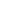 
William Harold Titus of Independence, MO., passed away Wednesday, February 22, 2012 at Centerpoint Medical Center in Independence. Bill was born October 29, 1919 in K.C., MO., At 92 he was still lovingly kissing and holding hands with his bride of 72 years. Bill married the love of his life, Arlene Catherine Messer, February 17, 1940. Bill served in the US Navy and retired from Armco Steel. They enjoyed many years of boating and fishing at their lake home in the Ozarks. In more recent years, he frequented a different kind of boat, one where he could play blackjack. Bill is survived by his loving wife, Arlene; sister, Doris and brother, Jimmy. They started a strong loving family, beginning with Gerald and wife, Anna, Richard and wife, Joy, Michael and wife, Cheryl. They have 7 grandchildren, Jeff, Brian, Paul, David, Sean, Scott and Cole, who will serve as pallbearers; 12 great-grandchildren, and 2 great-great-grandchildren. We were all blessed with his love. Visitation for Bill will be from 10 to 11 A.M., Saturday, Feb 25, 2012 at New Salem Funeral Home, 1823 N. Blue Mills Road, Independence. Services will follow at 11 A.M. Internment with full military honors will be in New Salem Cemetery.Betty J.TitusJul.301931Jun242003FLLake WorthPalm BeachAL419-36-1825